Муниципальное бюджетное общеобразовательное учреждение «Средняя общеобразовательная школа №1» города Назарово Красноярского края	УТВЕРЖДАЮДиректор школы____________________Якутова Н.А.Приказ №94/2    от 30 .09.2011 годаОсновная образовательная программа начального общего образования (ООП НОО) СОДЕРЖАНИЕОбщие положения ..........................................................................................   31. Целевой раздел ............................................................................1.1. Пояснительная записка .............................................................................  61.2. Планируемые результаты освоения обучающимися основной образовательной программы 	.............................................................................   141.3. Система оценки достижения планируемых результатов освоения основной образовательной программы .............................................................   302. Содержательный раздел .........................................................................2.1. Программа формирования у обучающихся универсальных учебных действий .................................................................................................................. 402.2. Программы отдельных учебных предметов, курсов ……………….  742.3. Программа духовно-нравственного развития и воспитания обучающихся .....................................................................................................   1022.4. Программа формирования экологической культуры, здорового и безопасного образа жизни ..................................................................................  1592.5. Программа коррекционной работы .....................................................  1693. Организационный раздел ......................................................................3.1. Базисный учебный план начального общего образования	 …............. 1743.2. План внеурочной деятельности ............................................................  1803.3. Система условий реализации основной образовательной программы ...........................................................................................................  1823.3.1.Описание имеющихся условий…………………………………….    1823.3.2. Обоснование необходимых изменений в имеющихся условиях в соответствии с приоритетами основной образовательной программы начального общего образования …………………………………………….     209 3.3.3. Механизмы достижения целевых ориентиров в системе условий..  210 3.3.4. Сетевой график (дорожная карта ) по формированию необходимой системы условий. ………………………………………………………………. 2123.3.5. Контроль за состоянием системы условий.  …………………….      217ОБЩИЕ ПОЛОЖЕНИЯОсновная образовательная программа начального общего образования разработана в соответствии с требованиями федерального государственного образовательного стандарта начального общего образования (далее — Стандарт) к структуре основной образовательной программы, определяет цель, задачи, планируемые результаты, содержание и организацию образовательного процесса на ступени начального общего образования.Основная образовательная программа начального общего образования разработана на основе примерной основной образовательной программы начального общего образования с учётом типа и вида образовательного учреждения, а также образовательных потребностей и запросов участников образовательного процесса.Содержание основной образовательной программы образовательного учреждения отражает требования Стандарта и группируется в три основных раздела: целевой, содержательный и организационный.Целевой раздел определяет общее назначение, цели, задачи и планируемые результаты реализации основной образовательной программы, конкретизированные в соответствии с требованиями Стандарта и учитывающие региональные, национальные и этнокультурные особенности народов Российской Федерации, а также способы определения достижения этих целей и результатов.Целевой раздел включает:• пояснительную записку;• планируемые результаты освоения обучающимися основной образовательной программы;• систему оценки достижения планируемых результатов освоения основной образовательной программы.Содержательный раздел определяет общее содержание начального общего образования и включает образовательные программы, ориентированные на достижение личностных, предметных и метапредметных результатов, в том числе:• программу формирования универсальных учебных действий у обучающихся, включающую формирование компетенций обучающихся в области использования информационно-коммуникационных технологий;• программы отдельных учебных предметов, курсов;• программу духовно-нравственного развития и воспитания обучающихся;• программу формирования культуры здорового и безопасного образа жизни;• программу коррекционной работы.Организационный раздел устанавливает общие рамки организации образовательного процесса, а также механизм реализации компонентов основной образовательной программы.Организационный раздел включает:• базисный учебный план начального общего образования;• внеурочную деятельность;• систему условий реализации основной образовательной программы в соответствии с требованиями Стандарта.Образовательное учреждение, реализующее основную образовательную программу начального общего образования, обеспечивает ознакомление обучающихся и их родителей (законных представителей) как участников образовательного процесса:• с уставом и другими документами, регламентирующими осуществление образовательного процесса в этом учреждении;• с их правами и обязанностями в части формирования и реализации основной образовательной программы начального общего образования, установленными законодательством Российской Федерации и уставом образовательного учреждения.Права и обязанности родителей (законных представителей) обучающихся в части, касающейся участия в формировании и обеспечении освоения всеми детьми основной образовательной программы, могут закрепляться в заключённом между ними и образовательным учреждением договоре (Приложение 1), отражающем ответственность субъектов образования за конечные результаты освоения основной образовательной программы.1.1. ПОЯСНИТЕЛЬНАЯ ЗАПИСКАДанный документ разработан педагогическим коллективом  муниципального  образовательного учреждения «Средняя общеобразовательная школа № 1» города Назарово Красноярского края в соответствии с требованиями Федерального государственного образовательного стандарта начального общего образования, с учетом рекомендаций Примерной программы образовательного учреждения, особенностей образовательного учреждения, образовательных потребностей и запросов обучающихся, воспитанников, а также концептуальных положений учебно-методических  комплексов «Начальная школа: 21 век» и дидактическая система Л.В.Занкова, реализующих фундаментальное ядро содержания современного общего начального образования (базовые национальные ценности, программные элементы научного знания, универсальные учебные действия) и направлена на формирование гибкой, позитивно ориентированной в социуме, целостной и устойчивой “Я-концепции” обучающихся. Цели и задачи реализации Образовательной программы, конкретизированные в соответствии с требованиями Стандарта к результатам образования.Образовательная программа предусматривает достижение следующих результатов образования:личностные результаты: готовность и способность к саморазвитию; сформированность познавательной мотивации; ценностно-смысловые установки, отражающие индивидуально-личностные позиции обучающихся;метапредметные результаты: освоение обучающимися универсальных учебных действий (познавательных, регулятивных и коммуникативных), обеспечивающих овладение ключевыми компетентностями, которые составляют основу умения учиться, и межпредметными понятиями;предметные результаты: освоенный опыт специфической для предметной области деятельности, готовность его преобразования и применения; система основополагающих элементов научного знания, лежащая в основе современной научной картины мира.В основу разработки основной образовательной программы МБОУ «Средняя общеобразовательная школа №1» положена одна из ведущих идей ФГОС второго поколения – идея общественного договора между субъектами образовательного процесса, что способствует выстраиванию новых взаимоотношений между личностью, семьей, обществом и государством. Общей целью реализации  Программы ЦО  на этапе начального общего образования является получение планируемых результатов выпускниками начальной общеобразовательной школы по усвоению целевых установок, знаний, умений, навыков и компетенций, которые определяются:- личностными, семейными, общественными, государственными потребностями;- возможностями ребёнка младшего школьного возраста, индивидуальными особенностями его развития и состояния здоровья.Кроме этого, целями реализации Программы являются:сохранение и укрепление физического  и психического здоровья, безопасность обучающихся, обеспечение  их эмоционального  благополучияразвитие творческих способностей школьников с учетом их индивидуальных особенностей; сохранение  и поддержка  индивидуальности каждого  ребенка.формирование у младших школьников основы теоретического и практического мышления и сознания; приобретение  опыта осуществления различных видов деятельности.создание педагогических условий, обеспечивающих не только успешное образование на данной ступени, но и широкий перенос средств, освоенных в начальной школе, на следующие ступени образования и во внешкольную практику.помощь школьникам  в овладении основами грамотности в различных ее проявлениях (учебной, двигательной, духовно-нравственной, социально-гражданской, визуально-художественной, языковой, математической, естественнонаучной,  технологической).приобретение каждым ребенком опыта и средств ощущать себя субъектом отношений с людьми, с миром и с собой, способным к самореализации в образовательных и других видах  деятельности.Главным итогом начального обучения должно стать желание и умение учиться, а также основы понятийного мышления с характерной для него критичностью, системностью и умением понимать разные точки зрения. Одной из основных целей развивающей системы обучения, реализованной в УМК -  дидактической системы Л.В. Занкова и «Школа России», является оптимальное развитие каждого ребенка на основе педагогической поддержки его индивидуальности (возраста, способностей, интересов, склонностей, развития) в условиях специально организованной учебной деятельности. Ученик как равноправный участник процесса обучения выступает то в роли обучаемого, то в роли обучающего, то в роли организатора учебной ситуации.Инновационные подходы нашли свое отражение и в целевой установке дидактической системе Л.В.Занкова — обеспечение планируемых результатов основной образовательной программы, к числу которых относятся:личностные результаты: знание моральных норм, умение соотносить свои поступки с принятыми этическими нормами, умение выделять нравственный аспект поведения, сформированность мотивации к обучению, сформированность умения учиться;метапредметные результаты: освоение обучающимися в процессе урочной и внеурочной деятельности универсальных учебных действий (познавательных, регулятивных и коммуникативных);предметные результаты: освоение обучающимися в ходе изучения того или другого предмета (в условиях урочной и внеурочной деятельности) системы знаний и опыта, специфичного для предметной области, по получению этих знаний, их преобразованию и применению в практике повседневной жизни.Задачи Программы рассматриваются как условия достижения конкретных целей разными субъектами образовательного процесса.В соответствии со Стандартом на ступени начального общего образования решаются следующие задачи: 1. формирование основ умения учиться и способности к организации своей деятельности: принимать, сохранять цели и следовать им в учебной деятельности, планировать свою деятельность, осуществлять ее контроль и оценку, взаимодействовать с педагогом и сверстниками как в учебном процессе, так и при решении проблем в реальных жизненных ситуациях.духовно-нравственное развитие и воспитание обучающихся, предусматривающее принятие ими моральных норм, нравственных установок, национальных ценностей;формирование у младших школьников основ культуросообразного поведения, понимания особенностей региона на основе первичных представлений о природе, истории, населении, быте, культуре; гражданской позиции, бережного отношения к памятникам истории и культуры, сохранения традиций народов, проживающих в Красноярском крае;Сохранение и укрепление физического и психического здоровья и безопасности обучающихся, обеспечение их эмоционального  благополучия.Создание педагогических условий, обеспечивающих не только успешное образование на данной ступени, но и широкий перенос средств, освоенных в начальной школе, на следующие ступени образования и во внешкольную практику.Принципы (требования) и подходы к формированию Образовательной программы.Стандарт направлен на обеспечение:равных возможностей получения качественного начального общего образования;духовно-нравственного развития и воспитания обучающихся, становление их гражданской идентичности;преемственности основных образовательных программ;сохранения и развития культурного разнообразия и языкового наследия многонационального населения Российской Федерации, возможности получения начального общего образования па родном языке, овладения духовными ценностями и культурами разных народов России;единства образовательного пространства Российской Федерации в условиях многообразия образовательных систем и видов образовательных учреждений;демократизации образования, в том числе посредством развития форм государственно-общественного управления, расширения права выбора педагогическими работниками обучающихся, воспитанников, использования различных форм образовательной деятельности обучающихся;формирования критериальной оценки результатов освоения обучающимися Образовательной программы, деятельности педагогических работников, образовательных учреждений, функционирования системы образования в целом;условий для эффективной реализации и освоения обучающимися Образовательной программы, в том числе обеспечение условий для индивидуального развития всех обучающихся, в особенности тех, кто в наибольшей степени нуждается в специальных условиях, — одаренных детей и детей с ограниченными возможностями здоровья.УМК «Школа России», «Школа 21 века» и дидактической системы Л.В.Занкова направлены на обеспечение равных возможностей получения качественного начального общего образования всем обучающимся с учетом разновозрастного зачисления детей в первый класс (с 6,5- 8 лет); разного уровня дошкольной подготовки (дети, посещающие и не посещающие детский сад Основными принципами (требованиями) развивающей системы обучения Принцип непрерывного общего развития каждого ребенка в условиях обучения, идущего впереди развития.  Предусматривает ориентацию содержания на интеллектуальное, эмоциональное, духовно-нравственное, физическое и психическое развитие и саморазвитие каждого ребенка.Принцип целостности образа мира связан с отбором интегрированного содержания предметных областей и метапредметных УУД, которые позволяют удержать и воссоздать целостность картины мира, обеспечить осознание ребенком разнообразных связей между его объектами и явлениями. Интеграция позволяет объединить возможности различных предметов с целью формирования представлений о целостности мира (русский язык, методик обучения и воспитания, методов оценки знаний  литературное чтение, окружающий мир, математика, технология, информатика, музыка), а также формирования универсальных УУД.Принцип практической направленности предусматривает формирование универсальных учебных действий средствами всех предметов, способности их применять в условиях решения учебных задач и практической деятельности повседневной жизни, умений работать с разными источниками информации (учебник, хрестоматия, рабочая, тетрадь) и продуманная система выхода за рамки этих трех единиц в область словарей, научно-популярных и художественных книг, журналов и газет, других источников информации); умений работать в сотрудничестве (в малой и большой учебных группах), в разном качестве (ведущего, ведомого, организатора учебной деятельности); способности работать самостоятельно (не в одиночестве и без контроля, а как работа по самообразованию).Принцип учета индивидуальных возможностей и способностей школьников. Это, прежде всего, использование разноуровневого по трудности и объему представления предметного содержания через систему заданий, что открывает широкие возможности для вариативности образования, реализации индивидуальных образовательных программ, адекватных развитию ребенка. Каждый ребенок получает возможность усвоить основной (базовый) программный материал, но в разные периоды обучения и с разной мерой помощи со стороны учителя и соучеников, а более подготовленные учащиеся имеют шанс расширить свои знания (по сравнению с базовыми).Принцип прочности и наглядности реализуется через рассмотрение частного (конкретное наблюдение) к пониманию общего (постижение закономерности) и затем от общего (от усвоенной закономерности) к частному (к способу решения конкретной учебной или практической задачи). Основанием реализации принципа прочности является разноуровневое по глубине и трудности содержание учебных заданий. Это требование предполагает прежде всего продуманную систему повторения (неоднократное возвращение к пройденному материалу), что приводит к принципиально новой структуре учебников УМК и подачи материала: каждое последующее возвращение к пройденному материалу продуктивно только в том случае, если имел место этап обобщения, который дал школьнику в руки инструмент для очередного возвращения к частному на более высоком уровне трудности выполняемых УУД.Принцип охраны и укрепления психического и физического здоровья ребенка базируется на необходимости формирования у детей привычек к чистоте, аккуратности, соблюдению режима дня. Предполагается также создание условий для активного участия детей в оздоровительных мероприятиях (урочных и внеурочных):  динамические паузы, экскурсии на природу. В основе реализации основной образовательной программы лежит системно-деятельностный подход, который предполагает:—воспитание и развитие качеств личности, отвечающих требованиям информационного общества, инновационной экономики, задачам построения российского гражданского общества на основе принципов толерантности, диалога культур и уважения его многонационального, полилингвального, поликультурного и поликонфессионального состава;—переход к стратегии социального проектирования и конструирования на основе разработки содержания и технологий образования, определяющих пути и способы достижения социально желаемого уровня (результата) личностного и познавательного развития обучающихся в конкретном образовательном учреждении, реализующем основную образовательную программу;—ориентацию на достижение цели и основного результата образования — развитие личности обучающегося на основе освоения универсальных учебных действий, познания и освоения мира;—признание решающей роли содержания образования, способов организации образовательной деятельности и учебного сотрудничества в достижении целей личностного и социального развития обучающихся;—учёт индивидуальных возрастных, психологических и физиологических особенностей обучающихся, роли и значения видов деятельности и форм общения при определении образовательно-воспитательных целей и путей их достижения;—обеспечение преемственности дошкольного, начального общего, основного общего, среднего (полного) общего и профессионального образования;—разнообразие индивидуальных образовательных траекторий и индивидуального развития каждого обучающегося (включая одарённых детей и детей с ограниченными возможностями здоровья), обеспечивающих рост творческого потенциала, познавательных мотивов, обогащение форм учебного сотрудничества и расширение зоны ближайшего развития.Общая характеристика Образовательной программыОбразовательная программа, разработанная МБОУ СОШ №1, предусматривает:- достижение планируемых результатов освоения Образовательной программы всеми обучающимися, создание условий для образования детей с особыми образовательными потребностями на основе уровневого подхода в обучении, дифференциации и индивидуализации обучения и воспитания;- выявление и развитие способностей обучающихся, включая одаренных детей, через систему клубов, секций, студий и кружков, организацию общественно полезной деятельности;- организацию интеллектуальных и творческих соревнований, научно-технического творчества и проектно-исследовательской деятельности через различные формы организации внеурочной деятельности;- участие обучающихся, их родителей, педагогических работников и общественности в проектировании и развитии внутришкольной социальной среды на основе выработки общих позиций, единых требований, создания условий, согласования деятельности школы и семьи по воспитанию и обучению учащихся;- использование в образовательном процессе современных образовательных технологий деятельностного типа, и в первую очередь личностно-ориентированного развивающего обучения;- возможность эффективной самостоятельной работы обучающихся на уроке и за его пределами благодаря взаимосвязи урочной и внеурочной деятельности;- включение обучающихся в процессы познания и преобразования внешкольной социальной среды (района, города) для приобретения опыта реального управления и действия на основе краеведческой, природоохранной деятельности и социальных практик.Образовательная программа начального общего образования создана с учетом особенностей и традиций школы, которые предоставляют возможности обучающимся в раскрытии их интеллектуальных и творческих возможностей.  Образовательный процесс в начальной школе осуществляют 8 учителей начальных классов, освобожденный воспитатель группы продленного дня и 4 учителя-предметника. Практически все педагоги имеют категории: 8% - высшую квалификационную категорию (1 человек), 58% - первую квалификационную категорию (7 человек), 16% - вторую квалификационную категорию (2 человека) и 2 молодых специалиста– 7 разряд. В 8 классах обучается  186 обучающихся. Обучающиеся начальных классов активно участвуют в международных играх-конкурсах «Русский медвежонок – языкознание для всех», «Кенгуру – математика для всех», «ЭМУ». Учителя организуют исследовательскую деятельность обучающихся. Большое внимание в начальных классах уделяется созданию условий для развития творческих способностей ребят, для этого организуются различные творческие конкурсы. Специфика кадров начальной школы определяется высоким уровнем профессионализма, большим инновационным потенциалом, ориентацией на успех в профессиональной деятельности. Все педагоги своевременно проходят курсы повышения квалификации и владеют современными образовательными технологиями.  Важной особенностей начальной школы является тесное взаимодействие с родителями. Для этого используются такие формы, как родительские встречи, дни открытых дверей, совместные коллективные творческие дела, тематические родительские собрания. Система собраний направлена на повышение психолого-педагогической компетентности родителей по вопросам воспитания и обучения детей. Для решения задач обучения и воспитания школа сотрудничает с центами культуры и спорта: Городской детской библиотеки, ДПиШ, ЦЭВ, спортивными учреждениями, ДОУ «Теремок» и «Аленка». Воспитывающая деятельность также осуществляется через организацию внеклассной работы, формы которой различны. Это беседы, классные родительские собрания, коллективные творческие дела, праздники, круглые столы, классные мероприятия познавательного и развлекательного характера, проектная деятельность. Программа определяет содержание и организацию образовательного процесса на ступени начального общего образовании, отвечает возрастным особенностям обучающихся: любознательности, активности, информированности, коммуникабельности, способности к творчеству. Таким образом, объединение завершенных предметных линий учебно-методических  комплексов «Школа России», «Школа 21 века» и дидактической системы Л.В.Занкова осуществляется посредством:  - базовых предметных и межпредметных понятий, заложенных в содержание системы учебников с целью формирования у обучающихся целостной картины мира;  - системы заданий, учитывающих специфику предметного содержания и направленных на формирование универсальных учебных действий с целью достижения личностных, метапредметных и предметных результатов освоения основной образовательной программы начального общего образования;  - создания методических условий для реализации системно-деятельностного подхода;  - системы учебников, позволяющей ученику ориентироваться как внутри учебников «Школа России», «Начальная школа: 21 век» и дидактической системы Л.В.Занкова, так и выходить за их рамки в поисках других источников информации.Состав участников образовательного процесса МБОУ СОШ №1В соответствии со Стандартом и Типовым положением об общеобразовательном учреждении участниками образовательного процесса являются обучающиеся, педагогические работники, родители (законные представители) обучающихся.1.2. Планируемые результаты освоения обучающимися основной образовательной программы начального общего образованияВ соответствии со Стандартом планируемые результаты освоения Образовательной программы должны обеспечивать связь между требованиями Стандарта, образовательным процессом и системой оценки результатов освоения Образовательной программы; являться основой для ее разработки; выступать содержательной и критериальной основой для разработки рабочих программ учебных предметов и учебно-методической литературы, а также для системы оценки качества освоения обучающимися Образовательной программы.В соответствии с системно-деятельностным подходом, составляющим методологическую основу требований Стандарта, содержание планируемых результатов описывает и характеризует обобщённые способы действий с учебным материалом, позволяющие обучающимся успешно решать учебные и учебно-практические задачи, в том числе как задачи, направленные на отработку теоретических моделей и понятий, так и задачи, по возможности максимально приближенные к реальным жизненным ситуациям.Система планируемых результатов даёт представление о том, какими именно действиями: познавательными, личностными, регулятивными, коммуникативными, преломлёнными через специфику содержания того или иного предмета,- овладеют обучающиеся в ходе образовательного процесса.Выявим связь между требованиями Стандарта, образовательным процессом и системой оценки результатов освоения Образовательной программы по каждой группе планируемых результатов (личностных, метапредметных, предметных).Планируемые личностные результатыСамоопределение:готовность и способность обучающихся к саморазвитию;внутренняя позиция школьника на основе положительного отношения к школе;принятие образа «хорошего ученика»;самостоятельность и личная ответственность за свои поступки,установка на здоровый образ жизни;экологическая культура: ценностное отношение к природному миру, готовность следовать нормам природоохранного, нерасточительного, здоровьесберегающего поведения;гражданская идентичность в форме осознания себя как гражданина России, чувство сопричастности и гордости за свою Родину, народ и историю;осознание ответственности человека за общее благополучие;осознание своей этнической принадлежности;гуманистическое сознание;социальная компетентность как готовность к решению моральных дилемм, устойчивое следование в поведении социальным нормам;начальные навыки адаптации в динамично изменяющемся мире.Cмыслообразование:мотивация  учебной деятельности  (социальная,  учебно-познавательная и внешняя);самооценка на основе критериев успешности учебной деятельности;целостный, социально ориентированный взгляд на мир в единстве и разнообразии природы, народов, культур и религий;эмпатия как понимание чувств других людей и сопереживание им.Нравственно-этическая ориентация:уважительное отношение к иному мнению, истории и культуре других народов;навыки сотрудничества в разных ситуациях, умение не создавать конфликты и находить выходы из спорных ситуаций;эстетические потребности, ценности и чувства;этические   чувства,   прежде   всего   доброжелательность   и эмоционально-нравственная отзывчивость;гуманистические и демократические ценности многонационального российского общества.Таким образом, планируется, что в сфере личностных результатов у выпускников начальной школы, занимающихся по УМК «Школа России», «Начальная школа: 21 век» и дидактической системе Л.В.Занкова, будут сформированы:внутренняя позиция; адекватная мотивация учебной деятельности, включая учебные и познавательные мотивы;ориентация на моральные нормы и их выполнение;получение социального опыта: – в ориентировке в окружающем пространстве и времени; – в проведении и организации культурного семейного досуга, досуга с друзьями, индивидуального культурного; – в получении ответов на возникающие у него вопросы об окружающем мире; – в осуществлении простейших трудовых (бытовых) дел; – в осуществлении ухода за своим телом по мере необходимости; – в культурном и безопасном поведении в окружающем мире; – в осуществлении учебной работы в школе и самостоятельной учебной работы. Качества личности и социальный опыт относятся к группе неизмеряемых результатов освоения ООП НОО.Планируемые метапредметные результаты.Регулятивные универсальные учебные действияЦелеполагание:• формулировать и удерживать учебную задачу;• преобразовывать практическую задачу в познавательную;•	ставить новые учебные задачи в сотрудничестве с учителем.Планирование:•	применять установленные правила в планировании способа решения;•	выбирать действия в соответствии с поставленной задачей и условиями ее реализации;•	определять последовательность промежуточных целей и соответствующих им действий с учетом конечного результата;составлять план и последовательность действий;адекватно использовать речь для планирования и регуляции своей деятельности.Осуществление учебных действий:•	выполнять учебные действия в материализованной, гипермедийной, громкоречевой и умственной формах;•	использовать речь для регуляции своего действия.Прогнозирование:•	предвосхищать результат;•	предвидеть уровень усвоения знаний, его временных характеристик;•	предвидеть возможности получения конкретного результата при решении задачи.Контроль и самоконтроль:сравнивать способ действия и его результат с заданным эталоном с целью обнаружения отклонений от эталона;различать способ и результат действия;использовать установленные правила в контроле способа решения;осуществлять итоговый и пошаговый контроль по результату;•	осуществлять констатирующий и прогнозирующий контроль по результату и по способу действия.Коррекция:вносить необходимые коррективы в действие после его завершения на основе его оценки и учета сделанных ошибок;адекватно воспринимать предложения учителей, товарищей, родителей и других людей по исправлению допущенных ошибок;вносить необходимые дополнения и изменения в план и способ действия в случае расхождения эталона, реального действия и его результата.Оценка:выделять и формулировать то, что усвоено и что нужно усвоить, определять качество и уровень усвоения;устанавливать соответствие полученного результата поставленной цели;соотносить правильность выбора, планирования, выполнения и результата действия с требованиями конкретной задачи.Саморегуляция:концентрация воли для преодоления интеллектуальных затруднений и физических препятствий;стабилизация эмоционального состояния для решения различных задач;активизация сил и энергии к волевому усилию в ситуации мотивационного конфликта.В соответствии с логикой организации учебной деятельности представлены следующие группы регулятивных УУД: целеполагание, планирование, осуществление учебных действий, прогнозирование, контроль и самоконтроль, коррекция, оценка, саморегуляция. Для каждой группы определены соответствующие показатели (характеристики), формирование которых позволит выпускникам начальной школы, занимающихся по УМК «Школа России», «Начальная школа: 21 век» и дидактическая система Л.В.Занкова, овладеть типами учебных действий, направленных на организацию своей работы, включая способность принимать и сохранять учебную цель и задачу, планировать ее реализацию (в том числе во внутреннем плане), контролировать и оценивать свои действия, вносить соответствующие коррективы в их выполнение.Познавательные универсальные учебные действияОбщеучебные:•	самостоятельно  выделять  и  формулировать  познавательную цель;использовать общие приемы решения задач;применять правила и пользоваться инструкциями и освоенными закономерностями;ориентироваться в разнообразии способов решения задач;выбирать наиболее эффективные способы решения задач;• осуществлять рефлексию способов и условий действий;•	контролировать и оценивать процесс и результат деятельности;•ставить, формулировать и решать проблемы;•	самостоятельно создавать алгоритмы деятельности при решении проблем различного характера;• осознанно и произвольно строить сообщения в устной и письменной форме, в том числе творческого и исследовательского характера;•	осуществлять смысловое чтение;• выбирать вид чтения в зависимости от цели;•	узнавать, называть и определять объекты и явления окружающей действительности в соответствии с содержанием учебных предметов.Знаково-символические:•	использовать знаково-символические средства, в том числе мо дели и схемы для решения задач;•	создавать и преобразовывать модели и схемы для решения задач;•	моделировать, то есть выделять и обобщенно фиксировать, существенные признаки объектов с целью решения конкретных задач.Информационные:•	поиск и выделение необходимой информации из различных источников в разных формах (текст, рисунок, таблица, диаграмма, схема);•	сбор информации (извлечение необходимой информации из различных источников; дополнение таблиц новыми данными;•	обработка информации (определение основной и второстепенной информации);•	запись, фиксация информации об окружающем мире, в том числе с помощью ИКТ, заполнение предложенных схем с опорой на прочитанный текст;анализ информации;передача информации устным, письменным, цифровым способами;интерпретация информации (структурирование; перевод сплошного текста в таблицу, презентация полученной информации, в том числе с помощью ИКТ) ;применение и представление информации;•	оценка информации (критическая оценка, оценка достоверности).Логические:•	подведение под понятие на основе распознавания объектов, выделения существенных признаков;подведение под правило;анализ, синтез, сравнение, сериация;классификация по заданным критериям, установление аналогий;установление причинно-следственных связей;построение рассуждения, обобщение.Представленные четыре группы познавательных УУД являются составной частью метапредметных результатов: общеучебных, знаково-символических, информационных и логических. Обоснованность их определения и содержательного наполнения аналогична проектированию личностных результатов.Таким образом, в сфере познавательных УУД выпускники, занимающиеся по УМК «Школа России», «Начальная школа: 21 век» и дидактическая система Л.В.Занкова, научатся воспринимать и анализировать сообщения и важнейшие их компоненты — тексты; использовать знаково-символические средства, в том числе овладеют действием моделирования, а также широким спектром логических действий и операций, включая общие приемы решения задач.Коммуникативные универсальные учебные действияИнициативное сотрудничество:• ставить вопросы, обращаться за помощью, формулировать свои затруднения;предлагать помощь и сотрудничество;проявлять активность во взаимодействии для решения коммуникативных и познавательных задач.Планирование учебного сотрудничества:задавать вопросы, необходимые для организации собственной деятельности и сотрудничества с партнером;определять цели, функции участников, способы взаимодействия;договариваться о распределении функций и ролей в совместной деятельности.Взаимодействие:•	формулировать собственное мнение и позицию, задавать вопросы;• строить понятные для партнера высказывания;• строить монологичное высказывание;•	нести устный и письменный диалог в соответствии с грамматическими и синтаксическими нормами родного языка, слушать собеседника.Управление коммуникацией:определять общую цель и пути ее достижения;осуществлять взаимный контроль;• адекватно оценивать собственное поведение и поведение окружающих;• оказывать в сотрудничестве взаимопомощь;•	аргументировать свою позицию и координировать ее с позициями партнеров в сотрудничестве при выработке общего решения в совместной деятельности;•	прогнозировать возникновение конфликтов при наличии разных точек зрения;•	разрешать конфликты на основе учета интересов и позиций всех участников;•	координировать и принимать различные позиции во взаимодействии.В соответствии с особенностями организации общения (взаимодействия) представлены следующие группы коммуникативных УУД: инициативное сотрудничество, планирование учебного сотрудничества, взаимодействие, управление коммуникацией.Таким образом, в сфере коммуникативных УУД выпускники начальной школы, занимающиеся по УМК «Школа России», «Начальная школа: 21 век» и дидактическая система Л.В.Занкова, приобретут умения учитывать позицию coбеседника (партнера), организовывать и осуществлять сотрудничество и кооперацию с учителем и сверстниками, адекватно воспринимать и передавать информацию, отображать предметное содержание и условия деятельности в сообщениях, важнейшими компонентами которых являются тексты.Планируемые предметные результаты освоения Образовательной программы достаточно полно представлены в Стандарте с учетом специфики содержания предметных областей, включающих в себя следующие учебные предметы: филология (русский (родной) язык, литературное чтение (литературное чтение на родном языке), иностранный язык); математика и информатика: обществознание и естествознание (окружающий мир); основы духовно-нравственной культуры народов России: искусство (изобразительное искусство, музыка); технология; физическая культура.Планируемые предметные результатыФилология (русский язык, родной язык, литературное чтение, иностранный язык). 1. Русский язык. Родной язык. В результате изучения курса русского языка и родного языка обучающиеся на ступени начального общего образования научатся осознавать язык как основное средство человеческого общения и явление национальной культуры, у них начнёт формироваться позитивное эмоционально- ценностное отношение к русскому и родному языкам, стремление к их грамотному использованию, русский язык и родной язык станут для учеников основой всего процесса обучения, средством развития их мышления, воображения, интеллектуальных и творческих способностей. В процессе изучения русского языка и родного языка обучающиеся получат возможность реализовать в устном и письменном общении (в том числе с использованием средств ИКТ) потребность в творческом самовыражении, научатся использовать язык с целью поиска необходимой информации в различных источниках для выполнения учебных заданий. У выпускников, освоивших основную образовательную программу НОО, будет сформировано отношение к правильной устной и письменной речи как показателям общей культуры человека. Они получат начальные представления о нормах русского языка и родного литературного языка (орфоэпических, лексических, грамматических) и правилах речевого этикета, научатся ориентироваться в целях, задачах, средствах и условиях общения, что станет основой выбора адекватных языковых средств для успешного решения коммуникативной задачи при составлении несложных устных монологических высказываний и письменных текстов. У них будут сформированы коммуникативные учебные действия, необходимые для успешного участия в диалоге: ориентация на позицию партнёра, учёт различных мнений и координация различных позиций в сотрудничестве, стремление к более точному выражению собственного мнения и позиции, умение задавать вопросы. Выпускник на ступени начального общего образования:   - научится осознавать безошибочное письмо как одно из проявлений собственного уровня культуры;    - сможет применять орфографические правила и правила постановки знаков препинания (объёме изученного) при записи собственных и предложенных текстов, овладеет умением проверять написанное;    - получит первоначальные представления о системе и структуре русского и родного языков: познакомится с разделами изучения языка - фонетикой и графикой, лексикой, словообразованием (морфемикой), морфологией и синтаксисом; в объёме содержания курса научится находить, характеризовать, сравнивать, классифицировать такие языковые единицы, как звук, буква, часть слова, часть речи, член предложения, простое предложение, что послужит основой для дальнейшего формирования общеучебных, логических и познавательных (символико-моделирующих) универсальных действий с языковыми единицами.  В результате изучения курса русского языка и родного языка у выпускников, освоивших основную образовательную программу НОО, будет сформирован учебно-познавательный интерес к новому учебному материалу по русскому и родному языкам и способам решения новой языковой задачи, что заложит основы успешной учебной деятельности при продолжении изучения курса русского и родного языка на следующей ступени обучения. 2.   Литературное чтение Выпускники начальной школы осознают значимость чтения для своего дальнейшего развития и для успешного обучения по другим предметам. У них будут формироваться потребность в систематическом чтении как средстве познания мира и самого себя. Младшие школьники полюбят чтение художественных произведений, которые помогут им сформировать собственную позицию в жизни, расширят кругозор. Учащиеся получат возможность познакомиться с культурно-историческим наследием России и общечеловеческими ценностями. Младшие школьники будут учиться полноценно воспринимать художественную литературу, эмоционально отзываться на прочитанное, высказывать свою точку зрения и уважать мнение собеседника. Они получат возможность воспринимать художественное произведение как особый вид искусства, соотносить его с другими видами искусства, познакомятся с некоторыми коммуникативными и эстетическими возможностями родного языка, используемыми в художественных произведениях. К концу обучения в начальной школе будет обеспечена готовность детей к дальнейшему обучению, достигнут необходимый уровень читательской компетентности, речевого развития, сформированы универсальные действия, отражающие учебную самостоятельность и познавательные интересы. Выпускники овладеют техникой чтения, приёмами понимания прочитанного и прослушанного произведения, элементарными приёмами анализа, интерпретации и преобразования художественных, научно- популярных и учебных текстов. Научатся самостоятельно выбирать интересующую литературу, пользоваться словарями и справочниками, осознают себя как грамотных читателей, способных к творческой деятельности. Школьники научатся вести диалог в различных коммуникативных ситуациях, соблюдая правила речевого этикета, участвовать в обсуждении прослушанного (прочитанного) произведения. Они будут составлять несложные монологические высказывания о произведении (героях, событиях); устно передавать содержание текста по плану; составлять небольшие тексты повествовательного характера с элементами рассуждения и описания. Выпускники научатся декламировать (читать наизусть) стихотворные произведения. Они получат возможность научиться выступать перед знакомой аудиторией (сверстников, родителей, педагогов) с небольшими сообщениями, используя иллюстративный ряд (плакаты, презентацию). Выпускники начальной школы приобретут первичные умения работы с учебной и научно-популярной литературой, будут находить и использовать информацию для практической работы. Выпускники овладеют основами коммуникативной деятельности, на практическом уровне осознают значимость работы в группе и освоят правила групповой работы.3. Иностранный язык (английский)        В результате изучения иностранного языка на ступени НОО у обучающихся будут сформированы первоначальные представления о роли и значимости иностранного языка в жизни современного человека и поликультурного мира. Обучающиеся приобретут начальный опыт использования иностранного языка как средства межкультурного общения, как нового инструмента познания мира и культуры других народов, осознают личностный смысл овладения иностранным языком.     Знакомство с детским пластом культуры страны (стран) изучаемого языка не только заложит основы уважительного отношения к чужой (иной) культуре, но и будет способствовать более глубокому осознанию обучающимися особенностей культуры своего народа. Начальное общее иноязычное образование позволит сформировать у обучающихся способность в элементарной форме  представлять на иностранном языке родную культуру в письменной и устной формах общения с зарубежными сверстниками, в том числе с использованием средств телекоммуникации.    Соизучение языков и культур, общепринятых человеческих и базовых национальных ценностей заложит основу для формирования гражданской идентичности, чувства патриотизма и гордости за свой народ, свой край, свою страну, поможет лучше осознать свою этническую и национальную принадлежность.     Процесс овладения иностранным языком на ступени НОО внесёт вклад в формирование активной жизненной позиции обучающихся. Знакомство на уроках иностранного языка с доступными образцами зарубежного фольклора, выражение своего отношения к литературным героям, участие в ролевых играх будут способствовать становлению обучающихся как членов гражданского общества.    В результате изучения иностранного языка на ступени НОО у обучающихся:сформируется элементарная иноязычная коммуникативная компетенция, т.е. способность и готовность общаться с носителями изучаемого иностранного языка в устной (говорение и аудирование) и письменной (чтение и письмо) формах общения с учётом речевых возможностей и потребностей младшего школьника; расширится лингвистический кругозор; будет получено общее представление о строе изучаемого языка и его некоторых отличиях от родного языка;будут заложены основы коммуникативной культуры, т.е. способность ставить и решать посильные коммуникативные задачи, адекватно использовать имеющиеся речевые и неречевые средства общения, соблюдать речевой этикет, быть вежливыми и доброжелательными речевыми партнёрами;сформируются положительная мотивация и устойчивый учебно-познавательный интерес к предмету «Иностранный язык», а также необходимые универсальные учебные действия и специальные учебные умения, что заложит основу успешной учебной деятельности по овладению иностранным языком на следующей ступени образования.Математика  В результате изучения курса математики обучающиеся на ступени НОО:научатся использовать начальные математические знания для описания окружающих предметов, процессов, явлений оценки количественных и пространственных отношений;овладеют основами логического и алгоритмического мышления, пространственного воображения и математической речи, приобретут необходимые вычислительные навыки;научатся применять математические знания и представления для решения учебных задач, приобретут начальный опыт применения математических знаний в повседневных ситуациях;получат представление о числе как результате счёта и измерения, о десятичном принципе записи чисел; научатся выполнять устно и письменно арифметические действия с числами; находить неизвестный компонент арифметического действия; составлять числовое выражение и находить его значение; накопят опыт решения текстовых задач;познакомятся с простейшими геометрическими формами, научатся распознавать, называть и изображать геометрические фигуры, овладеют способами измерения длин и площадей;приобретут в ходе работы с таблицами и диаграммами важные для практико-ориентированной математической деятельности умения, связанные с представлением, анализом и интерпретацией данных; смогут научиться извлекать необходимые данные из таблиц и диаграмм, заполнять готовые формы, объяснять, сравнивать и обобщать информацию, делать выводы и прогнозы.5. Окружающий мир В результате изучения курса «Окружающий мир» обучающиеся на ступени НОО:получат возможность расширить, систематизировать и углубить исходные представления о природных и социальных объектах и явлениях как компонентах единого мира, овладеть основами практико-ориентированных знаний о природе, человеке и обществе, приобрести целостный взгляд на мир в его органичном единстве и разнообразии природы, народов, культур и религий;обретут чувство гордости за свою Родину, российский народ и его историю, осознают свою этническую и национальную принадлежность в контексте ценностей многонационального российского общества, а также гуманистических и демократических ценностных ориентаций, способствующих формированию российской гражданской идентичности;приобретут опыт эмоционально окрашенного, личностного отношения к миру природы и культуры; ознакомятся с началами естественных и социально-  гуманитарных наук в их единстве и взаимосвязях, что даст учащимся ключ (метод) к осмыслению личного опыта, позволит сделать восприятие явлений окружающего мира более понятными, знакомыми и предсказуемыми, определить свой место в ближайшем окружении;получат возможность осознать своё место в мире на основе единства рационально- научного познания и эмоционально- ценностного осмысления личного опыта общения с людьми, обществом и природой, что станет основой уважительного отношения к иному мнению, истории и культуре других народов;познакомятся с некоторыми способами изучения природы и общества, начнут осваивать умения проводить наблюдения в природе, ставить опыты, научатся видеть и понимать некоторые причинно- следственные связи в окружающем мире и неизбежность его изменения под воздействием человека, в том числе на многообразном материале природы и культуры родного края, что поможет им овладеть начальными навыками адаптации в динамично изменяющемся и развивающемся мире;получат возможность приобрести базовые умения работы с ИКТ- средствами, поиска информации в электронных источниках и конролируемом Интернете, научатся создавать сообщения в виде текстов, аудио- и видеофрагментов, готовить и проводить небольшие презентации в поддержку собственных сообщений;примут и освоят социальную роль обучающегося, для которой характерно развитие мотивов учебной деятельности и формирование личностного смысла учения, самостоятельности и личной ответственности за свои поступки, в том числе в информационной деятельности, на основе представлений о нравственных нормах, социальной справедливости и свободе.  В результате изучения курса выпускники заложат фундамент своей экологической и культурологической грамотности, получат возможность научиться соблюдать правила поведения в мире природы и людей, правила здорового образа жизни, освоят элементарные нормы адекватного природо- и культуросообразного поведения в окружающей природной и социальной среде.    6. Музыка      В результате изучения музыки на ступени НОО у обучающихся будут сформированы основы музыкальной культуры через эмоциональное активное восприятие; развит художественный вкус, интерес к музыкальному искусству и музыкальной деятельности; воспитаны нравственные и эстетические чувства: любовь к Родине, гордость за достижения отечественного и мирового музыкального искусства, уважение к истории и духовным традициям России, музыкальной культуре её народов; начнут развиваться образное и ассоциативное мышление и воображение, музыкальная память и слух, певческий голос, учебно-творческие способности в различных видах музыкальной деятельности.      Обучающиеся научатся воспринимать музыку и размышлять о ней, открыто и эмоционально выражать своё отношение к искусству, проявлять эстетические и художественные предпочтения, позитивную самооценку, самоуважение, жизненный оптимизм. Они смогут воплощать музыкальные образы при создании театрализованных и музыкально-пластических композиций, разучивании и исполнении вокально-хоровых произведений, игре на элементарных детских музыкальных инструментах.     У них проявится способность вставать на позицию другого человека, вести диалог, участвовать в обсуждении значимых для человека явлений жизни и искусства, продуктивно сотрудничать со сверстниками и взрослыми; импровизировать в разнообразных видах музыкально-творческой деятельности.     Они смогут реализовать собственный творческий потенциал, применяя музыкальные знания и представления о музыкальном искусстве для выполнения учебных и художественно-практических задач, действовать самостоятельно при разрешении проблемно-творческих ситуаций в повседневной жизни.    Обучающиеся научатся понимать роль музыки в жизни человека, применять полученные знания и приобретённый опыт творческой деятельности при организации содержательного культурного досуга во внеурочной и внешкольной деятельности; получат представление об эстетических идеалах человечества, духовных, культурных отечественных традициях, этнической самобытности музыкального искусства разных народов.7. Изобразительное искусствоВ результате изучения изобразительного искусства на ступени НОО у обучающихся:будут сформированы основы художественной культуры: представление о специфике изобразительного искусства, потребность в художественном творчестве и в общении с искусством, первоначальные понятия о выразительных возможностях языка искусства;начнут развиваться образное мышление, наблюдательность и воображение, учебно-творческие способности, эстетические чувства, формироваться основы анализа произведения искусства; будут проявляться эмоционально- ценностное отношение к миру, явлениям действительности  и художественный вкус;сформируются основы духовно-нравственных ценностей личности - способности оценивать и выстраивать на основе традиционных моральных норм и нравственных идеалов, воплощённых в искусстве, отношение к себе, другим людям, обществу, государству, Отечеству, миру в целом; устойчивое представление о добре и зле, должном и недопустимом, которые станут базой самостоятельных поступков и действий на основе морального выбора, понимания и поддержания нравственных устоев, нашедших отражение и оценку в искусстве, любви, взаимопомощи, уважении к родителям, заботе о младших и старших, ответственности за другого человека;появится готовность и способность к реализации своего творческого потенциала в духовной и художественно-продуктивной деятельности, разовьётся трудолюбие, оптимизм, способность к преодолению трудностей, открытость миру, диалогичность;установится осознанное уважение и принятие традиций, самобытных культурных ценностей, форм культурно-исторической, социальной и духовной жизни родного края, наполнятся конкретным содержанием понятия «Отечество», «родная земля», «моя семья и род», «мой дом», разовьётся принятие культуры и духовных традиций многонационального народа Российской Федерации, зародится целостный, социально ориентированный взгляд на мир в его органическом единстве и разнообразии природы, народов, культур и религий;будут заложены основы российской гражданской идентичности, чувства сопричастности т гордости за свою Родину, российский народ и историю России, появится осознание своей этнической и национальной принадлежности, ответственности за общее благополучие. Обучающиеся:овладеют практическими умениями и навыками в восприятии произведений пластических искусств и в различных видах художественной деятельности: графике (рисунке), живописи, скульптуре, архитектуре, художественном конструировании, декоративно-прикладном искусстве;смогут понимать образную природу искусства; давать эстетическую оценку и выражать своё отношение к событиям и явлениям окружающего мира, к природе, человеку и обществу; воплощать художественные образы в различных формах художественно-творческой деятельности;научатся применять художественные умения, знания и представления о пластических искусствах для выполнения учебных и художественно- практических задач, познакомятся с возможностями использования в творчестве различных ИКТ- средств;получат навыки сотрудничества со взрослыми и сверстниками, научатся вести диалог, участвовать в обсуждении значимых для человека явлений жизни и искусства, будут способны вставать на позицию другого человека;смогут реализовать собственный творческий потенциал, применяя полученные знания и представления об изобразительном искусстве для выполнения учебных и художественно-практических задач, действовать самостоятельно при разрешении проблемно-творческих ситуаций в повседневной жизни.8. Технология      В результате изучения курса «Технологии» обучающиеся на ступени НОО:получат начальные представления о материальной культуре как продукте творческой предметно- преобразующей деятельности человека, о предметном мире как основной среде обитания современного человека, о гармонической взаимосвязи предметного мира с миром природы, об отражении в предметах материальной среды нравственно- эстетического и социально- исторического опыта человечества; о ценности предшествующих культур и необходимости бережного отношения к ним в целях сохранения и развития культурных традиций;получат начальные знания и представления о наиболее важных правилах дизайна, которые необходимо учитывать при создании предметов материальной культуры;получат общее представление о мире профессий, их социальном значении, истории возникновения и развития;научатся использовать приобретённые знания и умения для творческой самореализации при оформлении своего дома и классной комнаты, при изготовлении подарков близким и друзьям, игрушечных моделей, художественно-декоративных и других изделий.Решение конструкторских, художественно-конструкторских и технологических задач заложит развитие основ творческой деятельности, конструкторско- технологического мышления, пространственного воображения, эстетических представлений, формирования внутреннего плана действий, мелкой моторики рук.Обучающиеся:в результате выполнения под руководством учителя коллективных и групповых творческих работ, а также элементарных доступных проектов получат первоначальный опыт использования сформированных в рамках учебного предмета коммуникативных универсальных учебных действий в целях осуществления совместной продуктивной деятельности: распределение ролей руководителя и подчинённых, распределение общего объёма работы, приобретение навыков сотрудничества и взаимопомощи, доброжелательного и уважительного общения со сверстниками и взрослыми;овладеют начальными формами познавательных универсальных учебных действий - исследовательскими и логическими: наблюдения, сравнения, анализа, классификации, обобщения;получат первоначальный опыт организации собственной творческой практической деятельности на основе сформированных регулятивных универсальных учебных действий: целеполагания и планирования предстоящего практического действия, прогнозирования, отбора оптимальных способов деятельности, осуществления контроля и коррекции результатов действий; научатся искать, отбирать, преобразовывать необходимую печатную и электронную информацию;познакомятся с персональным компьютером как техническим средством, с его основными устройствами, их назначением; приобретут первоначальный опыт работы с простыми информационными объектами: текстом, рисунком, аудио- и видеофрагментами; овладеют приёмами поиска и использования информации, научатся работать с доступными электронными ресурсами;получат первоначальный опыт трудового самовоспитания: научатся самостоятельно обслуживать себя в школе, дома, элементарно ухаживать за одеждой и обувью, помогать младшим и старшим, оказывать доступную помощь по хозяйству.   В ходе преобразовательной творческой деятельности будут заложены основы таких социально ценных личностных и нравственных качеств, как трудолюбие, организованность, добросовестное и ответственное отношение к делу, инициативность, любознательность, потребность помогать другим, уважение к чужому труду и результатам труда, культурному наследию.  9. Физическая культура        (для обучающихся, не имеющих противопоказаний для занятий физической культурой или существенных ограничений по нагрузке)В результате обучения обучающиеся на ступени НОО:начнут понимать значение занятий физической культурой для укрепления здоровья, физического развития и физической подготовленности для трудовой деятельности, военной практики;- начнут осознанно использовать знания, полученные в курсе «Физическая культура», при  планировании и соблюдении режима дня, выполнения физических упражнений и во время подвижных игр на досуге;узнают о положительном влиянии занятий физическими упражнениями на развитие систем дыхания и кровообращения, поймут необходимость и смысл проведения простейших закаливающих процедур.Обучающиеся:освоят первичные навыки и умения по организации и проведению утренней зарядки, физкультурно-оздоровительных мероприятий в течение учебного дня, во время подвижных игр в помещении и на открытом воздухе;научатся составлять комплексы оздоровительных и общеразвивающих упражнений, использовать простейший спортивный инвентарь и оборудование;освоят правила поведения и безопасности во время занятий физическими упражнениями, правила подбора одежды и обуви в зависимости от условий проведения занятий;научатся наблюдать за изменением собственного роста, массы тела и показателей развития основных физических качеств; оценивать величину физической нагрузки по частоте пульса во время выполнения физических упражнений;научатся выполнять комплексы специальных упражнений, направленных на формирование правильной осанки, профилактику нарушения зрения, развитие систем дыхания и кровообращения;приобретут жизненно важные двигательные навыки и умения, необходимые для жизнедеятельности каждого человека: бегать и прыгать различными способами; метать и бросать мячи; лазать и перелазать через препятствия; выполнять акробатические и гимнастические упражнения, простейшие комбинации; передвигаться на лыжах (в снежных районах России) и плавать простейшими способами; будут демонстрировать постоянный прирост показателей развития основных физических качеств;освоят навыки организации и проведения подвижных игр, элементы и простейшие технические действия игр в футбол, баскетбол и волейбол; в процессе игровой и соревновательной деятельности будут использовать навыки коллективного общения и взаимодействия.1.3.  Система оценки достижения планируемых результатовосвоения  Программы начального общего образования.В школе используются следующие формы оценки:  1. Безотметочное обучение – 1 класс.  2. Пятибалльная система  в  2-4 классах.  3. Накопительная система оценки – Портфель достижений В соответствии с требованиями Федерального государственного образовательного стандарта начального общего образования в школе разработана система оценки, ориентированная на выявление и оценку образовательных достижений учащихся с целью итоговой оценки подготовки выпускников на ступени начального общего образования.            Особенностями системы оценки являются:комплексный подход к оценке результатов образования (оценка предметных, метапредметных и личностных результатов общего образования);использование планируемых результатов освоения основных образовательных программ в качестве содержательной и критериальной базы оценки;оценка успешности освоения содержания отдельных учебных предметов на основе системно-деятельностного подхода, проявляющегося в способности к выполнению учебно-практических и учебно-познавательных задач;оценка динамики образовательных достижений обучающихся;сочетание внешней и внутренней оценки как механизма обеспечения качества образования;использование персонифицированных процедур  итоговой оценки и аттестации обучающихся и неперсонифицированных процедур оценки состояния и тенденций развития системы образования;уровневый подход к разработке планируемых результатов, инструментария и представлению их;использование накопительной системы оценивания (портфолио), характеризующей динамику индивидуальных образовательных достижений;использование наряду со стандартизированными письменными или устными работами  таких форм и методов оценки, как проекты, практические работы, творческие работы, самоанализ, самооценка, наблюдения и др.;использование контекстной информации об условиях и особенностях реализации образовательных программ при интерпретации результатов педагогических измерений.  1. Оценка личностных результатовОбъектом оценки личностных результатов являются сформированные у учащихся универсальные учебные действия, включаемые в три основных блока:самоопределение — сформированность внутренней позиции обучающегося — принятие и освоение новой социальной роли обучающегося; становление основ российской гражданской идентичности личности как чувства гордости за свою Родину, народ, историю и осознание своей этнической принадлежности; развитие самоуважения и способности адекватно оценивать себя и свои достижения, видеть сильные и слабые стороны своей личности;смыслоообразование — поиск и установление личностного смысла (т. е. «значения для себя») учения обучающимися на основе устойчивой системы учебно-познавательных и социальных мотивов; понимания границ того, «что я знаю», и того, «что я не знаю», «незнания» и стремления к преодолению этого разрыва;морально-этическая ориентация — знание основных моральных норм и ориентация на их выполнение на основе понимания их социальной необходимости; способность к моральной децентрации — учёту позиций, мотивов и интересов участников моральной дилеммы при её разрешении; развитие этических чувств — стыда, вины, совести как регуляторов морального поведения.Основное содержание оценки личностных результатов на ступени начального общего образования строится вокруг оценки:сформированности внутренней позиции обучающегося, которая находит отражение в эмоционально-положительном отношении обучающегося к образовательному учреждению,ориентации на содержательные моменты образовательного процесса — уроки, познание нового, овладение умениями и новыми компетенциями, характер учебного сотрудничества с учителем и одноклассниками — и ориентации на образец поведения «хорошего ученика» как пример для подражания;сформированности основ гражданской идентичности — чувства гордости за свою Родину, знания знаменательных для Отечества исторических событий; любви к своему краю, осознания своей национальности, уважения культуры и традиций народов России и мира; развития доверия и способности к пониманию и сопереживанию чувствам других людей;сформированности самооценки, включая осознание своих возможностей в учении, способности адекватно судить о причинах своего успеха/неуспеха в учении; умения видеть свои достоинства и недостатки, уважать себя и верить в успех;сформированности мотивации учебной деятельности, включая социальные, учебно-познавательные и внешние мотивы, любознательность и интерес к новому содержанию и способам решения проблем, приобретению новых знаний и умений, мотивации достижения результата, стремления к совершенствованию своих способностей;знания моральных норм и сформированности морально-этических суждений, способности к решению моральных проблем на основе децентрации (координации различных точек зрения на решение моральной дилеммы); способности к оценке своих поступков и действий других людей с точки зрения соблюдения/нарушения моральной нормы.Оценка  личностных результатов осуществляется, во-первых, в ходе внешних неперсонифицированных мониторинговых исследований специалистами, не работающими в школе и обладающими необходимой компетенцией в сфере психолого-педагогической диагностики развития личности. Данного опыта работы в школе пока нет.Вторым методом оценки личностных результатов учащихся используемым в образовательной программе является оценка личностного прогресса ученика с помощью портфолио, способствующего формированию у учащихся культуры мышления, логики, умений анализировать, обобщать, систематизировать, классифицировать.Личностные результаты выпускников на ступени начального общего образования в полном соответствии с требованиями Стандарта не подлежат итоговой оценке, т.к. оценка личностных результатов учащихся отражает эффективность воспитательной и образовательной деятельности школы.  2. Оценка метапредметных результатов Оценка метапредметных результатов предполагает оценку универсальных учебных действий учащихся (регулятивных, коммуникативных, познавательных), т. е. таких умственных действий обучающихся, которые направлены на анализ своей познавательной деятельности и управление ею. К ним относятся:способность обучающегося принимать и сохранять учебную цель и задачи; самостоятельно преобразовывать практическую задачу в познавательную; умение планировать собственную деятельность в соответствии с поставленной задачей и условиями её реализации и искать средства её осуществления; умение контролировать и оценивать свои действия, вносить коррективы в их выполнение на основе оценки и учёта характера ошибок, проявлять инициативу и самостоятельность в обучении;умение осуществлять информационный поиск, сбор и выделение существенной информации из различных информационных источников;умение использовать знаково-символические средства для создания моделей изучаемых объектов и процессов, схем решения учебно-познавательных и практических задач;способность к осуществлению логических операций сравнения, анализа, обобщения, классификации по родовидовым признакам, установлению аналогий, отнесению к известным понятиям;умение сотрудничать с педагогом и сверстниками при решении учебных проблем, принимать на себя ответственность за результаты своих действий.Достижение метапредметных результатов обеспечивается за счёт основных компонентов образовательного процесса — учебных предметов, представленных в обязательной части учебного плана.Основное содержание оценки метапредметных результатов на ступени начального общего образования строится вокруг умения учиться. Оценка метапредметных результатов проводится в ходе различных процедур: решение задач творческого и поискового характера учебное проектирование итоговые проверочные работы комплексные работы на межпредметной основе мониторинг сформированности основных учебных умений. 3. Оценка предметных результатов Достижение предметных результатов обеспечивается за счет основных учебных предметов. Поэтому объектом оценки предметных результатов является способность учащихся решать учебно-познавательные и учебно-практические задачи.Оценка достижения предметных результатов ведётся как в ходе текущего и промежуточного оценивания, так и в ходе выполнения итоговых проверочных работ. Результаты накопленной оценки, полученной в ходе текущего и промежуточного оценивания, фиксируются, в форме портфеля достижений и учитываются при определении итоговой оценки. Предметом итоговой оценки освоения обучающимися основной образовательной программы начального общего образования является достижение предметных и метапредметных  результатов начального общего образования, необходимых для продолжения образования.Основным инструментом итоговой оценки являются итоговые комплексные работы – система заданий различного уровня сложности по литературному чтению, русскому языку, математике и окружающему миру.В учебном процессе оценка предметных результатов проводится с помощью диагностических работ (промежуточных и итоговых), направленных на определение уровня освоения темы учащимися.  Проводится мониторинг результатов выполнения трех итоговых работ – по русскому языку, математике, литературному чтению – и итоговой комплексной работы на межпредметной основе (Приложение 1).4. Портфолио ученика  как  педагогический инструмент сопровождения развития  и оценки достижений учащихсяСистемная оценка  личностных, метапредметных и предметных результатов реализуется в рамках накопительной системы – рабочего Портфолио. Портфолио  ученика:является современным педагогическим инструментом сопровождения развития  и оценки достижений учащихся, ориентированным на обновление и совершенствование качества образования;реализует одно из основных положений Федеральных государственных образовательных стандартов общего образования второго поколения – формирование универсальных учебных действий;позволяет учитывать возрастные особенности развития универсальных учебных действий учащихся младших классов; лучшие достижения Российской школы на этапе начального обучения; а также педагогические ресурсы учебных предметов образовательного плана;предполагает активное вовлечение учащихся и их родителей в оценочную деятельность на основе проблемного анализа, рефлексии и оптимистического прогнозирования. Портфолио, как инновационный продукт,  носит системный характер. В образовательном процессе начальной школы он используется как: процессуальный способ фиксирования достижений учащихся; копилка полезной информации; наглядные доказательства образовательной деятельности ученика.Преимущества Портфолио как метода оценивания достижений учащихся:сфокусирован на процессуальном контроле новых приоритетов современного образования, которыми являются УУД (универсальные учебные действия);учитывает особенности развития критического мышления учащихся путем  использования трех стадий: вызов (проблемная ситуация) – осмысление – рефлексия;позволяет помочь учащимся самим определять цели обучения, осуществлять активное присвоение  информации и размышлять о том, что они узнали.Формы контроля и учета достижений обучающихсяФормы представления образовательных результатов:тексты итоговых диагностических контрольных работ, диктантов и анализ их выполнения обучающимся (информация об элементах и уровнях проверяемого знания – знания, понимания, применения, систематизации);устная оценка успешности результатов, формулировка причин неудач и рекомендаций по устранению пробелов в обученности по предметам;портфолио;  результаты психолого-педагогических исследований, иллюстрирующих динамику развития отдельных интеллектуальных и личностных качеств обучающегося, УУД. Критериями оценивания являются:соответствие достигнутых предметных, метапредметных и личностных результатов обучающихся требованиям к результатам освоения образовательной программы начального общего образования ФГОС; динамика результатов предметной обученности, формирования УУД.            Используемая в школе система оценки ориентирована на стимулирование обучающегося стремиться к объективному контролю, а не сокрытию своего незнания и неумения, на формирование потребности в адекватной и конструктивной самооценке.5. Итоговая оценка выпускника и её использование при переходе из        начального к основному общему образованию Итоговая оценка выпускника формируется на основе накопленной оценки по всем учебным предметам и оценок за выполнение, как минимум, трёх итоговых работ (по русскому языку, математике и комплексной работы на межпредметной основе).При этом накопленная оценка характеризует выполнение всей совокупности планируемых результатов, а также динамику образовательных достижений обучающихся за период обучения. А оценки за итоговые работы характеризуют, как минимум, уровень усвоения обучающимися опорной системы знаний по русскому языку и математике, а также уровень владения метапредметными действиями.На основании этих оценок по каждому предмету и по программе формирования универсальных учебных действий делаются следующие выводы о достижении планируемым результатов.1)  Выпускник овладел опорной системой знаний и учебными действиями, необходимыми для продолжения образования на следующей ступени общего образования, и способен использовать их для решения простых учебно-познавательных и учебно-практических задач средствами данного предмета.Такой вывод делается, если в материалах накопительной системы оценки зафиксировано достижение планируемых результатов по всем основным разделам учебной программы как минимум с оценкой «зачёт» (или «удовлетворительно»), а результаты выполнения итоговых работ свидетельствуют о правильном выполнении не менее 50% заданий базового уровня.2)  Выпускник овладел опорной системой знаний, необходимой для продолжения образования на следующей ступени общего образования, на уровне осознанного произвольного овладения учебными действиями.Такой вывод делается, если в материалах накопительной системы оценки зафиксировано достижение планируемых результатов по всем основным разделам учебной программы, причём не менее, чем по половине разделов, выставлена оценка «хорошо» или «отлично», а результаты выполнения итоговых работ свидетельствуют о правильном выполнении не менее 65% заданий базового уровня и получении не менее 50% от максимального балла за выполнение заданий повышенного уровня.3)  Выпускник не овладел опорной системой знаний и учебными действиями, необходимыми для продолжения образования на следующей ступени общего образования.Такой вывод делается, если в материалах накопительной системы оценки не зафиксировано достижение планируемых результатов по всем основным разделам учебной программы, а результаты выполнения итоговых работ свидетельствуют о правильном выполнении менее 50% заданий базового уровня.Решение об успешном освоении обучающимися основной образовательной программы начального общего образования и переводе на следующую ступень общего образования принимается педагогическим советом образовательного учреждения на основании сделанных выводов о достижении планируемых результатов освоения основной образовательной программы начального общего образования.Решение о переводе обучающегося на следующую ступень общего образования принимается одновременно с рассмотрением и утверждением характеристики выпускника, в которой:отмечаются образовательные достижения и положительные качества выпускника;определяются приоритетные задачи и направления личностного развития с учётом как достижений, так и психологических проблем развития ребёнка;даются психолого-педагогические рекомендации, призванные обеспечить успешную реализацию намеченных задач на следующей ступени обучения.В случае, если полученные обучающимся итоговые оценки не позволяют сделать однозначного вывода о достижении планируемых результатов, решение о переводе на следующую ступень общего образования принимается педагогическим советом с учётом динамики образовательных достижений выпускника и контекстной информации об условиях и особенностях его обучения в рамках регламентированных процедур, устанавливаемых Министерством образования и науки Российской Федерации.Все выводы и оценки, включаемые в характеристику, должны быть подтверждены материалами портфеля достижений и другими объективными показателями.Приложение 1Таблица №1. Динамика образовательных результатов с 1-4 класс (познавательная сфера)Таблица №2. ЛИСТ УЧЁТА ДОСТИЖЕНИЙ обучающегося  МБОУ СОШ №1 _________________________________________Литературное чтение Русский языкМатематика2.1.	ПРОГРАММА ФОРМИРОВАНИЯ УНИВЕРСАЛЬНЫХ УЧЕБНЫХ ДЕЙСТВИЙ У ОБУЧАЮЩИХСЯ НА СТУПЕНИ НАЧАЛЬНОГО ОБЩЕГО ОБРАЗОВАНИЯ Разработчики программы:Оксана Владимировна Дорошкова, заместитель директора по УВР;Елена Васильевна Дружинец, учитель начальных классов,I квалификационная категорияПрограмма составлена на основе требований Стандарта второго поколения, к личностным и метапредметным результатам освоения основной образовательной программы начального общего образования, примерной образовательной программы начального общего образования.Образование в начальной школе является базой, фундаментом всего последующего обучения. В первую очередь это касается сформированности универсальных учебных действий (УУД), обеспечивающих умение учиться. Особенностью содержания современного начального образования является не только ответ на вопрос, что ученик должен знать (запомнить, воспроизвести), но и формирование универсальных учебных действий в личностных, коммуникативных, познавательных, регулятивных сферах, обеспечивающих способность к организации самостоятельной учебной деятельности. Необходимо также распространить общеучебные умения и навыки на формирование ИКТ-компетентности обучающихся.Кроме этого, определение в программах содержания тех знаний, умений и способов деятельности, которые являются надпредметными, т. е. формируются средствами каждого учебного предмета, даёт возможность объединить усилия всех учебных предметов для решения общих задач обучения, приблизиться к реализации «идеальных» целей образования. Уровень сформированности УУД в полной мере зависит от способов организации учебной деятельности и сотрудничества, познавательной, творческой, художественно-эстетической и коммуникативной деятельности школьников.Начальная ступень образования вносит вклад в социально-личностное развитие ребёнка. В процессе обучения формируется достаточно осознанная система представлений об окружающем мире, о социальных и межличностных отношениях, нравственно-этических нормах. Происходят изменения в самооценке ребёнка. Оставаясь достаточно оптимистической и высокой, она становится всё более объективной и самокритичной.Программа формирования УУД направлена на обеспечение системно-деятельностного подхода, положенного в основу Стандарта, конкретизирует требования Стандарта к личностным и метапредметным результатам освоения Образовательной программы, дополняет традиционное содержание образовательных и воспитательных программ, служит основой разработки примерных учебных программ. Образование в начальной школе является базой, фундаментом всего последующего обучения. В первую очередь это касается сформированности универсальных учебных действий, обеспечивающих умение учиться. Сегодня начальное образование закладывает основу формирования учебной деятельности ребенка – умение принимать, сохранять, реализовывать учебные цели, планировать, контролировать и оценивать учебные действия и их результат.Цель программы: обеспечить  регулирование  различных аспектов освоения метапредметных умений, т.е. способов деятельности, применимых в рамках, как образовательного процесса, так и при решении проблем в реальных жизненных ситуациях на начальной ступени общего образования средствами учебно-методического комплекта «Л.В.Занкова», «Школа России».Задачи программы: 1.Установить ценностные ориентиры на начальной ступени обучения;2. Выявить в содержании предметных линий  универсальные учебные действия  и  определить условия формирования  в образовательном процессе и жизненно важных ситуациях.  3. Определить состав и характеристику универсальных учебных действий;Как и программы по отдельным учебным предметам, программа формирования универсальных учебных действий конкретизирует соответствующих раздел Фундаментального ядра содержания.Программа  формирования универсальных учебных действий содержит:I.       Описание ценностных ориентиров на ступени начального общего образования.II.    Связь универсальных учебных действий с содержанием учебных предметов в соответствии с УМК «Школа России»,  «Система Л.В Занкова»; внеурочной деятельностью обучающихся.III. Характеристики личностных, регулятивных, познавательных, коммуникативных универсальных учебных действий обучающихся.IV. Типовые задачи формирования личностных, регулятивных, познавательных, коммуникативных универсальных учебных действий в соответствии с УМК «Школа России», «Система Л.В Занкова»Описание преемственности программы по ступеням общего образовании.  Планируемые результаты сформированности УУД.Используемая литература   Программа формирования универсальных учебных действий является основой для разработки  программ отдельных учебных предметов. Представим разделы программы в соответствии с УМК «Школа России», «Система Л.В Занкова»I.       Описание ценностных ориентиров на каждой ступени образования.ФГОС начального общего образования определяет ценностные ориентиры содержания образования на ступени начального общего образования  следующим образом:1. Формирование основ гражданской идентичности личности, включая           -  чувство сопричастности и гордости за свою Родину, народ и историю;           - осознание ответственности человека за благосостояние общества;          -  восприятие мира как единого и целостного при разнообразии культур, национальностей, религий;          - отказ от деления на «своих» и «чужих»;          - уважение истории и культуры каждого народа.2. Формирование психологических условий развития общения, кооперации сотрудничества.          - доброжелательность, доверие и  внимание к людям,         - готовность к сотрудничеству и дружбе, оказанию помощи тем, кто в ней нуждается;         - уважение к окружающим – умение слушать и слышать партнера, признавать право каждого на собственное мнение и  принимать решения с учетом позиций всех участников; 3. Развитие ценностно-смысловой сферы личности на основе общечеловеческой нравственности и гуманизма.       - принятие и уважение ценностей семьи и общества, школы и коллектива и стремление следовать им;       - ориентация в нравственном содержании и смысле поступков, как собственных, так и окружающих людей, развитие этических чувств  - стыда, вины, совести  - как регуляторов морального поведения;      - формирование чувства прекрасного и эстетических чувств на основе знакомства с мировой и отечественной художественной культурой;4. Развитие умения учиться как первого шага к самообразованию и самовоспитанию:     - развитие широких познавательных интересов, инициативы  и любознательности, мотивов познания и творчества;     - формирование умения учиться и способности к организации своей деятельности (планированию, контролю, оценке);5. Развитие самостоятельности, инициативы и ответственности личности как условия ее самоактуализации:      -  формирование самоуважения и эмоционально-положительного отношения к себе;      - готовность открыто выражать и отстаивать свою позицию; критичность к своим поступкам и умение адекватно их оценивать;     - готовность к самостоятельным действиям, ответственность за их результаты;     - целеустремленность и настойчивость в достижении целей;     - готовность к преодолению трудностей и жизненного оптимизма;     - умение противостоять действиям и влияниям, представляющим угрозу жизни, здоровью и безопасности  личности и общества в пределах своих возможностей.     Ценностные ориентиры формирования УУД определяются вышеперечисленными требованиями ФГОС и  общим представлением о современном выпускнике начальной школы.      Это человек: Любознательный,  интересующийся, активно познающий мирВладеющий основами умения учиться.Любящий родной край и свою страну.Уважающий и принимающий ценности семьи и обществаГотовый самостоятельно действовать и отвечать за свои поступки перед семьей и школой.Доброжелательный, умеющий слушать и слышать партнера, Умеющий высказать свое мнение.Выполняющий правила здорового и безопасного образа жизни для себя и окружающих.II.  Связь универсальных учебных действий с содержанием учебных предметов   1. Формирование универсальных учебных действий в образовательном процессе осуществляется в контексте усвоения разных предметных дисциплин. Требования к формированию универсальных учебных действий находят отражение в планируемых результатах освоения программ учебных предметов «Русский язык», «Литературное чтение», «Математика», «Окружающий мир», «Технология», «Иностранный язык», «Изобразительное искусство», «Физическая культура» в отношении  ценностно-смыслового, личностного, познавательного и коммуникативного развития учащихся.   Каждый учебный предмет в зависимости от его содержания и способов организации учебной деятельности учащихся раскрывает определенные возможности для формирования универсальных учебных действий. Влияние специфики учебного предмета на освоение рассматриваемого универсального учебного действия проявляется, прежде всего, в различиях смысловой работы над текстом задачи. Так, при решении математических задач необходимо абстрагироваться от конкретной ситуации, описанной в тексте задачи, и выделить структуру отношений, которые связывают элементы текста. При решении задач гуманитарного цикла учебных предметов конкретная ситуация, как правило, анализируется не с целью абстрагирования от ее особенностей, а, наоборот, с целью выделения специфических особенностей этих ситуаций для последующего обобщения полученной предметной информации. Кроме того, задачи гуманитарного цикла требуют отработки компонента обобщенного приема, связанного с семантическим и логическим анализом текста с целью его понимания.Связь универсальных учебных действий с содержанием учебных предметов  определяется   следующими утверждениями:·        УУД представляют собой целостную систему, в которой можно выделить  взаимосвязанные и взаимообуславливающие  виды действий:   коммуникативные – обеспечивающие социальную компетентность,   познавательные – общеучебные, логические, связанные с решением проблемы,   личностные – определяющие мотивационную ориентацию,  регулятивные –  обеспечивающие организацию собственной  деятельности.·        Формирование УУД является целенаправленным, системным процессом, который реализуется через все предметные области  и внеурочную деятельность.·        Заданные стандартом УУД определяют акценты в отборе содержания, планировании  и организации  образовательного процесса с учетом возрастно-психологических особенностей обучающихся.·         Схема работы над формированием конкретных УУД каждого вида указывается в тематическом планировании, технологических картах. ·        Способы учета уровня их сформированности -   в требованиях к результатам освоения УП по каждому предмету и в обязательных программах внеурочной деятельности.·        Педагогическое сопровождение этого процесса  осуществляется с помощью Универсального интегрированного Портфолио (раздел «Система оценки достижений планируемых результатов образования»),  который является  процессуальным способом оценки достижений учащихся в развитии универсальных учебных действий.·        Результаты усвоения УУД формулируются для каждого класса и являются ориентиром при организации мониторинга их достижения.2. Формирование УУД является целенаправленным, системным процессом, который реализуется через все предметные области  и внеурочную деятельность. Оценивание результатов сформированности УУД  через внеурочную деятельность осуществляется с помощью создания портфолио, творческих отчетов, наблюдения, анкетирования.III. Характеристики личностных, регулятивных, познавательных, коммуникативных универсальных учебных действий обучающихся.В ФГОС начального общего образования  содержится  характеристика личностных, регулятивных, познавательных, коммуникативных универсальных учебных действий:1.     Личностные универсальные учебные действия действияобеспечивают ценностно-смысловую ориентацию обучающихся (умение соотносить поступки и события с принятыми этическими принципами, знание моральных норм и умение выделить нравственный аспект поведения) и ориентацию в социальных ролях и межличностных отношениях.Применительно к учебной деятельности следует выделить три вида личностных действий:    • личностное, профессиональное, жизненное самоопределение;    • смыслообразование, т. е. установление обучающимися связи между целью учебной деятельности и её мотивом, другими словами, между результатом учения и тем, что побуждает к деятельности, ради чего она осуществляется. Ученик должен задаваться вопросом:  какое значение и какой смысл имеет для меня учение? — и уметь на него отвечать;   • нравственно-этическая ориентация, в том числе,  и оценивание усваиваемого содержания (исходя из социальных и личностных ценностей),  обеспечивающее личностный моральный выбор.2.     Регулятивные универсальные учебные действия обеспечивают ценностно-смысловую ориентацию обучающихся (умение соотносить поступки и события с принятыми этическими принципами, знание моральных норм и умение выделить нравственный аспект поведения) и ориентацию в социальных ролях и межличностных отношениях, обеспечивают учащимся организацию их учебной деятельности. К ним относятся:целеполагание как постановка учебной задачи на основе соотнесения того, что уже известно и усвоено учащимся, и того, что еще неизвестно;планирование — определение последовательности промежуточных целей с учетом конечного результата; составление плана и последовательности действий;прогнозирование — предвосхищение результата и уровня усвоения знаний, его временных характеристик;контроль в форме сличения способа действия и его результата с заданным эталоном с целью обнаружения отклонений и отличий от эталона;коррекция — внесение необходимых дополнений и корректив в план и способ действия в случае расхождения эталона, реального действия и его результата;оценка — выделение и осознание учащимся того, что уже усвоено и что еще нужно усвоить, осознание качества и уровня усвоения;саморегуляция как способность к мобилизации сил и энергии, к волевому усилию (к выбору в ситуации мотивационного конфликта) и к преодолению препятствий.3.     Познавательные универсальные учебные действия включают: общеучебные, логические учебные действия, постановку и решение проблемы, знаково-символические действия (в том числе моделирование, преобразование модели).Общеучебные  универсальные действия:     • самостоятельное выделение и формулирование познавательной цели;     • поиск и выделение необходимой информации, в том числе решение рабочих задач с использованием общедоступных в начальной школе инструментов ИКТ и источников информации;     • структурирование знаний;     • осознанное и произвольное построение речевого высказывания в устной и письменной форме;     • выбор наиболее эффективных способов решения задач в зависимости от конкретных условий;     • рефлексия способов и условий действия, контроль и оценка процесса и результатов деятельности;     • смысловое чтение как осмысление цели чтения и выбор вида чтения в зависимости от цели; извлечение необходимой информации из прослушанных текстов различных жанров; определение основной и второстепенной информации; свободная ориентация и восприятие текстов художественного, научного, публицистического и официально-делового стилей; понимание и адекватная оценка языка средств массовой информации;    • постановка и формулирование проблемы, самостоятельное создание алгоритмов деятельности при решении проблем творческого и поискового характера.Особую группу общеучебных универсальных действий составляют знаково -_символические действия:     • моделирование — преобразование объекта из чувственной формы в модель, где выделены существенные характеристики объекта (пространственно-графическая или знаково-символическая);    • преобразование модели с целью выявления общих законов, определяющих данную предметную область.Логические универсальные действия:   • анализ объектов с целью выделения признаков (существенных, несущественных);   • синтез — составление целого из частей, в том числе самостоятельное достраивание с восполнением недостающих компонентов;   • выбор оснований и критериев для сравнения, сериации, классификации объектов;   • подведение под понятие, выведение следствий;   • установление причинно-следственных связей, представление цепочек объектов и явлений;   • построение логической цепочки рассуждений, анализ истинности утверждений;• доказательство;   • выдвижение гипотез и их обоснование.Постановка и решение проблемы:   • формулирование проблемы;   • самостоятельное создание способов решения проблем творческого и поискового характера.4. Коммуникативные универсальные учебные действия обеспечивают социальную компетентность и учёт позиции других людей, партнёров по общению или деятельности; умение слушать и вступать в диалог; участвовать в коллективном обсуждении проблем; интегрироваться в группу сверстников  и строить продуктивное взаимодействие и сотрудничество со сверстниками и взрослыми. К коммуникативным действиям относятся:планирование учебного сотрудничества с учителем и сверстниками — определение цели, функций участников, способов взаимодействия;постановка вопросов — инициативное сотрудничество в поиске и сборе информации;разрешение конфликтов – выявление, идентификация проблемы, поиск и оценка альтернативных способов разрешения конфликта, принятие решения и его реализация;управление поведением партнера — контроль, коррекция, оценка его действий;умение с достаточной полнотой и точностью выражать свои мысли в соответствии с задачами и условиями коммуникации; владение монологической и диалогической формами речи в соответствии с грамматическими и синтаксическими нормами родного языка.     Универсальные учебные действия представляют собой целостную систему, в которой происхождение и развитие каждого вида учебного действия определяется его отношением с другими видами учебных действий и общей логикой возрастного развития.Содержание и способы общения и коммуникации обусловливают развитие способности ребёнка к регуляции поведения и деятельности, познанию мира, определяют образ «Я» как систему представлений о себе, отношений к себе.Универсальный характер учебных действий проявляется в том, что ониносят надпредметный, метапредметный характер;обеспечивают целостность общекультурного, личностного и познавательного развитияи саморазвития личности;обеспечивают преемственность всех ступеней образовательного процесса;лежат в основе организации и регуляции любой деятельности учащегося независимо от её специально-предметного содержания.IV. Типовые задачи формирования личностных, регулятивных, познавательных, коммуникативных универсальных учебных действий в соответствии с УМК «Школа России», «Система Л.В Занкова»	Типовые задачи формирования универсальных учебных действий на основе системно-деятельностного подхода  конструируются учителем на основании следующих общих подходов:1.      Структура задачи.Любая задача, предназначенная для развития и/или оценки уровня сформированности УУД   (личностных, регулятивных, познавательных и коммуникативных) предполагает осуществление субъектом (в свёрнутом или развёрнутом виде) следующих навыков: ознакомление-понимание - применение-анализ-синтез-оценка.  В общем виде задача состоит из информационного блока и серии вопросов (практических заданий) к нему.2. Требования к задачам. Для того, чтобы задачи, предназначенные для оценки тех или иных УУД, были валидными, надёжными и объективными, они должны быть:   - составлены в соответствии с требованиями, предъявляемыми к тестовым заданиям в целом;   - сформулированы на языке, доступном пониманию ученика, претендующего на освоение обладание соответствующих  УУД;   - избыточными с точки зрения выраженности в них «зоны ближайшего  развития»;  - многоуровневыми, т.е. предполагающими возможность оценить: общий  подход к решению; выбор необходимой стратегии;  - «модульными», т.е. предусматривающими возможность, сохраняя общий конструкт задачи, менять некоторые из её условий.Формированию УУД способствуют и другие технологии деятельностного типа:Технология безотметочного обучения направлена на развитие контрольно-оценочной самостоятельности учеников за счёт изменения традиционной системы оценивания. У учащихся развиваются умения самостоятельно оценивать результат своих действий, контролировать себя, находить и исправлять собственные ошибки; мотивация на успех. Избавление учеников от страха перед школьным контролем и оцениванием путём создания комфортной обстановки позволяет сберечь их психическое здоровье.Данная технология направлена прежде всего на формирование регулятивных универсальных учебных действий, так как обеспечивает развитие умения определять, достигнут ли результат деятельности. Наряду с этим происходит формирование и коммуникативных универсальных учебных действий: за счёт обучения аргументировано отстаивать свою точку зрения, логически обосновывать свои выводы. Воспитание толерантного отношения к иным решениям приводит к личностному развитию ученика.Технология формирования типа правильной читательской деятельности (технология продуктивного чтения) обеспечивает понимание текста за счёт овладения приемами его освоения на этапах до чтения, во время чтения и после чтения. Эта технология направлена на формирование коммуникативных универсальных учебных действий, обеспечивая умение истолковывать прочитанное и формулировать свою позицию, адекватно понимать собеседника (автора), умение осознанно читать вслух и про себя тексты учебников; познавательных универсальных учебных действий, например, – умения извлекать информацию из текста.Приведём примеры типовых задач по формированию универсальных учебных действий.    Рефлексивная самооценка учебной деятельности.Цель: выявление рефлексивности самооценки в учебной деятельности.Оцениваемые УУД: личностное действие самоопределения в отношении эталона социальной роли «хороший ученик»; регулятивное действие оценивания своей учебной деятельности.Возраст: ступень начальной школыФорма (ситуация оценивания): фронтальный письменный опрос.Ситуация оценивания: учащимся предлается в свободной форме письменно ответить на вопросы опросника:Как ты считаешь, кого можно назвать «хорошим учеником»?  Назови  качества хорошего ученика.А можно ли тебя назвать хорошим учеником?Чем ты отличаешься  от хорошего ученика?Что нужно, чтобы можно было уверенно сказать про себя – «Я – хороший ученик»?Показатели и уровни рефлексивной самооценки:-   адекватность выделения качеств хорошего ученика (успеваемость, выполнение норм школьной жизни, положительные отношения с одноклассниками и учителем, интерес к учению)Уровни:1 – называет только 1 сферу школьной жизни,2 – называет 2 сферы,3 – называет более 2 сфер.- адекватное определение отличий Я от «хорошего ученика»Уровни:1 -  называет только успеваемость,2 -  называет успеваемость + поведение,3 – дает характеристику по нескольким сферам- адекватное определение задач саморазвития, решение которых необходимо для реализации требований роли «хороший ученик»: 1 – нет ответа, 2 – называет достижения; 3 – указывает на необходимость  самоизменения и саморазвития.В Приложении 1 представлены примеры типовых заданий по формированию УУД с использованием УМК «Школа России»Описание преемственности программы по ступеням общего образования.Важное значение  имеет программа формирования УУД для обеспечения  преемственности при переходе от дошкольного к начальному и основному общему образованию. Организация преемственности осуществляется при переходе от дошкольного образования к начальному образованию, от начального образования к основному образованию, от основного к среднему полному образованию. На каждой ступени образовательного процесса проводится диагностика (физическая, психологическая, педагогическая)  готовности учащихся к обучению на следующей ступени.  Стартовая диагностика определяет  основные проблемы, характерные для большинства обучающихся,  и в соответствии с особенностями  ступени обучения  на определенный период выстраивается система работы по преемственности.Преемственность формирования универсальных учебных действий по ступеням общего образования обеспечивается за счет:- принятия в педагогическом коллективе общих ценностных оснований образования,  в частности - ориентация на ключевой стратегический приоритет непрерывного образования – формирование умения учиться.- четкого представления педагогов о планируемых результатах обучения на каждой ступени;- целенаправленной деятельности по реализации условий, обеспечивающих развитие УУД  в образовательном процессе (коммуникативные, речевые, регулятивные, общепознавательные, логические и др.).Основанием преемственности разных ступеней образовательной системы  становится  ориентация на ключевой стратегический приоритет непрерывного образования – формирование умения учиться.Планируемые результаты сформированности УУД.В соответствии с требованиями ФГОС структура и содержание учебников направлены на достижение следующих личностных результатов освоения основной образовательной программы:1) Формирование основ российской гражданской идентичности, чувства гордости за свою Родину, российский народ и историю России, осознание своей этнической и национальной принадлежности, формирование ценности многонационального российского общества, гуманистические и демократические ценностные ориентации.2) Формирование целостного, социально ориентированного взгляда на мир в его органичном единстве и разнообразии природы, народов, культур и религий. 3) Формирование уважительного отношения к иному мнению, истории и культуре других народов.Для достижения указанных личностных результатов в систему учебников «Система Л.В. Занкова» и «Школа России» с 1 по 4 класс введены соответствующие разделы и темы, разнообразные по форме и содержанию тексты, упражнения, задания, задачи.В курсе «Окружающий мир»  — это темы «Природа России», «Страницы истории Отечества», «Родной край — часть большой страны», «Современная Россия», «Жизнь города и села», «Что такое Родина?», «Что мы знаем о народах России?», «Что мы знаем о Москве?», «Россия на карте». В 1 классе дети знакомятся с государственными символами России (гербом и флагом), а во 2 классе на уроках музыки разучивают Гимн России, и продолжают знакомство с государственной символикой государства. Учащиеся выполняют учебные проекты «Родной город», «Города России»,  «Кто нас защищает» (знакомство с Вооруженными Силами России,  Государственной службой пожарной охраны, МЧС России) и др.В курсе «Литературное чтение» —  это разделы: «Устное народное творчество», «Летописи, былины, жития», «Родина», «Люблю природу русскую», «Поэтическая тетрадь», «Природа и мы», «Из русской классической  литературы», «Литература зарубежных стран» и др., а также тексты и задания о нашей многонациональной стране, о традициях и обычаях ее народов и народов мира, о многообразии природы и необходимости бережного к ней отношения. Система таких заданий позволяет учащимся осознавать себя гражданами страны, формировать общечеловеческую идентичность.В курсе «Русский язык»  представлены разнообразные по форме и содержанию упражнения и задания о Родине, о защитниках российской Земли, о сохранении мира в своей стране и во всём мире. Через тексты дети знакомятся с национальными ценностями нашего отечества, памятниками старины и их создателями,   русскими умельцами, руками которых созданы Царь-пушка и Царь-колокол,  церковь Покрова на Нерли и др., узнают о великом достоянии нашего народа — русском языке. В этой связи даны тексты И.Д. Тургенева, А.И. Куприна, А.Н.Толстого, Д.С.Лихачёва, М.М. Пришвина,  И. С. Соколова-Микитова, К.Г. Паустовского и др., поэтические строки  А.С.Пушкина, И.А. Бунина, М.Ю. Лермонтова, Н.М. Рубцова, Н.И. Сладкова, С.Я.Маршака и др., убеждающие учащихся в красоте, образности, богатстве  русского языка. Ученики составляют тексты, рассказы о своей малой родине — крае, городе, селе, об их достопримечательностях, природных и культурно-исторических особенностях.В курсе «Математика»— в  сюжетах текстовых задач (например, в 3 и 4 кл.) представлены сведения из исторического прошлого нашей страны — о продолжительности Великой Отечественной войны и о победе в ней, о школьном музее боевой славы и о помощи ветеранам, о возрасте Российского флота, о современных достижениях России в области космонавтики; об отраслях промышленности, о богатом культурном наследии страны (например, о годах жизни А.С. Пушкина, о собрании сочинений Л.Н. Толстого, о посещении музеев, художественных галерей и др.).В курсе «Музыка» произведения отечественного музыкального искусства рассматриваются в контексте мировой художественной культуры, широко используется принцип диалога культур. Он предполагает знакомство учащихся с народной и профессиональной музыкой различных национальностей на основе ее сопоставления и выявления общности жизненного содержания, нравственно-эстетической проблематики, различия стилей, музыкального языка, творческого почерка представителей разных эпох и культур.В курсе «Изобразительное искусство» достижение указанных результатов осуществляется благодаря содержанию конкретных  заданий и сквозному принципу построения обучающего материала, в основе которого идея «от родного порога — в мир большой культуры».В курсе иностранного языка (английского)   с  этой целью  предлагаются тексты и диалоги о культуре  России  и аналогичные тексты о культуре и истории изучаемых стран.Начиная со 2 класса содержание текстов, заданий и упражнений направлены на развитие идеи диалога культур России и изучаемых стран. Учащимся предлагаются увлекательные материалы об этих странах и их столицах: Мадриде, Париже, Берлине, Вашингтоне; о России и её столице Москве, об испанских, французских, немецких, английских , американских, русских музеях, о праздниках, традициях и обычаях нашей страны и изучаемых стран.В курсе «Основы религиозных культур и светской этики»для реализации указанных личностных результатов каждый учебник содержит общие для всех 6 модулей уроки: урок 1 «Россия — наша Родина» и урок 30 «Любовь и уважение к Отчеству». Тема Родины, России, любви и уважения к Отчеству, единства разнообразных культурных и духовных традиций народов нашей страны лежит в начале учебной программы каждого предмета и ею же завершается. Также и в содержании каждого учебника эта тема системно представлена иллюстративным материалом, отражающим особенности российских культурных и религиозных традиций, учебным содержанием, которое раскрывается на материале отечественной истории. Кроме того, в основе содержания всех модулей лежат концептуальные понятия «мы — российский народ», «мы разные и мы вместе». Содержание религиозных и светских традиций в каждом учебнике раскрыто как содержание традиций российских народов. Таким образом, у обучающихся складывается целостный образ культурно-исторического мира России.     В соответствии с требованиями ФГОС структура и содержание системы учебников «Система Л.В. Занкова» направлены на достижение  следующих метапредметных результатов освоения основной образовательной программы:Овладение способностью принимать и сохранять цели и задачи учебной деятельности, поиска средств ее осуществления.          В учебниках русского языка, математики, окружающего мира, литературного чтения (1-4кл.) в разделах сформулированы основные цели и задачи учебной деятельности, что позволяет учащимся узнать, чему конкретно они будут учиться, изучая данный раздел. В начале каждого урока представлены цели и задачи учебной деятельности на данном уроке. Это помогает ученикам  видеть перспективу работы по теме и соотносить конкретные цели каждого урока с конечным результатом ее изучения.Постановка учебной задачи, как правило, показывает детям недостаточность имеющихся у них знаний, побуждает их к поиску новых знаний и способов действий, которые они «открывают» в результате применения и использования уже известных способов действий и имеющихся знаний.  При такой системе построения материала учебников постепенно формируются  умения  сначала  понимать и принимать    познавательную  цель,  сохранять  её  при  выполнении   учебных   действий, а  затем  и  самостоятельно  формулировать    учебную    задачу,   выстраивать план действия для её последующего решения.
         Способность принимать и сохранять задачи учебной деятельности, находить средства ее реализации развивается через систему заданий, предусмотренных в материале каждого урока. Урок, тема, раздел завершаются заданиями  рубрики «Проверь себя», содержание которых способствует организации контрольно-оценочной деятельности, формированию рефлексивной позиции школьника, его волевой саморегуляции. Такая дидактическая структура: общая цель — ее конкретизация в начале каждого урока (или раздела) — реализация поставленных задач в содержании урока (раздела) — творческие проверочные задания способствуют формированию регулятивных УУД младшего школьника.         Освоение способов решения проблем творческого и поискового характера.  Формирование и освоение  указанных способов и приёмов действий основывается на разработанной в учебниках системе заданий творческого и поискового характера,  направленных на развитие у учащихся познавательных УУД и творческих способностей. В учебниках УМК « Перспективная начальная школа», Система Л.В. Занкова», «Планета Знаний » в каждой  теме формулируются проблемные вопросы, учебные задачи или создаются проблемные ситуации.В курсе «Русский язык»одним из приёмов решения учебных проблем является языковой эксперимент, который представлен в учебнике под рубрикой «Проведи опыт».  Проводя исследование, дети, например,  узнают, как можно определить слоги в слове, основу слова; убеждаются, что слов без корня не бывает; определяют, какие глаголы спрягаются, а какие — нет. Учащиеся включаются в поиск ответа, выдвигая предположения, обсуждая их, находя с помощью учебника необходимую информацию, делая выводы и таким образом,  овладевают новыми знаниями. Проблемы творческого и поискового характера решаются также при работе над учебными проектами и проектными задачами, которые предусмотрены в каждом классе предметных линий комплекса учебников УМК«Перспективная начальная школа», «Система Л.В. Занкова», «Планета Знаний ».В курсе «Математика» освоение  указанных способов основывается на представленной в учебниках 1—4 классов серии заданий творческого и поискового характера, например, предлагающих:продолжить (дополнить) ряд чисел, числовых выражений, равенств, значений величин, геометрических фигур и др., записанных по определённому правилу;провести классификацию объектов, чисел, равенств, значений величин, геометрических фигур и др. по заданному признаку;провести логические рассуждения, использовать знания в новых условиях при выполнении заданий поискового характера.В учебниках предлагаются «Странички для любознательных» с заданиями творческого характера, начиная со 2 класса, добавляются странички «Готовимся к олимпиаде», задания конкурса «Смекалка».С первого класса младшие школьники учатся не только наблюдать, сравнивать, выполнять классификацию объектов, рассуждать, проводить обобщения и др., но и фиксировать результаты своих наблюдений и действий разными способами (словесными, практическими, знаковыми, графическими). Всё это формирует умения решать задачи творческого и поискового характера.  Проблемы творческого и поискового характера решаются также при работе над учебными проектами по математике, русскому языку, литературному чтению, окружающему миру, технологии, иностранным языкам, информатики, которые предусмотрены в каждом учебнике с 1 по 4 класс.В  Таблице «Значение универсальных учебных действий для успешности обучения в начальной школе основной школе» представлены    УУД,   результаты развития УУД, их значение для обучения.Планируемые результаты в освоении школьниками универсальных учебных действий по завершении начального обучения.Педагогические ориентиры:  Развитие личности.В сфере личностных универсальных учебных действий у выпускниковбудут сформированы внутренняя позиция обучающегося, адекватная мотивация учебной деятельности, включая учебные и познавательные мотивы, ориентация на моральные нормы и их выполнение.Педагогические ориентиры: Самообразование и самоорганизацияВ сфере регулятивных универсальных учебных действий выпускники овладеют всеми типами учебных действий, направленных на организацию своей работы в образовательном учреждении и вне его, включая способность принимать и сохранять учебную цель и задачу, планировать её реализацию (в том числе во внутреннем плане), контролировать иоценивать свои действия, вносить соответствующие коррективы в их выполнение.Педагогические ориентиры: Исследовательская культураВ сфере познавательных универсальных учебных действий выпускники научатся воспринимать и анализировать сообщения и важнейшие их компоненты — тексты, использовать знаково-символические средства, в том числе овладеют действием моделирования, а также широким спектром логических действий и операций, включая общие приёмы решения задач.Педагогические ориентиры: Культура общенияВ сфере коммуникативных универсальных учебных действий выпускники приобретут умения учитывать позицию собеседника (партнёра), организовывать и осуществлять сотрудничество и кооперацию с учителем и сверстниками, адекватно воспринимать и передавать информацию, отображать предметное содержание и условия деятельности в сообщениях, важнейшими компонентами которых являются тексты.«Условия , обеспечивающие развитие УУД в образовательном процессе.»Учитель   знает:− важность формирования универсальных учебных действий школьников;−  сущность и виды универсальных умений,-  педагогические приемы и способы их формирования .Учитель   умеет:-  отбирать содержание и конструировать учебный процесс с учетом формирования УДД-  использовать диагностический инструментарий успешности формирования УДД-  привлекать родителей к совместному решению проблемы формирования УДДИспользуемая литератураКак проектировать универсальные учебные действия в начальной школе. От действия к мысли: пособие для учителя / [А.Г. Асмолов, Г.В. Бурменская, И.А. Володарская и др.]; под ред. А.Г. Асмолова. – 2-е изд. – М.: Просвещение, 2010.Планируемые результаты начального общего образования / [Л.Л. Алексеева, С.В. Анащенкова, М.З. Биболетова и др.] под ред. Г.С. Ковалевой, О.Б. Логиновой, - 2-е изд. – М.: Просвещение, 2010. Примерная основная образовательная программа образовательного учреждения. Начальная школа / [сост. Е.С. Савинов]. – М.: Просвещение, 2010. (Стандарты второго поколения).Примерные программы по учебным предметам в 2 частях. Москва «Просвещение», 2010.Федеральный государственный образовательный стандарт начального общего образования / М–во образования и науки Рос. Федерации. – М.: Просвещение, 22.09.2011. (Стандарты второго поколения).Концепция осударственных образовательных стандартов общего образования. Под редакцией А.М. кондакова. А.А.Кузецова. М.: Просвещение, 2009.Оценка достижения планируемых результатов в анчальной школе в двух частях. Под редакцией Г.С.Ковалёвой, О.Б.Логиновой. – М.: Просвещение, 2010Проектные задачи в начальной школе. Пособие для учителя. Под редакцией А.Б. Воронцовой Приложение 1Типовые задания по формированию УУД.Учебник математики. 2класс. Школа России.Познавательные УУД (работа с таблицей)«Папа обещал принести коробку, в которую поместятся 30 больших кубиков»,-сказал Дима сестре. «Поместятся ли в неё все наши кубики?» - спросила сестра. «Все данные о кубиках я записал в таблице»:Используя эти данные, ответь на вопросы:Сколько у Димы с сестрой больших красных кубиков?Сколько маленьких красных кубиков?Сколько всего красных кубиков?Закончи предложения:У Димы с сестрой 7маленьких …..У Димы с сестрой 2….У Димы с сестрой …….Поместятся ли все кубики в коробку?ПознавательныеВставь пропущенные числа 3,4,1 и 6 так, чтобы равенства и неравенства стали верными.(стр.53)□+□=□+□□-□=□-□□+□›□+□□-□‹□+□3.   Познавательные Сравни выражения и разбей их на группы. Каждую группу запиши отдельно в столбик.47-739-940+730+947-4040+739-309+30Регулятивные (поиск информации)Найди информацию о потешках и прибаутках в разных источниках.Попробуй воспользоваться интернетом. В любой поисковой системе (Rambler? Yandex, Mail) набери интересующие тебя слова потешка,  прибаутка. Прочитай об этих произведениях устного народного творчестваКоммуникативные (диалог)Обсуди с другом, почему именно берёза является символом России.Познавательные.Прочитай стихотворение Ю. Энтина. Является ли стихотворение небылицей? Приведи доказательство.Организуйте с друзьями конкурс «Кто больше знает загадок».Составь небольшое сообщение на тему «Чему учат сказки».Начни со слов: «Сказка – ложь, да в ней намёк, добрым молодцам урок!»Познавательные (восстанови последовательность)Восстанови последовательность событий сказки «У страха глаза велики»□ Робкого и тень страшит.□За водой.□Скорей домой!□Ах, беда, беда!11.  Познавательные (опорные слова, деление текста на части)Из каждой части выпиши опорные слова, которые помогут восстановить текст целиком.Часть первая_________________________________________Часть вторая_________________________________________Часть третья____________________________________________Часть четвёртая____________________________________12. Регулятивные (самооценка)Отметь, что ты хорошо усвоил знаком +Ο Я умею различать виды устного народного творчестваΟ Я научился отгадывать загадки и сам их придумывать.Ο Я хорошо определяю последовательность событий в произведении.13. Подведи итог по рассказу Б.Житкова «Храбрый утёнок», сделай вывод.С тех пор_____________________________________________________А мальчик Алёша________________________________________________14. Соотнеси авторов произведений и названия15. Наши проекты.Подготовьте фоторассказ о своём городе. Работать можно индивидуально, в парах, в группах. Решите, как вы будете работать. Распределите, кто что будет делать: собирать информацию, готовить фотографии, оформлять работу. 16. Регулятивные.С помощью взрослых найдите на вечернем небе созвездия. Используйте атлас-определитель.17. Выполни последовательность команды.1. Возьми красный карандаш.2. Нарисуй 5 яблок.3. Возьми зелёный карандаш.4. Увеличь число яблок на 3.Запиши по рисунку выражение, которое покажет, что сначала было 5яблок, а потом их количество увеличилось на 3. С помощью какого действия число 5 увеличивают на 3?18. Прочитай задачи.А) Настя вымыла 3чашки, а Оля на 4чашки больше. Сколько чашек вымыла Оля?Б) Ян пришил 7пуговиц, а Юра на 3пуговицы меньше. Сколько пуговиц пришил Юра?Составь  план решения задач.Для этого продолжи предложения.Для того, чтобы решить задачу, нужно:Прочитать…Выбрать…Записать и найти значение…Записать…Какие действия плана будешь выполнять устно?Какие письменно?Реши задачи.19. Разгадай ребусы. Запиши слова. Подчеркни буквы на месте глухих согласных звуков.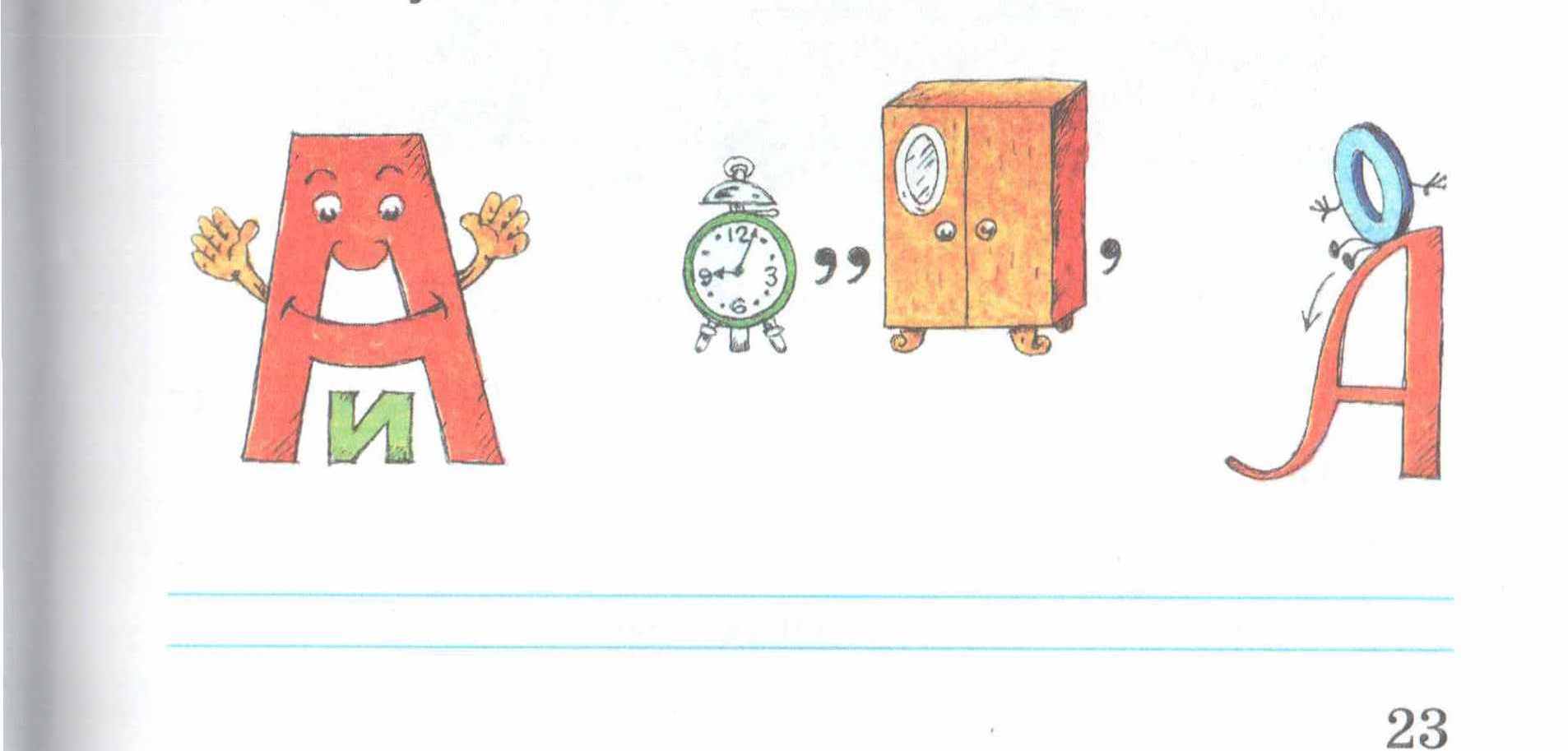 20. Выбери высказывания, верные для этого рисунка:Не все кошки серого цвета.Если животное белого окраса, то это собака.Если животное чёрного окраса, то это кошка.Закончи высказывание,  верного для данного рисунка. Если собака такса, она….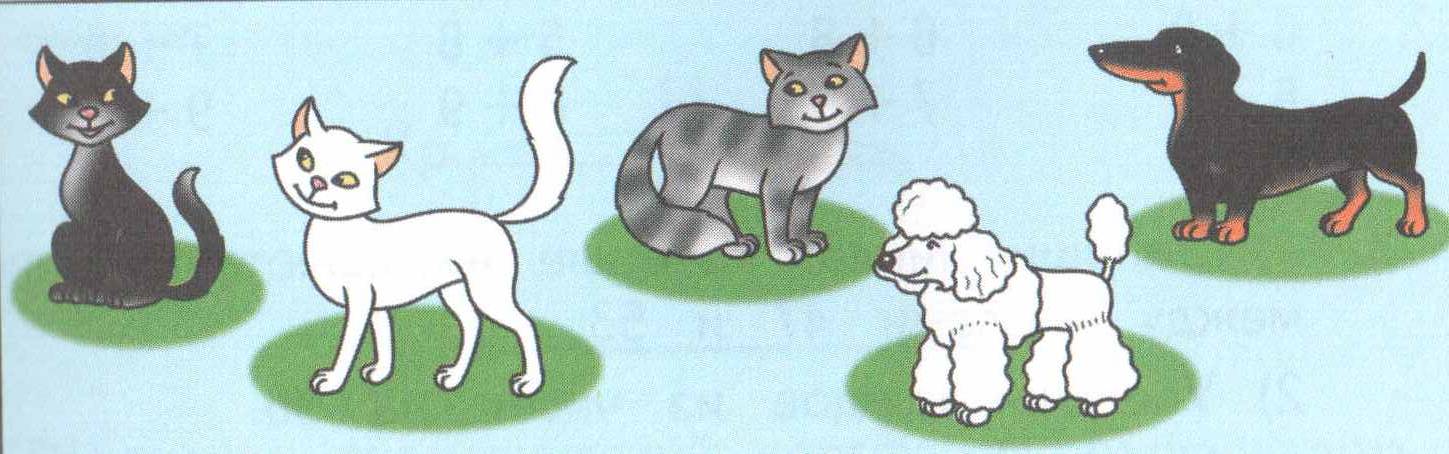  21. Рассмотри схематический чертёж и реши задачу.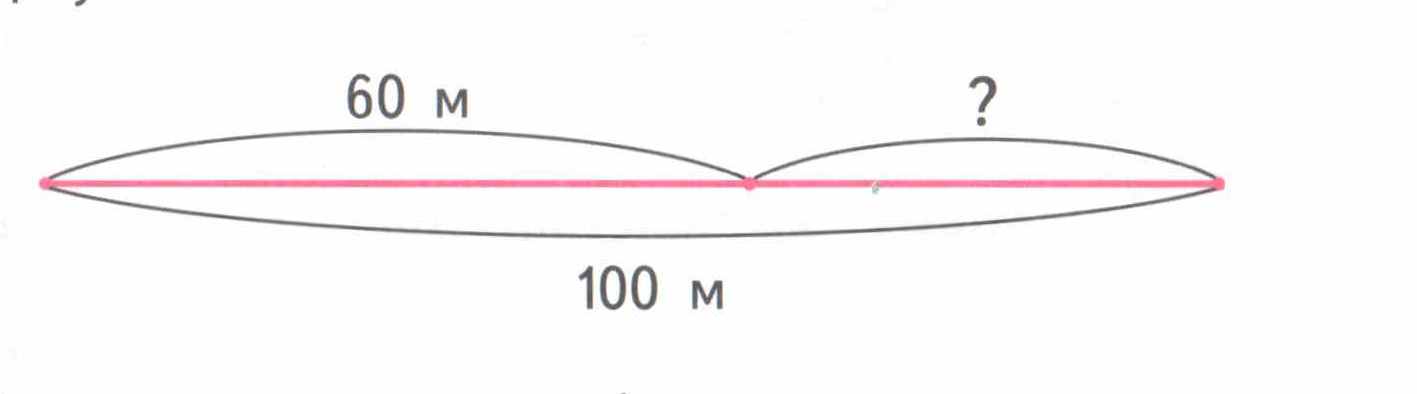 22. Среди чисел 8, 36,19,15,10 найди нужное значение буквы для каждой цепочки.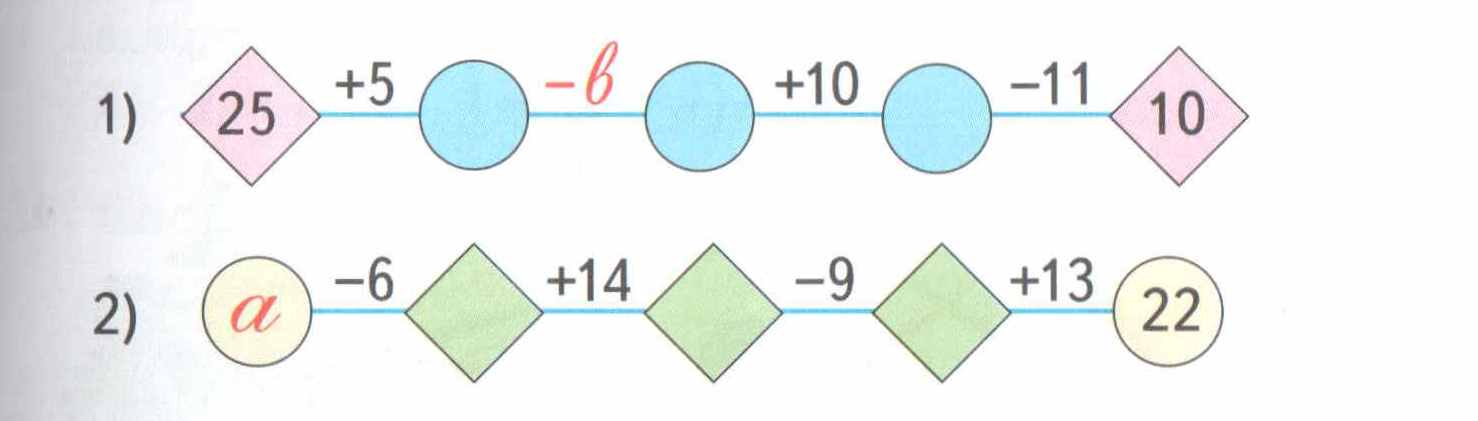 23. Рассмотри диаграмму. На ней показано, сколько заданий на уроках математики выполнили первоклассники во втором полугодии учебного года.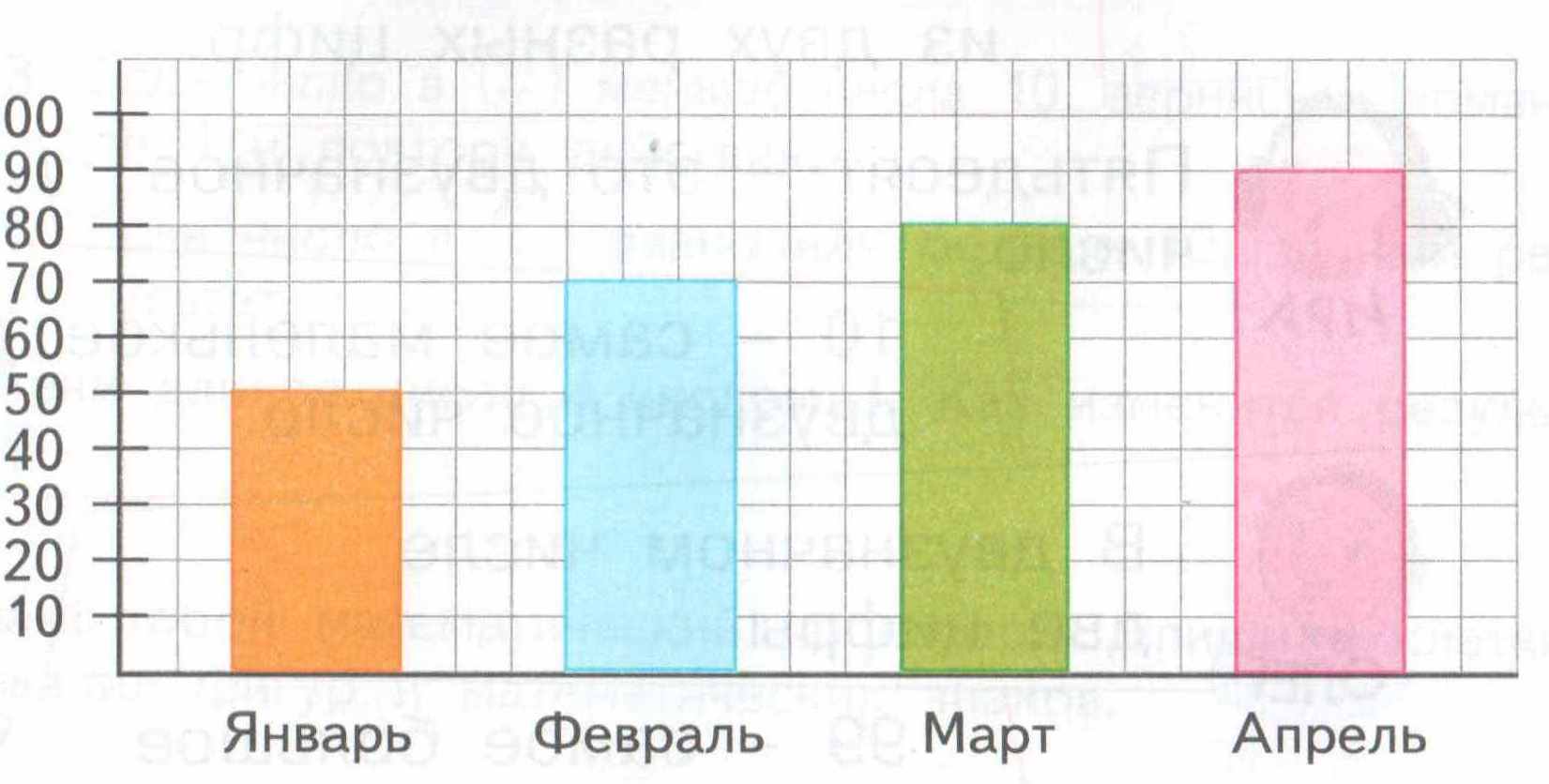 Сравни число заданий, выполненных в марте, с количеством заданий, выполненных в январе; в феврале; в апреле. Запиши неравенство.24. 
Поиграем! Разгадай кроссворд.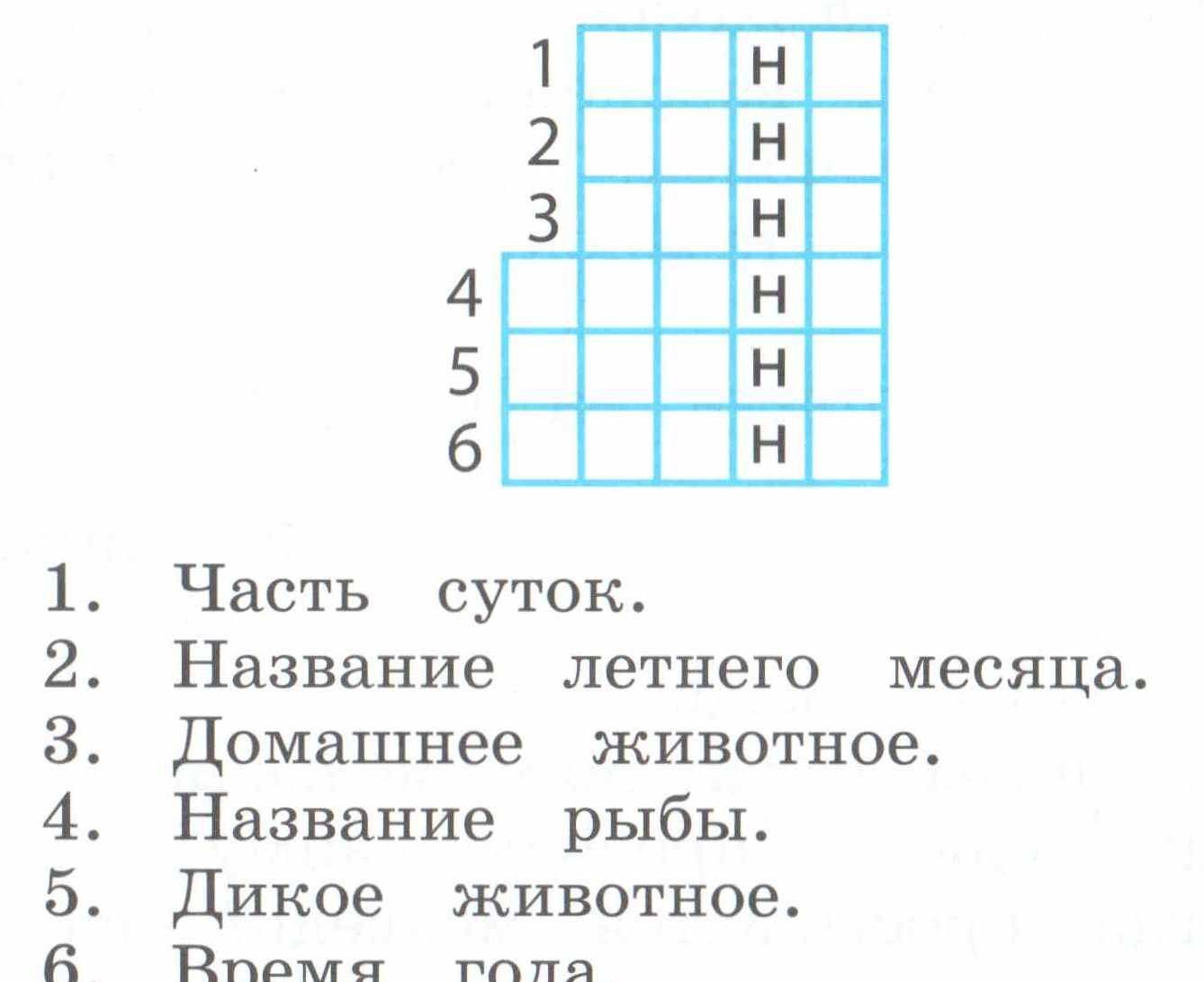 Обведи в кружок буквы, которые обозначают мягкость согласных звуков в словах.2.2. Программы отдельных учебных предметов, курсов2.2.1. Общие положенияНачальная школа — самоценный, принципиально новый этап в жизни ребёнка: начинается систематическое обучение в образовательном учреждении, расширяется сфера взаимодействия ребёнка с окружающим миром, изменяется социальный статус и увеличивается потребность в самовыражении.Образование в начальной школе является базой, фундаментом всего последующего обучения. В первую очередь это касается сформированности универсальных учебных действий (УУД), обеспечивающих умение учиться. Начальное образование призвано решать свою главную задачу — закладывать основу формирования учебной деятельности ребёнка, включающую систему учебных и познавательных мотивов, умения принимать, сохранять, реализовывать учебные цели, планировать, контролировать и оценивать учебные действия и их результат.Особенностью содержания современного начального образования является не только ответ на вопрос, что ученик должен знать (запомнить, воспроизвести), но и формирование универсальных учебных действий в личностных, коммуникативных, познавательных, регулятивных сферах, обеспечивающих способность к организации самостоятельной учебной деятельности, а также при формировании ИКТ-компетентности обучающихся.Кроме этого, определение в программах содержания тех знаний, умений и способов деятельности, которые являются надпредметными, т. е. формируются средствами каждого учебного предмета, позволяет объединить возможности всех учебных предметов для решения общих задач обучения, приблизиться к реализации «идеальных» целей образования. В то же время такой подход позволит предупредить узкопредметность в отборе содержания образования, обеспечить интеграцию в изучении разных сторон окружающего мира.Уровень сформированности УУД в полной мере зависит от способов организации учебной деятельности и сотрудничества, познавательной, творческой, художественно-эстетической и коммуникативной деятельности школьников. Это определило необходимость выделить в примерных программах содержание не только знаний, но и видов деятельности, которое включает конкретные УУД, обеспечивающие творческое применение знаний для решения жизненных задач, начальные умения самообразования. Именно этот аспект примерных программ даёт основание для утверждения гуманистической, личностно ориентированной направленности процесса образования младших школьников.Важным условием развития детской любознательности, потребности самостоятельного познания окружающего мира, познавательной активности и инициативности в начальной школе является создание развивающей образовательной среды, стимулирующей активные формы познания: наблюдение, опыты, учебный диалог и пр. Младшему школьнику должны быть созданы условия для развития рефлексии — способности осознавать и оценивать свои мысли и действия как бы со стороны, соотносить результат деятельности с поставленной целью, определять своё знание и незнание и др. Способность к рефлексии — важнейшее качество, определяющее социальную роль ребёнка как ученика, школьника, направленность на саморазвитие.Начальная ступень общего образования вносит вклад в социально-личностное развитие ребёнка. В процессе обучения формируется достаточно осознанная система представлений об окружающем мире, о социальных и межличностных отношениях, нравственно-этических нормах. Происходят изменения в самооценке ребёнка. Оставаясь достаточно оптимистической и высокой, она становится всё более объективной и самокритичной.Примерные программы по учебным предметам начальной школы разработаны в соответствии с требованиями к результатам (личностным, метапредметным, предметным) освоения основной образовательной программы начального общего образования Федерального государственного образовательного стандарта начального общего образования.Примерные программы служат ориентиром для авторов рабочих учебных программ.Примерные программы включают следующие разделы:1) пояснительную записку, в которой конкретизируются общие цели начального общего образования с учётом специфики учебного предмета, курса;2) общую характеристику учебного предмета, курса;3) описание места учебного предмета, курса в учебном плане;4) описание ценностных ориентиров содержания учебного предмета;5) личностные, метапредметные и предметные результаты освоения конкретного учебного предмета, курса;6) содержание учебного предмета, курса;7) тематическое планирование с определением основных видов учебной деятельности обучающихся;8) планируемые результаты изучения учебного предмета, курса;9) описание материально-технического обеспечения образовательного процесса.В данном разделе Примерной основной образовательной программы начального общего образования приводится основное содержание курсов по всем обязательным предметам на ступени начального общего образования (за исключением родного языка и литературного чтения на родном языке), которое должно быть в полном объёме отражено в соответствующих разделах рабочих программ учебных предметов. Остальные разделы примерных программ учебных предметов формируются с учётом региональных, национальных и этнокультурных особенностей, состава класса, а также выбранного комплекта учебников.Полное изложение примерных программ учебных предметов, предусмотренных к изучению на ступени начального общего образования, в соответствии со структурой, установленной в Стандарте, приведено в Приложении к данной Примерной основной образовательной программе.Основное содержание курсов «Родной язык», «Литературное чтение на родном языке» разрабатывается и утверждается органами исполнительной власти субъектов Российской Федерации, осуществляющими управление в сфере образования, с учётом требований Стандарта к результатам освоения данных курсов и программы формирования универсальных учебных действий, а также специфики содержания и особенностей их изучения.2.2.2. Основное содержание учебных предметов2.2.2.1. Русский языкВиды речевой деятельностиСлушание. Осознание цели и ситуации устного общения. Адекватное восприятие звучащей речи. Понимание на слух информации, содержащейся в предъявляемом тексте, определение основной мысли текста, передача его содержания по вопросам.Говорение. Выбор языковых средств в соответствии с целями и условиями общения для эффективного решения коммуникативной задачи. Практическое овладение диалогической формой речи. Овладение умениями начать, поддержать, закончить разговор, привлечь внимание и т. п. Практическое овладение устными монологическими высказываниями в соответствии с учебной задачей (описание, повествование, рассуждение). Овладение нормами речевого этикета в ситуациях учебного и бытового общения (приветствие, прощание, извинение, благодарность, обращение с просьбой). Соблюдение орфоэпических норм и правильной интонации.Чтение. Понимание учебного текста. Выборочное чтение с целью нахождения необходимого материала. Нахождение информации, заданной в тексте в явном виде. Формулирование простых выводов на основе информации, содержащейся в тексте. Интерпретация и обобщение содержащейся в тексте информации. Анализ и оценка содержания, языковых особенностей и структуры текста.Письмо. Письмо букв, буквосочетаний, слогов, слов, предложений в системе обучения грамоте. Овладение разборчивым, аккуратным письмом с учётом гигиенических требований к этому виду учебной работы. Списывание, письмо под диктовку в соответствии с изученными правилами. Письменное изложение содержания прослушанного и прочитанного текста (подробное, выборочное). Создание небольших собственных текстов (сочинений) по интересной детям тематике (на основе впечатлений, литературных произведений, сюжетных картин, серий картин, просмотра фрагмента видеозаписи и т. п.).Обучение грамотеФонетика. Звуки речи. Осознание единства звукового состава слова и его значения. Установление числа и последовательности звуков в слове. Сопоставление слов, различающихся одним или несколькими звуками.Различение гласных и согласных звуков, гласных ударных и безударных, согласных твёрдых и мягких, звонких и глухих.Слог как минимальная произносительная единица. Деление слов на слоги. Определение места ударения.Графика. Различение звука и буквы: буква как знак звука. Овладение позиционным способом обозначения звуков буквами. Буквы гласных как показатель твёрдости—мягкости согласных звуков. Функция букв е, ё, ю, я. Мягкий знак как показатель мягкости предшествующего согласного звука.Знакомство с русским алфавитом как последовательностью букв.Чтение. Формирование навыка слогового чтения (ориентация на букву, обозначающую гласный звук). Плавное слоговое чтение и чтение целыми словами со скоростью, соответствующей индивидуальному темпу ребёнка. Осознанное чтение слов, словосочетаний, предложений и коротких текстов. Чтение с интонациями и паузами в соответствии со знаками препинания. Развитие осознанности и выразительности чтения на материале небольших текстов и стихотворений.Знакомство с орфоэпическим чтением (при переходе к чтению целыми словами). Орфографическое чтение (проговаривание) как средство самоконтроля при письме под диктовку и при списывании.Письмо. Усвоение гигиенических требований при письме. Развитие мелкой моторики пальцев и свободы движения руки. Развитие умения ориентироваться на пространстве листа в тетради и на пространстве классной доски.Овладение начертанием письменных прописных (заглавных) и строчных букв. Письмо букв, буквосочетаний, слогов, слов, предложений с соблюдением гигиенических норм. Овладение разборчивым, аккуратным письмом. Письмо под диктовку слов и предложений, написание которых не расходится с их произношением. Усвоение приёмов и последовательности правильного списывания текста.Понимание функции небуквенных графических средств: пробела между словами, знака переноса.Слово и предложение. Восприятие слова как объекта изучения, материала для анализа. Наблюдение над значением слова.Различение слова и предложения. Работа с предложением: выделение слов, изменение их порядка.Орфография. Знакомство с правилами правописания и их применение:• раздельное написание слов;• обозначение гласных после шипящих (ча—ща, чу—щу, жи—ши);• прописная (заглавная) буква в начале предложения, в именах собственных;• перенос слов по слогам без стечения согласных;• знаки препинания в конце предложения.Развитие речи. Понимание прочитанного текста при самостоятельном чтении вслух и при его прослушивании. Составление небольших рассказов повествовательного характера по серии сюжетных картинок, материалам собственных игр, занятий, наблюдений.Систематический курсФонетика и орфоэпия. Различение гласных и согласных звуков. Нахождение в слове ударных и безударных гласных звуков. Различение мягких и твёрдых согласных звуков, определение парных и непарных по твёрдости — мягкости согласных звуков. Различение звонких и глухих звуков, определение парных и непарных по звонкости—глухости согласных звуков. Определение качественной характеристики звука: гласный — согласный; гласный ударный — безударный; согласный твёрдый — мягкий, парный — непарный; согласный звонкий — глухой, парный — непарный. Деление слов на слоги. Ударение, произношение звуков и сочетаний звуков в соответствии с нормами современного русского литературного языка. Фонетический разбор слова.Графика. Различение звуков и букв. Обозначение на письме твёрдости и мягкости согласных звуков. Использование на письме разделительных ъ и ь.Установление соотношения звукового и буквенного состава слова в словах типа стол, конь; в словах с йотированными гласными е, ё, ю, я; в словах с непроизносимыми согласными.Использование небуквенных графических средств: пробела между словами, знака переноса, абзаца.Знание алфавита: правильное название букв, знание их последовательности. Использование алфавита при работе со словарями, справочниками, каталогами.Лексика. Понимание слова как единства звучания и значения. Выявление слов, значение которых требует уточнения. Определение значения слова по тексту или уточнение значения с помощью толкового словаря. Представление об однозначных и многозначных словах, о прямом и переносном значении слова. Наблюдение за использованием в речи синонимов и антонимов.Состав слова (морфемика). Овладение понятием «родственные (однокоренные) слова». Различение однокоренных слов и различных форм одного и того же слова. Различение однокоренных слов и синонимов, однокоренных слов и слов с омонимичными корнями. Выделение в словах с однозначно выделяемыми морфемами окончания, корня, приставки, суффикса. Различение изменяемых и неизменяемых слов. Представление о значении суффиксов и приставок. Образование однокоренных слов с помощью суффиксов и приставок. Разбор слова по составу.Морфология. Части речи; деление частей речи на самостоятельные и служебные.Имя существительное. Значение и употребление в речи. Умение опознавать имена собственные. Различение имён существительных, отвечающих на вопросы «кто?» и «что?». Различение имён существительных мужского, женского и среднего рода. Изменение существительных по числам. Изменение существительных по падежам. Определение падежа, в котором употреблено имя существительное. Различение падежных и смысловых (синтаксических) вопросов. Определение принадлежности имён существительных к 1, 2, 3-му склонению. Морфологический разбор имён существительных.Имя прилагательное. Значение и употребление в речи. Изменение прилагательных по родам, числам и падежам, кроме прилагательных на -ий,  -ья, -ов, -ин. Морфологический разбор имён прилагательных.Местоимение. Общее представление о местоимении. Личные местоимения, значение и употребление в речи. Личные местоимения 1, 2, 3-го лица единственного и множественного числа. Склонение личных местоимений.Глагол. Значение и употребление в речи. Неопределённая форма глагола. Различение глаголов, отвечающих на вопросы «что сделать?» и «что делать?». Изменение глаголов по временам. Изменение глаголов по лицам и числам в настоящем и будущем времени (спряжение). Способы определения I и II спряжения глаголов (практическое овладение). Изменение глаголов прошедшего времени по родам и числам. Морфологический разбор глаголов.Наречие. Значение и употребление в речи.Предлог. Знакомство с наиболее употребительными предлогами. Функция предлогов: образование падежных форм имён существительных и местоимений. Отличие предлогов от приставок.Союзы и, а, но, их роль в речи. Частица не, её значение.Синтаксис. Различение предложения, словосочетания, слова (осознание их сходства и различий). Различение предложений по цели высказывания: повествовательные, вопросительные и побудительные; по эмоциональной окраске (интонации): восклицательные и невосклицательные.Нахождение главных членов предложения: подлежащего и сказуемого. Различение главных и второстепенных членов предложения. Установление связи (при помощи смысловых вопросов) между словами в словосочетании и предложении.Нахождение и самостоятельное составление предложений с однородными членами без союзов и с союзами и, а, но. Использование интонации перечисления в предложениях с однородными членами.Различение простых и сложных предложений.Орфография и пунктуация. Формирование орфографической зоркости, использование разных способов выбора написания в зависимости от места орфограммы в слове. Использование орфографического словаря.Применение правил правописания:• сочетания жи—ши, ча—ща, чу—щу в положении под ударением;• сочетания чк—чн, чт, щн;• перенос слов;• прописная буква в начале предложения, в именах собственных;• проверяемые безударные гласные в корне слова;• парные звонкие и глухие согласные в корне слова;• непроизносимые согласные;• непроверяемые гласные и согласные в корне слова (на ограниченном перечне слов);• гласные и согласные в неизменяемых на письме приставках;• разделительные ъ и ь;• мягкий знак после шипящих на конце имён существительных (ночь, нож, рожь, мышь);• безударные падежные окончания имён существительных (кроме существительных на -мя, -ий, -ья, -ье, -ия, -ов, -ин);• безударные окончания имён прилагательных;• раздельное написание предлогов с личными местоимениями;• не с глаголами;• мягкий знак после шипящих на конце глаголов в форме 2-го лица единственного числа (пишешь, учишь);• мягкий знак в глаголах в сочетании -ться;• безударные личные окончания глаголов;• раздельное написание предлогов с другими словами;• знаки препинания в конце предложения: точка, вопросительный и восклицательный знаки;• знаки препинания (запятая) в предложениях с однородными членами.Развитие речи. Осознание ситуации общения: с какой целью, с кем и где происходит общение.Практическое овладение диалогической формой речи. Выражение собственного мнения, его аргументация. Овладение основными умениями ведения разговора (начать, поддержать, закончить разговор, привлечь внимание и т. п.). Овладение нормами речевого этикета в ситуациях учебного и бытового общения (приветствие, прощание, извинение, благодарность, обращение с просьбой), в том числе при общении с помощью средств ИКТ. Особенности речевого этикета в условиях общения с людьми, плохо владеющими русским языком.Практическое овладение устными монологическими высказываниями на определённую тему с использованием разных типов речи (описание, повествование, рассуждение).Текст. Признаки текста. Смысловое единство предложений в тексте. Заглавие текста.Последовательность предложений в тексте.Последовательность частей текста (абзацев).Комплексная работа над структурой текста: озаглавливние, корректирование порядка предложений и частей текста (абзацев).План текста. Составление планов к данным текстам. Создание собственных текстов по предложенным планам.Типы текстов: описание, повествование, рассуждение, их особенности.Знакомство с жанрами письма и поздравления.Создание собственных текстов и корректирование заданных текстов с учётом точности, правильности, богатства и выразительности письменной речи; использование в текстах синонимов и антонимов.Знакомство с основными видами изложений и сочинений (без заучивания определений): изложения подробные и выборочные, изложения с элементами сочинения; сочинения- повествования, сочинения-описания, сочинения-рассуждения.2.2.2.2. Литературное чтениеВиды речевой и читательской деятельностиАудирование (слушание). Восприятие на слух звучащей речи (высказывание собеседника, чтение различных текстов). Адекватное понимание содержания звучащей речи, умение отвечать на вопросы по содержанию услышанного произведения, определение последовательности событий, осознание цели речевого высказывания, умение задавать вопрос по услышанному учебному, научно-познавательному и художественному произведению.ЧтениеЧтение вслух. Постепенный переход от слогового к плавному осмысленному правильному чтению целыми словами вслух (скорость чтения в соответствии с индивидуальным темпом чтения), постепенное увеличение скорости чтения. Установка на нормальный для читающего темп беглости, позволяющий ему осознать текст. Соблюдение орфоэпических и интонационных норм чтения. Чтение предложений с интонационным выделением знаков препинания. Понимание смысловых особенностей разных по виду и типу текстов, передача их с помощью интонирования.Чтение про себя. Осознание смысла произведения при чтении про себя (доступных по объёму и жанру произведений). Определение вида чтения (изучающее, ознакомительное, просмотровое, выборочное). Умение находить в тексте необходимую информацию. Понимание особенностей разных видов чтения: факта, описания, дополнения высказывания и др.Работа с разными видами текста. Общее представление о разных видах текста: художественный, учебный, научно-популярный — и их сравнение. Определение целей создания этих видов текста. Особенности фольклорного текста.Практическое освоение умения отличать текст от набора предложений. Прогнозирование содержания книги по её названию и оформлению.Самостоятельное определение темы, главной мысли, структуры текста; деление текста на смысловые части, их озаглавливание. Умение работать с разными видами информации.Участие в коллективном обсуждении: умение отвечать на вопросы, выступать по теме, слушать выступления товарищей, дополнять ответы по ходу беседы, используя текст. Привлечение справочных и иллюстративно-изобразительных материалов.Библиографическая культура. Книга как особый вид искусства. Книга как источник необходимых знаний. Первые книги на Руси и начало книгопечатания (общее представление). Книга учебная, художественная, справочная. Элементы книги: содержание или оглавление, титульный лист, аннотация, иллюстрации. Виды информации в книге: научная, художественная (с опорой на внешние показатели книги, её справочно-иллюстративный материал).Типы книг (изданий): книга-произведение, книга-сборник, собрание сочинений, периодическая печать, справочные издания (справочники, словари, энциклопедии).Выбор книг на основе рекомендованного списка, картотеки, открытого доступа к детским книгам в библиотеке. Алфавитный каталог. Самостоятельное пользование соответствующими возрасту словарями и справочной литературой.Работа с текстом художественного произведения. Понимание заглавия произведения, его адекватное соотношение с содержанием. Определение особенностей художественного текста: своеобразие выразительных средств языка (с помощью учителя). Осознание того, что фольклор есть выражение общечеловеческих нравственных правил и отношений.Понимание нравственного содержания прочитанного, осознание мотивации поведения героев, анализ поступков героев с точки зрения норм морали. Осознание понятия «Родина», представления о проявлении любви к Родине в литературе разных народов (на примере народов России). Схожесть тем, идей, героев в фольклоре разных народов. Самостоятельное воспроизведение текста с использованием выразительных средств языка: последовательное воспроизведение эпизода с использованием специфической для данного произведения лексики (по вопросам учителя), рассказ по иллюстрациям, пересказ.Характеристика героя произведения с использованием художественно-выразительных средств данного текста. Нахождение в тексте слов и выражений, характеризующих героя и событие. Анализ (с помощью учителя), мотивы поступка персонажа. Сопоставление поступков героев по аналогии или по контрасту. Выявление авторского отношения к герою на основе анализа текста, авторских помет, имён героев.Характеристика героя произведения. Портрет, характер героя, выраженные через поступки и речь.Освоение разных видов пересказа художественного текста: подробный, выборочный и краткий (передача основных мыслей).Подробный пересказ текста: определение главной мысли фрагмента, выделение опорных или ключевых слов, оза- главливание, подробный пересказ эпизода; деление текста на части, определение главной мысли каждой части и всего текста, озаглавливание каждой части и всего текста, составление плана в виде назывных предложений из текста, в виде вопросов, в виде самостоятельно сформулированного высказывания.Самостоятельный выборочный пересказ по заданному фрагменту: характеристика героя произведения (отбор слов, выражений в тексте, позволяющих составить рассказ о герое), описание места действия (выбор слов, выражений в тексте, позволяющих составить данное описание на основе текста). Вычленение и сопоставление эпизодов из разных произведений по общности ситуаций, эмоциональной окраске, характеру поступков героев.Работа с учебными, научно-популярными и другими текстами. Понимание заглавия произведения; адекватное соотношение с его содержанием. Определение особенностей учебного и научно-популярного текстов (передача информации). Понимание отдельных, наиболее общих особенностей текстов былин, легенд, библейских рассказов (по отрывкам или небольшим текстам). Знакомство с простейшими приёмами анализа различных видов текста: установление причинно-следственных связей. Определение главной мысли текста. Деление текста на части. Определение микротем. Ключевые или опорные слова. Построение алгоритма деятельности по воспроизведению текста. Воспроизведение текста с опорой на ключевые слова, модель, схему. Подробный пересказ текста. Краткий пересказ текста (выделение главного в содержании текста).Говорение (культура речевого общения)Осознание диалога как вида речи. Особенности диалогического общения: понимать вопросы, отвечать на них и самостоятельно задавать вопросы по тексту; выслушивать, не перебивая, собеседника и в вежливой форме высказывать свою точку зрения по обсуждаемому произведению (учебному, научно-познавательному, художественному тексту). Доказательство собственной точки зрения с опорой на текст или собственный опыт. Использование норм речевого этикета в условиях внеучебного общения. Знакомство с особенностями национального этикета на основе фольклорных произведений.Работа со словом (распознание прямого и переносного значения слов, их многозначности), целенаправленное пополнение активного словарного запаса.Монолог как форма речевого высказывания. Монологическое речевое высказывание небольшого объёма с опорой на авторский текст, по предложенной теме или в виде (форме) ответа на вопрос. Отражение основной мысли текста в высказывании. Передача содержания прочитанного или прослушанного с учётом специфики научно-популярного, учебного и художественного текста. Передача впечатлений (из повседневной жизни, от художественного произведения, произведения изобразительного искусства) в рассказе (описание, рассуждение, повествование). Самостоятельное построение плана собственного высказывания. Отбор и использование выразительных средств языка (синонимы, антонимы, сравнение) с учётом особенностей монологического высказывания.Устное сочинение как продолжение прочитанного произведения, отдельных его сюжетных линий, короткий рассказ по рисункам либо на заданную тему.Письмо (культура письменной речи)Нормы письменной речи: соответствие содержания заголовку (отражение темы, места действия, характеров героев), использование выразительных средств языка (синонимы, антонимы, сравнение) в мини-сочинениях (повествование, описание, рассуждение), рассказ на заданную тему, отзыв.Круг детского чтенияПроизведения устного народного творчества разных народов России. Произведения классиков отечественной литературы XIX—XX вв., классиков детской литературы, произведения современной отечественной (с учётом многонационального характера России) и зарубежной литературы, доступные для восприятия младших школьников.Представленность разных видов книг: историческая, приключенческая, фантастическая, научно-популярная, справочно-энциклопедическая литература; детские периодические издания (по выбору).Основные темы детского чтения: фольклор разных народов, произведения о Родине, природе, детях, братьях наших меньших, добре и зле, юмористические произведения.Литературоведческая пропедевтика (практическое освоение)Нахождение в тексте, определение значения в художественной речи (с помощью учителя) средств выразительности: синонимов, антонимов, эпитетов, сравнений, метафор, гипербол.Ориентировка в литературных понятиях: художественное произведение, художественный образ, искусство слова, автор (рассказчик), сюжет, тема; герой произведения: его портрет, речь, поступки, мысли; отношение автора к герою.Общее представление о композиционных особенностях построения разных видов рассказывания: повествование (рассказ), описание (пейзаж, портрет, интерьер), рассуждение (монолог героя, диалог героев).Прозаическая и стихотворная речь: узнавание, различение, выделение особенностей стихотворного произведения (ритм, рифма).Фольклор и авторские художественные произведения (различение).Жанровое разнообразие произведений. Малые фольклорные формы (колыбельные песни, потешки, пословицы и поговорки, загадки) — узнавание, различение, определение основного смысла. Сказки (о животных, бытовые, волшебные). Художественные особенности сказок: лексика, построение (композиция). Литературная (авторская) сказка.Рассказ, стихотворение, басня — общее представление о жанре, особенностях построения и выразительных средствах.Творческая деятельность обучающихся (на основе литературных произведений)Интерпретация текста литературного произведения в творческой деятельности учащихся: чтение по ролям, инсценирование, драматизация; устное словесное рисование, знакомство с различными способами работы с деформированным текстом и использование их (установление причинно-следственных связей, последовательности событий: соблюдение этапности в выполнении действий); изложение с элементами сочинения, создание собственного текста на основе художественного произведения (текст по аналогии), репродукций картин художников, по серии иллюстраций к произведению или на основе личного опыта.2.2.2.3. Иностранный языкПредметное содержание речиЗнакомство. С одноклассниками, учителем, персонажами детских произведений: имя, возраст. Приветствие, прощание (с использованием типичных фраз речевого этикета).Я и моя семья. Члены семьи, их имена, возраст, внешность, черты характера, увлечения/хобби. Мой день (распорядок дня, домашние обязанности). Покупки в магазине: одежда, обувь, основные продукты питания. Любимая еда. Семейные праздники: день рождения, Новый год/Рождество. Подарки.Мир моих увлечений. Мои любимые занятия. Виды спорта и спортивные игры. Мои любимые сказки. Выходной день (в зоопарке, цирке), каникулы.Я и мои друзья. Имя, возраст, внешность, характер, увлечения/хобби. Совместные занятия. Письмо зарубежному другу. Любимое домашнее животное: имя, возраст, цвет, размер, характер, что умеет делать.Моя школа. Классная комната, учебные предметы, школьные принадлежности. Учебные занятия на уроках.Мир вокруг меня. Мой дом/квартира/комната: названия комнат, их размер, предметы мебели и интерьера. Природа. Дикие и домашние животные. Любимое время года. Погода.Страна/страны изучаемого языка и родная страна. Общие сведения: название, столица. Литературные персонажи популярных книг моих сверстников (имена героев книг, черты характера). Небольшие произведения детского фольклора на изучаемом иностранном языке (рифмовки, стихи, песни, сказки).Некоторые формы речевого и неречевого этикета стран изучаемого языка в ряде ситуаций общения (в школе, во время совместной игры, в магазине).Коммуникативные умения по видам речевой деятельностиВ русле говорения1. Диалогическая формаУметь вести:• этикетные диалоги в типичных ситуациях бытового, учебно-трудового и межкультурного общения, в том числе при помощи средств телекоммуникации;• диалог-расспрос (запрос информации и ответ на него);• диалог — побуждение к действию.2. Монологическая формаУметь пользоваться основными коммуникативными типами речи: описание, рассказ, характеристика (персонажей).В русле аудированияВоспринимать на слух и понимать:• речь учителя и одноклассников в процессе общения на уроке и вербально/невербально реагировать на услышанное;• небольшие доступные тексты в аудиозаписи, построенные в основном на изученном языковом материале, в том числе полученные с помощью средств коммуникации.В русле чтенияЧитать:• вслух небольшие тексты, построенные на изученном языковом материале;• про себя и понимать тексты, содержащие как изученный языковой материал, так и отдельные новые слова, находить в тексте необходимую информацию (имена персонажей, где происходит действие и т. д.).В русле письмаВладеть:• умением выписывать из текста слова, словосочетания и предложения;• основами письменной речи: писать по образцу поздравление с праздником, короткое личное письмо.Языковые средства и навыки пользования имиАнглийский языкГрафика, каллиграфия, орфография. Все буквы английского алфавита. Основные буквосочетания. Звуко-буквенные соответствия. Знаки транскрипции. Апостроф. Основные правила чтения и орфографии. Написание наиболее употребительных слов, вошедших в активный словарь.Фонетическая сторона речи. Адекватное произношение и различение на слух всех звуков и звукосочетаний английского языка. Соблюдение норм произношения: долгота и краткость гласных, отсутствие оглушения звонких согласных в конце слога или слова, отсутствие смягчения согласных перед гласными. Дифтонги. Связующее «г» (there Is/there are). Ударение в слове, фразе. Отсутствие ударения на служебных словах (артиклях, союзах, предлогах). Членение предложений на смысловые группы. Ритмико-интонационные особенности повествовательного, побудительного и вопросительного (общий и специальный вопрос) предложений. Интонация перечисления. Чтение по транскрипции изученных слов.Лексическая сторона речи. Лексические единицы, обслуживающие ситуации общения, в пределах тематики начальной школы, в объёме 500 лексических единиц для двустороннего (рецептивного и продуктивного) усвоения, простейшие устойчивые словосочетания, оценочная лексика и речевые клише как элементы речевого этикета, отражающие культуру англоговорящих стран. Интернациональные слова (например, doctor, film). Начальное представление о способах словообразования: суффиксация (суффиксы -er, -or, -tion, -1st, -Jul, -ly, -teen, -ty, -th), словосложение (postcard), конверсия (play — to play).Грамматическая сторона речи. Основные коммуникативные типы предложений: повествовательное, вопросительное, побудительное. Общий и специальный вопросы. Вопросительные слова: what, who, when, where, why, how. Порядок слов в предложении. Утвердительные и отрицательные предложения. Простое предложение с простым глагольным сказуемым (He speaks English.), составным именным (My family is big.) и составным глагольным (I like to dance. She can skate well.) сказуемым. Побудительные предложения в утвердительной (Help me, please.) и отрицательной (Don't be late!) формах. Безличные предложения в настоящем времени (It is cold. It's Jive o'clock.). Предложения с оборотом there is/there are. Простые распространённые предложения. Предложения с однородными членами. Сложносочинённые предложения с союзами and и but. Сложноподчинённые предложения с because.Правильные и неправильные глаголы в Present, Future, Past Simple (Indefinite). Неопределённая форма глагола. Глагол-связка to be. Модальные глаголы can, may, must, have to. Глагольные конструкции I'd like to... Существительные в единственном и множественном числе (образованные по правилу и исключения), существительные с неопределённым, определённым и нулевым артиклем. Притяжательный падеж имён существительных.Прилагательные в положительной, сравнительной и превосходной степени, образованные по правилам и исключения.Местоимения: личные (в именительном и объектном падежах), притяжательные, вопросительные, указательные (this/ these, that/those), неопределённые (some, any — некоторые случаи употребления).Наречия времени (yesterday, tomorrow, never, usually, often, sometimes). Наречия степени (much, little, very).Количественные числительные (до 100), порядковые числительные (до 30).Наиболее употребительные предлоги: in, on, at, into, to, from, of, with.Общеучебные умения и универсальные учебные действияВ процессе изучения курса «Иностранный язык» младшие школьники:• совершенствуют приёмы работы с текстом, опираясь на умения, приобретённые на уроках родного языка (прогнозировать содержание текста по заголовку, данным к тексту рисункам, списывать текст, выписывать отдельные слова и предложения из текста и т. п.);• овладевают более разнообразными приёмами раскрытия значения слова, используя словообразовательные элементы; синонимы, антонимы; контекст;• совершенствуют общеречевые коммуникативные умения, например начинать и завершать разговор, используя речевые клише; поддерживать беседу, задавая вопросы и переспрашивая;• учатся осуществлять самоконтроль, самооценку;• учатся самостоятельно выполнять задания с использованием компьютера (при наличии мультимедийного приложения).Общеучебные и специальные учебные умения, а также социокультурная осведомлённость приобретаются учащимися в процессе формирования коммуникативных умений в основных видах речевой деятельности. Поэтому они не выделяются отдельно в тематическом планировании.2.2.2.4. Математика и информатикаЧисла и величиныСчёт предметов. Чтение и запись чисел от нуля до миллиона. Классы и разряды. Представление многозначных чисел в виде суммы разрядных слагаемых. Сравнение и упорядочение чисел, знаки сравнения.Измерение величин; сравнение и упорядочение величин. Единицы массы (грамм, килограмм, центнер, тонна), вместимости (литр), времени (секунда, минута, час). Соотношения между единицами измерения однородных величин. Сравнение и упорядочение однородных величин. Доля величины (половина, треть, четверть, десятая, сотая, тысячная).Арифметические действияСложение, вычитание, умножение и деление. Названия компонентов арифметических действий, знаки действий. Таблица сложения. Таблица умножения. Связь между сложением, вычитанием, умножением и делением. Нахождение неизвестного компонента арифметического действия. Деление с остатком.Числовое выражение. Установление порядка выполнения действий в числовых выражениях со скобками и без скобок. Нахождение значения числового выражения. Использование свойств арифметических действий в вычислениях (перестановка и группировка слагаемых в сумме, множителей в произведении; умножение суммы и разности на число).Алгоритмы письменного сложения, вычитания, умножения и деления многозначных чисел.Способы проверки правильности вычислений (алгоритм, обратное действие, оценка достоверности, прикидки результата, вычисление на калькуляторе).Работа с текстовыми задачамиРешение текстовых задач арифметическим способом. Задачи, содержащие отношения «больше (меньше) на.», «больше (меньше) в.». Зависимости между величинами, характеризующими процессы движения, работы, купли-продажи и др. Скорость, время, путь; объём работы, время, производительность труда; количество товара, его цена и стоимость и др. Планирование хода решения задачи. Представление текста задачи (схема, таблица, диаграмма и другие модели).Задачи на нахождение доли целого и целого по его доле.Пространственные отношения. Геометрические фигурыВзаимное расположение предметов в пространстве и на плоскости (выше—ниже, слева—справа, сверху—снизу, ближе—дальше, между и пр.). Распознавание и изображение геометрических фигур: точка, линия (кривая, прямая), отрезок, ломаная, угол, многоугольник, треугольник, прямоугольник, квадрат, окружность, круг. Использование чертёжных инструментов для выполнения построений. Геометрические формы в окружающем мире. Распознавание и называние: куб, шар, параллелепипед, пирамида, цилиндр, конус.Геометрические величиныГеометрические величины и их измерение. Измерение длины отрезка. Единицы длины (мм, см, дм, м, км). Периметр. Вычисление периметра многоугольника.Площадь геометрической фигуры. Единицы площади (см2, дм2, м2). Точное и приближённое измерение площади геометрической фигуры. Вычисление площади прямоугольника.Работа с информациейСбор и представление информации, связанной со счётом (пересчётом), измерением величин; фиксирование, анализ полученной информации.Построение простейших выражений с помощью логических связок и слов («и»; «не»; «если. то.»; «верно/неверно, что.»; «каждый»; «все»; «некоторые»); истинность утверждений.Составление конечной последовательности (цепочки) предметов, чисел, геометрических фигур и др. по правилу. Составление, запись и выполнение простого алгоритма, плана поиска информации.Чтение и заполнение таблицы. Интерпретация данных таблицы. Чтение столбчатой диаграммы. Создание простейшей информационной модели (схема, таблица, цепочка).2.2.2.5. Окружающий мирЧеловек и природаПрирода — это то, что нас окружает, но не создано человеком. Природные объекты и предметы, созданные человеком. Неживая и живая природа. Признаки предметов (цвет, форма, сравнительные размеры и др.). Примеры явлений природы: смена времён года, снегопад, листопад, перелёты птиц, смена времени суток, рассвет, закат, ветер, дождь, гроза.Вещество — то, из чего состоят все природные объекты и предметы. Разнообразие веществ в окружающем мире. Примеры веществ: соль, сахар, вода, природный газ. Твёрдые тела, жидкости, газы. Простейшие практические работы с веществами, жидкостями, газами.Звёзды и планеты. Солнце — ближайшая к нам звезда, источник света и тепла для всего живого на Земле. Земля — планета, общее представление о форме и размерах Земли. Глобус как модель Земли. Географическая карта и план. Материки и океаны, их названия, расположение на глобусе и карте. Важнейшие природные объекты своей страны, района. Ориентирование на местности. Компас.Смена дня и ночи на Земле. Вращение Земли как причина смены дня и ночи. Времена года, их особенности (на основе наблюдений). Обращение Земли вокруг Солнца как причина смены времён года. Смена времён года в родном крае на основе наблюдений.Погода, её составляющие (температура воздуха, облачность, осадки, ветер). Наблюдение за погодой своего края. Предсказание погоды и его значение в жизни людей.Формы земной поверхности: равнины, горы, холмы, овраги (общее представление, условное обозначение равнин и гор на карте). Особенности поверхности родного края (краткая характеристика на основе наблюдений).Водоёмы, их разнообразие (океан, море, река, озеро, пруд); использование человеком. Водоёмы родного края (названия, краткая характеристика на основе наблюдений).Воздух — смесь газов. Свойства воздуха. Значение воздуха для растений, животных, человека.Вода. Свойства воды. Состояния воды, её распространение в природе, значение для живых организмов и хозяйственной жизни человека. Круговорот воды в природе.Полезные ископаемые, их значение в хозяйстве человека, бережное отношение людей к полезным ископаемым. Полезные ископаемые родного края (2—3 примера).Почва, её состав, значение для живой природы и для хозяйственной жизни человека.Растения, их разнообразие. Части растения (корень, стебель, лист, цветок, плод, семя). Условия, необходимые для жизни растения (свет, тепло, воздух, вода). Наблюдение роста растений, фиксация изменений. Деревья, кустарники, травы. Дикорастущие и культурные растения. Роль растений в природе и жизни людей, бережное отношение человека к растениям. Растения родного края, названия и краткая характеристика на основе наблюдений.Грибы: съедобные и ядовитые. Правила сбора грибов.Животные, их разнообразие. Условия, необходимые для жизни животных (воздух, вода, тепло, пища). Насекомые, рыбы, птицы, звери, их отличия. Особенности питания разных животных (хищные, растительноядные, всеядные). Размножение животных (насекомые, рыбы, птицы, звери). Дикие и домашние животные. Роль животных в природе и жизни людей, бережное отношение человека к животным. Животные родного края, их названия, краткая характеристика на основе наблюдений.Лес, луг, водоём — единство живой и неживой природы (солнечный свет, воздух, вода, почва, растения, животные). Круговорот веществ. Взаимосвязи в природном сообществе: растения — пища и укрытие для животных; животные — распространители плодов и семян растений. Влияние человека на природные сообщества. Природные сообщества родного края (2—3 примера на основе наблюдений).Природные зоны России: общее представление, основные природные зоны (климат, растительный и животный мир, особенности труда и быта людей, влияние человека на природу изучаемых зон, охрана природы).Человек — часть природы. Зависимость жизни человека от природы. Этическое и эстетическое значение природы в жизни человека. Освоение человеком законов жизни природы посредством практической деятельности. Народный календарь (приметы, поговорки, пословицы), определяющий сезонный труд людей.Положительное и отрицательное влияние деятельности человека на природу (в том числе на примере окружающей местности). Правила поведения в природе. Охрана природных богатств: воды, воздуха, полезных ископаемых, растительного и животного мира. Заповедники, национальные парки, их роль в охране природы. Красная книга России, её значение, отдельные представители растений и животных Красной книги. Посильное участие в охране природы. Личная ответственность каждого человека за сохранность природы.Общее представление о строении тела человека. Системы органов (опорно-двигательная, пищеварительная, дыхательная, кровеносная, нервная, органы чувств), их роль в жизнедеятельности организма. Гигиена систем органов. Измерение температуры тела человека, частоты пульса. Личная ответственность каждого человека за состояние своего здоровья и здоровья окружающих его людей. Внимание, уважительное отношение к людям с ограниченными возможностями здоровья, забота о них.Человек и обществоОбщество — совокупность людей, которые объединены общей культурой и связаны друг с другом совместной деятельностью во имя общей цели. Духовно-нравственные и культурные ценности — основа жизнеспособности общества.Человек — член общества, носитель и создатель культуры. Понимание того, как складывается и развивается культура общества и каждого его члена. Общее представление о вкладе в культуру человечества традиций и религиозных воззрений разных народов. Взаимоотношения человека с другими людьми. Культура общения с представителями разных национальностей, социальных групп: проявление уважения, взаимопомощи, умения прислушиваться к чужому мнению. Внутренний мир человека: общее представление о человеческих свойствах и качествах.Семья — самое близкое окружение человека. Семейные традиции. Взаимоотношения в семье и взаимопомощь членов семьи. Оказание посильной помощи взрослым. Забота о детях, престарелых, больных — долг каждого человека. Хозяйство семьи. Родословная. Имена и фамилии членов семьи. Составление схемы родословного древа, истории семьи. Духовно-нравственные ценности в семейной культуре народов России и мира.Младший школьник. Правила поведения в школе, на уроке. Обращение к учителю. Оценка великой миссии учителя в культуре народов России и мира. Классный, школьный коллектив, совместная учёба, игры, отдых. Составление режима дня школьника.Друзья, взаимоотношения между ними; ценность дружбы, согласия, взаимной помощи. Правила взаимоотношений со взрослыми, сверстниками, культура поведения в школе и других общественных местах. Внимание к сверстникам, одноклассникам, плохо владеющим русским языком, помощь им в ориентации в учебной среде и окружающей обстановке.Значение труда в жизни человека и общества. Трудолюбие как общественно значимая ценность в культуре народов России и мира. Профессии людей. Личная ответственность человека за результаты своего труда и профессиональное мастерство.Общественный транспорт. Транспорт города или села. Наземный, воздушный и водный транспорт. Правила пользования транспортом. Средства связи: почта, телеграф, телефон, электронная почта, аудио- и видеочаты, форум.Средства массовой информации: радио, телевидение, пресса, Интернет. Избирательность при пользовании средствами массовой информации в целях сохранения духовно- нравственного здоровья.Наша Родина — Россия, Российская Федерация. Ценностно-смысловое содержание понятий «Родина», «Отечество», «Отчизна». Государственная символика России: Государственный герб России, Государственный флаг России, Государственный гимн России; правила поведения при прослушивании гимна. Конституция — Основной закон Российской Федерации. Права ребёнка.Президент Российской Федерации — глава государства. Ответственность главы государства за социальное и духовно- нравственное благополучие граждан.Праздник в жизни общества как средство укрепления общественной солидарности и упрочения духовно-нравственных связей между соотечественниками. Новый год, Рождество, День защитника Отечества, 8 Mарта, День весны и труда, День Победы, День России, День защиты детей, День народного единства, День Конституции. Праздники и памятные даты своего региона. Оформление плаката или стенной газеты к общественному празднику.Россия на карте, государственная граница России.Москва — столица России. Святыни Москвы — святыни России. Достопримечательности Москвы: Кремль, Красная площадь, Большой театр и др. Характеристика отдельных исторических событий, связанных с Москвой (основание Москвы, строительство Кремля и др.). Герб Москвы. Расположение Москвы на карте.Города России. Санкт-Петербург: достопримечательности (Зимний дворец, памятник Петру I — Медный всадник, разводные мосты через Неву и др.), города Золотого кольца России (по выбору). Святыни городов России. Главный город родного края: достопримечательности, история и характеристика отдельных исторических событий, связанных с ним.Россия — многонациональная страна. Народы, населяющие Россию, их обычаи, характерные особенности быта (по выбору). Основные религии народов России: православие, ислам, иудаизм, буддизм. Уважительное отношение к своему и другим народам, их религии, культуре, истории. Проведение спортивного праздника на основе традиционных детских игр народов своего края.Родной край — частица России. Родной город (населённый пункт), регион (область, край, республика): название, основные достопримечательности; музеи, театры, спортивные комплексы и пр. Особенности труда людей родного края, их профессии. Названия разных народов, проживающих в данной местности, их обычаи, характерные особенности быта. Важные сведения из истории родного края. Святыни родного края. Проведение дня памяти выдающегося земляка.История Отечества. Счёт лет в истории. Наиболее важные и яркие события общественной и культурной жизни страны в разные исторические периоды: Древняя Русь, Московское государство, Российская империя, СССР, Российская Федерация. Картины быта, труда, духовно-нравственные и культурные традиции людей в разные исторические времена. Выдающиеся люди разных эпох как носители базовых национальных ценностей. Охрана памятников истории и культуры. Посильное участие в охране памятников истории и культуры своего края. Личная ответственность каждого человека за сохранность историко-культурного наследия своего края.Страны и народы мира. Общее представление о многообразии стран, народов, религий на Земле. Знакомство с 3—4 (несколькими) странами (с контрастными особенностями): название, расположение на политической карте, столица, главные достопримечательности.Правила безопасной жизниЦенность здоровья и здорового образа жизни.Режим дня школьника, чередование труда и отдыха в режиме дня; личная гигиена. Физическая культура, закаливание, игры на воздухе как условие сохранения и укрепления здоровья. Личная ответственность каждого человека за сохранение и укрепление своего физического и нравственного здоровья. Номера телефонов экстренной помощи. Первая помощь при лёгких травмах (ушиб, порез, ожог), обмораживании, перегреве.Дорога от дома до школы, правила безопасного поведения на дорогах, в лесу, на водоёме в разное время года. Правила пожарной безопасности, основные правила обращения с газом, электричеством, водой.Правила безопасного поведения в природе.Забота о здоровье и безопасности окружающих людей — нравственный долг каждого человека.2.2.2.6. Основы духовно-нравственной культуры народов РоссииРоссия — наша Родина.Введение в православную духовную традицию. Особенности восточного христианства. Введение в исламскую духовную традицию. Введение в буддийскую духовную традицию. Введение в иудейскую духовную традицию.Культура и религия. Древнейшие верования. Религии мира и их основатели. Священные книги религий мира. Хранители предания в религиях мира. Человек в религиозных традициях мира. Священные сооружения.Искусство в религиозной культуре. Религии России. Религия и мораль. Нравственные заповеди в религиях мира. Религиозные ритуалы. Обычаи и обряды. Религиозные ритуалы в искусстве. Календари религий мира. Праздники в религиях мира. Семья, семейные ценности. Долг, свобода, ответственность, учение и труд. Милосердие, забота о слабых, взаимопомощь, социальные проблемы общества и отношение к ним разных религий. Любовь и уважение к Отечеству. Патриотизм многонационального и многоконфессионального народа России.2.2.2.7. Изобразительное искусствоВиды художественной деятельностиВосприятие произведений искусства. Особенности художественного творчества: художник и зритель. Образная сущность искусства: художественный образ, его условность, передача общего через единичное. Отражение в произведениях пластических искусств общечеловеческих идей о нравственности и эстетике: отношение к природе, человеку и обществу. Фотография и произведение изобразительного искусства: сходство и различия. Человек, мир природы в реальной жизни: образ человека, природы в искусстве. Представления о богатстве и разнообразии художественной культуры (на примере культуры народов России). Выдающиеся представители изобразительного искусства народов России (по выбору). Ведущие художественные музеи России (ГТГ, Русский музей, Эрмитаж) и региональные музеи. Восприятие и эмоциональная оценка шедевров национального, российского и мирового искусства. Представление о роли изобразительных (пластических) искусств в повседневной жизни человека, в организации его материального окружения.Рисунок. Материалы для рисунка: карандаш, ручка, фломастер, уголь, пастель, мелки и т. д. Приёмы работы с различными графическими материалами. Роль рисунка в искусстве: основная и вспомогательная. Красота и разнообразие природы, человека, зданий, предметов, выраженные средствами рисунка. Изображение деревьев, птиц, животных: общие и характерные черты.Живопись. Живописные материалы. Красота и разнообразие природы, человека, зданий, предметов, выраженные средствами живописи. Цвет — основа языка живописи. Выбор средств художественной выразительности для создания живописного образа в соответствии с поставленными задачами. Образы природы и человека в живописи.Скульптура. Материалы скульптуры и их роль в создании выразительного образа. Элементарные приёмы работы с пластическими скульптурными материалами для создания выразительного образа (пластилин, глина — раскатывание, набор объёма, вытягивание формы). Объём — основа языка скульптуры. Основные темы скульптуры. Красота человека и животных, выраженная средствами скульптуры.Художественное конструирование и дизайн. Разнообразие материалов для художественного конструирования и моделирования (пластилин, бумага, картон и др.). Элементарные приёмы работы с различными материалами для создания выразительного образа (пластилин — раскатывание, набор объёма, вытягивание формы; бумага и картон — сгибание, вырезание). Представление о возможностях использования навыков художественного конструирования и моделирования в жизни человека.Декоративно-прикладное искусство. Истоки декоративно-прикладного искусства и его роль в жизни человека. Понятие о синтетичном характере народной культуры (украшение жилища, предметов быта, орудий труда, костюма; музыка, песни, хороводы; былины, сказания, сказки). Образ человека в традиционной культуре. Представления народа о мужской и женской красоте, отражённые в изобразительном искусстве, сказках, песнях. Сказочные образы в народной культуре и декоративно-прикладном искусстве. Разнообразие форм в природе как основа декоративных форм в прикладном искусстве (цветы, раскраска бабочек, переплетение ветвей деревьев, морозные узоры на стекле и т. д.). Ознакомление с произведениями народных художественных промыслов в России (с учётом местных условий).Азбука искусства. Как говорит искусство?Композиция. Элементарные приёмы композиции на плоскости и в пространстве. Понятия: горизонталь, вертикаль и диагональ в построении композиции. Пропорции и перспектива. Понятия: линия горизонта, ближе — больше, дальше — меньше, загораживания. Роль контраста в композиции: низкое и высокое, большое и маленькое, тонкое и толстое, тёмное и светлое, спокойное и динамичное и т. д. Композиционный центр (зрительный центр композиции). Главное и второстепенное в композиции. Симметрия и асимметрия.Цвет. Основные и составные цвета. Тёплые и холодные цвета. Смешение цветов. Роль белой и чёрной красок в эмоциональном звучании и выразительности образа. Эмоциональные возможности цвета. Практическое овладение основами цветоведения. Передача с помощью цвета характера персонажа, его эмоционального состояния.Линия. Многообразие линий (тонкие, толстые, прямые, волнистые, плавные, острые, закруглённые спиралью, летящие) и их знаковый характер. Линия, штрих, пятно и художественный образ. Передача с помощью линии эмоционального состояния природы, человека, животного.Форма. Разнообразие форм предметного мира и передача их на плоскости и в пространстве. Сходство и контраст форм. Простые геометрические формы. Природные формы. Трансформация форм. Влияние формы предмета на представление о его характере. Силуэт.Объём. Объём в пространстве и объём на плоскости. Способы передачи объёма. Выразительность объёмных композиций.Ритм. Виды ритма (спокойный, замедленный, порывистый, беспокойный и т. д.). Ритм линий, пятен, цвета. Роль ритма в эмоциональном звучании композиции в живописи и рисунке. Передача движения в композиции с помощью ритма элементов. Особая роль ритма в декоративно-прикладном искусстве.Значимые темы искусства. О чём говорит искусство?Земля — наш общий дом. Наблюдение природы и природных явлений, различение их характера и эмоциональных состояний. Разница в изображении природы в разное время года, суток, в различную погоду. Жанр пейзажа. Пейзажи разных географических широт. Использование различных художественных материалов и средств для создания выразительных образов природы. Постройки в природе: птичьи гнёзда, норы, ульи, панцирь черепахи, домик улитки и т. д.Восприятие и эмоциональная оценка шедевров русского и зарубежного искусства, изображающих природу. Общность тематики, передаваемых чувств, отношения к природе в произведениях авторов — представителей разных культур, народов, стран (например, А. К. Саврасов, И. И. Левитан, И. И. Шишкин, Н. К. Рерих, К. Моне, П. Сезанн, В. Ван Гог и др.).Знакомство с несколькими наиболее яркими культурами мира, представляющими разные народы и эпохи (например, Древняя Греция, средневековая Европа, Япония или Индия). Роль природных условий в характере культурных традиций разных народов мира. Образ человека в искусстве разных народов. Образы архитектуры и декоративно-прикладного искусства.Родина моя — Россия. Роль природных условий в характере традиционной культуры народов России. Пейзажи родной природы. Единство декоративного строя в украшении жилища, предметов быта, орудий труда, костюма. Связь изобразительного искусства с музыкой, песней, танцами, былинами, сказаниями, сказками. Образ человека в традиционной культуре. Представления народа о красоте человека (внешней и духовной), отражённые в искусстве. Образ защитника Отечества.Человек и человеческие взаимоотношения. Образ человека в разных культурах мира. Образ современника. Жанр портрета. Темы любви, дружбы, семьи в искусстве. Эмоциональная и художественная выразительность образов персонажей, пробуждающих лучшие человеческие чувства и качества: доброту, сострадание, поддержку, заботу, героизм, бескорыстие и т. д. Образы персонажей, вызывающие гнев, раздражение, презрение.Искусство дарит людям красоту. Искусство вокруг нас сегодня. Использование различных художественных материалов и средств для создания проектов красивых, удобных и выразительных предметов быта, видов транспорта. Представление о роли изобразительных (пластических) искусств в повседневной жизни человека, в организации его материального окружения. Отражение в пластических искусствах природных, географических условий, традиций, религиозных верований разных народов (на примере изобразительного и декоративно-прикладного искусства народов России). Жанр натюрморта. Художественное конструирование и оформление помещений и парков, транспорта и посуды, мебели и одежды, книг и игрушек.Опыт художественно-творческой деятельностиУчастие в различных видах изобразительной, декоративно- прикладной и художественно-конструкторской деятельности.Освоение основ рисунка, живописи, скульптуры, декоративно-прикладного искусства. Изображение с натуры, по памяти и воображению (натюрморт, пейзаж, человек, животные, растения).Овладение основами художественной грамоты: композицией, формой, ритмом, линией, цветом, объёмом, фактурой.Создание моделей предметов бытового окружения человека. Овладение элементарными навыками лепки и бумагопла- стики.Выбор и применение выразительных средств для реализации собственного замысла в рисунке, живописи, аппликации, скульптуре, художественном конструировании.Передача настроения в творческой работе с помощью цвета, тона, композиции, пространства, линии, штриха, пятна, объёма, фактуры материала.Использование в индивидуальной и коллективной деятельности различных художественных техник и материалов: коллажа, граттажа, аппликации, компьютерной анимации, натурной мультипликации, фотографии, видеосъёмки, бумажной пластики, гуаши, акварели, пастели, восковых мелков, туши, карандаша, фломастеров, пластилина, глины, подручных и природных материалов.Участие в обсуждении содержания и выразительных средств произведений изобразительного искусства, выражение своего отношения к произведению.2.2.2.8. МузыкаМузыка в жизни человека. Истоки возникновения музыки. Рождение музыки как естественное проявление человеческого состояния. Звучание окружающей жизни, природы, настроений, чувств и характера человека.Обобщённое представление об основных образно-эмоциональных сферах музыки и о многообразии музыкальных жанров и стилей. Песня, танец, марш и их разновидности. Песенность, танцевальность, маршевость. Опера, балет, симфония, концерт, сюита, кантата, мюзикл.Отечественные народные музыкальные традиции. Творчество народов России. Музыкальный и поэтический фольклор: песни, танцы, действа, обряды, скороговорки, загадки, игры-драматизации. Историческое прошлое в музыкальных образах. Народная и профессиональная музыка. Сочинения отечественных композиторов о Родине. Духовная музыка в творчестве композиторов.Основные закономерности музыкального искусства. Интонационно-образная природа музыкального искусства. Выразительность и изобразительность в музыке. Интонация как озвученное состояние, выражение эмоций и мыслей человека.Интонации музыкальные и речевые. Сходство и различия. Интонация — источник музыкальной речи. Основные средства музыкальной выразительности (мелодия, ритм, темп, динамика, тембр, лад и др.).Музыкальная речь как способ общения между людьми, её эмоциональное воздействие. Композитор — исполнитель — слушатель. Особенности музыкальной речи в сочинениях композиторов, её выразительный смысл. Нотная запись как способ фиксации музыкальной речи. Элементы нотной грамоты.Развитие музыки — сопоставление и столкновение чувств и мыслей человека, музыкальных интонаций, тем, художественных образов. Основные приёмы музыкального развития (повтор и контраст).Формы построения музыки как обобщённое выражение художественно-образного содержания произведений. Формы одночастные, двух- и трёхчастные, вариации, рондо и др.Музыкальная картина мира. Интонационное богатство музыкального мира. Общие представления о музыкальной жизни страны. Детские хоровые и инструментальные коллективы, ансамбли песни и танца. Выдающиеся исполнительские коллективы (хоровые, симфонические). Музыкальные театры. Конкурсы и фестивали музыкантов. Музыка для детей: радио- и телепередачи, видеофильмы, звукозаписи (CD, DVD).Различные виды музыки: вокальная, инструментальная; сольная, хоровая, оркестровая. Певческие голоса: детские, женские, мужские. Хоры: детский, женский, мужской, смешанный. Музыкальные инструменты. Оркестры: симфонический, духовой, народных инструментов.Народное и профессиональное музыкальное творчество разных стран мира. Многообразие этнокультурных, исторически сложившихся традиций. Региональные музыкально-поэтические традиции: содержание, образная сфера и музыкальный язык.2.2.2.9. Технология1. Общекультурные и общетрудовые компетенции. Основы культуры труда, самообслуживанияТрудовая деятельность и её значение в жизни человека. Рукотворный мир как результат труда человека; разнообразие предметов рукотворного мира (архитектура, техника, предметы быта и декоративно-прикладного искусства и т. д.) разных народов России (на примере 2—3 народов). Особенности тематики, материалов, внешнего вида изделий декоративного искусства разных народов, отражающие природные, географические и социальные условия конкретного народа.Элементарные общие правила создания предметов рукотворного мира (удобство, эстетическая выразительность, прочность; гармония предметов и окружающей среды). Бережное отношение к природе как источнику сырьевых ресурсов. Мастера и их профессии; традиции и творчество мастера в создании предметной среды (общее представление).Анализ задания, организация рабочего места в зависимости от вида работы, планирование трудового процесса. Рациональное размещение на рабочем месте материалов и инструментов, распределение рабочего времени. Отбор и анализ информации (из учебника и других дидактических материалов), её использование в организации работы. Контроль и корректировка хода работы. Работа в малых группах, осуществление сотрудничества, выполнение социальных ролей (руководитель и подчинённый).Элементарная творческая и проектная деятельность (создание замысла, его детализация и воплощение). Несложные коллективные, групповые и индивидуальные проекты. Культура межличностных отношений в совместной деятельности. Результат проектной деятельности — изделия, услуги (например, помощь ветеранам, пенсионерам, инвалидам), праздники и т. п.Выполнение доступных видов работ по самообслуживанию, домашнему труду, оказание доступных видов помощи малышам, взрослым и сверстникам.2. Технология ручной обработки материалов. Элементы графической грамотыОбщее понятие о материалах, их происхождении. Исследование элементарных физических, механических и технологических свойств доступных материалов. Многообразие материалов и их практическое применение в жизни.Подготовка материалов к работе. Экономное расходование материалов. Выбор материалов по их декоративно-художественным и конструктивным свойствам, использование соответствующих способов обработки материалов в зависимости от назначения изделия.Инструменты и приспособления для обработки материалов (знание названий используемых инструментов), выполнение приёмов их рационального и безопасного использования.Общее представление о технологическом процессе: анализ устройства и назначения изделия; выстраивание последовательности практических действий и технологических операций; подбор материалов и инструментов; экономная разметка; обработка с целью получения деталей, сборка, отделка изделия; проверка изделия в действии, внесение необходимых дополнений и изменений. Называние и выполнение основных технологических операций ручной обработки материалов: разметка деталей (на глаз, по шаблону, трафарету, лекалу, копированием, с помощью линейки, угольника, циркуля), выделение деталей (отрывание, резание ножницами, канцелярским ножом), формообразование деталей (сгибание, складывание и др.), сборка изделия (клеевое, ниточное, проволочное, винтовое и другие виды соединения), отделка изделия или его деталей (окрашивание, вышивка, аппликация и др.). Выполнение отделки в соответствии с особенностями декоративных орнаментов разных народов России (растительный, геометрический и другие орнаменты).Использование измерений и построений для решения практических задач. Виды условных графических изображений: рисунок, простейший чертёж, эскиз, развёртка, схема (их узнавание). Назначение линий чертежа (контур, линия надреза, сгиба, размерная, осевая, центровая, разрыва). Чтение условных графических изображений. Разметка деталей с опорой на простейший чертёж, эскиз. Изготовление изделий по рисунку, простейшему чертежу или эскизу, схеме.3. Конструирование и моделированиеОбщее представление о конструировании как создании конструкции каких-либо изделий (технических, бытовых, учебных и пр.). Изделие, деталь изделия (общее представление). Понятие о конструкции изделия; различные виды конструкций и способы их сборки. Виды и способы соединения деталей. Основные требования к изделию (соответствие материала, конструкции и внешнего оформления назначению изделия).Конструирование и моделирование изделий из различных материалов по образцу, рисунку, простейшему чертежу или эскизу и по заданным условиям (технико-технологическим, функциональным, декоративно-художественным и пр.). Конструирование и моделирование на компьютере и в интерактивном конструкторе.4. Практика работы на компьютереИнформация, её отбор, анализ и систематизация. Способы получения, хранения, переработки информации.Назначение основных устройств компьютера для ввода, вывода, обработки информации. Включение и выключение компьютера и подключаемых к нему устройств. Клавиатура, общее представление о правилах клавиатурного письма, пользование мышью, использование простейших средств текстового редактора. Простейшие приёмы поиска информации: по ключевым словам, каталогам. Соблюдение безопасных приёмов труда при работе на компьютере; бережное отношение к техническим устройствам. Работа с ЦОР (цифровыми образовательными ресурсами), готовыми материалами на электронных носителях (CD).Работа с простыми информационными объектами (текст, таблица, схема, рисунок): преобразование, создание, сохранение, удаление. Создание небольшого текста по интересной детям тематике. Вывод текста на принтер. Использование рисунков из ресурса компьютера, программ Word и Power Point.2.2.2.10. Физическая культураЗнания о физической культуреФизическая культура. Физическая культура как система разнообразных форм занятий физическими упражнениями по укреплению здоровья человека. Ходьба, бег, прыжки, лазанье, ползание, ходьба на лыжах, плавание как жизненно важные способы передвижения человека.Правила предупреждения травматизма во время занятий физическими упражнениями: организация мест занятий, подбор одежды, обуви и инвентаря.Из истории физической культуры. История развития физической культуры и первых соревнований. Особенности физической культуры разных народов. Её связь с природными, географическими особенностями, традициями и обычаями народа. Связь физической культуры с трудовой и военной деятельностью.Физические упражнения. Физические упражнения, их влияние на физическое развитие и развитие физических качеств. Физическая подготовка и её связь с развитием основных физических качеств. Характеристика основных физических качеств: силы, быстроты, выносливости, гибкости и равновесия.Физическая нагрузка и её влияние на повышение частоты сердечных сокращений.Способы физкультурной деятельностиСамостоятельные занятия. Составление режима дня. Выполнение простейших закаливающих процедур, комплексов упражнений для формирования правильной осанки и развития мышц туловища, развития основных физических качеств; проведение оздоровительных занятий в режиме дня (утренняя зарядка, физкультминутки).Самостоятельные наблюдения за физическим развитием и физической подготовленностью. Измерение длины и массы тела, показателей осанки и физических качеств. Измерение частоты сердечных сокращений во время выполнения физических упражнений.Самостоятельные игры и развлечения. Организация и проведение подвижных игр (на спортивных площадках и в спортивных залах).Физическое совершенствованиеФизкультурно-оздоровительная деятельность. Комплексы физических упражнений для утренней зарядки, физкультминуток, занятий по профилактике и коррекции нарушений осанки.Комплексы упражнений на развитие физических качеств.Комплексы дыхательных упражнений. Гимнастика для глаз.Спортивно-оздоровительная деятельность.Гимнастика с основами акробатики. Организующие команды и приёмы. Строевые действия в шеренге и колонне; выполнение строевых команд.Акробатические упражнения. Упоры; седы; упражнения в группировке; перекаты; стойка на лопатках; кувырки вперёд и назад; гимнастический мост.Акробатические комбинации. Например: 1) мост из положения лёжа на спине, опуститься в исходное положение, переворот в положение лёжа на животе, прыжок с опорой на руки в упор присев; 2) кувырок вперёд в упор присев, кувырок назад в упор присев, из упора присев кувырок назад до упора на коленях с опорой на руки, прыжком переход в упор присев, кувырок вперёд.Упражнения на низкой гимнастической перекладине: висы, перемахи.Гимнастическая комбинация. Например, из виса стоя присев толчком двумя ногами перемах, согнув ноги, в вис сзади согнувшись, опускание назад в вис стоя и обратное движение через вис сзади согнувшись со сходом вперёд ноги.Опорный прыжок: с разбега через гимнастического козла.Гимнастические упражнения прикладного характера. Прыжки со скакалкой. Передвижение по гимнастической стенке. Преодоление полосы препятствий с элементами лазанья и перелезания, переползания, передвижение по наклонной гимнастической скамейке.Лёгкая атлетика. Беговые упражнения: с высоким подниманием бедра, прыжками и с ускорением, с изменяющимся направлением движения, из разных исходных положений; челночный бег; высокий старт с последующим ускорением.Прыжковые упражнения: на одной ноге и двух ногах на месте и с продвижением; в длину и высоту; спрыгивание и запрыгивание.Броски: большого мяча (1 кг) на дальность разными способами.Метание: малого мяча в вертикальную цель и на дальность.Лыжные гонки. Передвижение на лыжах; повороты; спуски; подъёмы; торможение.Плавание. Подводящие упражнения: вхождение в воду; передвижение по дну бассейна; упражнения на всплывание; лежание и скольжение; упражнения на согласование работы рук и ног. Проплывание учебных дистанций: произвольным способом.Подвижные и спортивные игры. На материале гимнастики с основами акробатики: игровые задания с использованием строевых упражнений, упражнений на внимание, силу, ловкость и координацию.На материале лёгкой атлетики: прыжки, бег, метания и броски; упражнения на координацию, выносливость и быстроту.На материале лыжной подготовки: эстафеты в передвижении на лыжах, упражнения на выносливость и координацию.На материале спортивных игр:Футбол: удар по неподвижному и катящемуся мячу; остановка мяча; ведение мяча; подвижные игры на материале футбола.Баскетбол: специальные передвижения без мяча; ведение мяча; броски мяча в корзину; подвижные игры на материале баскетбола.Волейбол: подбрасывание мяча; подача мяча; приём и передача мяча; подвижные игры на материале волейбола. Подвижные игры разных народов.Общеразвивающие упражненияНа материале гимнастики с основами акробатикиРазвитие гибкости: широкие стойки на ногах; ходьба с включением широкого шага, глубоких выпадов, в приседе, со взмахом ногами; наклоны вперёд, назад, в сторону в стойках на ногах, в седах; выпады и полушпагаты на месте; «выкруты» с гимнастической палкой, скакалкой; высокие взмахи поочерёдно и попеременно правой и левой ногой, стоя у гимнастической стенки и при передвижениях; комплексы упражнений, включающие в себя максимальное сгибание и прогибание туловища (в стойках и седах); индивидуальные комплексы по развитию гибкости.Развитие координации: произвольное преодоление простых препятствий; передвижение с резко изменяющимся направлением и остановками в заданной позе; ходьба по гимнастической скамейке, низкому гимнастическому бревну с меняющимся темпом и длиной шага, поворотами и приседаниями; воспроизведение заданной игровой позы; игры на переключение внимания, на расслабление мышц рук, ног, туловища (в положениях стоя и лёжа, сидя); жонглирование малыми предметами; преодоление полос препятствий, включающее в себя висы, упоры, простые прыжки, перелезание через горку матов; комплексы упражнений на координацию с асимметрическими и последовательными движениями руками и ногами; равновесие типа «ласточка» на широкой опоре с фиксацией равновесия; упражнения на переключение внимания и контроля с одних звеньев тела на другие; упражнения на расслабление отдельных мышечных групп; передвижение шагом, бегом, прыжками в разных направлениях по намеченным ориентирам и по сигналу.Формирование осанки: ходьба на носках, с предметами на голове, с заданной осанкой; виды стилизованной ходьбы под музыку; комплексы корригирующих упражнений на контроль ощущений (в постановке головы, плеч, позвоночного столба), на контроль осанки в движении, положений тела и его звеньев стоя, сидя, лёжа; комплексы упражнений для укрепления мышечного корсета.Развитие силовых способностей: динамические упражнения с переменой опоры на руки и ноги, на локальное развитие мышц туловища с использованием веса тела и дополнительных отягощений (набивные мячи до 1 кг, гантели до 100 г, гимнастические палки и булавы), комплексы упражнений с постепенным включением в работу основных мышечных групп и увеличивающимся отягощением; лазанье с дополнительным отягощением на поясе (по гимнастической стенке и наклонной гимнастической скамейке в упоре на коленях и в упоре присев); перелезание и перепрыгивание через препятствия с опорой на руки; подтягивание в висе стоя и лёжа; отжимание лёжа с опорой на гимнастическую скамейку; прыжковые упражнения с предметом в руках (с продвижением вперёд поочерёдно на правой и левой ноге, на месте вверх и вверх с поворотами вправо и влево), прыжки вверх-вперёд толчком одной ногой и двумя ногами о гимнастический мостик; переноска партнёра в парах.На материале лёгкой атлетикиРазвитие координации: бег с изменяющимся направлением по ограниченной опоре; пробегание коротких отрезков из разных исходных положений; прыжки через скакалку на месте на одной ноге и двух ногах поочерёдно.Развитие быстроты: повторное выполнение беговых упражнений с максимальной скоростью с высокого старта, из разных исходных положений; челночный бег; бег с горки в максимальном темпе; ускорение из разных исходных положений; броски в стенку и ловля теннисного мяча в максимальном темпе, из разных исходных положений, с поворотами.Развитие выносливости: равномерный бег в режиме умеренной интенсивности, чередующийся с ходьбой, с бегом в режиме большой интенсивности, с ускорениями; повторный бег с максимальной скоростью на дистанцию 30 м (с сохраняющимся или изменяющимся интервалом отдыха); бег на дистанцию до 400 м; равномерный 6-минутный бег.Развитие силовых способностей: повторное выполнение многоскоков; повторное преодоление препятствий (15—20 см); передача набивного мяча (1 кг) в максимальном темпе, по кругу, из разных исходных положений; метание набивных мячей (1—2 кг) одной рукой и двумя руками из разных исходных положений и различными способами (сверху, сбоку, снизу, от груди); повторное выполнение беговых нагрузок в горку; прыжки в высоту на месте с касанием рукой подвешенных ориентиров; прыжки с продвижением вперёд (правым и левым боком), с доставанием ориентиров, расположенных на разной высоте; прыжки по разметкам в полуприседе и приседе; запрыгивание с последующим спрыгиванием.На материале лыжных гонокРазвитие координации: перенос тяжести тела с лыжи на лыжу (на месте, в движении, прыжком с опорой на палки); комплексы общеразвивающих упражнений с изменением поз тела, стоя на лыжах; скольжение на правой (левой) ноге после двух-трёх шагов; спуск с горы с изменяющимися стойками на лыжах; подбирание предметов во время спуска в низкой стойке.Развитие выносливости: передвижение на лыжах в режиме умеренной интенсивности, в чередовании с прохождением отрезков в режиме большой интенсивности, с ускорениями; прохождение тренировочных дистанций.На материале плаванияРазвитие выносливости: повторное проплывание отрезков на ногах, держась за доску; повторное скольжение на груди с задержкой дыхания; повторное проплывание отрезков одним из способов плавания.2.3. Программа духовно-нравственного развития и воспитания обучающихся начальной школыПояснительная запискаI. Цель и задачи духовно-нравственного развития и воспитания обучающихся на ступени начального общего образования Нормативно-правовой и документальной основой Программы духовно-нравственного развития и воспитания обучающихся на ступени начального общего образования  (далее Программа) являются: - Закон Российской Федерации «Об образовании», - Федеральный Государственный Образовательный Стандарт второго поколения, - Концепция духовно-нравственного развития и воспитания личности гражданина России  (далее — Концепция).Все эти юридические документы утверждают гарантии прав ребенка получать знания и воспитываться в соответствии с теми культурно-историческими традициями, которые являются для него родными. Для русского человека эти традиции коренятся в Православии – государствообразующей и культурообразующей духовной среде России. Великий русский педагог К.Д. Ушинский писал, что, прежде чем перейти к твердой пище, ребенок вскармливается молоком матери, прежде чем учить ребенка любить другие страны и другие народы, надо его научить уважать свою страну и свой народ. Воспитание должно быть культуросообразным, тогда только можно сформировать гражданина своей страны, нравственно развитую личность. Реализация Программы будет способствовать   формированию такой воспитательной системы в классе и школе, которая включает в себя целостный учебно-воспитательный процесс, интегрирующий воспитание и обучение, при котором учитель - духовный посредник между обществом и ребенком в освоении духовной культуры, накопленной человечеством.Программа  направлена на преодоление кризисных явлений в социальной сфере, а также стабилизацию духовно-нравственной ситуации в семье и школе, обеспечению преемственности воспитательных мероприятии. Программа направлена на координацию педагогической и просветительской деятельности семьи и  школы. В Программе определены основные пути развития системы духовно-нравственного и патриотического воспитания, обозначен комплекс мер по обеспечению взаимодействия в процессе духовно-нравственного просвещения.Актуальность проблемы духовно-нравственного воспитанияВ настоящее время в стране сохраняется ситуация, обусловленная кризисными явлениями в духовно-нравственной и социокультурной сферах общества, что ставит под угрозу срыва все усилия по политической и экономической стабилизации, предпринимаемые на федеральном и региональном уровнях.Сейчас уже ни у кого не вызывает сомнения тот факт, что разрушение традиционных для России духовных, нравственных ценностей и идеалов привело к небывалым в истории социальным потрясениям. Попытки заменить традиционные ценности на новые «демократические» лишь усиливают негативные явления в социальной сфере. Достижение стабильности и устойчивого развития страны возможно только при возрождении культурной традиции, базовых нравственных ценностей, на которых строилось Российское государство и создавалась великая русская культура.Задачу возрождения духовности необходимо решать немедленно, и начинать следует с воспитания детей. Педагоги должны способствовать самоопределению ребёнка в области культуры, формированию его социальной зрелости, выработке жизненной позиции. Где же ребята могут найти ответы на интересующие их вопросы, как не в школе, ведь именно в ней они проводят большую часть своей жизни, именно в школе получают первый жизненный опыт? О значении школы и духовно-нравственного воспитания в деле сохранения русской культуры сегодня говорят со всех трибун. Как можно в условиях современной школы делать пусть не всегда заметную в масштабах России, но крайне важную работу по воспитанию в молодом поколении любви к русскому языку, русской культуре и русским традициям?  Совершенно очевидно, что в учебно-воспитательном процессе должны быть сменены приоритеты: духовно-нравственное просвещение должно стать стержнем формирования нравственной личности гражданина России.Цели и задачи ПрограммыСовременный национальный воспитательный идеал определяется:- в соответствии с национальным приоритетом;- исходя из необходимости сохранения преемственности по отношению к национальным воспитательным идеалам прошлых исторических эпох;- согласно Конституции Российской Федерации;- согласно Закону Российской Федерации «Об образовании» в части общих требований к содержанию образования (ст. 14) и задачам основных образовательных программ (ст. 9, п. 6).Современный национальный воспитательный идеал — это высоконравственный, творческий, компетентный гражданин России, принимающий судьбу Отечества как свою личную, осознающий ответственность за настоящее и будущее своей страны, укоренённый в духовных и культурных традициях многонационального народа Российской Федерации.Целью Программы является развитие и воспитание человека нравственного, культурного, деятельного созидателя, компетентного гражданина, присвоившего общечеловеческие и национальные ценности. Воспитание – это процесс принятия человеком важных правил и идей (ценностей), которые определяют поведение человека в обществе на разных ступенях его развития. В педагогическом смысле воспитание – процесс не стихийный, а целенаправленный, осознаваемый и педагогом, и учащимися. Следовательно, воспитательная цель – развитие определённых человеческих качеств личности,  отражающих своеобразный нравственный портрет младшего школьника:Добрый, не причиняющий зла живому.Честный и справедливый.Любящий и заботливый.Трудолюбивый и настойчивый.Творящий и оберегающий красоту мира.Стремящийся к знаниям и критично мыслящий.Смелый и решительный. Свободолюбивый и ответственный.Самостоятельный и законопослушный.Чувствующий свою связь со своим народом, страной, культурой.Бережно относящийся к слову, к своим речевым поступкам.Патриотичный (готовый поступиться своими интересами ради «своих» -  класса, школы, города/села, России).Толерантный (уважающий других, не похожих на него).  Надо отдавать себе отчёт, что постоянное и неизменное проявление этих качеств – идеал, то есть недостижимый  результат, к которому, однако, надо стремиться.Чтобы помочь человеку развить в себе вышеперечисленные качества, необходимо ставить конкретные задачи. Для процесса воспитания задача заключается в том, чтобы помочь человеку принять конкретное правило, идею (ценность) как важное основание при выборе поступка. Таким образом, для достижения указанной цели решаются следующие задачи:в области формирования личностной культуры:формирование способности к духовному развитию, реализации творческого потенциала в учебно-игровой, предметно-продуктивной, социально ориентированной деятельности на основе нравственных установок и моральных норм, непрерывного образования, самовоспитания и универсальной духовно-нравственной компетенции – «становиться лучше»;формирование основ нравственного самосознания личности (совести) – способности младшего школьника формулировать собственные нравственные обязательства, осуществлять нравственный самоконтроль, требовать от себя выполнения моральных норм, давать нравственную оценку своим и чужим поступкам;формирование нравственного смысла учения;развитие трудолюбия, способности к преодолению трудностей, целеустремленности и настойчивости в достижении результата;осознание младшим школьником ценности человеческой жизни, формирование умения противостоять в пределах своих возможностей действиям и влияниям, представляющим угрозу для жизни, физического и нравственного здоровья, духовной безопасности личности.в области формирования социальной культуры:формирование патриотизма (любви к близким, друзьям, школе, к своей малой родине, к своему народу, к России и действия во благо их, даже вопреки собственным интересам) и гражданской солидарности (долг перед семьёй, предками, страной; чувство личной ответственности за Отечество; признание многообразия и равенства культур и народов единой страны);формирование основ толерантного сознания учащихся;формирование у школьников чувства собственного достоинства и понимания необходимости уважать достоинство и свободу самовыражения другого человека.в области формирования семейной культуры:формирование отношения к семье как к основе российского общества;формирование у младшего школьника уважительного  отношения к родителям, осознанного, заботливого отношения к старшим и младшим;знакомство обучающегося с культурно-историческими и этническими традициями российской семьи.Принципы ПрограммыПринцип ориентации на идеал. Идеал – это высшая ценность, совершенное состояние человека, семьи, школьного коллектива, социальной группы, общества, высшая норма нравственных отношений, превосходная степень нравственного представления о должном. Идеалы определяют смыслы воспитания, то, ради чего оно организуется. Идеалы сохраняются в традициях и служат основными ориентирами человеческой жизни, духовно-нравственного и социального развития личности. Аксиологический принцип. Ценности определяют основное содержание духовно-нравственного развития и воспитания личности младшего школьника. Любое содержание обучения, общения, деятельности может стать содержанием воспитания, если оно отнесено к определённой ценности. Принцип следования нравственному примеру. Следование примеру — ведущий метод нравственного воспитания. Пример — это возможная модель выстраивания отношений ребёнка с другими людьми и с самим собой, образец ценностного выбора, совершённого значимым другим. Содержание учебного процесса, внеучебной и внешкольной деятельности должно быть наполнено примерами нравственного поведения. Принцип идентификации (персонификации). Идентификация — устойчивое отождествление себя со значимым другим, стремление быть похожим на него. В младшем школьном возрасте преобладает образно-эмоциональное восприятие действительности, развиты механизмы подражания, эмпатии, способность к идентификации. В этом возрасте выражена ориентация на персонифицированные идеалы — яркие, эмоционально привлекательные образы людей (а также природных явлений, живых и неживых существ в образе человека), неразрывно связанные с той ситуацией, в которой они себя проявили. Персонифицированные идеалы являются действенными средствами нравственного воспитания ребёнка.Принцип диалогического общения. В формировании ценностных отношений большую роль играет диалогическое общение младшего школьника со сверстниками, родителями (законными представителями), учителем и другими значимыми взрослыми. Диалог исходит из признания и безусловного уважения права воспитанника свободно выбирать и сознательно присваивать ту ценность, которую он полагает как истинную. Принцип полисубъектности воспитания. Младший школьник включён в различные виды социальной, информационной, коммуникативной активности, в содержании которых присутствуют разные, нередко противоречивые ценности и мировоззренческие установки. Деятельность различных субъектов духовно-нравственного развития, воспитания и социализации при ведущей роли образовательного учреждения должна быть по возможности согласована на основе цели, задач и ценностей программы духовно-нравственного развития и воспитания обучающихся на ступени начального общего образования.Принцип системно-деятельностной организации воспитания. Воспитание, направленное на духовно-нравственное развитие обучающихся и поддерживаемое всем укладом школьной жизни, включает в себя организацию учебной, внеучебной, общественно значимой деятельности младших школьников. Интеграция содержания различных видов деятельности обучающихся в рамках программы их духовно-нравственного развития и воспитания осуществляется на основе воспитательных идеалов и ценностей.Принцип непрерывного общего развития каждого ребёнка в условиях обучения, идущего впереди развития. Предусматривает ориентацию содержания на интеллектуальное, эмоциональное, духовно-нравственное, физическое и психическое развитие и саморазвитие каждого ребёнка.Принцип обучения на высоком уровне трудности с соблюдением меры трудности характеризуется не тем, что повышает некую абстрактную «среднюю норму трудности», но прежде всего тем, что раскрывает духовные силы ребенка, дает им направление и простор. Если учебный материал и методы его изучения таковы, что перед школьниками не возникает препятствий, которые должны быть преодолены, то развитие детей идет вяло и слабо.Принцип осознания школьниками процесса учения характеризуется тем, что учебный процесс строится так, чтобы школьник уяснил себе основания определенного расположения материала, необходимость заучивания определенных его элементов, источники ошибок при его усвоении и т. д. Процесс овладения знаниями и навыками в известной мере становится объектом осознания. II. Ценностные установки духовно-нравственного развития и воспитания обучающихсяСодержанием духовно-нравственного развития и воспитания являются ценности, хранимые в культурных, этнических, семейных и других социокультурных традициях и передаваемые от поколения к поколению. В Концепции приведена система базовых национальных ценностей. Критерием систематизации и разделения по определенным группам этих ценностей приняты источники нравственности и человечности, т.е. те области общественных отношений, деятельности и сознания, опора на которые позволяет человеку противостоять разрушительным влияниям и продуктивно развивать свое сознание, жизнь, систему общественных отношений. Традиционными источниками нравственности являются:патриотизм - любовь к Родине, своему краю, своему народу, служение Отечеству; социальная солидарность - свобода личная и национальная; доверие к людям, институтам государства и гражданского общества; справедливость, милосердие, честь, достоинство;гражданственность – долг перед Отечеством, правовое государство, гражданское общество, закон и правопорядок, поликультурный мир, свобода совести и вероисповедания; семья - любовь и верность, здоровье, достаток, уважение к родителям, забота о старших и младших, забота о продолжении рода;труд и творчество - уважение к труду, творчество и созидание, целеустремленность и настойчивость;наука - ценность знания, стремление к истине, научная картина мира;традиционные религии – представления о вере, духовности, религиозной жизни человека, ценности религиозного мировоззрения, толерантности, формируемые на основе межконфессионального диалога;искусство и литература - красота, гармония, духовный мир человека, нравственный выбор, смысл жизни, эстетическое развитие;природа - эволюция, родная земля, заповедная природа, планета Земля, экологическое сознание;человечество - мир во всем мире, многообразие и уважение культур и народов, прогресс человечества, международное сотрудничество.Базовые национальные ценности лежат в основе целостного пространства духовно-нравственного развития и воспитания школьников, т. е. уклада школьной жизни, определяющего урочную, внеурочную и внешкольную деятельность обучающихся. Для организации такого пространства и его полноценного функционирования требуются согласованные усилия всех социальных субъектов — участников воспитания: семьи, общественных организаций, включая детско-юношеские движения и организации, учреждений дополнительного образования, культуры и спорта, СМИ, традиционных российских религиозных объединений. Ведущая, содержательно определяющая роль в создании уклада школьной жизни принадлежит субъектам образовательного процесса.Безусловно, все вышеперечисленные ценности постепенно входят в духовный мир человека на протяжении всей его жизни. Таким образом, решение воспитательных задач начинается до начальной школы и продолжается после. Однако до школы жизненный опыт ребёнка, как правило, соотносится с его представлением о мире «сказочном». Иными словами, дошкольник может отличить добро от зла в простых житейских ситуациях, но уверен, что все люди, как в сказках, делятся на плохих и хороших, что на любые вопросы есть «правильные» ответы.  Понятно, что это не так. Осознание этого и составляет «воспитательное новообразование» начальной школы. С помощью педагогов младший школьник начинает приводить в систему свои взгляды на мир, своё отношение к нему. Он начинает понимать, что жизнь не похожа на сказку, что она сложнее и противоречивее, что в ней постоянно встречаются ситуации, требующие непростого нравственного выбора между разным пониманием добра разными людьми, между добром для одних и злом для других и т.д., что каждый делает этот выбор сам и не существует готовых единственно правильных решений и т.д. И совесть, как развивающееся нравственное сознание, способна оказывать влияние на выбор того или иного решения.Обозначить эти проблемы (моральные дилеммы) в начальной школе можно, а вот научиться самостоятельно решать их большинство младших школьников ещё не в состоянии. Это задача следующих ступеней развития личности.III. Основные направления и ценностные основы духовно-нравственного развития и воспитания обучающихся на ступени начального общего образования Организация духовно-нравственного развития и воспитания учащихся начальной школы в перспективе достижения национального воспитательного идеала осуществляется по следующим направлениям:воспитание гражданственности, патриотизма, уважения к правам, свободам и обязанностям человека.Ценности:  любовь к России, своему народу, своему краю, служение Отечеству, правовое государство, гражданское общество; закон и правопорядок, поликультурный мир, свобода личная и национальная, доверие к людям, институтам государства и гражданского общества;воспитание нравственных чувств и этического сознания.Ценности: нравственный выбор; жизнь и смысл жизни; справедливость; милосердие; честь; достоинство; уважение родителей; забота о старших и младших; свобода совести и вероисповедания; толерантность, представление о вере, духовной культуре и светской этике; стремление к развитию духовности;воспитание трудолюбия, творческого отношения к учению, труду, жизни.Ценности: уважение к труду; творчество и созидание; стремление к познанию и истине; целеустремленность и  настойчивость, бережливость; трудолюбие;формирование ценностного отношения к здоровью и здоровому образу жизни.Ценности: здоровье физическое и стремление к здоровому образу жизни, здоровье нравственное нервно-психическое и социально-психологическое;формирование ценностного отношения к природе, окружающей среде (экологическое воспитание).Ценности: родная земля; заповедная природа; планета Земля; экологическое сознание.формирование ценностного отношения к прекрасному, формирование представлений об эстетических идеалах и ценностях (эстетическое воспитание).Ценности: красота; гармония; духовный мир человека; эстетическое развитие; самовыражение в творчестве и искусстве.Все направления духовно-нравственного развития и воспитания важны, дополняют друг друга и обеспечивают развитие личности на основе отечественных духовных, нравственных и культурных традиций.IV. Содержание духовно-нравственного развития и воспитания на ступени начального общего образованияХарактеристика современных особенностей развития и воспитания младших школьников. С поступлением в школу у ребенка осуществляется переход к учебной деятельности, освоение новой социальной позиции, новой роли ученика, расширяется сфера его взаимодействия с окружающим миром, начинается формирование у ребенка отношения к образованию, школе, педагогам и сверстникам, вырабатываются основы его социального, гражданского поведения, характер трудовой, общественной, творческой деятельности. При этом существенное влияние на формирование указанных новообразований познавательной сферы, качеств и свойств личности младшего школьника оказывают принципиально новые условия жизнедеятельности современного ребенка, которые требуют учета при формировании подходов к организации духовно-нравственного развития и воспитания обучающихся.Программа воспитания и социализации учащихся начальной школы направлена на формирование морально-нравственного, личностно развивающего, социально открытого уклада школьной жизни.Категория «уклад школьной жизни» является базовой для организации пространства духовно-нравственного развития обучающегося, его эффективной социализации и своевременного взросления. Уклад школьной жизни педагогически интегрирует основные виды и формы деятельности ребенка: урочную, внеурочную, внешкольную, семейную, общественно полезную, трудовую, эстетическую, социально коммуникативную и др., - на основе базовых национальных ценностей, традиционных моральных норм, национальных духовных традиций.Школе как социальному субъекту – носителю педагогической культуры несомненно принадлежит ведущая роль в осуществлении духовно-нравственного развития и воспитания ребенка. Уклад школьной жизни как уклад жизни обучающегося организуется педагогическим коллективом школы при активном и согласованном участии иных субъектов развития и воспитания (семьи, учреждений дополнительного образования, культуры и спорта, традиционных религиозных и общественных организаций). Базовые национальные ценности не локализованы в содержании отдельного учебного предмета, формы или вида образовательной деятельности. Они пронизывают все учебное содержание, весь уклад школьной жизни, всю многоплановую деятельность школьника как человека, личности, гражданина. Система национальных ценностей создает смысловую основу пространства духовно-нравственного развития личности. В этом пространстве снимаются барьеры между отдельными учебными предметами, между школой и семьей, школой и обществом, школой и жизнью.Основные подходы к обеспечению духовно-нравственного развития и воспитания младших школьников.В основе Программы и организуемого в соответствии с ней нравственного уклада школьной жизни лежат три подхода: аксиологический, системно-деятельностный, развивающий.Аксиологический подход в воспитании утверждает человека как носителя базовых национальных ценностей, как высшую ценность, способную к принятию и внесению в мир абсолютных ценностей. Он позволяет выстроить на прочных нравственных основах уклад жизни младшего школьника и, таким образом, противостоять моральному релятивизму социальной среды.Системо-деятельностный подход. Один из основателей системно-деятельностного подхода – А.Н. Леонтьев - определял воспитание как преобразование знания о ценностях в реально действующие мотивы поведения, как процесс трансформации через деятельность существующих в культуре ценностей, идеалов в реально действующие и смыслообразующие мотивы поведения детей. Принятие ребенком ценностей происходит через его собственную деятельность, педагогически организованное сотрудничество с учителями и воспитателями, родителями, сверстниками, другими значимыми для него субъектами. Применительно к организации пространства воспитания и социализации младшего школьника, пространства его духовно-нравственного развития системно-деятельностный подход имеет свои особенности. Первая заключена в том, что воспитание как деятельность принципиально не может быть локализовано или сведено к какому-то одному виду, но должно охватывать и пронизывать собой все  виды образовательной деятельности: учебной (в том числе в границах разных образовательных дисциплин), учебно-трудовой, художественной, коммуникативной, спортивной, досуговой и др. Вторая особенность обусловлена утратой семьей и школой монополии на воспитание и социализацию ребенка. На него, а также на родителей и учителей оказывают мощное воспитательное и социализирующее влияние (не всегда позитивное) СМИ,  Интернет, телевидение, иные источники информации, религиозные и общественные организации, молодежные сообщества и др. Системно-деятельностный подход учитывает это и предусматривает, что деятельность различных субъектов воспитания и социализации, при ведущей роли общеобразовательной школы, должна быть по возможности согласована.Развивающий подход. Он дает принципиальное понимание системно-деятельностной многоукладной технологии духовно-нравственного развития обучающегося и определяет общую конструкцию Программы воспитания и социализации учащихся начальной школы.Учебники Образовательной системы Л. В. Занкова, «Начальная школа 21 века», «Школа России» нацелены на осуществление духовно-нравственного воспитания учащихся.Каждый учебный предмет в соответствии со своей спецификой и особенностями направлен на достижение главной цели - полноценное индивидуальное развитие каждого ребенка и его успешное обучение. Исходя из «Концепции духовно-нравственного развития и воспитания личности гражданина России», отбор учебного содержания в данных УМК осуществлялся с ориентацией на формирование базовых национальных ценностей. Средствами учебных предметов с учетом возрастных психологических особенностей развития младших школьников в детях воспитываются ценности созидания, саморазвития, добра, честности и справедливости, открытости, толерантности, любви и уважения к своей Родине, создаются условия для развития у учащихся интереса к изучению своей страны, ее прошлого и настоящего, ее природы и культуры. И вместе с тем, формируются представления о многообразии культур разных стран мира, уважительное отношение к культурам других народов.Многие задания нацелены по содержанию на духовно-нравственное воспитание. От учеников требуется дать свою собственную оценку ситуациям со сложными нравственными коллизиями. Гарантией большей эффективности служит тот факт, что однозначного решения таких проблем нет. Часть заданий нацелены по форме на духовно-нравственное воспитание. Такую роль, например, играют многочисленные задания для работы в группе. При этом воспитание не является результатом обсуждения. Но на итоге каждого урока учитель задает вопрос: «Как мы сегодня работали?» – побуждая детей рефлектировать по поводу их успехов и неудач, обсуждая собственное поведение. С помощью жизненных задач, которые предлагаются в учебниках  школьники учатся решать компетентностные задачи, нацеленные на формирование и развитие способностей применять полученные знания и умения в жизни. Взаимосвязь направлений, задач, видов и форм воспитанияПЕРЕЧЕНЬ МЕРОПРИЯТИЙV. Совместная деятельность школы, семьи и общественности по духовно-нравственному развитию и воспитанию младших школьников Если не попытаться согласовать жизнь ученика в стенах школы с тем, что происходит за её пределами, то большинство воспитательных усилий педагогов будут потрачены впустую. Конечно, никакому образовательному учреждению не под силу изменить всё современное общество. Однако школа может стать культурным центром определённой микросреды. Для этого в рамках той же «внешкольной деятельности» необходимо как минимум сделать два усилия. 1) Выстроить конструктивную и регулярную работу с родителями (семьями).  В начальной школе родители, как правило, готовы активно участвовать в жизни детей, по крайней мере, интересуются ею. Здесь важно соблюсти золотую середину: не отгораживаться от родителей «режимом посещения школы», разумно и избирательно относиться к возможным предложениям с их стороны.  Важно, как и с учениками, начать выстраивать с родителями партнёрские отношения – формулировать взаимные интересы, договариваться и реализовывать эти договоренности, так, чтобы родители захотели добровольно участвовать в жизни класса, школы, чтобы они чувствовали, что школа – это не камера хранения и не инкубатор, а среда для жизни их детей. Эта среда в идеале должна быть не менее комфортной и уютной, чем семейный дом, а в ситуации с трудными семьями – становиться образцом правильного отношения к детям. Система работы школы по повышению педагогической культуры родителей (законных представителей) в обеспечении духовно-нравственного развития и воспитания младших школьников основана на следующих  принципах:совместная педагогическая деятельность семьи и школы, в том числе в определении основных направлений, ценностей и приоритетов деятельности школы по духовно-нравственному развитию и воспитанию младших школьников, в разработке содержания и реализации программ духовно-нравственного развития и воспитания обучающихся, оценке эффективности этих программ;сочетание педагогического просвещения с педагогическим самообразованием родителей;педагогическое внимание, уважение и требовательность к родителям;поддержка и индивидуальное сопровождение становления и развития педагогической культуры каждого из родителей;содействие родителям в решении индивидуальных проблем воспитания детей;опора на положительный опыт семейного воспитания.Знания, получаемые родителями, востребованы в реальных педагогических ситуациях, открывают родителям возможности активного, квалифицированного, ответственного, свободного участия в воспитательных программах и мероприятиях. В  системе повышения педагогической культуры родителей используются следующие формы работы: родительское собрание, родительская конференция,  родительский лекторий, встреча за круглым столом, тренинг для родителей.Формы психолого-педагогического просвещенииУниверситет педагогических знаний (такая форма помогает вооружить родителей основами педагогической культуры, познакомить с актуальными вопросами воспитания детей).Лекция (форма, подробно раскрывающая сущность той или иной проблемы воспитания.  Главное в лекции – анализ явлений, ситуаций).Конференция (предусматривает расширение, углубление и закрепление знаний о воспитании детей).Родительские конференции (общешкольные, классные) имеют огромное значение в системе воспитательной работы школы. Родительские конференции должны обсуждать насущные проблемы общества, активными членами которого станут и дети. Проблемы конфликтов отцов и детей и пути выхода из них, наркотики, сексуальное воспитание в семье – вот темы родительских конференций.Родительские конференции должны готовиться очень тщательно, с обязательным участием психолога, социального педагога, которые работают в школе. В их задачу входит проведение социологических и психологических исследований по проблеме конференции, а также знакомство участников конференции с их результатами. Активными участниками конференций выступают сами родители. Они готовят анализ проблемы с позиций собственного опыта.Отличительной особенностью конференции является то, что она принимает определенные решения или намечает мероприятия по заявленной проблеме.Практикум (форма выработки у родителей педагогических умений по воспитанию детей, эффективному расширению возникающих педагогических ситуаций, тренировка педагогического мышления у родителей).Открытые уроки (цель – ознакомление родителей с новыми программами по предмету, методикой преподавания, требованиями учителя. Такие уроки позволяют избежать многих конфликтов, вызванных незнанием и непониманием родителями специфики учебной деятельности).Индивидуальные тематические консультации (обмен информацией, дающей реальное представление о школьных делах и поведении ребенка, его проблемах).Индивидуальные консультации – одна из важнейших форм взаимодействия классного руководителя с семьей. Особенно она необходима, когда педагог набирает класс. Для того чтобы преодолеть беспокойство родителей, боязнь разговора о своем ребенке, необходимо проводить индивидуальные консультации-собеседования с родителями. Готовясь к консультации, целесообразно определить ряд вопросов, ответы на которые помогут планированию воспитательной работы с классом. Индивидуальная консультация должна иметь ознакомительный характер и способствовать созданию хорошего контакта между родителями и учителем. Учитель должен дать родителям возможность рассказать ему все то, с чем они хотели бы познакомить учителя в неофициальной обстановке, и выяснить важные сведения для своей профессиональной работы с ребенком:– особенности здоровья ребенка;– его увлечения, интересы;– предпочтения в общении в семье;– поведенческие реакции;– особенности характера;– мотивации учения;– моральные ценности семьи.Посещение семьи (индивидуальная работа педагога с родителями, знакомство с условиями жизни).Родительское собрание (форма анализа, осмысления на основе данных педагогической науки опыта воспитания).1) Общешкольные родительские собрания – проводятся два раза в год. Цель: знакомство с нормативно-правовыми документами о школе, основными направлениями, задачами, итогами работы.2) Классные родительские собрания – проводятся четыре-пять раз в год. Цель: обсуждение задач учебно-воспитательной работы класса, планирование воспитательной работы, определение путей тесного сотрудничества семьи и школы, рассмотрение актуальных педагогических проблем.Родительские чтения – очень интересная форма работы с родителями, которая дает возможность родителям не только слушать лекции педагогов, но и изучать литературу по проблеме и участвовать в ее обсуждении. Родительские чтения можно организовать следующим образом: на первом собрании в начале учебного года родители определяют вопросы педагогики и психологии, которые их наиболее волнуют. Учитель собирает информацию и анализирует ее. С помощью школьного библиотекаря и других специалистов подбираются книги, в которых можно получить ответ на поставленный вопрос. Родители читают рекомендованные книги, а затем используют полученные в них сведения в родительских чтениях. Особенностью родительских чтений является то, что, анализируя книгу, родители должны изложить собственное понимание вопроса и изменение подходов к его решению после прочтения книги.Родительские вечера – форма работы, которая прекрасно сплачивает родительский коллектив. Родительские вечера проводятся в классе 2–3 раза в год без присутствия детей. Родительский вечер – это праздник общения с родителями друга своего ребенка, это праздник воспоминаний младенчества и детства собственного ребенка, это поиск ответов на вопросы, которые перед родителями ставит жизнь и собственный ребенок. Темы родительских вечеров могут быть самыми разнообразными. Главное, они должны учить слушать и слышать друг друга, самого себя, свой внутренний голос.Родительский тренинг – это активная форма работы с родителями, которые хотят изменить свое отношение к поведению и взаимодействию с собственным ребенком, сделать его более открытым и доверительным. В родительских тренингах должны участвовать оба родителя. От этого эффективность тренинга возрастает, и результаты не заставляют себя ждать. Тренинг проводится с группой, состоящей из 12–15 человек. Родительские тренинги будут успешными, если все родители будут в них активно участвовать и регулярно их посещать. Чтобы тренинг был результативен, он должен включить в себя 5–8 занятий. Родительский тренинг проводится, как правило, психологом школы, который дает возможность родителям на время ощутить себя ребенком, пережить эмоционально еще раз детские впечатления.С большим интересом родители выполняют такие тренинговые задания, как «детские гримасы», «любимая игрушка», «мой сказочный образ», «детские игры», «воспоминания детства», «фильм о моей семье».Родительские ринги – одна из дискуссионных форм общения родителей и формирования родительского коллектива. Родительский ринг готовится в виде ответов на вопросы по педагогическим проблемам. Вопросы выбирают сами родители. На один вопрос отвечают две семьи. У них могут быть разные позиции, разные мнения. Остальная часть аудитории в полемику не вступает, а лишь поддерживает мнение семей аплодисментами. Экспертами в родительских рингах выступают учащиеся класса, определяя, какая семья в ответах на вопрос была наиболее близка к правильной их трактовке.И традиционные, и нетрадиционные методы, формы взаимодействия классного  руководителя  с  родителями  учеников  ставят одну общую цель – сделать счастливой подрастающую личность, входящую в современную культурную жизнь.2) Организовать взаимодействие школы с культурными и общественными организациями.В городе есть центры, которые способны помочь духовно-нравственному воспитанию школьников, связать школу с реальной жизнью. Педагог, учитывая интересы учащихся своего класса, может наладить связь с центрами, домами творчества, клубами, воскресными школами и т.д. для проведения совместных добрых дел, которые впоследствии могут являться основой каких-либо проектов, создаваемых учеником вместе с родителями. Например, проекты «Моя родословная», «Реликвии нашей семьи» и др.ПЕРЕЧЕНЬ МЕРОПРИЯТИЙVI. Планируемые результаты духовно-нравственного развития и воспитания обучающихся Каждое из основных направлений воспитания и социализации младших школьников обеспечивает принятие ими соответствующих ценностей, формирование знаний, начальных представлений, опыта эмоционально-ценностного постижения действительности и общественного действия в контексте становления идентичности (самосознания) гражданина России. При организации любого вида деятельности школьников в целях их воспитания и социализации необходимо понимать различие между воспитательными результатами и эффектами.Воспитательный результат – это те духовно-нравственные приобретения, которые получил школьник вследствие участия в той или иной деятельности. Эффект – это последствие результата, то, к чему привело достижение результата. Например, приобретенное знание, пережитые чувства и отношения, совершённые действия развили юного человека как личность, способствовали формированию его компетентности, идентичности.Воспитательные результаты любого из видов деятельности школьников распределяются по трем уровням.Первый уровень результатов – приобретение школьником социальных знаний (об общественных нормах, об устройстве общества, о социально одобряемых и неодобряемых формах поведения в обществе и т.п.), первичного понимания социальной реальности и повседневной жизни. Для достижения данного уровня результатов особое значение имеет взаимодействие ученика со своими учителями (в основном и дополнительном образовании) как значимыми для него носителями положительного социального знания и повседневного опыта.Второй уровень результатов – получение школьником опыта переживания и позитивного отношения к базовым ценностям общества (человек, семья, Отечество, природа, мир, знания, труд, культура), ценностного отношения к социальной реальности в целом. Для достижения данного уровня результатов особое значение имеет взаимодействие школьников между собой на уровне класса, школы, т.е. в защищенной, дружественной просоциальной среде. Именно в такой близкой социальной среде ребенок получает (или не получает) первое практическое подтверждение приобретенных социальных знаний, начинает их ценить (или отвергает). Третий уровень результатов – получение школьником опыта самостоятельного общественного действия. Только в самостоятельном общественном действии юный человек действительно становится (а не просто узнает о том, как стать) социальным деятелем, гражданином, свободным человеком. Для достижения данного уровня результатов особое значение имеет взаимодействие школьника с социальными субъектами  за пределами школы, в открытой общественной среде. Переход от одного уровня воспитательных результатов к другому должен быть последовательным, постепенным, что должно учитываться при организации воспитания и социализации младших школьников.В первом классе дети особенно восприимчивы к новому социальному знанию, стремятся понять новую для них школьную реальность.  Педагог должен поддержать эту тенденцию, обеспечить используемыми воспитательными формами достижение ребенком первого уровня результатов. Во втором и третьем классе, как правило, набирает силу процесс развития детского коллектива, резко активизируется межличностное взаимодействие младших школьников друг с другом, что создает благоприятную ситуацию для достижения второго уровня воспитательных результатов. Последовательное восхождение от результатов первого к результатам второго уровня на протяжении трех лет обучения в школе создает к четвертому классу у младшего школьника реальную возможность выхода в пространство общественного действия т.е. достижения третьего уровня воспитательных результатов. Достижение трех уровней воспитательных результатов обеспечивает появление значимых эффектов воспитания и социализации детей – формирование у школьников коммуникативной, этической, социальной, гражданской компетентности и социокультурной идентичности в ее национально-государственном, этническом, религиозном, гендерном и других аспектах.Оценка результатов.Оценивать результаты воспитания очень сложно. Делать это надо осторожно,  не вторгаясь во внутренний мир школьника, не нарушая безопасности и приватности этого мира. Так, Федеральный государственный образовательный стандарт допускает только неперсонифицированную диагностику личностных результатов. Иными словами, оценивать  можно только «воспитанность» класса в целом, но не отдельных учеников. Принятие духовных ценностей «на словах» поддаётся проверке с помощью письменных (не подписываемых учениками) диагностических работ. В них ученикам предлагается оценить те или иные жизненные ситуации, заявить о том, какой поступок в них они бы выбрали  и т.п. Защитой от лицемерия (т.е. от попыток писать «не как думаешь», а «как надо») здесь является то, что подобные работы: – либо не подписываются учениками;– либо оценивается не занятая учеником позиция, не данная им нравственная оценка, а умение сформулировать и аргументировать свою позицию, оценку, мнение.  Принятие же духовных ценностей «на деле» возможно оценить только в ходе наблюдения, рефлексии по результатам конкретного поведения. Избежать лицемерия и вторжения в личную жизнь школьника помогут следующие правила и приёмы:  – оценивается не личность, не её качества, а только конкретные поступки, поведение в ходе какого-либо дела, проекта; – оценивание осуществляет сам ребёнок, т.е. это самооценивание, саморефлексия по предлагаемым вопросам после завершения того или иного дела – устная или фиксируемая им (по желанию) оценка в портфолио своих достижений;  – допускается неперсонифицированная оценка педагогами по результатам наблюдения за тем, как на деле проявляются те ценности, о которых он говорил с детьми.  (Приложение 1)ЛитератураАверина Н.Г. О духовно-нравственном воспитании младших школьников / Н.Г. Аверина // Нач. школа. – 2005 - №11 – С. 68-71Артюхова  И.  С.  Ценности  и  воспитание/ И.С. Артюхова// Педагогика, 1999- №4.- С.78-80Бунеев Р. Н., Данилов Д. Д., Курцева З. И. Программа духовно-нравственного развития и воспитания в образовательной системе «Школа 2100»Гуткина Л.Д. Планирование и организация воспитательной работы в школе. – М, 2001.Жарковская Т.Г. Возможные пути организации духовно-нравственного образования в современных условиях / Т.Г. Жарковская // Стандарты и мониторинг в образовании – 2003 - №3 – С. 9-12Закон Российской Федерации «Об образовании»Зоберн В., Кравцова М. Здоровье ребенка духовное и физическое: Пособие для семьи с наставлениями священника и советами детского врача. - М.: 2001. - 475 С. Концепция духовно-нравственного развития и воспитания личности гражданина РоссииЛеднев В.С. Духовно-нравственная культура в образовании человека / В.С. Леднев // Стандарты и мониторинг в образовании – 2002 - №6 – С. 3-6Микрюков В.Ю. Научно-практические основы организации военно-патриотической работы в школе. // «Образование в современной школе», 2006, № 5, с. 27.Нравственное  развитие  младшего  школьника  в  процессе  воспитания/ Под  ред. И.А. Каирова, О.С. Богдановой  – М.: Педагогика, 1979- 461с.Петракова Т.И. Духовные основы нравственного воспитания. - М.: 1997. - 96 С. Проектирование основной образовательной программы образовательного учреждения/ под общей редакцией проф. Чураковой Р. Г. – М.: Академкнига/Учебни, 2011. – 184с.Федеральный Государственный Образовательный Стандарт второго поколенияПриложение 1ДИАГНОСТИКА  СОЦИАЛЬНЫХ КОМПЕТЕНЦИЙ, СОЦИАЛИЗИРОВАННОСТИ И СОЦИАЛЬНОГО РАЗВИТИЯ УЧАЩИХСЯЭкспертная оценка адаптированности ребенка к школеЦель диагностики: изучение социально-психологической адаптации ребенка к школе (заполняют родители).Инструкция: Выберите утверждение, наиболее точно отражающее состояние ребёнка на данный моментI шкала «Успешность выполнения школьных заданий»5. Правильное безошибочное выполнение школьных заданий.4. Небольшие помарки, единичные ошибки.3. Редкие ошибки, связанные с пропуском букв или их заменой.2. Плохое усвоение материала по одному из основных предметов, обилие ошибок: частые ошибки, неаккуратное выполнение заданий.1. Плохое усвоение программного материала по всем предметам.II шкала «Степень усилий, необходимых ребёнку для выполнения школьных заданий»5. Ребенок работает легко, свободно, без напряжения.4. Выполнение школьных заданий не вызывает у ребёнка особых затруднений.3. Иногда работает легко, в другое время проявляет упрямство, выполнение заданий требует некоторого напряжения для своего завершения.2. Выполнение школьных заданий требует от ребёнка определённой степени напряжения.1. Ребёнок отказывается работать, может плакать, кричать, проявлять агрессию.III шкала «Самостоятельность ребёнка при выполнении школьных заданий»5. Ребёнок сам справляется со школьными заданиями.4. Работает самостоятельно, почти не обращаясь к помощи взрослого.3. Иногда обращается за помощью, но чаще выполняет задания сам.2. Ребёнок мог бы справляться со школьными заданиями самостоятельно, но предпочитает делать их с помощью взрослого.1. Для выполнения ребёнком школьных заданий требуется инициатива, помощь и постоянный контроль со стороны взрослого.IV шкала «Настроение, с которым ребёнок идёт в школу»5. Ребёнок улыбается, смеётся, с хорошим настроением идёт в школу.4. Спокоен, деловит, нет проявлений сниженного настроения.3. Иногда бывают проявления сниженного настроения.2. Случаются проявления отрицательных эмоций:а) тревожность, огорчение, иногда страх;б) обидчивость, вспыльчивость, раздражительность.1. Преобладание депрессивного настроения или агрессии (вспышки гнева, злости).V шкала «Взаимоотношения с одноклассниками».5. Общительный, инициативный, легко контактирует с детьми, у него много друзей, знакомых.4. Малоинициативен, но легко вступает в контакт, когда к нему обращаются дети.3. Сфера общения несколько ограниченная: общается только с некоторыми ребятами.2. Предпочитает находиться рядом с детьми, но не вступать с ними в контакт.1. а) Замкнут, изолирован от других детей, предпочитает находиться в одиночестве.б) Инициативен в общении, но часто проявляет негативизм по отношению к детям: ссорится, дразнится, дерётся.VI шкала «Общая оценка адаптированности ребёнка»5. Высокий уровень адаптированности.4. Уровень адаптированности выше среднего.3. Средний уровень адаптированности.2. Уровень адаптированности ниже среднего.1. Низкий уровень адаптированности.Обработка результатов:19-30 баллов – зона адаптации;13-18 баллов – зона неполной адаптации;0-12 баллов – зона дезадаптации.Интервью «Волшебный мир»Цель диагностики: знакомство с ребенком (младшим школьником), его главными проблемами. В интервью ребенку предлагается идентифицировать себя со всемогущим волшебником, который может сделать все, что захочет, в волшебной стране и в нашем реальном мире: превратиться в любое существо, в любое животное, стать маленьким или взрослым, мальчику стать девочкой и наоборот и т. п. По ходу интервью идентификация со всемогущим волшебником ослабевает, и в конце интервью психолог выводит ребенка из роли волшебника. Данная методика является удобным средством установить контакт с ребенком, позволяя ему пережить в игре многие значимые для него моменты. В этом заключается психотерапевтический эффект данной методики. После каждого ответа ребенка следует спросить, почему он сделал бы то или иное дело, превратился бы в кого-то и т.д. Эти объяснения являются основой для содержательной интерпретации результатов. Обследование рекомендуется проводить наедине с ребенком. Ответы на вопросы интервью следует записывать дословно. Использовать магнитофон не рекомендуется, поскольку это может внести напряженность в общение, вызвать ответную зажатость, скованность ребенка, отвлечь его от содержания беседы. В свою очередь, эмоциональный контакт с ребенком в ходе интервью необходим для перехода к дальнейшему этапу диагностической работы или к психокоррекции. Текст методики— Нравятся ли тебе сказки? Маленькие дети всегда любят сказки. Ты, конечно, уже не маленький (ая), но, я думаю, тебе понравится такая немного сказочная игра. — Представь себе, что у тебя есть волшебная ракета, которая перенесла тебя в сказочную страну. Там все, как в сказке: и люди сказочные, и ты тоже. Можешь себе такое представить? — А теперь скажи мне, кем бы ты хотел быть в этой сказочной стране? Почему? — А кем бы ты не хотел быть в сказочной стране? Почему? Мы еще на минутку задержимся здесь. Теперь представь себе, что ты волшебник (фея): ты очень сильный, с помощью волшебства ты можешь все, что захочешь. Ты можешь создавать, изменять, расколдовывать, сделать так, чтобы что-нибудь совсем исчезло. — Так скажи мне, волшебник, что бы ты сделал? И зачем? Ты все еще волшебник (фея). Ты садишься в ракету и возвращаешься назад, в привычный нам мир. Прежде всего, давай зайдем к тебе домой — представь себе это. — Теперь ты у себя дома. Ты — всемогущий волшебник, что бы ты сделал? (Дополнительные вопросы: для папы, для мамы и т. д.) Затем волшебник попадает в школу. — В твоих силах что-то сделать, изменить, уничтожить, сделать так, как ты хочешь. — Вот теперь ты в школе. Что бы ты сделал? (Дополнительные вопросы: для учителей, одноклассников?) Почему? — Теперь ты, волшебник, играешь с ребятами. Что бы ты сделал для них? Почему? — Чуть не забыли о тебе! — Что бы ты сделал для себя? Почему? — Что бы ты изменил или уничтожил? Почему? — А для меня, волшебник, что бы ты сделал? Почему? — Спасибо, ты — настоящий волшебник! — Если бы ты стал волшебником, ты мог бы принять какой угодно облик, превратился бы в кого или во что хочешь. — Скажи, во что или в кого ты бы хотел превратиться? Почему? — А во что или в кого ты ни за что не хотел бы превратиться? Почему? — Ты можешь превратиться в любое животное. а) кошка б) лев в) маленький козленок, олененок г) змея д) орел е) мышь ж) обезьяна з)тигр и)заяц к) собака л) птичка (например, синица). — Ты отлично справился с заданием. — Ты — волшебник, у тебя огромные возможности, ты можешь выбрать одно из трех: стать маленьким ребенком, взрослым или остаться таким, какой ты есть. - Скажи, кем ты хочешь быть — маленьким, взрослым или таким, как есть? Почему? — А почему ты не хочешь стать... (1-й невыбранный вариант)? — А почему... (2-й невыбранный вариант)? — А хотел бы ты стать девочкой (мальчиком)? Почему? — Ты отлично справился с заданием, но каждая игра кончается, и наша тоже. И теперь ты снова не волшебник, а (имя, фамилия ребенка). — А кстати, тебе нравится твое имя? Не нравится? Почему? А фамилия? Не нравится? Почему? Хотел ли бы ты, чтоб тебя звали по-другому? Почему? И как тебя зовут родители, друзья в классе, ребята? — Очень хорошо, давай представим себе (только это уже будет не сказочная игра), что все твои желания исполняются, любые, но только 3. а. — Ты каким бы животным хотел стать? Почему? б. — А каким животным ты не хочешь быть? Почему? — Конечно, ты знаешь много зверей и зверят. Я буду называть тебе разных животных, а ты будешь говорить, хотел бы ты стать кем-то из них или нет, и почему. а, б, в? — А почему а, б, в? — Отлично. А подумай: а. — Чего больше всего боятся дети? Почему? б. — Что доставляет детям наибольшую радость? Почему? в. — А что приносит им наибольшие огорчения? Почему? 
— Молодец! Что тебе понравилось больше всего в игре? Интерпретация результатовИнтерпретация данных в значительной степени базируется на ответах ребенка на вопросы «почему», «зачем», поскольку в них дети говорят о своих потребностях, значимых переживаниях. Другой основой интерпретации является содержательный анализ ответов, который позволяет углубить представление о переживаниях ребенка и о реальной житейской ситуации. Невербальные проявления также дают много информации для психолога-практика. Именно по ним можно судить о глубине переживаний ребенка, субъективной значимости тех или иных проблем, о которых он упоминает. Наконец интересные результаты дает и формальный анализ высказываний: их длина, развернутость, лексика, грамматическое построение могут подтвердить или поставить под сомнение предложения, возникающие в ходе интерпретации результатов. В целом при интерпретации результатов следует учитывать, что идентификация ребенка с волшебником задана инструкцией и, следовательно, является осознанной, вследствие чего высказывания ребенка могут быть подвержены тенденции к социально одобряемым ответам, т.е. стремлению показать себя в лучшем свете. Мой круг общения(автор методики Т. Ю. Андрущенко)Цель: выявление круга и характера взаимодействия ребенка с окружающими его сверстниками, родителями и учителями.Организация обследования:Давай представим, с кем и где тебе приходится общаться в течение всего дня, каждому найдем место («дом») в этом круге твоего общения.Инструкция: организатор диагностики рисует круг, последовательно разделив круг на четыре сектора (сферы общения). После проведения вертикальной черты образуется два сектора «школа» - слева, и «вне школы» - справа. Горизонтальная черта выделяет сектора «сверстников» и «взрослых».Теперь «заселим» каждый  «дом» людьми, с которыми тебе приходится сталкиваться близко. Это могут быть приятные люди (друзья, приятели), а могут среди них оказаться и неприятные. Ты бы с ними и не хотел (а) общаться, но приходится по самым разным причинам. Инструкция: организатор диагностики вводит с помощью условного обозначения (прямоугольника на окружности) всех названных ребенком детей и взрослых, при этом выясняет возраст, обстоятельства взаимодействия.«Давай обозначим в твоем кругу людей, с которыми у тебя сложились добрые отношения, и тех, общение с которыми тебя огорчает».Инструкция: в ходе этой процедуры прямоугольники штрихуют красным или синим карандашом, организатор диагностики  узнает многие подробности, обстоятельства, характер оценок сложившихся отношений, причины затруднений в общении, силу эмоционального переживания радостных и огорчительных социальных контактов.«Давай в центре большого круга нарисуем твой «дом», напишем твое имя. Используя два карандаша: темный – «недоброжелательный», «неприятный» и светлый – «радостный», «приветливый», покажем, кто как к кому относится, кто больше друг другу доставляет радости, кто неприятен. Инструкция: организатор диагностики проводит линии от центра («Я» ребенка) к соответствующим прямоугольникам на внешней окружности. В каждом случае выясняется мнение ребенка о характере отношения к нему партнера по общению, соответственно стрелкой обозначается направление и мера выраженности отношения.Диагностика воспитанности(для начальной школы, адаптировано профессором А.Н.Свиридовым)Инструкция: прочтите утверждения и оцените их по пятибалльной системеМЕТОДИКА "ЦЕННОСТНЫЕ ОРИЕНТАЦИИ" (М. Рокич)Система ценностных ориентации определяет содержательную сторону направленности личности и составляет основу ее отношений к окружающему миру, к другим людям, к себе самой, основу мировоззрения и ядро мотивации жизненной активности, основу жизненной концепции и "философии жизни".Наиболее распространенной в настоящее время является методика изучения ценностных ориентации М. Рокича, основанная на прямом ранжировании списка ценностей.М. Рокич различает два класса ценностей:терминальные – убеждения в том, что конечная цель индивидуального существования стоит того, чтобы к ней стремиться;инструментальные – убеждения в том, что какой-то образ действий или свойство личности является предпочтительным в любой ситуации.Это деление соответствует традиционному делению на ценности-цели и ценности-средства.Респонденту предъявлены два списка ценностей (по 18 в каждом), либо на листах бумаги в алфавитном порядке, либо на карточках. В списках испытуемый присваивает каждой ценности ранговый номер, а карточки раскладывает по порядку значимости. Последняя форма подачи материала дает более надежные результаты. Вначале предъявляется набор терминальных, а затем набор инструментальных ценностей.Инструкция: "Сейчас Вам будет предъявлен набор из 18 карточек с обозначением ценностей. Ваша задача – разложить их по порядку значимости для Вас как принципов, которыми Вы руководствуетесь в Вашей жизни.Внимательно изучите таблицу и, выбрав ту ценность, которая для Вас наиболее значима, поместите ее на первое место. Затем выберите вторую по значимости ценность и поместите ее вслед за первой. Затем проделайте то же со всеми оставшимися ценностями. Наименее важная останется последней и займет 18 место. Разработайте не спеша, вдумчиво. Конечный результат должен отражать Вашу истинную позицию".Анализируя иерархию ценностей, следует обратить внимание на их группировку испытуемым в содержательные блоки по разным основаниям. Так, например, выделяются "конкретные" и "абстрактные" ценности, ценности профессиональной самореализации и личной жизни и т.д. Инструментальные ценности могут группироваться в этические ценности, ценности общения, ценности дела; индивидуалистические и конформистские ценности, альтруистические ценности; ценности самоутверждения и ценности принятия других и т.д. Это далеко не все возможности субъективного структурирования системы ценностных ориентации. Психолог должен попытаться уловить индивидуальную закономерность. Если не удается выявить ни одной закономерности, можно предположить несформированность у респондента системы ценностей или даже неискренность ответов.МЕТОДИКА "ЦЕННОСТНЫЕ ОРИЕНТАЦИИ" (М. Рокич)Бланк тестируемого________________Список А (терминальные ценности):Список Б (инструментальные ценности):ОПРЕДЕЛЕНИЕ НАПРАВЛЕННОСТИ ЛИЧНОСТИ(ориентационная анкета)Для определения личностной направленности в настоящее время используется ориентационная анкета, впервые опубликованная Б. Бассом в .Анкета состоит из 27 пунктов-суждений, по каждому из которых возможны три варианта ответов, соответствующие трем видам направленности личности. Респондент должен выбрать один ответ, который в наибольшей степени выражает его мнение или соответствует реальности, и еще один, который, наоборот, наиболее далек от его мнения или же наименее соответствует реальности. Ответ "наиболее" получает 2 балла, "наименее" – О, оставшийся невыбранным – 1 балл. Баллы, набранные по всем 27 пунктам, суммируются для каждого вида направленности отдельно.С помощью методики выявляются следующие направленности:1. Направленность на себя (Я) – ориентация на прямое вознаграждение и удовлетворение безотносительно работы и сотрудников, агрессивность в достижении статуса, властность, склонность к соперничеству, раздражительность, тревожность, интровертированность.2. Направленность на общение (О)– стремление при любых условиях поддерживать отношения с людьми, ориентация на совместную деятельность, но часто в ущерб выполнению конкретных заданий или оказанию искренней помощи людям, ориентация на социальное одобрение, зависимость от группы, потребность в привязанности и эмоциональных отношениях с людьми. 3. Направленность на дело (Д)– заинтересованность в решении деловых проблем, выполнение работы как можно лучше, ориентация на деловое сотрудничество, способность отстаивать в интересах дела собственное мнение, которое полезно для достижения общей цели.Инструкция: "Опросный лист состоит из 27 пунктов. По каждому из них возможны три варианта ответов: А, Б, В.1. Из ответов на каждый из пунктов выберите тот, который лучше всего выражает Вашу точку зрения по данному вопросу. Возможно, что какие-то из вариантов ответов покажутся Вам равноценными. Тем не менее, мы просим Вас отобрать из них только один, а именно тот, который в наибольшей степени отвечает Вашему мнению и более всего ценен для Вас.Букву, которой обозначен ответ (А, Б, В), напишите на листе для записи ответов рядом с номером соответствующего пункта (1-27) под рубрикой "больше всего".2. Затем из ответов на каждый из пунктов выберите тот, который дальше всего отстоит от Вашей точки зрения, наименее для Вас ценен. Букву, которой обозначен ответ, вновь напишите на листе для записи ответов рядом с номером соответствующего пункта, в столбце под рубрикой "меньше всего".3. Таким образом, для ответа на каждый из вопросов Вы используете две буквы, которые и запишите в соответствующие столбцы. Остальные ответы нигде не записываются.Старайтесь быть максимально правдивым. Среди вариантов ответа нет "хороших" или "плохих", поэтому не старайтесь угадать, какой из ответов является "правильным" или "лучшим" для Вас.ОПРЕДЕЛЕНИЕ НАПРАВЛЕННОСТИ ЛИЧНОСТИ 1. Наибольшее удовлетворение я получаю от:А. Одобрения моей работы;Б. Сознания того, что работа сделана хорошо;В. Сознания того, что меня окружают друзья.2. Если бы я играл в футбол (волейбол, баскетбол), то я хотел бы быть:А. Тренером, который разрабатывает тактику игры;Б. Известным игроком;В. Выбранным капитаном команды.3. По-моему, лучшим педагогом является тот, кто:А. Проявляет интерес к учащимся и к каждому имеет индивидуальный подход;Б. Вызывает интерес к предмету так, что учащиеся с удовольствием углубляют свои знания в этом предмете;В. Создает в коллективе такую атмосферу, при которой никто не боится высказать свое мнение.4. Мне нравится, когда люди:А. Радуются выполненной работе;Б. С удовольствием работают в коллективе;В. Стремятся выполнить свою работу лучше других.5. Я хотел бы, чтобы мои друзья:А. Были отзывчивы и помогали людям, когда для этого представляются возможности;Б. Были верны и преданы мне;В. Были умными и интересными людьми.6. Лучшими друзьями я считаю тех:А. С кем складываются хорошие взаимоотношения;Б. На кого всегда можно положиться;В. Кто может многого достичь в жизни.7. Больше всего я не люблю:А. Когда у меня что-то не получается;Б. Когда портятся отношения с товарищами;В. Когда меня критикуют.8. По-моему, хуже всего, когда педагог:А. Не скрывает, что некоторые учащиеся ему несимпатичны, насмехается и подшучивает над ними;Б. Вызывает дух соперничества в коллективе;В. Недостаточно хорошо знает свой предмет.9. В детстве мне больше всего нравилось:А. Проводить время с друзьями;Б. Ощущение выполненных дел;В. Когда меня за что-нибудь хвалили.10. Я хотел бы быть похожим на тех, кто:А. Добился успеха в жизни;Б. По-настоящему увлечен своим делом;В. Отличается дружелюбием и доброжелательностью.11. В первую очередь школа должна:А. Научить решать задачи, которые ставит жизнь;Б. Развивать прежде всего индивидуальные способности ученика;В. Воспитывать качества, помогающие взаимодействовать с людьми.12. Если бы у меня было больше свободного времени, охотнее всего я использовал бы его:А. Для общения с друзьями;Б. Для отдыха и развлечений;В. Для своих любимых дел и самообразования.13. Наибольших успехов я добиваюсь, когда:А. Работаю с людьми, которые мне симпатичны;Б. У меня интересная работа;В. Мои усилия хорошо вознаграждаются.14. Я люблю, когда:А. Другие люди меня ценят;Б. Испытывать удовлетворение от выполненной работы;В. Приятно провожу время с друзьями.15. Если бы обо мне решили написать в газете, мне бы хотелось, чтобы:А. Рассказали о каком-либо интересном деле, связанным с учебой, работой, спортом и т.п., в котором мне довелось участвовать.Б. Написали о моей деятельности;В. Обязательно рассказали о коллективе, в котором я работаю.16. Лучше всего я учусь, если преподаватель:А. Имеет ко мне индивидуальный подход;Б. Сумеет вызвать у меня интерес к предмету;В. Устраивает коллективные обсуждения изучаемых проблем.17. Для меня нет ничего хуже, чем:А. Оскорбление личного достоинства;Б. Неудача при выполнении важного дела;В. Потеря друзей.18. Больше всего я ценю:А. Успех;Б. Возможности хорошей совместной работы;В. Здравый практичный ум и смекалку.19. Я не люблю людей, которые:А. Считают себя хуже других;Б. Часто ссорятся и конфликтуют;В. Возражают против всего нового.20. Приятно, когда:А. Работаешь над важным для всех делом;Б. Имеешь много друзей;В. Вызываешь восхищение и всем нравишься.21. По-моему, в первую очередь руководитель должен быть:А. Доступным;Б. Авторитетным;В. Требовательным.22. В свободное время я охотно прочитал бы книги:А. О том, как заводить друзей и поддерживать хорошие отношения с людьми;Б. О жизни знаменитых и интересных людей;В. О последних достижениях науки и техники.23. Если бы у меня были способности к музыке, я предпочел бы быть:А. Дирижером;Б. Композитором;В. Солистом.24. Мне бы хотелось:А. Придумать интересный конкурс;Б. Победить в конкурсе;В. Организовать конкурс и руководить им.25. Для меня важнее всего знать:А. Что я хочу сделать;Б. Как достичь цели;В. Как организовать людей для достижения цели.26. Человек должен стремиться к тому, чтобы:А. Другие были им довольны;Б. Прежде всего выполнить свою задачу;В. Его не нужно было упрекать за выполненную работу.27. Лучше всего я отдыхаю в свободное время:А. В общении с друзьями;Б. Просматривая развлекательные фильмы;В. Занимаясь своим любимым делом. ОПРЕДЕЛЕНИЕ НАПРАВЛЕННОСТИ ЛИЧНОСТИБланк тестируемого__________________Ключ2.4. ПРОГРАММА ФОРМИРОВАНИЯ КУЛЬТУРЫ ЗДОРОВОГО И БЕЗОПАСНОГО ОБРАЗА ЖИЗНИНормативно-правовой базой проектируемого документа являются Закон Российской Федерации «Об образовании» и Стандарт. Программа формирования ценности здоровья и здорового образа жизни обучающихся в соответствии с определением Стандарта — это комплексная программа формирования их знаний, установок, личностных ориентиров и норм поведения, обеспечивающих сохранение и укрепление физического и психологического здоровья как одного из ценностных составляющих, способствующих познавательному и эмоциональному развитию ребёнка, достижению планируемых результатов освоения основной образовательной программы начального общего образования.Программа формирования ценности здоровья и здорового образа жизни на ступени начального общего образования сформирована с учётом факторов, оказывающих существенное влияние на состояние здоровья детей:-неблагоприятные социальные, экономические и экологические условия;-факторы риска, имеющие место в образовательных учреждениях, которые приводят к дальнейшему ухудшению здоровья детей и подростков от первого к последнему году обучения;-чувствительность к воздействиям при одновременной к ним инертности по своей природе, обусловливающей временной разрыв между воздействием и результатом, который может быть значительным, достигая нескольких лет, и тем самым между начальным и существенным проявлением неблагополучных популяционных сдвигов в здоровье детей и подростков и всего населения страны в целом;-активно формируемые в младшем школьном возрасте комплексы знаний, установок, правил поведения, привычек;-особенности отношения обучающихся младшего школьного возраста к своему здоровью, существенно отличающиеся от таковых у взрослых, что связано с отсутствием у детей опыта «нездоровья» (за исключением детей с серьёзными хроническими заболеваниями) и восприятием ребёнком состояния болезни главным образом как ограничения свободы (необходимость лежать в постели, болезненные уколы), неспособностью прогнозировать последствия своего отношения к здоровью, что обусловливает, в свою очередь, невосприятие ребёнком деятельности, связанной с укреплением здоровья и профилактикой его нарушений, как актуальной и значимой (ребёнок всегда стремится к удовлетворению своих актуальных потребностей, он не знает, что такое будущее, и поэтому ни за что не пожертвует настоящим ради будущего и будет сопротивляться невозможности осуществления своих желаний). 	Наиболее эффективным путём формирования ценности здоровья и здорового образа жизни является направляемая и организуемая взрослыми (учителем, воспитателем, психологом, взрослыми в семье) самостоятельная работа, способствующая активной и успешной социализации ребёнка в образовательном учреждении, развивающая способность понимать своё состояние, знать способы и варианты рациональной организации режима дня и двигательной активности, питания, правил личной гигиены.Задачи программы:- сформировать представление о позитивных факторах, влияющих на здоровье;- научить обучающихся делать осознанный выбор поступков, поведения, позволяющих сохранять и укреплять здоровье;- научить выполнять правила личной гигиены и развить готовность на основе её использования самостоятельно поддерживать своё здоровье;- сформировать представление о правильном (здоровом) питании, его режиме, структуре, полезных продуктах;- сформировать представление о рациональной организации режима дня, учёбы и отдыха, двигательной активности, научить ребёнка составлять, анализировать и контролировать свой режим дня;- дать представление с учётом принципа информационной безопасности о негативных факторах риска здоровью детей (сниженная двигательная активность, инфекционные заболевания, переутомления и т. п.), о существовании и причинах возникновения зависимостей от табака, алкоголя, наркотиков и других психоактивных веществ, их пагубном влиянии на здоровье;- дать представление о влиянии позитивных и негативных эмоций на здоровье, в том числе получаемых от общения с компьютером, просмотра телепередач, участия в азартных играх;- обучить элементарным навыкам эмоциональной разгрузки (релаксации);- сформировать навыки позитивного коммуникативного общения;- сформировать представление об основных компонентах культуры здоровья и здорового образа жизни;- сформировать потребность ребёнка безбоязненно обращаться к врачу по любым вопросам состояния здоровья, в том числе связанным с особенностями роста и развития.7.1. Модель организации работы МБОУ СОШ №1 по формированию у обучающихся культуры здорового и безопасного образа жизниПросветительско-воспитательная работа с обучающимися- В школе реализуются такие образовательные программы по внеурочной деятельности как: Школа здоровья, Жизненные навыки, Азбука нравственности, Все цвета, кроме чёрного, Юный турист. Программы направлены на формирование ценности здоровья и здорового образа жизни;Запланированы лекции, беседы, консультации по проблемам сохранения и укрепления здоровья, профилактики вредных привычек;Традиционно проводится общешкольный День здоровья, спортивные семейные праздники, организуются туристические походы, как классные, так и с родителями, направленных на пропаганду здорового образа жизни;2.	Просветительская и методическая работа с педагогами,
специалистами и родителями (законными представителями),
направленная на повышение квалификации работников образовательного учреждения и повышение уровня знаний родителей (законных представителей) по проблемам охраны и
укрепления здоровья детей, включает:проведение соответствующих лекций, семинаров, круглых столов и т. п.;привлечение педагогов и родителей (законных представителей) к совместной работе по проведению оздоровительных мероприятий и спортивных соревнований.Программа формирования культуры здорового и безопасного образа жизни (далее Программа здоровья) представляет собой комплексную программу формирования знаний, установок, личностных ориентиров и норм поведения, обеспечивающих сохранение и укрепление физического, психологического и социального здоровья обучающихся на ступени начального общего образования как одной из ценностных составляющих, способствующих познавательному и эмоциональному развитию ребенка, достижению планируемых результатов освоения основной образовательной программы начального общего образования. Программа здоровья обеспечивает:•пробуждение в детях желание заботиться о своем здоровье (формирование заинтересованного отношения к собственному здоровью);формирование установки на использование здорового питания;использование оптимальных двигательных режимов для детей с учетом их возрастных, психологических и иных особенностей, развитие потребности в занятиях физической культурой и спортом;применение рекомендуемого врачами режима дня;формирование знаний негативных факторов риска здоровью детей (пониженная двигательная активность, курение, алкоголь, наркотики и другие психоактивные вещества, инфекционные заболевания);становление навыков противостояния вовлечению в табакокурение, употребление алкоголя, наркотических и сильнодействующих веществ;•формирование потребности ребенка безбоязненно обращаться к врачу по любым вопросам, связанным с особенностями роста и развития, состояния здоровья, развитие готовности самостоятельно поддерживать свое здоровье на основе использования навыков личной гигиены.УМК, реализуемые в МБОУ СОШ №1, несут в себе значительный потенциал, а именно:воспитание физической культуры: осознание ценности здорового образа жизни, понимание вреда алкоголя и наркотиков, повышение осведомленности в разных областях физической культуры, развитие навыков обеспечения безопасности жизнедеятельности;социально-нравственное воспитание: развитие чувства сострадания и сопереживания ближнему; формирование умения различать и анализировать собственные эмоциональные переживания и переживания других людей; воспитание уважения к чужому мнению; обучение правилам поведения в обществе и семье; ознакомление с этическими нормами, их культурно-исторической обусловленностью и формирование осознанного понимания их ценности и необходимости. Реализуется гуманистическое убеждение: обучение и развитие каждого ребенка в школе может быть успешным, если создать для этого необходимые условия. Одно из основных условий — личностно-ориентированный подход к ребенку с опорой на его жизненный опыт и вариативность требований, учитывающих уровень подготовки учащихся к школе, общие способности к обучению, уровень доступной ребенку самоорганизации, жизненный опыт.В УМК обеспечены: отбор содержания, включающего систему заданий разного уровня трудности (с соблюдением меры трудности); сочетание различных методов, средств, форм обучения и контроля; возможность сочетания индивидуальной деятельности ребенка с его работой в малых группах и участием в клубной работе.Принцип учета индивидуальных возможностей и способностей школьников напрямую связан с задачами урочной деятельности, одновременно решаемыми и Программой здоровья. Он предусматривает поддержку всех учащихся с использованием разного по трудности и объему предметного содержания, а соответственно, помощи и взаимопомощи при усвоении программного материала каждым учеником. Это открывает широкие возможности для вариативности образования, реализации индивидуальных образовательных программ, адекватных развитию ребенка.Реализуемый в комплекте принцип охраны и укрепления психического и физического здоровья ребенка базируется на необходимости формирования у детей привычек к чистоте, аккуратности, соблюдению режима дня, формирования и развития основ культуры умственного и физического труда. Предполагается также создание условий для активного участия детей в оздоровительных мероприятиях (утренняя гимнастика, динамические паузы, прогулки на природу).Безусловно, заявленные позиции носят здоровьесберегающий характер, создают безопасную образовательную среду с точки зрения психологической, личностной защищенности каждого школьника.Основные направления, ценностные установки и планируемые результаты формирования культуры здорового и безопасного образа жизниВзаимосвязь направлений, задач, видов и форм воспитания7.2. Структура системной работы по формированию культуры здорового и безопасного образа жизни на ступени начального общего образованияСистемная работа на ступени начального общего образования по формированию культуры здорового и безопасного образа жизни представлена в виде пяти 1.Здоровье-сберегающая инфраструктура.2.Рациональная организация учебной и внеучебной деятельности обучающихся.3.Эффективная организация физкультурно- оздоровительной работы.4.Реализация дополнительных образовательных программ.5.Просветительская работа с родителями (законными представителями).7.2.1. Здоровьесберегающая инфраструктура образовательного учреждения включает:состояние и содержание здания и помещений Школы соответствует санитарным и гигиеническим нормам, нормам пожарной безопасности, требованиям охраны здоровья и охраны труда обучающихся;имеется в наличии помещение столовой с необходимым оснащением для питания обучающихся, а также для хранения и приготовления пищи;в течение учебного дня организуется горячего питания учащихся во время завтрака и обеда;имеется в наличии оборудованный спортивный зал, школьный стадион;имеется в наличии лицензированный медицинский кабинет;в Школе имеется учитель-логопед, учителя физической культуры, педагог-психолог, медицинский работник.7.2.2. Рациональная организация учебной и внеучебной деятельности обучающихся, направленная на повышение эффективности учебного процесса, снижение при этом чрезмерного функционального напряжения и утомления, создание условий для снятия перегрузки, нормального чередования труда и отдыха, включает:•	соблюдение гигиенических норм и требований к организации и объёму учебной и внеучебной нагрузки (выполнение домашних заданий, занятия в кружках и спортивных секциях) учащихся на всех этапах обучения;использование методов и методик обучения, адекватных возрастным возможностям и особенностям обучающихся (использование методик, прошедших апробацию);строгое соблюдение всех требований к использованию технических средств обучения, в том числе компьютеров и аудиовизуальных средств;индивидуализация обучения (учёт индивидуальных особенностей развития: темпа развития и темпа деятельности), работа по индивидуальным программам начального общего образования.Эффективность реализации этого блока зависит от деятельности каждого педагога.7.2.3. Эффективная организация физкультурно-оздоровительной работы,направленная на обеспечение рациональной организации двигательного режима обучающихся, нормального физического развития и двигательной подготовленности обучающихся всех возрастов, повышение адаптивных возможностей организма, сохранение и укрепление здоровья обучающихся и формирование культуры здоровья, включает:полноценную и эффективную работу с обучающимися всех групп здоровья (на уроках физкультуры, в секциях и т. п.);рациональную и соответствующую организацию уроков физической культуры и занятий активно-двигательного характера на ступени начального общего образования;организацию занятий по лечебной физкультуре;организацию часа активных движений (динамической паузы) между 3-м и 4-м уроками в 1 классах;организацию физкультминуток на уроках, способствующих эмоциональной разгрузке и повышению двигательной активности;организацию работы спортивных секций и создание условий для их эффективного функционирования;регулярное проведение спортивно-оздоровительных мероприятий (дней спорта, соревнований, олимпиад, походов и т. п.).Реализация этого блока зависит от администрации образовательного учреждения, учителей физической культуры, а также всех педагогов.7.2.4. Реализация дополнительных образовательных программ предусматривает:•	внедрение в систему работы образовательного учреждения программ, направленных на формирование ценности здоровья и здорового образа жизни, в качестве отдельных образовательных модулей или компонентов, включённых в учебный процесс;проведение дней здоровья, конкурсов, праздников;В качестве образовательной программы использован учебно-методический комплект «Все цвета, кроме чёрного», который включает рабочие тетради для учащихся 2 классов («Учусь понимать себя»), 3 классов («Учусь понимать других»), 4 классов («Учусь общаться»), пособие для педагогов «Организация педагогической профилактики вредных привычек среди младших школьников» и книгу для родителей.Программы предусматривают разные формы организации занятий:интеграцию в базовые образовательные дисциплины;проведение часов здоровья;факультативные занятия;проведение классных часов;занятия в кружках;проведение досуговых мероприятий: конкурсов, праздников, викторин, экскурсий и т. п.;организацию дней здоровья.7.2.5. Просветительская работа с родителями (законными представителями) включает:лекции, семинары, консультации, курсы по различным вопросам роста и развития ребёнка, его здоровья, факторам, положительно и отрицательно влияющим на здоровье детей;организацию совместной работы педагогов и родителей (законных представителей) по проведению спортивных соревнований, дней здоровья, занятий по профилактике вредных привычек.2.5.  Программа коррекционной работы.Программа коррекционной работы разработана в соответствии с требованиями Закона «Об образовании», Федерального государственного образовательного стандарта начального общего образования, Концепции УМК «Школа России», «Начальная школа 21 века» и дидактической системы «Л.В. Занкова».Программа коррекционной работы направлена на:преодоление затруднений учащихся в учебной деятельности;овладение навыками адаптации учащихся к социуму; психолого-медико-педагогическое сопровождение школьников, имеющих проблемы в обучении;развитие творческого потенциала учащихся (одаренных детей);развитие потенциала учащихся с ограниченными возможностями.Преодоление затруднений учащихся в учебной деятельностиОказание помощи учащимся в преодолении их затруднений в учебной деятельности проводится педагогами на уроках, чему способствует использование в учебном процессе УМК «Школа России» и дидактической системы «Занкова».  Методический аппарат системы учебников «Школа России» дидактической системы «Занкова». и  представлен заданиями, которые требуют: выбора наиболее эффективных способов выполнения и проверки;  осознания  причины успеха /неуспеха учебной деятельности и способности конструктивно действовать даже в ситуации неуспеха.Преодолению  неуспешности  отдельных учеников помогают задания для групповой и коллективной работы, когда общий успех работы поглощает чью-то неудачу и способствуя пониманию результата. В учебниках представлена система таких работ, позволяющих каждому  ребенку действовать конструктивно в пределах своих возможностей и способностей.В учебниках курса «Математика» в конце каждого урока представлены задания для самопроверки. Каждая тема во всех учебниках заканчивается разделами; «Что узнали. Чему научились» и «Проверим себя и оценим свои достижения», которые согласуются с целями, сформулированными на шмуцтитуле. Этот материал позволяет учащимся сделать вывод о достижении целей, поставленных в начале изучения темы. В учебниках 1 — 4 классов в конце каждого года обучения приводятся «Тексты для контрольных работ», представленные на двух уровнях: базовом и на уровне повышенной сложности.  В учебниках 1—4 классов представлен материал, направленный на формирование умений планировать учебные действия: учащиеся составляют план учебных действий при решении текстовых задач, при применении алгоритмов вычислений, при составлении плана успешного ведения математической игры, при работе над учебными проектами. Всё это создаёт условия для формирования умений проводить пошаговый, тематический и итоговый контроль полученных знаний и освоенных способов действий.В курсе «Изобразительное искусство»,  начиная с первого класса, формируется умение учащихся обсуждать и оценивать как собственные работы, так и работы своих одноклассников.  Такой подход способствует осознанию причин успеха или неуспеха учебной деятельности. Обсуждение работ учащихся с этих позиций обеспечивает их способность конструктивно реагировать на критику учителя или товарищей по классу. В каждом учебнике курса «Изобразительное искусство» представлены детские работы, которые тематически связаны с предлагаемыми практическими заданиями. Рассмотрение работ ребят-одноклассников помогает понять, насколько удачно выполнил творческую работу сам ученик.В курсе «Технология» составление плана  является основой обучения предмету. Исходя из возрастных особенностей младших школьников, в учебниках (1—4 кл.) планы изготовления изделий представлены в двух видах: тестовом и иллюстративном (в виде слайдов). Каждому пункту текстового плана соответствуют один или несколько слайдов, которые позволяют продемонстрировать использование специальных приемов, способов и техник изготовления изделий.    В учебниках курса «Литературное чтение» в методическом аппарате каждой темы выстроена система вопросов и заданий для планирования и осуществления контрольно-оценочной деятельности.   В конце каждого раздела помещен материал «Наши достижения. Проверь себя». Задания этого раздела включают вопросы как базового уровня (планируемые результаты ФГОС на базовом уровне освоения), так и повышенного уровня, которые позволяют учащимся сделать вывод о достижении поставленных в начале изучения раздела целей и задач.	В курсе «Русский язык», в 1 классе, сопоставляя рисунки  с изображением детей разных национальностей и предложения, написанные на разных языках, первоклассники, прочитав запись на русском языке, задумываются над тем, что, не зная чужой язык, невозможно и прочитать и понять написанное.  Или,    решая орфографические задачи,  при постановке вопроса:  «В каких словах выбор буквы вызывает у тебя затруднение…» — ученик задумывается над причиной этого явления; либо он не знает правило, либо не понял значение слова, либо не может найти проверочное слово  и  т.п.Кроме того, оказание помощи учащимся в преодолении трудностей может происходить во второй половине дня на консультативных  занятиях;  в  в рамках ГПД  возможно выполнение домашних заданий   с помощью учителя. В  работе школы практикуется индивидуальный и дифференцированный подбор домашних заданий.     Овладение навыками адаптации учащихся к социуму. На уроках с использованием УМК «Школа России», «Начальная школа 21 века» и дидактической системы «Л.В. Занкова» педагоги имеют возможность формировать начальные навыки адаптации в динамично изменяющемся и развивающемся мире. Учебники содержат задания, тексты, проекты,  практические работы, направленные на осмысление норм и правил поведения в жизни (на это работает, практически, весь курс «Окружающий мир»).  Курс «Математика» формирует у ребенка первые пространственные и временные ориентиры, знакомит с миром величин,  скоростей, с разными  способами отображения и чтения информации и пр.Курсы «Литературное чтение», «Русский язык», «Иностранные языки»  формируют нормы и правила произношения,  использования слов в речи, вводит ребенка в мир русского и иностранных языков, литературы.Курсы «Изобразительное искусство, «Музыка»  знакомят школьника с миром прекрасного. Важным объединяющим компонентом предметных линий системы учебников является  творческий характер заданий, материал для организации учебной деятельности, в том числе проектной, на уроках и во внеурочной работе. Формирование умения решать поставленные задачи в «условиях неизвестности», то есть, когда нет и не может быть единственного правильного ответа, когда задан алгоритм действия, но нет образца, способствует развитию навыков адаптации к изменяющемуся миру, умению действовать самостоятельно. Психолого-медико-педагогическое сопровождение школьников, имеющих проблемы в обучении.В школе  работает психолог – Марина Анатольевна Аноприкова. В её  функции  входит: психологическая диагностика; коррекционная работа; консультирование родителей и учителей; психологическое просвещение; участие в педсоветах и родительских собраниях; участие в наборе первоклассников; психологическая профилактика.  	Психолог школы проводит фронтальные  и индивидуальные обследования учащихся с помощью следующих методик:1.Л.А.Ясюкова «Методика определения готовности к школе», «Прогноз и профилактика проблем обучения в 3-6 классах» (диагностика мышления, памяти, эмоциональной сферы)2.Д.Векслер «Методика исследования интеллекта» (интеллект, объем памяти, словарный запас)3.Б.Бурдон «Корректурная проба», Тулуз – Пьерон «Методика диагностики ММД»( внимание, работоспособность)4.Р.В.Овчарова «Социометрия» (межличностные отношения в классе)5. Шварцеландер  «Уровень притязаний» (самооценка)6.М.Люшер «Восьмицветный тест» (личностная, эмоциональная сфера)7.Рене Жиль «Особенности межличностных отношений», Проективная методика Халс, Хэррис «Рисунок семьи» (отношения в семье)8.Розенцвейг «Особенности поведения ребенка в конфликтных ситуациях» (взаимоотношения с окружающими)9.Проективные методики  Бак,  Хэммер «Дом – Дерево - Человек» (взаимоотношения в семье, с окружающими)10.Дукаревич «Несуществующее животное»( личностные особенности, общение)11. Лурия «10 слов» (кратковременная, долговременная  речевая память) 12.А.Эткинд «Домики» (эмоциональное отношение к школе, к различным ситуациям)Полученные данные позволяют психологу и  педагогическому коллективу  строить дальнейшую работу: выделить учащихся так называемой “группы риска”, нуждающихся в коррекционных занятиях, продумать методику работы с такими детьми, подготовить рекомендации родителям  по взаимодействию с учащимися.          Коррекционные занятия проводятся как индивидуально, так и по группам. В ходе их психолог старается скорректировать нежелательные особенности психического развития ребенка. Школьный психолог использует уже существующие программы занятий, а также разрабатывает их самостоятельно, учитывая специфику каждого конкретного случая. Занятия включают в себя разнообразные упражнения: развивающие, игровые, рисуночные и другие задания - в зависимости от поставленных целей и возраста школьников. Кроме того, на педсоветах психолог участвует в принятии решения о возможности обучения данного ребенка по конкретной программе, о переводе учащегося из класса в класс, о возможности “перешагивания” ребенка через класс (например, очень способного или подготовленного ученика могут перевести из первого класса сразу в третий). Наличие школьного психолога позволяют соблюдать в школе психологические условия, необходимые для полноценного психического развития и формирования личности ребенка, то есть, служат целям психологической профилактики. Развитие творческого потенциала учащихся (одаренных детей)Развитие творческого потенциала учащихся начальной школы осуществляется в рамках урочной и внеурочной деятельности.  Используются на уроках УМК «Школа России», «Начальная школа 21 века» и дидактической системы «Л.В. Занкова».Формирование и освоение  творческих способов и приёмов действий основывается на разработанной в учебниках системе заданий творческого и поискового характера,  направленных на развитие у учащихся познавательных УУД и творческих способностей. В учебниках «Школы России» в каждой  теме формулируются проблемные вопросы, учебные задачи или создаются проблемные ситуации.В курсе «Русский язык» одним из приёмов решения учебных проблем является языковой эксперимент, который представлен в учебнике под рубрикой «Проведи опыт».  Проводя исследование,  дети, например,  узнают, как можно определить слоги в слове, основу слова; убеждаются, что слов без корня не бывает; определяют, какие глаголы спрягаются, а какие — нет. Учащиеся включаются в поиск ответа, выдвигая предположения, обсуждая их, находя с помощью учебника необходимую информацию, делая выводы и таким образом,  овладевают новыми знаниями. Проблемы творческого и поискового характера решаются также при работе над учебными проектами и проектными задачами, которые предусмотрены в каждом классе предметных линий комплекса учебников «Школа России», «Начальная школа 21 века» и дидактической системы «Л.В. Занкова».В курсе «Математика» освоение  указанных способов основывается на представленной в учебниках 1—4 классов серии заданий творческого и поискового характера, например, предлагающих:продолжить (дополнить) ряд чисел, числовых выражений, равенств, значений величин, геометрических фигур и др., записанных по определённому правилу; провести классификацию объектов, чисел, равенств, значений величин, геометрических фигур и др. по заданному признаку; провести логические рассуждения, использовать знания в новых условиях при выполнении заданий поискового характера. В учебниках предлагаются «Странички для любознательных» с заданиями творческого характера, начиная со 2 класса, добавляются странички «Готовимся к олимпиаде», задания конкурса «Смекалка». С первого класса младшие школьники учатся не только наблюдать, сравнивать, выполнять классификацию объектов, рассуждать, проводить обобщения и др., но и фиксировать результаты своих наблюдений и действий разными способами (словесными, практическими, знаковыми, графическими). Всё это формирует умения решать задачи творческого и поискового характера.   Проблемы творческого и поискового характера решаются также при работе над учебными проектами по математике, русскому языку, литературному чтению, окружающему миру, технологии, иностранным языкам, информатики, которые предусмотрены в каждом учебнике с 1 по 4 класс.Во внеурочной работе организуются творческие конкурсы, предметные олимпиады.  Кроме того,  для развития творческого потенциала детей, во внеурочной деятельности организованы  такие занятия по выбору учащихся, как  «Интеллектика», «Умники и умницы», «Учись учиться».Развитие потенциала учащихся с ограниченными возможностями.МБОУ СОШ №1 обеспечивает занятия на дому с обучающимися по индивидуальному учебному плану в соответствии с медицинским заключением о состоянии здоровья; выделяется количество учебных часов в неделю, составляется расписание, приказом определяется персональный состав педагогов, разрабатываются программы надомного обучения. 3.1.    Базисный учебный план.ПОЯСНИТЕЛЬНАЯ ЗАПИСКА (ОБЩЕОБРАЗОВАТЕЛЬНЫЕ ПРОГРАММЫ)   	 Образование в начальной общеобразовательной школе является базой, фундаментом всего последующего обучения. В начальной общеобразовательной школе формируются универсальные учебные действия, закладывается основа формирования учебной деятельности ребёнка - система учебных и познавательных мотивов, умение принимать, сохранять, реализовывать учебные цели, умение планировать, контролировать и оценивать учебные действия и их результат. Первая ступень общего образования обеспечивает познавательную мотивацию и интересы обучающихся, их готовность и способность к сотрудничеству и совместной деятельности младшего школьника с учителем и одноклассниками, формирует основы нравственного поведения, определяющего отношения личности с обществом и окружающими людьми. 	 Содержание образования на первой ступени общего образования реализуется преимущественно за счёт введения учебных курсов, обеспечивающих целостное восприятие мира, системно-деятельностного подхода и индивидуализации обучения. Учебный план МБОУ СОШ № 1 2014 -2015 учебного года  составлен в соответствии с пунктом 5 статьи 14 Закона Российской Федерации «Об образовании»,  определяется основной образовательной программой, разработанной в соответствии с требованиями Федерального государственного образовательного стандарта начального общего образования на основе:- приказа «О внесении изменений  в Федеральный  базисный учебный  плана и примерные учебные планы для образовательных учреждений Российской Федерации, реализующих программы общего образования, утверждённые приказом Министерством образования Российской Федерации от 9 марта 2004г. № 1312 ( приказ от 3 июня 2011. №1994);- постановления Главного государственного санитарного врача РФ от 29.12.2010 № 189 «б утверждении Сан ПиН 2.4.2.2821-10 «Санитарно- эпидемиологические требования к условиям и организации обучения в общеобразовательных учреждениях»;- федерального государственного образовательного стандарт начального общего образования (приказ Минобнауки России от 06.10.2009 №373 «Об утверждении и введении в действие федерального государственного образовательного стандарта начального общего образования»);- приказа Минобнауки России от26.11.2010 № 1241 «О внесении изменений в федеральный государственный образовательный стандарт начального общего образования, утверждённый приказом Министерства образования и науки Российской Федерации от 6 октября 2009г.- Закона Красноярского края «Об установлении краевого (национально- регионального) компонента государственных образовательных стандартов общего образования в Красноярском крае» (от 30.06.2011 №12-6054)Учебный план для I - IV -х  классов по БУП-2011 ориентирован на освоение федеральных государственных образовательных стандартов начального общего образования в рамках классно-урочной, внеурочной системы организации обучения согласно ФГОС НОО.Продолжительность учебного года в первом классе - 33 учебные недели;Продолжительность урока в первом классе - 35 минут (45 минут во втором полугодии)Продолжительность учебного года во II, III, IV классах:— не менее 34 учебных недель.Продолжительность урока для II, III, IV классов - 45 минут.Для учащихся I, II, III — классов определена пятидневная учебная неделя. Для учащихся IV - классов определена шестидневная учебная неделя.Краткая характеристика целей и результатов образования в начальной школе.Модернизация общего образования требует перехода от традиционной установки на формирование преимущественно «знаний, умений, навыков» к воспитанию качеств личности, необходимых для жизни в новых условиях открытого общества. К их числу можно отнести: ответственность, инициативность, самостоятельность, способность к рефлексии и др. Таким образом, приоритетной целью образования становится в современной школе развитие личности, готовой к правильному взаимодействию с окружающим миром, к самообразованию и саморазвитию. Эта общая цель конкретизируется на каждом этапе обучения с учетом его своеобразия и самоценности.Для начального общего образования на данном этапе развития общества приоритетным является формирование универсальных учебных действий, способствующих формированию желания и умения учиться, развитию познавательных интересов и готовности к обучению в основном звене. Эти показатели учебной деятельности постепенно приобретают характер важнейшей универсальной способности человека – потребности в самообразовании.Для достижения учебной самостоятельности, инициативности и ответственности младшего школьника особое значение имеет контрольно-оценочная самостоятельность ребенка, то есть умение самостоятельно контролировать и оценивать свою деятельность, устанавливать и устранять причины возникающих трудностей.  Приоритетной задачей начальной ступени является сохранение индивидуальности ребенка, создание условий для его самовыражения. Эта задача решается посредством дифференцированного обучения, которое учитывает темп деятельности школьника, уровень его обученности, сформированность умений и навыков. Большую роль при этом играет организация групповых форм обучения, во-первых, потому что они основаны на учебном сотрудничестве младших школьников, а во-вторых, потому что учащиеся работают без пошагового учительского руководства и контроля. Ученики делятся на группы для самостоятельного изучения нового материала, для обсуждения разных вариантов решения задачи, разных точек зрения на одно и то же явление. Обучение, основанное на групповых формах организации урока, позволяет к концу начальной школы сформировать класс как учебное сообщество, способное и склонное ставить учебную задачу, искать пути ее решения и полученные результаты использовать для решения большого круга частных задач.  Основные результаты обучения в начальной школе связаны с приоритетными целями образования на этом этапе обучения и могут быть представлены группой общеучебных умений, навыков и способов деятельности и группой предметных знаний, умений и навыков.  Общие учебные умения и навыки можно условно подразделить на три группы: 1) умения, навыки, способы деятельности, связанные с познавательной деятельностью; 2) умения, навыки, способы деятельности, связанные с речевой и коммуникативной деятельностью; 3) умения организовывать свою деятельность.Особенно важны следующие общие учебные умения, навыки и способы деятельности:– осмысленно читать художественные, научно-популярные и публицистические тексты, соответствующие возрасту, выделять в тексте главную мысль; пересказывать текст; искать информацию в учебной литературе, в словарях и справочниках (в том числе с использованием компьютера).
– выполнять работу по несложному алгоритму; индивидуально, совместно (всем классом) ставить новую задачу, определять последовательность действий по ее решению; доводить начатое дело до конца;
– описывать объект наблюдения, проводить классификацию отдельных объектов по общему признаку, сравнивать объекты для того, чтобы найти их общие и специфические свойства, высказывать суждения по результатам сравнения.
– видеть границу между известным и неизвестным; соотносить результат своей деятельности с образцом; находить ошибки в своей и чужой учебной работе и устранять их; вырабатывать критерии для оценки учебной работы; оценивать свои и чужие действия по заданным критериям; обращаться к взрослому с запросом недостающей информации, с просьбой о консультации, как устранить учебные трудности, установленные самим ребенком; а главное – склонность искать недостающие способы и средства решения задач, а не получать их в готовом виде.
– вступать в учебное общение, участвовать в дискуссии, организовывать свою работу в малых группах, владеть приемами и навыками учебного сотрудничества (умение регулировать конфликты, понять точку зрения другого, содержательно оценить достоинства и недостатки действий и суждений своих одноклассников по совместной работе; скоординировать разные точки зрения и достигнуть общего результата). Особенности учебного планаВ соответствии с Концепцией модернизации российского образования в учебном плане для начальных классов увеличено количество учебных часов на освоение обучающимися предметов социально-экономического цикла, иностранных языков.Учебный предмет «Иностранный язык» изучается во 2аб, 3аб и 4аб классах по 2 часа в неделю в рамках федерального  компонента. Введение этого предмета в начальной школе нацелено на освоение иностранного языка на функциональном уровне. Учебный предмет «Окружающий мир (человек, природа, общество)» изучается в 1аб, 2аб, 3аб и 4аб классах по 2 часа в неделю. Учебный предмет является интегрированным. В его содержание дополнительно введены развивающие модули и разделы социально-гуманитарной направленности, а также элементы безопасности жизнедеятельности. Учебный предмет «Физическая культура» изучается в 1аб, во 2аб, 3аб и 4аб классах по 3 часа в неделю. Третий час учебного предмета используется на увеличение двигательной активности и развитие физических качеств обучающихся, внедрение современных систем физического воспитания.    Часы регионального (национально-регионального) компонента в 4а,б классах будут использоваться для ведения учебного предмета «Литература Красноярского края», «Природа и экология Красноярского края» в количестве 0,5 часа в неделю в течение года.Учебные предметы будут содействовать развитию патриотизма и гражданственности при изучении местного материала с учетом общего и особенного в развитии края.Деятельностный подход явится ведущим при организации учебных занятий. Позиция исследователя на занятиях будет не игровой, а реальной, и сама учебная деятельность будет становиться полем, где востребуются предметные и надпредметные умения и навыки. Участие учащихся в индивидуальных и групповых проектах, ролевых играх, в работе с первоисточниками позволит удерживать их активную позицию на занятии.Содержание курсов построено на интерактивных методах обучения. На занятиях будут моделироваться реальные жизненные ситуации окружающего социума, в ходе которых учащиеся приобретут навыки анализа, поиска альтернативных решений, принятия взвешенных решений, за которые необходимо нести ответственность.Содержание курсов будет способствовать становлению социальной ответственности личности через отношение к конкретным проблемам развития региона как части России.В данных предметах будет использоваться местный, близкий и понятный учащимся материал для реализации личностно-ориентированного подхода.Учебный план 1-4 КЛАССОВ МБОУ СОШ №1 города Назарово По всем учебным предметам учебного плана обязательна промежуточная аттестация. Сроки, время, проведения промежуточной аттестации закрепляются приказом директора по школе, особенности описаны в Положении о Промежуточной аттестации. Формы по классам и предметам указаны в таблице ниже.ФОРМЫпромежуточной аттестации в 1-4 классах МБОУ СОШ №13.2. ПЛАН ВНЕУРОЧНОЙ ДЕЯТЕЛЬНОСТИСодержание внеурочной деятельности направлено на расширение возможности ребёнка. Реализуемые программы ориентированы на обозначенные новым стандартом начального общего образования направления воспитательной работы в школе: спортивно – оздоровительное, духовно – нравственное, социальное, обще - интеллектуальное, общекультурное. Программа «Я - исследователь» имеет учебно – методическое обеспечение, которое состоит из учебных пособий для детей и методических рекомендаций для педагогов. Программы внеурочной работы предполагают разнообразие источников и форм совместной деятельности детей и взрослых. План внеурочной деятельности 1-4 КЛАССОВ МБОУ СОШ №1 города Назарово на 2014-2015 учебный годЗанятия проводят учителя школыВ результате диагностики готовности к школьному обучению и диагностики познавательной сферы выявляются проблемы в следующих областях:Азбука нравственностиРеализация программы предполагает формирование первоначального представления о базовых ценностях отечественной культуры в процессе проведения бесед, экскурсий, заочных путешествий, участия в творческой деятельности, такой, как театральные постановки, литературно-музыкальные композиции, художественные выставки, просмотр видеофильмов. Жизненные навыкиЦелью реализации настоящего курса является создание условий для  социализации личности ребенка через овладение им жизненных навыков. В ходе  достижения поставленной цели решаются задачи: -создать в рамках образовательного учреждения психологически безопасное место, где чувства и потребности ребенка будут иметь первостепенное значение;-дать возможность детям пережить опыт безусловного принятия со стороны взрослого-ведущего и научить детей позитивно воспринимать сверстников и самих себя;-создать возможность получения детьми нетравматического опыта самопознания и познакомить их с некоторыми законами логики чувств и навыками, развивающими эмоциональный интеллект;-передать ценности уважительного и серьезного отношения к своим и чужим чувствам.Страна мастеровПрограмма предполагает развитие у детей художественного вкуса и творческих способностей. Цель программы: всестороннее эстетическое и интеллектуальное развитие детей;создание условий для самореализации ученика в творчестве;формирование практических трудовых навыков;развитие индивидуальных творческих способностей.МукасольЦель: общее развитие детей специфическими средствами.Задачи:
  1. Совершенствование навыков ручного труда средствами лепки. 
  2. Развитие мелкой моторики рук в процессе освоения различных технологических приемов. 
  3. Развитие конструкторских способностей, мышления, воображения, фантазии. 
  4. Формирование культуры личности ребенка во всех проявлениях.Я- исследователь Цель: Трансформация процесса развития интеллектуально-творческого потенциала личности ребёнка путём совершенствования его исследовательских способностей в процессе саморазвития.Задачи программы. Развитие познавательных потребностей младших школьников.Развитие познавательных способностей младших школьников.Обучение детей младшего школьного возраста специальным знаниям, необходимым для проведения самостоятельных исследований.Формирование и развитие у детей младшего школьного возраста умений и навыков исследовательского поиска.Формирование у младших школьников представлений об исследовательском обучении как ведущем способе учебной деятельности.Школьная сказкаЦель внеурочной программы участия в социальной деятельности учащихся - формирование у них в процессе создания и презентации проекта способности управления культурным пространством своего существования.Задачи программы:
- осознание ребёнком новой социальной роли ученика, выражающейся в формировании внутренней позиции ученика, определяющей новый образ жизни школьника и перспективы личностного и познавательного развития;
- формирование понимания и поддержания таких нравственных устоев, как любовь, взаимопомощь, уважение к труду воспитателя детского сада и учителя, забота о младших товарищах, ответственность за другого человека;
- развитие диапазона управления своим поведением в ситуациях взаимодействия с другими людьми, освоение способов создания ситуаций гармоничного межличностного взаимодействия, тренировка сенсорных взаимодействий.Все цвета, кроме чёрного Цель внеурочной программы участия в социальной деятельности учащихся - формирование у них в процессе создания и презентации проекта способности управления культурным пространством своего существования.Задачи программы:
- осознание ребёнком новой социальной роли ученика, выражающейся в формировании внутренней позиции ученика, определяющей новый образ жизни школьника и перспективы личностного и познавательного развития;
- формирование понимания и поддержания таких нравственных устоев, как любовь, взаимопомощь, уважение к труду воспитателя детского сада и учителя, забота о младших товарищах, ответственность за другого человека;
- развитие диапазона управления своим поведением в ситуациях взаимодействия с другими людьми, освоение способов создания ситуаций гармоничного межличностного взаимодействия, тренировка сенсорных взаимодействий.3.3.  УСЛОВИЯ РЕАЛИЗАЦИИ ОСНОВНОЙ ОБРАЗОВАТЕЛЬНОЙ ПРОГРАММЫ НАЧАЛЬНОГО ОБЩЕГО ОБРАЗОВАНИЯ3.3.1. Описание имеющихся условийВ целях обеспечения реализации основной образовательной программы    начального    общего    образования    в    образовательном учреждении    для    участников     образовательного    процесса    созданы   условия, обеспечивающие возможность:достижения планируемых результатов освоения основной образовательной программы начального общего образования всеми обучающимися;выявления и развития способностей обучающихся через систему клубов, секций, студий и кружков, организацию общественно-полезной деятельности, в том числе социальной практики, используя возможности образовательных учреждений дополнительного образования детей;работы с одаренными детьми, организации интеллектуальных и творческих соревнований, научно-технического творчества и проектно-исследовательской деятельности;участия обучающихся, их родителей (законных представителей), педагогических работников и общественности в разработке основной образовательной программы начального общего образования, проектировании и развитии внутришкольной социальной среды, а также в формировании и реализации индивидуальных образовательных маршрутов обучающихся;эффективного использования времени, отведенного на реализацию части основной образовательной программы, формируемой участниками учебного процесса, в соответствии с запросами обучающихся и их родителей (законных представителей), спецификой образовательного учреждения, и с учетом особенностей субъекта Российской Федерации;использования в образовательном процессе современных образовательных технологий деятельностного типа;эффективной самостоятельной работы обучающихся при поддержке педагогических работников;обновления содержания основной образовательной программы начального общего образования, а также методик и технологий ее реализации в соответствии с динамикой развития системыобразования, запросов детей и их родителей (законных представителей), а также с учетом особенностей субъекта Российской Федерации;эффективного управления образовательным учреждением с использованием информационно-коммуникационных технологий, а также современных механизмов финансирования.МБОУ СОШ №1 взаимодействует с рядом социальных партнеров: Городская детская библиотека, ДПиШ, ЦЭВ, спортивные учреждения, ДОУ «Теремок» и «Аленка», СЮТ, ГДК,МБОУ СОШ №1 работает  в режиме школы полного дня. Учебные занятия проводятся в две  смены, сочетаясь с образованием, экскурсионной деятельностью. В МБОУ СОШ №1  создана психолого-педагогическая среда, в которой развивается научно-исследовательская, творческая, проектная, экспериментальная деятельность, способствующая  интеллектуальному и личностному росту учеников (в том числе и одаренных детей),  развитию  их способностей и возможностей. МБОУ СОШ №1  обеспечивает занятия на дому с обучающимися по индивидуальному учебному плану в соответствии с медицинским заключением о состоянии здоровья; выделяется количество учебных часов в неделю, составляется расписание, приказом определяется персональный состав педагогов.В образовательном  учреждении создана система дополнительного образования. Младшие школьники могут посещать занятия следующих клубов, студий и объединений:изостудия «Палитра»;танцевальный кружок;кружок «Мукасоль»кружок «Оригами» «Вокальный кружок» «Я исследователь»спортивные секции: «Пионербол», «Футбол», «Кикбоксинг»Требования к условиям реализации основной образовательной программы начального общего образования представляют собой систему требований и  к кадровым, финансовым, материально-техническим  условиям реализации основной образовательной программы начального общего образования и достижения планируемых результатов начального общего образования.1. Кадровые условия  реализации основной образовательной программы     начального     общего     образования МБОУ СОШ №1     реализующее программы начального общего образования, укомплектовано квалифицированными кадрами. МБОУ СОШ №1   представляет собой сплоченный творческий коллектив. Уровень квалификации педагогов образовательного учреждения соответствует квалификационным характеристикам по соответствующей должности, а также квалификационной категории.  Непрерывность профессионального развития работников образовательного учреждения, реализующего основную образовательную программу начального общего образования,  обеспечивается  организацией регулярного  повышения квалификации педагогических работников школы.Квалификационные категории педагогов, реализующих ООП НОО.Повышение квалификации директоров, заместителей директора общеобразовательного учреждения:Повышение квалификации учителей, ведущих часы в начальных классах  в 2010-2014г.:3. Повышение квалификации учителей, педагогических работников, работающих в начальной школе:2. Финансовые условия реализации основной образовательной программы начального общего образованияобеспечивают образовательному учреждению возможность исполнения требований Стандарта;обеспечивают реализацию обязательной части основной образовательной программы начального общего образования и части, формируемой участниками образовательного процесса вне зависимости от количества учебных дней в неделю;отражают структуру и объем расходов, необходимых для реализации основной образовательной программы начального общего образования и достижения планируемых результатов, а также механизм их формирования.Финансирование реализации основной образовательной программы начального общего образования  осуществляется в объеме не ниже установленных нормативов финансирования государственного образовательного учреждения.Образовательное учреждение вправе привлекать в порядке, установленном законодательством Российской Федерации в области образования дополнительные финансовые средства за счет:добровольных пожертвований и целевых взносов физических и (или) юридических лиц.3. Материально-технические условия реализации основной образовательной программы начального общего образования обеспечивают:возможность достижения обучающимися установленных Стандартом требований к результатам освоения основной образовательной программы начального общего образования;соблюдение: санитарно-гигиенических норм образовательного процесса (требования к водоснабжению, канализации, освещению, воздушно-тепловому режиму и т. д.);санитарно-бытовых условий (наличие оборудованных гардеробов, санузлов,   мест личной гигиены и т. д.);социально-бытовых условий (наличие оборудованного рабочего места,   учительской, комнаты психологической разгрузки и т.д.);пожарной и электробезопасности;требований охраны труда;своевременных сроков и необходимых объемов текущего и капитального ремонта.Материально-технические условия реализации основной образовательной программы начального общего образования соответствует действующим санитарным и противопожарным нормам, нормам охраны труда работников образовательных учреждениям, предъявляемым к:участку (территории) образовательного учреждения (площадь, освещение, размещение, необходимый набор зон для обеспечения образовательной и хозяйственной деятельности образовательного учреждения и их оборудование);зданию образовательного учреждения (высота и архитектура здания, необходимый набор и размещение помещений для осуществления образовательного процесса на ступени начального общего образования, их площадь, освещенность, расположение и размеры рабочих, игровых зон учреждения, для активной деятельности, отдыха, структура которых должна обеспечивать возможность для организации урочной и внеурочной учебной деятельности);помещению библиотеки (площадь, размещение рабочих зон, число читательских мест, медиатеки);помещениям для питания обучающихся, а также для хранения и приготовления пищи, обеспечивающим возможность организации качественного горячего питания, в том числе горячих завтраков;помещениям, предназначенным для занятий музыкой, изобразительным искусством, хореографией, моделированием, техническим творчеством, естественнонаучными исследованиями, иностранными языками,актовому залу;спортивному залу, игровому и спортивному оборудованию;помещениям для медицинского персонала; мебели, офисному оснащению и хозяйственному инвентарю;расходным материалам и канцелярским принадлежностям (бумага для ручного и машинного письма, инструменты письма (в тетрадях и на доске), изобразительного искусства, технологической обработки и конструирования,  носители цифровой информации).Образовательные учреждения самостоятельно за счет выделяемых бюджетных средств и привлеченных в установленном порядке дополнительных финансовых средств  обеспечивает оснащение образовательного процесса на ступени начального общего образования.Материально-техническое и информационное оснащение образовательного процесса обеспечивает возможность:создания и использования информации (в том числе запись и обработка    изображений    и    звука,    выступления    с    аудио-,    видео  сопровождением   и   графическим   сопровождением,   общение   в   сети Интернет и др.);получения информации различными способами (поиск информации в сети Интернет, работа в библиотеке и др.);проведения экспериментов, в том числе с использованием учебного лабораторного оборудования, вещественных и виртуально-наглядных моделей и коллекций основных математических и естественнонаучных объектов и явлений; цифрового (электронного) и традиционного измерения;создания материальных объектов, в том числе произведений искусства;обработки материалов и информации с использованием технологических инструментов;исполнения, сочинения и аранжировки музыкальных произведений с применением традиционных инструментов и цифровых технологий;физического развития, участия в спортивных соревнованиях и играх;планирования учебного процесса, фиксирования его реализации в целом и отдельных этапов (выступлений, дискуссий, экспериментов);размещения своих материалов и работ в информационной среде образовательного учреждения;проведения массовых мероприятий, собраний, представлений; организации отдыха и питания.  В школе функционируют: учебные классы с набором дидактических пособий и техническим оснащением (4 кабинетов начальной школы)рекреации для учащихся начальной школыоборудованные спортивные залы -1кабинет информатики, аудиовизуальные и информационные средства воспитания и обучения;кабинет иностранного языка - 2кабинет музыки и ИЗО 1актовый зал с оборудованием (микшерский пульт, колонки для усиления звука, радиомикрофоны, пианино, музыкальный центр)оборудованный спортивный зал и спортивная площадка (лучший стадион города);кабинет психолога, учителя-логопедабиблиотека-медиатека;столовая на 50 посадочных местмедицинский кабинет (имеет лицензию)аудиовизуальные и информационные средства воспитания и обучения4.Информационно-образовательная среда образовательного учреждениявключает в себя совокупность технологических средств (компьютеры, базы данных, коммуникационные каналы, программные продукты и др.), культурные и организационные формы информационного взаимодействия, компетентность участников образовательного процесса в решении учебно-познавательных и профессиональных задач с применением информационно-коммуникационных технологий (ИКТ), а также наличие служб поддержки применения ИКТ.Информационно-образовательная среда МБОУ СОШ №1  обеспечивает     возможность     осуществлять в электронной (цифровой) форме следующие виды деятельности:планирование образовательного процесса;размещение и сохранение материалов образовательного процесса, в том числе - работ обучающихся и педагогов, используемых участниками образовательного процесса информационных ресурсов;фиксацию хода образовательного процесса и результатов освоения основной образовательной программы начального общего образования;взаимодействие между участниками образовательного процесса, в том числе – дистанционное, посредством сети Интернет, возможность использования данных, формируемых в ходе образовательного процесса для решения задач управления образовательной деятельностью;контролируемый доступ участников образовательного процесса к информационным образовательным ресурсам в сети Интернет (ограничение доступа к информации, несовместимой с задачами духовно-нравственного развития и воспитания обучающихся);взаимодействие образовательного учреждения с органами, осуществляющими управление в сфере образования и с другими образовательными учреждениями, организациями.Показатели информатизации образовательного процесса в МБОУ СОШ №1В локальные сети ОО объединены следующие пользователи:Наличие компьютерной и мультимедийной техники в кабинетах начальной школы.Функционирование информационной образовательной среды  соответствует законодательству Российской Федерации.Учебно-методическое и информационное обеспечение реализации основной образовательной программы начального общего образования направлено на обеспечение широкого, постоянного и устойчивого доступа для всех участников образовательного процесса к любой информации, связанной с реализацией основной образовательной программы, планируемыми результатами, организацией образовательного процесса и условиями его осуществления.Требования к учебно-методическому обеспечению образовательного процесса включают:параметры комплектности оснащения образовательного процесса с учетом достижения целей и планируемых результатов освоения основной образовательной программы начального общего образования;параметры качества обеспечения образовательного процесса с учетом достижения целей и планируемых результатов освоения основной образовательной программы начального общего образования.МБОУ СОШ №1  обеспечена  учебниками, электронными приложениями (частично), являющимися  составной частью, учебно-методической литературой и материалами по всем    учебным предметам основной  образовательной программы начального общего образования на определенных учредителем образовательного учреждения русском языке обучения и воспитания.Образовательное учреждение  также имеет доступ к печатным и электронным образовательным ресурсам (ЭОР), в том числе к электронным образовательным ресурсам, размещенным в федеральных и региональных базах данных ЭОР.Библиотека образовательного учреждения укомплектована печатными образовательными ресурсами и ЭОР по всем учебным предметам учебного плана, а также имеет фонд дополнительной литературы. Фонд дополнительной литературы включает детскую художественную и научно-популярную литературу, справочно-библиографические и периодические издания, сопровождающие реализацию основной образовательной программы начального общего образования.Программно-методическое обеспечение МБОУ
«Средняя общеобразовательная школа № 1» ГОРОДА НАЗАРОВО КРАСНОЯРСКОГО КРАЯ в 2014-2015 учебном годуНАЧАЛЬНАЯ ШКОЛА3.3.2. Обоснование необходимых изменений в имеющихся условиях в соответствии с приоритетами основной образовательной программы начального общего образования 3.3.3. Механизмы достижения целевых ориентиров в системе условийСоздание системы условий требует и создания определённого механизма по достижению целевых ориентиров.3.3.4. Сетевой график (дорожная карта) по формированию необходимой системы условий реализации ООП НОО 3.3.5. Контроль за состоянием системы условий.  Система  контроля  – " важнейший инструмент" управления, роль которого с каждым годом возрастает, особенно в связи с введением ФГОС.Для обеспечения эффективности реализации инноваций такого масштаба, как ФГОС и НСОТ, необходимы анализ и совершенствование существующей в нашей школе системы ВШК с учетом новых требований как к результатам, так и к процессу их получения.Работа по федеральному государственному образовательному стандарту начального общего образования (ФГОС НОО) требует дополнить перечень традиционных контрольных действий новыми, позволяющими охватить все аспекты деятельности образовательного учреждения в условиях введения ФГОС НОО.  Одним из таких контрольных действий является организация мониторинга за сформированностью условий  реализации ООП НОО. Мониторинг позволяет оценить ход выполнения программы, увидеть отклонения от запланированных результатов, внести необходимые коррективы в реализацию программы и в конечном итоге достигнуть  необходимые результаты. Поэтому контроль за  стоянием системы условий включает в себя следующие направления:мониторинг системы условий по определённым индикаторам;внесение необходимых корректив в систему условий (внесение изменений и дополнений в программу);принятие управленческих решений (издание необходимых приказов);аналитическая деятельности по оценке достигнутых результатов (аналитические отчёты, выступления перед участниками образовательного процесса, публичный отчёт, размещение информации  на школьном сайте).Мониторинг системы условий.Обязательные формы и методы контроляИные формы учета достиженийИные формы учета достиженийИные формы учета достиженийтекущая аттестацияитоговая (четверть, год) аттестацияурочная деятельностьвнеурочная деятельность-устный опрос-самостоятельная письменная работа-диктанты-контрольное списывание-тестовые задания-графическая  работа-изложение-доклад-творческая работа-диагностическая  контрольная работа-диктанты-изложение-контроль техники       чтения-анализ динамики текущей успеваемости-участие  в выставках, конкурсах, соревнованиях;-активность в проектах и программах внеурочной деятельности;-творческий отчет;-портфолио;-анализ психолого-педагогических исследований.Ф.И. Математика  (% выполнения)Математика  (% выполнения)Математика  (% выполнения)Математика  (% выполнения)Русский язык (% выполнения)Русский язык (% выполнения)Русский язык (% выполнения)Русский язык (% выполнения)Литературное чтение(% выполнения)Литературное чтение(% выполнения)Литературное чтение(% выполнения)Литературное чтение(% выполнения)Ф.И. 1 2341 2341 234№п/пФормируемые навыки и уменияФормируемые навыки и уменияКлассыКлассыКлассыКлассыКлассыКлассыКлассы№п/пФормируемые навыки и уменияФормируемые навыки и умения1IIIIIIIIIIIVIV№п/пФормируемые навыки и уменияФормируемые навыки и умения2пол1пол      2пол1пол      2пол1пол    2пол1пол    2пол1пол   2пол1пол   2пол1.Способ чтенияПо буквам1.Способ чтенияПо слогам1.Способ чтенияПо слогам и целыми словами1.Способ чтенияЦелыми словами2.Правильность чтенияБез ошибок2.Правильность чтения1 – 2 ошибки2.Правильность чтения3 и более2.Правильность чтенияПропуск, замена, искажение2.Правильность чтенияПостановка ударения2.Правильность чтенияОшибки в окончаниях3.Темп чтенияТемп чтения4.Выразительность чтенияВыразительность чтения5.ПересказПересказ6.Чтение наизустьЧтение наизусть7.Составление собственного рассказа Составление собственного рассказа 8.Самостоятельно прогнозирую содержание текста до чтенияСамостоятельно прогнозирую содержание текста до чтения9.Самостоятельно нахожу ключевые словаСамостоятельно нахожу ключевые слова10.Формулирую основную мысль текста; Формулирую основную мысль текста; 11.Составляю простой и сложный план текста;Составляю простой и сложный план текста;12.Высказываю своё отношение к прочитанному, к героямВысказываю своё отношение к прочитанному, к героям1.Звуко – буквенный анализ словПоследовательность звуков в слове1.Звуко – буквенный анализ словХарактеристика звуков1.Звуко – буквенный анализ словДеление на слоги1.Звуко – буквенный анализ словУдарение1.Звуко – буквенный анализ словСоставление схемы слова2.КаллиграфияКаллиграфия3.СписываниеСписывание4.Письмо под диктовкуПисьмо под диктовку5.ОрфограммыПропуски, замены, искажения5.ОрфограммыБольшая буква в начале предложения5.ОрфограммыЗнаки препинания в конце предложения5.ОрфограммыПробелы между словами5.ОрфограммыБольшая буква в именах собственных5.ОрфограммыЖи – ши, ча – ща, чу – щу5.ОрфограммыОбозначение мягкости согласных на письме5.ОрфограммыСловарные слова5.ОрфограммыПеренос слов6.«Опасные места»При письме букв гласных звуков6.«Опасные места»При письме букв согласных звуков7Выполняю фонетический разбор8Выполняю разбор по составу9Выполняю морфологический разбор доступных слов10Различаю простое предложение с однородными членами и сложное предложение из двух частей(с союзами и, а, но или без союзов);11Произвожу синтаксический разбор простого и сложного предложений12Разбираю доступные слова по составу13Подбираю однокоренные слова1Числа от 1 до 10000002 Чтение  и запись чисел от 10 до 1001Числа от 1 до 10000003 Представление чисел в виде суммы разрядных  слагаемых1Числа от 1 до 10000004 Решение уравнений1Числа от 1 до 10000005 Чертить с помощью линейки прямые, отрезки, ломаные, многоуг.1Числа от 1 до 10000006. Соотношения между единицами  длины1Числа от 1 до 10000007 Соотношения между единицами массы1Числа от 1 до 10000008 Знание таблицы умножения1Числа от 1 до 10000009 Знание таблицы деления1Числа от 1 до 100000010 Простые задачи в одно действие1Числа от 1 до 100000011. Обратные задачи1Числа от 1 до 100000012. Римские цифры (до 12)13.Знаю последовательность чисел в пределах 1 000 00014. Решаю задачи в 2–3 действия на все арифметические действия арифметическим способом2Вычислительные навыкиСложение в пределах 102Вычислительные навыкиВычитание в пределах 102Вычислительные навыкиСложение  и вычитание в пределах 202Вычислительные навыкиНахождение значений выражений в 2-4 действ (со скобками и без).2Вычислительные навыкиСложение и  вычитание в пределах 1002Вычислительные навыкиСложение и вычитание столбиком3Название компонентов и результата действийСложение3Название компонентов и результата действийВычитание3Название компонентов и результата действийУмножение 3Название компонентов и результата действийДеление 4Умение сравнивать числа и выраженияУмение сравнивать числа и выражения5Вычисляю периметр фигурВычисляю периметр фигур6Вычисляю площадь фигурВычисляю площадь фигур7Строю  окружность по заданному радиусуСтрою  окружность по заданному радиусуПредметУУДУУДУУДУУДПредметличностныекоммуникативныерегулятивныепознавательныеРусский языкжизненное самоопределение, знакомство  с историей и культурой нашей страны, воспитание  любви и уважения к Родине.Осознание языка как основного средства человеческого общения;преобразование письменной и устной речи; умение строить монологическую речь,  участвовать в диалоге.принимать и сохранять учебную задачу, действовать с учетом выделенных учителем ориентиров действия, адекватно воспринимать оценки учителя и товарищей.осуществлять поиск нужной информации в учебнике, пользоваться знаками, символами, схемами, выделять главное, находить ответ на поставленный вопрос.Математикаимение использовать знания в учении и повседневной жизни для исследования математической сущности предметаумение использовать различные способы рассуждения (по вопросам, с комментированием, составлением выражения)применение умений для упорядочения, установления закономерностей на основе математических фактов, создания и применения моделей для решения задач.освоение знаний о числах и величинах, арифметических действиях, текстовых задачах, геометрических фигурахЛитературное чтениеСмыслообразование  через прослеживание «судьбы героя» и ориентацию учащегося в системе личностных смысловзнакомство с культурно-историческим наследием России, общечеловеческими ценностями. Осознание значимости чтения для своего дальнейшего обучения.Эмоциональная отзывчивость на прочитанное, высказывание своей точки зрения и уважение мнения собеседника. Читать вслух и про себя тексты учебников, понимать прочитанноеумение самостоятельно выбирать интересующую литературу,устанавливать логическую причинно-следственную последовательность событий и действий героев произведения;Умение передавать содержание в сжатом, выборочном или развёрнутом виде, выделятьособенности разных жанров художественных произведений.Окружающий миросознание себя членом общества и государства. Чувство любви к своей стране, природеспособность к адекватной самооценке с опорой на знание основных моральных норм, самостоятельности и ответственности за свои поступки в мире природы и социуме.умение осуществлять информационный поиск для выполнения учебных задач; соблюдение нормы информационной избирательности, этики и этикета.усвоение первоначальных сведений о сущности и особенностях объектов, процессов и явлений, характерных для природной и социальной действительности. Технологияразвитие интереса к технике, миру профессий. Формирование мотивации успеха и достижений младших школьников, творческой самореализацииразвитие коммуникативной компетентности на основе организации совместно-продуктивной деятельности;освоение универсальных способов деятельности, применяемых как в рамках образовательного процесса, так и в реальной жизни. Формирование внутреннего плана действий на основе поэтапной отработки предметно-преобразовательных действий;формирование картины мира материальной и духовной культуры как продукта творческой предметно-преобразующей деятельности человекаАнглийский языкОсознание языка как основного средства человеческого общения.Формирование толерантностиумение строить монологическую речь,  участвовать в диалоге на иностранном языке.действовать с учетом выделенных учителем ориентиров действия, адекватно воспринимать оценки учителя и товарищей.пользоваться знаками, символами, схемами, выделять главное, находить ответ на поставленный вопросИзобразительное искусствоспособность к эмоционально-ценностному восприятию произведений изобразительного искусства.усвоение системы норм и правил межличностного общения, обеспечивающую успешность совместной деятельности.использование элементарных умений, навыков и способов художественной деятельности.освоение первичных знаний  о мире пластических искусств: изобразительном, прикладном, архитектуре и дизайне.Физическая культураосознание необходимости применения навыков здорового и безопасного образа жизниусвоение системы норм и правил межличностного общенияосвоение первоначальных умений саморегуляции средствами физической культуры.овладение умениями организовывать здоровьесберегающую жизнедеятельность.Основы мировых религиозных культур и светской этикиспособность к духовному развитию, нравственному самосовершенствованию. Становление внутренней установки личности поступать согласно своей совести.усвоение системы норм и правил межличностного общенияиспользование норм светской и религиозной морали в выстраивании конструктивных отношений в семье и обществе.первоначальные представления о светской этике, о традиционных религиях, их роли в культуре, истории и современности РоссииМузыкаумение воспринимать и выражать своё отношение к музыкальному произведениюиспользование музыкальных образов при создании композиций, исполнении вокально-хоровых произведений, в импровизации.освоение первоначальных умений саморегуляции средствами музыки.первоначальные представления о роли музыки в жизни человека, её роли в духовно-нравственном развитии человека. направленияформыУУДУУДУУДУУД направленияформыличностныекоммуникативныерегулятивныепознавательныеСпортивно-оздоровительное-занятия в спортивных секциях-соревнования-тренинги-совместные мероприятия с родителямиСохранение и укрепление здоровья, улучшения физического развития обучающихсяусвоение системы норм и правил межличностного общенияПриобщение к регулярным занятиям физической культурой и спортом;Формирование навыков здорового образа жизниНаучно-познавательное-конференции-олимпиады-исследования-проектная деятельность-проведение опытов-наблюденияПриобретение школьником  социальных знанийФормирование ценностного отношения к социальной реальностиусвоение системы норм и правил межличностного общенияумение взаимодействовать со взрослым и со сверстниками в деятельностиготовность к преодолению трудностей, формирование установки на поиск способов разрешения трудностейформирование научной картины мира как продукта творческой предметно-преобразующей деятельности человекаПатриотическоеиндивидуальные беседы-встречи-просмотр фильмов-чтение литературных произведений-экскурсииФормирование  высокого патриотического сознания, верности Отечеству, готовности к выполнению конституционных обязанностейусвоение системы норм и правил межличностного общенияПолучение опыта самостоятельного социального действия, воспитание толерантностиПервоначальные сведения о патриотизме,любви к РодинеХудожественно-эстетическое-праздники-выставки-спектакли-концерты-работа в творческих группахФормирование ценностного отношения к социальной реальностиусвоение системы норм и правил межличностного общенияПриобретение социальных знанийПолучение опыта самостоятельного социального действияпервоначальные представления о светской этике, изобразительном искусствеОбщественно-полезная деятельность-труд по самообслуживанию-продуктивная деятельность-изготовление наглядных пособий, подарковПриобретение школьником  социальных знаний.усвоение системы норм и правил межличностного общенияПолучение опыта самостоятельного социального действияПриобретение новых знаний в ходе индивидуальной работы и совместной деятельностиЛичностныеПознавательныеРегулятивныеКоммуникативные-участие в проектах;-подведение итогов урока;-творческие задания;-зрительное, моторное, вербальное восприятие музыки;-мысленное воспроизведение картины, ситуации, видеофильма;-самооценка события, происшествия;-дневники достижений;-«найди отличия» (можно задать их количество);-«на что похоже?»;-поиск лишнего;-«лабиринты»;-упорядочивание;-«цепочки»;-хитроумные решения;-составление схем-опор;-работас разного вида таблицами;-составление и распознавание диаграмм;-работа со словарями;-«преднамеренные ошибки»;-поиск информации в предложенных источниках;-взаимоконтроль-взаимный диктант-диспут-заучивание материала наизусть в классе-«ищу ошибки»-КОНОП(контрольный опрос на определенную проблему-составь задание партнеру;-отзыв на работу товарища;-групповая работа по составлению кроссворда;- «отгадай, о ком говорим» -«подготовь рассказ...»,-«опиши устно...»,-«объясни...»  № п/пСформированность УУД у детей при поступлении в школуПланируемые результаты на конец 1 класса2-3 классыПланируемые результаты по формированию УУД выпускников начальной школыПланируемые результаты по формированию УУД выпускников начальной школыЛичностные действия 
обеспечивают ценностно-смысловую ориентацию обучающихся и ориентацию в социальных ролях и межличностных отношенияхЛичностные действия 
обеспечивают ценностно-смысловую ориентацию обучающихся и ориентацию в социальных ролях и межличностных отношенияхЛичностные действия 
обеспечивают ценностно-смысловую ориентацию обучающихся и ориентацию в социальных ролях и межличностных отношенияхЛичностные действия 
обеспечивают ценностно-смысловую ориентацию обучающихся и ориентацию в социальных ролях и межличностных отношенияхЛичностные действия 
обеспечивают ценностно-смысловую ориентацию обучающихся и ориентацию в социальных ролях и межличностных отношенияхЛичностные действия 
обеспечивают ценностно-смысловую ориентацию обучающихся и ориентацию в социальных ролях и межличностных отношенияхСамоопределениеСамоопределениеСамоопределениеСамоопределениеСамоопределениеСамоопределениеОсознаёт себя членом детского коллектива, понимает свою половую принадлежность. Обладает чувством собственного достоинства.Понимает свою новую социальную роль ученика. Принимает и выполняет правила школьной жизни.Осознаёт себя членом классного коллектива.Проявляет заинтересованность и активность в общественной жизни класса.Осознаёт себя частью школьного сообщества учащихся,  общества людей, понимает собственную ответственность за благосостояние общества. Активно участвует в общественной, социально значимой деятельности.Осознаёт себя частью школьного сообщества учащихся,  общества людей, понимает собственную ответственность за благосостояние общества. Активно участвует в общественной, социально значимой деятельности.Осознаёт себя членом своей семьи.Знает свою национальную принадлежность. Понимает, что есть люди других национальностей.Осознаёт себя жителем родного города, края региона,осознаётсвою этническую принадлежность.Осознаёт себя гражданином РоссииИспытывает чувства сопричастности и гордости за свою Родину, народ и историю, осознание ответственности человека за общее благополучие, Осознаёт себя гражданином РоссииИспытывает чувства сопричастности и гордости за свою Родину, народ и историю, осознание ответственности человека за общее благополучие, СмыслообразованиеСмыслообразованиеСмыслообразованиеСмыслообразованиеСмыслообразованиеСмыслообразованиеВнутренняя позиция школьникаВнутренняя позиция школьникаВнутренняя позиция школьникаВнутренняя позиция школьникаВнутренняя позиция школьникаВнутренняя позиция школьникаИспытывает необходимость учения.Положительно относится к школе.Положительно относится  к школе.Ориентируется на содержательные моменты школьной действительности.Ориентируется на содержательные моменты школьной действительности.Имеет адекватное  содержательное представление о школе.Понимает, что значит быть «хорошим учеником»Ориентируетсяна образец «хорошего ученика».Принимает образец «хорошего ученика».Принимает образец «хорошего ученика».Самооценка Самооценка Самооценка Самооценка Самооценка Самооценка Проявляет устойчивое  положительное отношение к себе, уверенность  собственных силах.Умеет устанавливать соответствие результата требованиям конкретной задачи.При помощи учителя устанавливает причины успеха в учебной деятельности на основе самоконтроля и самоанализа результата деятельности.Выполняет действие самооценки на основе критериев успешности учебной деятельности.Выполняет действие самооценки на основе критериев успешности учебной деятельности.Ориентируется  на оценку родителей, воспитателя.Принимает и понимает предложения  и оценки учителя, родителей.Принимает и понимает предложения и оценки товарищей.Принимает и понимает предложения и оценки других людей.Принимает и понимает предложения и оценки других людей.МотивацияМотивацияМотивацияМотивацияМотивацияМотивацияПроявляет мотивационную готовность к школьному обучению.(Мотивы стремления к социально значимому статусу, потребность в социальном признании, мотивы социального долга с доминированием учебно-познавательных мотивов).Проявляет  интерес к новому учебному материалу.(Преобладают учебно-познавательные мотивы, мотивы достижения социального признания, мотивы реализации потребности в социально – значимой и социально – оцениваемой деятельности).Проявляет учебно-познавательный интерес   к новомуучебному материалу.Проявляет  учебно – познавательный интерес  к новому учебному материалу и способам решения новой задачи.Проявляет  учебно – познавательный интерес  к новому учебному материалу и способам решения новой задачи.Нравственно-этическая ориентацияНравственно-этическая ориентацияНравственно-этическая ориентацияНравственно-этическая ориентацияНравственно-этическая ориентацияНравственно-этическая ориентацияЗнает нормы основные моральные нормы, соответствующие данному возрасту. Руководствуется ими в своих поступках, игровых действиях при помощи взрослого. Знает основные моральные нормы и ориентируется  на их выполнение с помощью учителя и по образцу.Умеет выделить нравственный аспект поведения на основе знания  моральных норм. Ориентируется в нравственном содержании и смысле как собственных поступков, так и поступков окружающих людей. Ориентируется в нравственном содержании и смысле как собственных поступков, так и поступков окружающих людей.Проявляет доброжелательное внимание к окружающим, отзывчивость. Уважает достоинство других людей.Принимает точку зрения отличную от своей, допускает наличие разных мнений  по одному вопросу.(Моральная децентрация).Ориентируется на чувства других людей, прислушивается к мнениям сверстников, способен оказывать помощь.Проявляет эмпатию,  как понимание чувств других людей и сопереживание им.Проявляет эмпатию,  как понимание чувств других людей и сопереживание им.Бережно относится к объектам живой и неживой природы        (ухаживает за животными и растениями, подкармливает птиц ).Понимает, что такое экология, осознаёт  ответственность людей за будущее природного мира.Владеет основами экологической культуры: принимает ценности природного мира.Следует в своей деятельностинормам природоохранного, нерасточительного, здоровьесберегающего поведения.Следует в своей деятельностинормам природоохранного, нерасточительного, здоровьесберегающего поведения.Выполняет правила личной гигиены.Имеет представление о здоровье  и здоровом образе жизни. Ориентируется на ведение здорового образа жизни.Имеет чёткую установку на здоровый образ жизни.Имеет чёткую установку на здоровый образ жизни.Видит  красоту и совершенство  в предметах окружающего мираПонимает, что такое культура, искусство, произведения искусства.Проявляет интерес к различным видам творческой деятельности.Проявляет  эстетические чувства на основе знакомства с мировой и отечественной художественной культурой.Проявляет  эстетические чувства на основе знакомства с мировой и отечественной художественной культурой.Регулятивные действия 
обеспечивают учащимся организацию учебной деятельности учащихсяРегулятивные действия 
обеспечивают учащимся организацию учебной деятельности учащихсяРегулятивные действия 
обеспечивают учащимся организацию учебной деятельности учащихсяРегулятивные действия 
обеспечивают учащимся организацию учебной деятельности учащихсяРегулятивные действия 
обеспечивают учащимся организацию учебной деятельности учащихсяРегулятивные действия 
обеспечивают учащимся организацию учебной деятельности учащихсяЦелеполаганиеЦелеполаганиеЦелеполаганиеЦелеполаганиеЦелеполаганиеЦелеполаганиеПринимает цель  в игровой деятельности с помощью взрослого.Принимает учебную задачу при помощи учителя. При помощи учителя формулирует учебную задачу  или познавательную цель.  Умеет самостоятельно поставить новые учебные задачи. Новые познавательные цели ставит с помощью учителя.Умеет самостоятельно поставить новые учебные задачи. Новые познавательные цели ставит с помощью учителя.Сохраняет заданную цель в игровой деятельности с помощью взрослого.Сохраняет  учебную задачу на протяжении  всей деятельности с помощью взрослого.Чётко осознаёт учебную задачу, сохраняет её на протяжении всей деятельности с опорой на образец.Умеет  самостоятельно решать новую учебную  задачу, поставленную в сотрудничестве с учителем или самостоятельно.Умеет  самостоятельно решать новую учебную  задачу, поставленную в сотрудничестве с учителем или самостоятельно.ПланированиеПланированиеПланированиеПланированиеПланированиеПланированиеПанирует игровые действия согласно правилам игры с помощь взрослого и самостоятельно.Учитывает выделенные учителем ориентиры действия в новом учебном материале в сотрудничестве с учителем.Умеет планировать свои действия в соответствии с поставленной задачей иусловиями её реализации  совместно с учителем(2 класс),   с опорой на образец(3 класс).Умеет планировать свои действия в соответствии с поставленной задачей и условиями её реализации самостоятельно, в том числе во внутреннем плане.Умеет планировать свои действия в соответствии с поставленной задачей и условиями её реализации самостоятельно, в том числе во внутреннем плане.КонтрольКонтрольКонтрольКонтрольКонтрольКонтрольОсуществляет действие контроля  на уровне непроизвольного внимания.Осуществляет итоговый контроль по результату с помощью учителя.Осуществляет итоговый контроль по результату самостоятельно.Различает способ ирезультат действия.Осуществляет пошаговый контроль с помощью учителя.Осуществляет итоговый и пошаговый контроль по результату самостоятельно. Различает способ ирезультат действия.Осуществляет итоговый и пошаговый контроль по результату самостоятельно. Различает способ ирезультат действия.ОценкаОценкаОценкаОценкаОценкаОценкаАдекватно принимает оценку родителей и воспитателей.Адекватно принимает оценку учителя.Адекватно воспринимает оценку сверстников. Адекватно воспринимает оценку учителей, товарищей, родителей и других людей. Адекватно воспринимает оценку учителей, товарищей, родителей и других людей.Умеет оценивать результат собственной деятельности с помощью воспитателя.Оценивает правильность результата действия по заданному образцу.Оценивает правильность выполнения действия на основе установления соответствиярезультата требованиям данной задачи и задачной области.Умеет самостоятельно оценивать пошаговый и конечный результат  собственной работы разными способами оценивания. Умеет самостоятельно оценивать пошаговый и конечный результат  собственной работы разными способами оценивания. КоррекцияКоррекцияКоррекцияКоррекцияКоррекцияКоррекцияПо указанию взрослого вносит необходимые коррективы в действия.Совместно с учителемвносит необходимые коррективы в действие после его завершения  на основе его анализа иоценки.Вносит необходимые дополнения и коррективы в план и способ действия на основе совместного с учителеманализа результатов деятельности.Самостоятельно вносит необходимые дополнения и коррективы в действие  после его завершения на основе его оценки  и учёта характера сделанных ошибок. Использует предложения для создания нового, более совершенного результатаСамостоятельно вносит необходимые дополнения и коррективы в действие  после его завершения на основе его оценки  и учёта характера сделанных ошибок. Использует предложения для создания нового, более совершенного результатаПроизвольная регуляция.Произвольная регуляция.Произвольная регуляция.Произвольная регуляция.Произвольная регуляция.Произвольная регуляция.Выполняет инструкцию педагога, следует установленным правила в игровой и продуктивной деятельности.Принимает инструкцию в учебной деятельности, предложенную учителем. Выполняет инструкцию под руководством учителя.Учитывает выделенные учителем ориентир в новом учебном материале в сотрудничестве с учителем.Учитывает установленные правила в планировании и контроле способа решения.Учитывает установленные правила в планировании и контроле способа решения.Коммуникативные действия 
обеспечивают социальную компетентность и учет других позиций, партнеров по общению или деятельностьюКоммуникативные действия 
обеспечивают социальную компетентность и учет других позиций, партнеров по общению или деятельностьюКоммуникативные действия 
обеспечивают социальную компетентность и учет других позиций, партнеров по общению или деятельностьюКоммуникативные действия 
обеспечивают социальную компетентность и учет других позиций, партнеров по общению или деятельностьюКоммуникативные действия 
обеспечивают социальную компетентность и учет других позиций, партнеров по общению или деятельностьюКоммуникативные действия 
обеспечивают социальную компетентность и учет других позиций, партнеров по общению или деятельностьюКоммуникация какобщение (интеракция)Коммуникативные действия, направленные на учет позиции собеседника либо партнера по деятельности (интеллектуальный аспект коммуникации).Преодоление эгоцентризма в пространственных и межличностных отношенияхКоммуникация какобщение (интеракция)Коммуникативные действия, направленные на учет позиции собеседника либо партнера по деятельности (интеллектуальный аспект коммуникации).Преодоление эгоцентризма в пространственных и межличностных отношенияхКоммуникация какобщение (интеракция)Коммуникативные действия, направленные на учет позиции собеседника либо партнера по деятельности (интеллектуальный аспект коммуникации).Преодоление эгоцентризма в пространственных и межличностных отношенияхКоммуникация какобщение (интеракция)Коммуникативные действия, направленные на учет позиции собеседника либо партнера по деятельности (интеллектуальный аспект коммуникации).Преодоление эгоцентризма в пространственных и межличностных отношенияхКоммуникация какобщение (интеракция)Коммуникативные действия, направленные на учет позиции собеседника либо партнера по деятельности (интеллектуальный аспект коммуникации).Преодоление эгоцентризма в пространственных и межличностных отношенияхКоммуникация какобщение (интеракция)Коммуникативные действия, направленные на учет позиции собеседника либо партнера по деятельности (интеллектуальный аспект коммуникации).Преодоление эгоцентризма в пространственных и межличностных отношенияхЭмоционально позитивно относится к  процессу сотрудничества в игре и продуктивной деятельности Эмоционально позитивно относится к  процессу сотрудничества в учебной и внеучебной деятельностиЗнает, что могут существовать различные точки зрения на какой-либо вопросПонимает возможности различных позиций и точек зрения на какой-либо предмет или вопрос; Понимает возможности различных позиций и точек зрения на какой-либо предмет или вопрос; Ориентируется на партнера по общению в игре и продуктивной деятельностиОриентируется на партнера по общению в выполнении учебных заданий с помощью взрослогоОриентируется на позицию других людей, отличную от собственнойОриентируется на позицию других людей, отличную от собственной, уважение иной точки зрения;Ориентируется на позицию других людей, отличную от собственной, уважение иной точки зрения;Учитывает разные мнения и умеет обосновать собственное в игровой и продуктивной деятельностиУчитывает разные мнения в учебной и внеучебной деятельностиУчитывает разные мнения  и умеет обосновать своё мнение с помощью педагогаУчитывает разные мнения и умеет обосновать собственныеУчитывает разные мнения и умеет обосновать собственныеКоммуникация каккооперацияКоммуникативные действия, направленные кооперацию,т.е. согласование усилий по достижению общей цели, организации и осуществлению совместной деятельностиКоммуникация каккооперацияКоммуникативные действия, направленные кооперацию,т.е. согласование усилий по достижению общей цели, организации и осуществлению совместной деятельностиКоммуникация каккооперацияКоммуникативные действия, направленные кооперацию,т.е. согласование усилий по достижению общей цели, организации и осуществлению совместной деятельностиКоммуникация каккооперацияКоммуникативные действия, направленные кооперацию,т.е. согласование усилий по достижению общей цели, организации и осуществлению совместной деятельностиКоммуникация каккооперацияКоммуникативные действия, направленные кооперацию,т.е. согласование усилий по достижению общей цели, организации и осуществлению совместной деятельностиКоммуникация каккооперацияКоммуникативные действия, направленные кооперацию,т.е. согласование усилий по достижению общей цели, организации и осуществлению совместной деятельностиПонимает, с какой целью организуется сотрудничество в игре или продуктивной деятельностиПринимает цель учебного и внеучебного сотрудничества, поставленную педагогомУмеет ставить цель  учебного сотрудничества с помощью педагогаУмеет ставить цель  учебного сотрудничестваУмеет ставить цель  учебного сотрудничестваУмеет распределять роли в игре Принимает функции участников учебного и внеучебного сотрудничества с помощью педагогаОпределяет функции участников учебного сотрудничества с помощью педагогаОпределяет функции участников учебного сотрудничестваОпределяет функции участников учебного сотрудничестваПринимает способы взаимодействия в игровой и продуктивной деятельностиПринимает способы взаимодействия участников учебного и внеучебного сотрудничества с помощью учителяОпределяет способы взаимодействия участников учебного сотрудничества с помощью педагогаОпределяет способы взаимодействия участников учебного сотрудничестваОпределяет способы взаимодействия участников учебного сотрудничестваСпособен осуществлять взаимоконтроль и взаимопомощь по ходу выполнения задания в игре и продуктивной деятельности с помощью взрослогоСпособен осуществлять взаимоконтроль и взаимопомощь по ходу выполнения задания в учебной и внеучебной деятельности с помощью учителя по образцуСпособен осуществлять взаимоконтроль и взаимопомощь по ходу выполнения задания в учебной и внеучебной деятельности по образцуОсуществляет взаимоконтроль и взаимопомощь по ходу выполнения задания.Осуществляет взаимоконтроль и взаимопомощь по ходу выполнения задания.Умеет договариваться,  находить общее решение в игре и продуктивной деятельностиУмеет договариваться,  находить общее решение в учебной и внеучебной деятельности с помощью взрослогоУмеет договариваться с партнёрами в учебной и внеучебной деятельностиУмеет договариваться,  находить общее решение,Умеет договариваться,  находить общее решение,Коммуникация какусловие  интериоризацииРечевые действия, служащие средством  коммуникации (передачи информации другим людям), способствуют осознанию и усвоению отображаемого содержанияКоммуникация какусловие  интериоризацииРечевые действия, служащие средством  коммуникации (передачи информации другим людям), способствуют осознанию и усвоению отображаемого содержанияКоммуникация какусловие  интериоризацииРечевые действия, служащие средством  коммуникации (передачи информации другим людям), способствуют осознанию и усвоению отображаемого содержанияКоммуникация какусловие  интериоризацииРечевые действия, служащие средством  коммуникации (передачи информации другим людям), способствуют осознанию и усвоению отображаемого содержанияКоммуникация какусловие  интериоризацииРечевые действия, служащие средством  коммуникации (передачи информации другим людям), способствуют осознанию и усвоению отображаемого содержанияКоммуникация какусловие  интериоризацииРечевые действия, служащие средством  коммуникации (передачи информации другим людям), способствуют осознанию и усвоению отображаемого содержанияСпособен определить границы своих знаний и возможностей в игровой и продуктивной деятельности с помощью взрослогоМожет в речевых действиях определить границы своих знаний и умений в учебной и внеучебной деятельности с помощью взрослогоОсуществляет рефлексию собственных действий с помощью педагогаОсуществляет рефлексию своих действий как достаточно полное отображение предметного содержания и условий осуществляемых действий,Осуществляет рефлексию своих действий как достаточно полное отображение предметного содержания и условий осуществляемых действий,Умеет высказывать своё мнение в игровой и продуктивной деятельности с помощью взрослогоУмеет высказывать свою точку зрения в учебной и внеучебной деятельности с помощью педагогаСпособен строить понятные для партнера высказывания с помощью педагогаСпособен строить понятные для партнера высказывания, учитывающие, что он знает и видит, а что нет; Способен строить понятные для партнера высказывания, учитывающие, что он знает и видит, а что нет; Умеет задавать вопросы партнёру по игре и продуктивной деятельности с помощью взрослогоУмеет формулировать вопросы партнёру по учебной и внеучебной деятельности с помощью учителяУмеет задавать вопросы партнёру по учебной и внеучебной деятельности с опорой на образецУмеет с помощью вопросов получать необходимые сведения от партнера по деятельности.Умеет с помощью вопросов получать необходимые сведения от партнера по деятельности.Познавательные действияВключают: общеучебные, знаково-символические, логические, постановки и решения проблемы.Познавательные действияВключают: общеучебные, знаково-символические, логические, постановки и решения проблемы.Познавательные действияВключают: общеучебные, знаково-символические, логические, постановки и решения проблемы.Познавательные действияВключают: общеучебные, знаково-символические, логические, постановки и решения проблемы.Познавательные действияВключают: общеучебные, знаково-символические, логические, постановки и решения проблемы.Познавательные действияВключают: общеучебные, знаково-символические, логические, постановки и решения проблемы.1. Общеучебные универсальные действия1. Общеучебные универсальные действия1. Общеучебные универсальные действия1. Общеучебные универсальные действия1. Общеучебные универсальные действия1. Общеучебные универсальные действияУмеет искать и выделять необходимую информацию для осуществления игровой и продуктивной деятельности.Умеет искать и выделять необходимую информацию для выполнения учебных заданий с помощью взрослогоУмеет искать и выделять необходимую информацию для выполнения учебных заданий с использованием учебной литературы, энциклопедий, справочниковУмеет искать и выделять необходимую информацию для выполнения учебных заданий с использованием учебной литературы, энциклопедий, справочниковУмеет искать и выделять необходимую информацию для выполнения учебных заданий с использованием учебной литературы, энциклопедий, справочников (включая электронные, цифровые) в томчисле контролируемом пространстве ИнтернетаУмеет осуществлять  фиксацию выборочной информации об окружающем мире и о себе самом с помощью рисунковУмеет осуществлять запись (фиксацию) выборочной информации об окружающем мире и о себе самом с помощью взрослогоУмеет осуществлять запись (фиксацию) выборочной информации об окружающем мире и о себе самомУмеет осуществлять запись (фиксацию) выборочной информации об окружающем мире и о себе самомУмеет осуществлять запись (фиксацию) выборочной информации об окружающем мире и о себе самом, в том числе с помощью инструментов ИКТУмеет строить простые устные высказывания по заданной темеУмеет строить простые высказывания по заданной теме с помощью взрослогоУмеет строить сообщения в устной и письменной форме с помощью взрослогоУмеет строить сообщения в устной и письменной форме с помощью взрослогоУмеет строить сообщения в устной и письменной формеЛюбит экспериментировать.Имеет представление о возможности решения задачи разными способамиРешает задачи разными способами с помощью взрослогоРешает задачи разными способами с помощью взрослогоУмеет решать задачи разными способамиЛюбит экспериментироватьИмеет представление об общих приёмах решения задачВыстраивает общий приём  решения задач при помощи взрослогоВыстраивает общий приём  решения задач при помощи взрослогоВладеет рядом общих приёмов решения задачПроявляет широкую любознательность, задает вопросы, касающиеся близких и далеких предметов и явленийУмеет отвечать на вопросы учителя по содержанию художественных и познавательных текстов Умеет выделять главную мысль в художественных и познавательных текстах.Умеет выделять главную мысль в художественных и познавательных текстах.Владеет основам смыслового восприятия художественных и познавательных текстов, выделяет  существенную информацию из сообщений разных видов (в первую очередь текстов)2. Знаково-символические действия2. Знаково-символические действия2. Знаково-символические действия2. Знаково-символические действия2. Знаково-символические действия2. Знаково-символические действияПроявляет интерес к познавательной литературе, к символическим языкам, графическим схемам, пытается самостоятельно пользоваться ими.Использует знаково-символические средства, в том числе модели, и схемы для решения задач с помощью взрослогоИспользует знаково-символические средства, в томчисле модели  и схемы  для решения задачИспользует знаково-символические средства, в томчисле модели  и схемы  для решения задачИспользует знаково-символические средства, в томчисле модели (включая виртуальные) и схемы (включая концептуальные) для решения задач3.Логические универсальные действия3.Логические универсальные действия3.Логические универсальные действия3.Логические универсальные действия3.Логические универсальные действия3.Логические универсальные действияУмеет определять признаки предметов (по цвету, форме, размеру)Умеет классифицировать предметы с помощью взрослогоУмеет осуществлять анализ объектов с выделением существенных и несущественных признаков с помощью взрослогоУмеет осуществлять анализ объектов с выделением существенных и несущественных признаков с помощью взрослогоУмеет осуществлять анализ объектов с выделением существенных и несущественных признаковУмеет объединять предметы в группы по заданным признакам в игровой и продуктивной деятельностиУмеет объединять предметы в группы по заданным признакам в учебной и внеучебной деятельности с помощью взрослогоУмеет осуществлять синтез как составление целого из частей с помощью взрослогоУмеет осуществлять синтез как составление целого из частей с помощью взрослогоУмеет осуществлять синтез как составление целого из частейУмеет сравнивать предметы в игровой и продуктивной деятельностиУмеет сравнивать предметы в учебной и внеучебной деятельности при помощи взрослогоУмеет проводить сравнение, сериацию и классификацию позаданным критериям с помощью взрослогоУмеет проводить сравнение, сериацию и классификацию позаданным критериям с помощью взрослогоУмеет проводить сравнение, сериацию и классификацию позаданным критериямИнтересуется причинно-следственными связями (как? почему? зачем?) в игровой и продуктивной деятельностиИнтересуется причинно-следственными связями (как? почему? зачем?) в урочной и внеурочной деятельностиУмеет устанавливать причинно-следственные связи в изучаемом круге явлений с помощью взрослогоУмеет устанавливать причинно-следственные связи в изучаемом круге явлений с помощью взрослогоУмеет устанавливать причинно-следственные связи в изучаемом круге явленийПытается самостоятельно придумывать объяснения явлениям природы и поступкам людейУмеет описывать объект по заданным признакамУмеет строить рассуждения в форме связи простых сужденийоб объекте, его строении, свойствах и связях  помощью взрослогоУмеет строить рассуждения в форме связи простых сужденийоб объекте, его строении, свойствах и связях  помощью взрослогоУмеет строить рассуждения в форме связи простых сужденийоб объекте, его строении, свойствах и связяхУмеет выделять общий признак в группе объектов в игровой и продуктивной деятельностиУмеет выделять общий признак в группе объектов в урочной и внеурочной деятельности с помощью взрослогоУмеет обобщать, т. е. осуществлять генерализацию и выведение общности для целого ряда или класса единичных объектов на основе выделения сущностной связи с помощью взрослогоУмеет обобщать, т. е. осуществлять генерализацию и выведение общности для целого ряда или класса единичных объектов на основе выделения сущностной связи с помощью взрослогоУмеет обобщать, т. е. осуществлять генерализацию и выведение общности для целого ряда или класса единичных объектов на основе выделения сущностной связиДаёт общее название группе предметов со сходными существенными признаками в игровой и продуктивной деятельности.Даёт общее название группе предметов со сходными существенными признаками в урочной и внеурочной деятельностиУмеет осуществлять подведение под понятие на основе распознавания объектов, выделения существенных признаков и ихсинтеза с помощью взрослогоУмеет осуществлять подведение под понятие на основе распознавания объектов, выделения существенных признаков и ихсинтеза с помощью взрослогоУмеет осуществлять подведение под понятие на основе распознавания объектов, выделения существенных признаков и ихсинтезаУмеет находить сходство объектов в игровой и продуктивной деятельностиУмеет находить сходство объектов в урочной и внеурочной деятельности с помощью взрослогоУмеет устанавливать аналогии с помощью взрослогоУмеет устанавливать аналогии с помощью взрослогоУмеет устанавливать аналогии4. Действия постановки и решения проблемы4. Действия постановки и решения проблемы4. Действия постановки и решения проблемы4. Действия постановки и решения проблемы4. Действия постановки и решения проблемы4. Действия постановки и решения проблемыПроявляет творческие способности в рисовании, пении, придумывании сказок и танцахВыполняет задания, содержащие элементы творчества.Владеет способами решения проблем творческого и поискового характера с помощью взрослогоВладеет способами решения проблем творческого и поискового характера с помощью взрослогоВладеет способами решения проблем творческого и поискового характера.УУД1 класс2 класс3 класс4 классРезультатЛичностные:самоопределениесмыслообра-зованиенравственно-этическая ориентацияЦенить и принимать ценности«добро», «терпение»,«родина», «природа», «семья».Ценить и принимать ценности «мир» «настоящий друг».Ценить и принимать ценности «справедливость», «желание понимать друг друга», «понимать позицию другого».Ценить и принимать ценности «народ», «национальность»Адекватная школьная мотивация.Мотивация достижения.Развитие основ гражданской идентичности.Рефлексивная адекватная самооценкаЛичностные:самоопределениесмыслообра-зованиенравственно-этическая ориентацияУважение к  своей семье,родственникам, любовь к родителям.Уважение к своему народу,к своей родине. Уважение к своему народу,к другим народам, терпимостьк обычаям и традициям других народов.Уважение  к своему народу, к другим народам, принятие ценностей других народов.Адекватная школьная мотивация.Мотивация достижения.Развитие основ гражданской идентичности.Рефлексивная адекватная самооценкаЛичностные:самоопределениесмыслообра-зованиенравственно-этическая ориентацияОсвоение  роли  ученика;формирование интереса к учению.Освоение личностного смысла учения, желания учиться.Освоение личностного смысла учения; желания продолжать свою учебу.выбор дальнейшего образовательного маршрута.Адекватная школьная мотивация.Мотивация достижения.Развитие основ гражданской идентичности.Рефлексивная адекватная самооценкаЛичностные:самоопределениесмыслообра-зованиенравственно-этическая ориентацияОценивать  жизненные ситуации  и поступки героев художественных текстов с точки зрения общечеловеческих норм.Оценка жизненных ситуаций  и поступков героев художественных текстов с точки зрения общечеловеческих нормОценка жизненных ситуаций  и поступков героев художественных текстов с точки зрения нравственных и этических ценностей.Оценка жизненных ситуаций  и поступков героев художественных текстов с точки зрения  ценностей гражданина России.Адекватная школьная мотивация.Мотивация достижения.Развитие основ гражданской идентичности.Рефлексивная адекватная самооценкаУУД1 класс2 класс3 класс4 классРезультатРегулятивные:целеполаганиепланированиепрогнозиро-ваниеконтролькоррекцияоценкасаморегуляцияОрганизовывать свое рабочее место под руководством учителяСамостоятельно организовывать свое рабочее место.Следовать режиму организации учебной и внеучебной деятельности.Самостоятельно организовывать свое рабочее место в соответствии с целью выполнения заданий.Самостоятельно определять важность или  необходимость выполнения различных задания в учебном  процессе и жизненных ситуациях.Самостоятельно  формулировать задание: определять его цель, планировать алгоритм его выполнения, корректировать работу по ходу его выполнения, самостоятельно оценивать. Овладение  всеми типами учебных действий, включая способность принимать и сохранять учебную цель и задачу,планировать ее реализацию,контролировать и оценивать свои действия,вносить соответствующие коррективы в их выполнениеРегулятивные:целеполаганиепланированиепрогнозиро-ваниеконтролькоррекцияоценкасаморегуляцияОпределять цель выполнения заданий на уроке, во внеурочной  деятельности,  в жизненных ситуациях под руководством учителя. Определять цель учебной деятельности с помощью учителя и самостоятельно.Определять цель учебной деятельности с помощью самостоятельно. Овладение  всеми типами учебных действий, включая способность принимать и сохранять учебную цель и задачу,планировать ее реализацию,контролировать и оценивать свои действия,вносить соответствующие коррективы в их выполнениеРегулятивные:целеполаганиепланированиепрогнозиро-ваниеконтролькоррекцияоценкасаморегуляцияОпределять план выполнения заданий на уроках, внеурочной деятельности, жизненных ситуациях под руководством учителя.Определять план выполнения заданий на уроках, внеурочной деятельности, жизненных ситуациях под руководством учителя.Определять план выполнения заданий на уроках, внеурочной деятельности, жизненных ситуациях под руководством учителя. Овладение  всеми типами учебных действий, включая способность принимать и сохранять учебную цель и задачу,планировать ее реализацию,контролировать и оценивать свои действия,вносить соответствующие коррективы в их выполнениеРегулятивные:целеполаганиепланированиепрогнозиро-ваниеконтролькоррекцияоценкасаморегуляцияИспользовать в своей деятельности простейшие приборы: линейку, треугольник и т.д.Использовать в работе простейшие  инструменты и более сложные приборы (циркуль).Использовать в работе литературу, инструменты, приборы.Использовать  при выполнения задания различные средства: справочную литературу, ИКТ, инструменты и приборы. Овладение  всеми типами учебных действий, включая способность принимать и сохранять учебную цель и задачу,планировать ее реализацию,контролировать и оценивать свои действия,вносить соответствующие коррективы в их выполнениеРегулятивные:целеполаганиепланированиепрогнозиро-ваниеконтролькоррекцияоценкасаморегуляцияСоотносить выполненное задание  с образцом, предложенным учителем.Определять правильность выполненного задания  на основе сравнения с предыдущими заданиями, или на основе различных образцов.Определять самостоятельно критерии оценивания, давать самооценку. Овладение  всеми типами учебных действий, включая способность принимать и сохранять учебную цель и задачу,планировать ее реализацию,контролировать и оценивать свои действия,вносить соответствующие коррективы в их выполнениеРегулятивные:целеполаганиепланированиепрогнозиро-ваниеконтролькоррекцияоценкасаморегуляцияКорректировать выполнение задания в дальнейшем.Корректировать выполнение задания в соответствии с планом, условиями выполнения, результатом действий на определенном этапе. Овладение  всеми типами учебных действий, включая способность принимать и сохранять учебную цель и задачу,планировать ее реализацию,контролировать и оценивать свои действия,вносить соответствующие коррективы в их выполнениеРегулятивные:целеполаганиепланированиепрогнозиро-ваниеконтролькоррекцияоценкасаморегуляцияОценка своего задания по следующим параметрам: легко выполнять, возникли сложности при выполненииОценка своего задания по  параметрам, заранее представленным. Овладение  всеми типами учебных действий, включая способность принимать и сохранять учебную цель и задачу,планировать ее реализацию,контролировать и оценивать свои действия,вносить соответствующие коррективы в их выполнениеУУД1 класс2 класс3 класс4 классРезультатПознавательные:общеучебныелогическиепостановка ирешение        проблемыОриентироваться в учебнике: определять умения, которые будут сформированы на основе изучения данного раздела.Ориентироваться в учебнике: определять умения, которые будут сформированы на основе изучения данного раздела; определять круг своего незнания.планировать свою работу по изучению незнакомого материала. планировать свою работу по изучению незнакомого материала. Умение воспринимать и анализировать сообщения и важнейшие их компоненты — тексты,  таблицы, схемы,  экспонаты, модели иллюстрации  и др.)использовать знаково-символические средства, овладение действием моделирования, а также широким спектром логических действий и операций, включая общие приёмы решения задач.Познавательные:общеучебныелогическиепостановка ирешение        проблемыОтвечать на простые вопросы учителя, находить нужную информацию в учебнике.Отвечать на простые  и сложные вопросы учителя, самим задавать вопросы, находить нужную информацию в учебнике.Самостоятельно предполагать, какая  дополнительная информация будет нужна для изучения незнакомого материала; отбирать необходимые  источники информации среди предложенных учителем словарей, энциклопедий, справочников.Самостоятельно предполагать, какая  дополнительная информация буде нужна для изучения незнакомого материала; отбирать необходимые  источники информации среди предложенных учителем словарей, энциклопедий, справочников, электронные диски.Умение воспринимать и анализировать сообщения и важнейшие их компоненты — тексты,  таблицы, схемы,  экспонаты, модели иллюстрации  и др.)использовать знаково-символические средства, овладение действием моделирования, а также широким спектром логических действий и операций, включая общие приёмы решения задач.Познавательные:общеучебныелогическиепостановка ирешение        проблемыСравнивать предметы, объекты: находить общее и различие. Группировать предметы, объекты на основе существенных признаковСравнивать  и группировать предметы, объекты  по нескольким основаниям; находить закономерности; самостоятельно продолжать их по установленном правилу.Анализировать, сравнивать, группировать различные объекты, явления, факты.Самостоятельно делать выводы, перерабатывать информацию, преобразовывать её,  представлять информацию на основе схем, моделей, сообщений.Умение воспринимать и анализировать сообщения и важнейшие их компоненты — тексты,  таблицы, схемы,  экспонаты, модели иллюстрации  и др.)использовать знаково-символические средства, овладение действием моделирования, а также широким спектром логических действий и операций, включая общие приёмы решения задач.Познавательные:общеучебныелогическиепостановка ирешение        проблемы Подробно пересказывать прочитанное или прослушанное; определять тему.Подробно пересказывать прочитанное или прослушанное;  составлять простой планСоставлять сложный план текста.Уметь передавать содержание в сжатом, выборочном или развёрнутом виде.Умение воспринимать и анализировать сообщения и важнейшие их компоненты — тексты,  таблицы, схемы,  экспонаты, модели иллюстрации  и др.)использовать знаково-символические средства, овладение действием моделирования, а также широким спектром логических действий и операций, включая общие приёмы решения задач.Познавательные:общеучебныелогическиепостановка ирешение        проблемыОпределять,  в каких источниках  можно  найти  необходимую информацию для  выполнения задания.Умение воспринимать и анализировать сообщения и важнейшие их компоненты — тексты,  таблицы, схемы,  экспонаты, модели иллюстрации  и др.)использовать знаково-символические средства, овладение действием моделирования, а также широким спектром логических действий и операций, включая общие приёмы решения задач.Познавательные:общеучебныелогическиепостановка ирешение        проблемыНаходить необходимую информацию,  как в учебнике, так и в  словарях в учебнике.Извлекать информацию, представленную в разных формах (текст, таблица, схема, экспонат, модель иллюстрация и др.)Сопоставлять  и отбирать информацию, полученную из  различных источников (словари, энциклопедии, справочники, электронные диски, сеть Интернет).Умение воспринимать и анализировать сообщения и важнейшие их компоненты — тексты,  таблицы, схемы,  экспонаты, модели иллюстрации  и др.)использовать знаково-символические средства, овладение действием моделирования, а также широким спектром логических действий и операций, включая общие приёмы решения задач.Познавательные:общеучебныелогическиепостановка ирешение        проблемыНаблюдать и делать самостоятельные   простые выводыПредставлять информацию в виде текста, таблицы, схемы, в том числе с помощью ИКТ.Самостоятельно делать выводы, перерабатывать информацию,Умение воспринимать и анализировать сообщения и важнейшие их компоненты — тексты,  таблицы, схемы,  экспонаты, модели иллюстрации  и др.)использовать знаково-символические средства, овладение действием моделирования, а также широким спектром логических действий и операций, включая общие приёмы решения задач.УУД1 класс2 класс3 класс4 классРезультатКоммуникативные:-планирование сотрудничества-постановка вопросов-разрешение конфликтов-управление поведением-умение выражать свои мыслиУчаствовать в диалоге на уроке и в жизненных ситуациях.Участвовать в диалоге; слушать и понимать других, высказывать свою точку зрения на события, поступки.Участвовать в диалоге; слушать и понимать других, высказывать свою точку зрения на события, поступки.Участвовать в диалоге; слушать и понимать других, высказывать свою точку зрения на события, поступки.Способность учитывать позицию собеседника,организовывать и осуществлять сотрудничество и кооперацию с учителем и сверстниками,адекватно передавать информацию и отображать предметное содержание и условия деятельности в речиКоммуникативные:-планирование сотрудничества-постановка вопросов-разрешение конфликтов-управление поведением-умение выражать свои мыслиОтвечать на вопросы учителя, товарищей по классу.Оформлять свои мысли в устной и письменной речи с учетом своих учебных и жизненных речевых ситуаций.Оформлять свои мысли в устной и письменной речи с учетом своих учебных и жизненных речевых ситуаций.Оформлять свои мысли в устной и письменной речи с учетом своих учебных и жизненных речевых ситуаций.Способность учитывать позицию собеседника,организовывать и осуществлять сотрудничество и кооперацию с учителем и сверстниками,адекватно передавать информацию и отображать предметное содержание и условия деятельности в речиКоммуникативные:-планирование сотрудничества-постановка вопросов-разрешение конфликтов-управление поведением-умение выражать свои мыслиСоблюдать простейшие нормы речевого этикета: здороваться, прощаться, благодарить.Читать вслух и про себя тексты учебников, других художественных и научно-популярных книг, понимать прочитанное.Читать вслух и про себя тексты учебников, других художественных и научно-популярных книг, понимать прочитанное.Читать вслух и про себя тексты учебников, других художественных и научно-популярных книг, понимать прочитанное.Способность учитывать позицию собеседника,организовывать и осуществлять сотрудничество и кооперацию с учителем и сверстниками,адекватно передавать информацию и отображать предметное содержание и условия деятельности в речиКоммуникативные:-планирование сотрудничества-постановка вопросов-разрешение конфликтов-управление поведением-умение выражать свои мыслиСлушать и понимать речь других. Участвовать  в паре.Выполняя различные роли в группе, сотрудничать в совместном решении проблемы (задачи).Выполняя различные роли в группе, сотрудничать в совместном решении проблемы (задачи).Выполняя различные роли в группе, сотрудничать в совместном решении проблемы (задачи).Способность учитывать позицию собеседника,организовывать и осуществлять сотрудничество и кооперацию с учителем и сверстниками,адекватно передавать информацию и отображать предметное содержание и условия деятельности в речиКоммуникативные:-планирование сотрудничества-постановка вопросов-разрешение конфликтов-управление поведением-умение выражать свои мыслиОтстаивать свою точку зрения, соблюдая правила речевого этикета.Отстаивать свою точку зрения, соблюдая правила речевого этикета; аргументировать свою точку зрения с помощью фактов и дополнительных сведений. Способность учитывать позицию собеседника,организовывать и осуществлять сотрудничество и кооперацию с учителем и сверстниками,адекватно передавать информацию и отображать предметное содержание и условия деятельности в речиКоммуникативные:-планирование сотрудничества-постановка вопросов-разрешение конфликтов-управление поведением-умение выражать свои мыслиКритично относиться к своему мнению Понимать точку зрения другогоКритично относиться к своему мнению. Уметь взглянуть на ситуацию с иной позиции и договариваться с людьми иных позиций. Понимать точку зрения другогоСпособность учитывать позицию собеседника,организовывать и осуществлять сотрудничество и кооперацию с учителем и сверстниками,адекватно передавать информацию и отображать предметное содержание и условия деятельности в речиКоммуникативные:-планирование сотрудничества-постановка вопросов-разрешение конфликтов-управление поведением-умение выражать свои мыслиУчаствовать в работе группы, распределять роли, договариваться друг с другом.Участвовать в работе группы, распределять роли, договариваться друг с другом. Предвидеть  последствия коллективных решений.Способность учитывать позицию собеседника,организовывать и осуществлять сотрудничество и кооперацию с учителем и сверстниками,адекватно передавать информацию и отображать предметное содержание и условия деятельности в речи УУДРезультаты развития УУДЗначение для обученияЛичностные: Адекватная школьная мотивация.Мотивация достижения.Развитие основ гражданской идентичности.Рефлексивная адекватная самооценкаОбучение в зоне ближайшего развития ребенка. Адекватная оценка учащимся  границ «знания и незнания». Достаточно высокая  самоэффективность в форме принятия учебной цели и работы над ее достижением.Регулятивные:Функционально-структурная сформированность учебной деятельности. Произвольность восприятия, внимания,  памяти, воображения.Высокая успешность в усвоении учебного содержания. Создание предпосылок для дальнейшего перехода к самообразованию.Познавательные:- общеучебные-логические-постановка ирешение проблемыУмение воспринимать и анализировать сообщения и важнейшие их компоненты — тексты,использовать знаково-символические средства, овладение действием моделирования, а также широким спектром логических действий и операций, включая общие приёмы решения задач.Способность действовать «в уме». Отрыв слова от предмета, достижение нового уровня обобщения.Коммуникативные:умения учитывать позицию собеседника (партнёра), организовывать и осуществлять сотрудничество и кооперацию с учителем и сверстниками, адекватно воспринимать и передавать информацию, отображать предметное содержание и условия деятельности в сообщениях, важнейшими компонентами которых являются тексты.Осознанность и критичность учебных действий.Цвет кубикаКоличество кубиковКоличество кубиковЦвет кубикабольшихмаленькихКрасные56Синие7зелёные82Страшный рассказБ.ЖитковКошкин щенокВ.БианкиРебята и утятаЕ.ЧарушинХрабрый утёнокЛ.ТолстойМузыкантВ.БерестовСоваИ.ПивоваровНаправлениеЗадачиВиды и  формы воспитательных мероприятийВиды и  формы воспитательных мероприятийВиды и  формы воспитательных мероприятийНаправлениеЗадачиурочнаявнеурочнаявнешкольнаяВоспитание гражданственности, патриотизма, уважения к правам, свободам и обязанностям человека1. Формировать элементарные представления о политическом устройстве Российского государства, его символах и институтах, их роли в жизни общества,  о его важнейших законах.2. Формировать элементарные представления об институтах гражданского общества и общественном управлении; о правах и обязанностях гражданина России.3. Развивать интерес к общественным явлениям, понимание активной роли человека в обществе.4. Формировать уважительное отношение к русскому языку, к своему национальному языку и культуре.5. Формировать начальные представления о народах России, об их общей исторической судьбе, о единстве народов нашей страны.6. Формировать элементарные представления о национальных героях и важнейших событиях истории России и её народов.7. Мотивировать стремление активно участвовать в делах класса, школы, семьи, города.8. Воспитывать уважение к защитникам Родины.9. Развивать умение отвечать за свои поступки.Беседа, экскурсия; просмотр кинофильмов; сюжетно-ролевые игры гражданского и историко-патриотического содержания; творческие конкурсы, фестивали, праздники, спортивные соревнования; изучение вариативных учебных дисциплин (литература Алтайского края); встреча с ветеранами и военнослужащими.Беседа, экскурсия; классный час; туристическая деятельность, краеведческая работа;  просмотр кинофильмов; путешествия по историческим и памятным местам; сюжетно-ролевые игры гражданского и историко-патриотического содержания; творческие конкурсы, фестивали, праздники, спортивные соревнования;участие в социальных проектах и мероприятиях, проводимых детско-юношескими организациями; встреча с ветеранами.Беседа, экскурсия; туристическая деятельность, краеведческая работа;  просмотр кинофильмов; путешествия по историческим и памятным местам; сюжетно-ролевые игры гражданского и историко-патриотического содержания; творческие конкурсы, фестивали, праздники, спортивные соревнования; участие в социальных проектах и мероприятиях, проводимых детско-юношескими организациями; встреча с ветеранами и военнослужащими.Формирование нравственных чувств и этического сознания1. Формировать первоначальные представления о базовых национальных российских ценностях.2. Формировать представления о правилах поведения.3. Формировать элементарные представления о религиозной картине мира, роли традиционных религий в развитии Российского государства, в истории и культуре нашей страны.4. Воспитывать уважительное отношение к людям разных возрастов.5. Развивать способность к установлению дружеских взаимоотношений в коллективе, основанных на взаимопомощи и взаимной поддержке. Беседа, экскурсии, заочное путешествие; просмотр учебных фильмов; творческие проекты, презентации.Беседа, экскурсии, заочное путешествие; театральные постановки, литературно-музыкальные композиции; художественные выставки, уроки этики; встречи с религиозными деятелями; классный час; просмотр учебных фильмов; праздники, коллективные игры; творческие проекты, презентации.Беседа, экскурсии, заочное путешествие; театральные постановки, литературно-музыкальные композиции; художественные выставки, уроки этики; встречи с религиозными деятелями; просмотр учебных фильмов; праздники, коллективные игры; акции благотворительности, милосердия; творческие проекты, презентации.Воспитание трудолюбия, творческого отношения к учению, труду, жизни1. Формировать первоначальные представления о нравственных основах учёбы, ведущей роли образования, труда и значении творчества в жизни человека и общества.2. Воспитывать уважение к труду и творчеству старших и сверстников.3. Формировать элементарные представления о профессиях.4. Формировать первоначальные навыки коллективной работы.5. Развивать умение проявлять дисциплинированность, последовательность и настойчивость в выполнении учебных и учебно-трудовых заданий.6. Формировать бережное отношение к результатам своего труда, труда других людей, к школьному имуществу, учебникам, личным вещам.Экскурсии на производственные мероприятия, встречи с представителями разных профессий; беседы; презентации «Труд наших родных», сюжетно-ролевые экономические игры; конкурсы;Экскурсии на производственные мероприятия, встречи с представителями разных профессий; беседы; презентации «Труд наших родных», сюжетно-ролевые экономические игры; праздники труда, ярмарки, город мастеров; конкурсы; организации работы детских фирм; работа творческих и учебно-производственных мастерских, трудовые акции.Экскурсии на производственные мероприятия, встречи с представителями разных профессий; беседы; презентации «Труд наших родных», сюжетно-ролевые экономические игры; праздники труда, ярмарки, город мастеров; конкурсы; организации работы детских фирм; работа творческих и учебно-производственных мастерских, трудовые акции.Формирование ценностного отношения к здоровью и здоровому образу жизни1. Формировать элементарные представления о единстве и взаимном влиянии различных видов здоровья человека: физического, нравственного, социально-психологического; о влиянии нравственности человека на состояние его здоровья и здоровья окружающих его людей.2. Формировать понимание важности физической культуры и спорта для здоровья человека, его образования, труда, творчества.3. Развивать интерес к прогулкам на природе, подвижным играм, участию в спортивных соревнованиях.4. Формировать первоначальные представления об оздоровительном влиянии природы на человека.5. Формировать первоначальные представления о возможном негативном влиянии компьютерных игр, телевидения, рекламы на здоровье человека.6. Формировать потребность в соблюдении правил личной гигиены, режима дня, здорового питания.Беседа, просмотр учебных фильмов; прогулки на природе для укрепления своего здоровья; урок физической культуры; подвижные игры.Беседа, просмотр учебных фильмов; встречи со спортсменами, тренерами, представителями профессий; прогулки на природе для укрепления своего здоровья; спортивные секции; подвижные игры; туристические походы; спортивные соревнования.Беседа, просмотр учебных фильмов; встречи со спортсменами, тренерами, представителями профессий; прогулки на природе для укрепления своего здоровья; спортивные секции; подвижные игры; туристические походы; спортивные соревнования; игровые и тренинговые программы в системе взаимодействия образовательных и медицинских учреждений.Формирование ценностного отношения к природе, окружающей среде (экологическое воспитание)1. Развивать интерес к природе, природным явлениям и формам жизни, понимание активной роли человека в природе.2. Формировать ценностное отношение к природе и всем формам жизни.3. Формировать элементарный опыт природоохранительной деятельности.4. Воспитывать бережное отношение к растениям и животным. Предметные уроки; беседа, просмотр учебных фильмов. Беседа, просмотр учебных фильмов; экскурсии, прогулки, туристические походы и путешествия по родному краю, экологические акции, десанты, коллективные природоохранительные проекты.беседа, просмотр учебных фильмов; экскурсии, прогулки, туристические походы и путешествия по родному краю, экологические акции, десанты, коллективные природоохранительные проекты; участие в деятельности детско-юношеских общественных экологических организаций.Формирование ценностного отношения к прекрасному, формирование представлений об эстетических идеалах и ценностях (эстетическое воспитание)1. Формировать представления об эстетических идеалах и ценностях.2. Формировать представления о душевной и физической красоте человека.3. Развивать чувства прекрасного; умение видеть красоту природы, труда и творчества.4. Развивать интерес к чтению, произведениям искусства, детским спектаклям, концертам, выставкам, музыке.5. Развивать интерес к занятиям художественным творчеством.6. Развивать стремление к опрятному внешнему виду.Предметные уроки; беседа, просмотр учебных фильмов.Беседа, просмотр учебных фильмов; экскурсии на художественные производства, к памятникам зодчества и на объекты современной архитектуры, ландшафтного дизайна и парковых ансамблей; посещение музеев, выставок; посещение конкурсов и фестивалей исполнителей народной музыки, художественных мастерских, ярмарок, фестивалей народного творчества, тематических выставок; проведение выставок семейного художественного творчества, музыкальных вечеров; участие в художественном оформлении помещений.Беседа, просмотр учебных фильмов; экскурсии на художественные производства, к памятникам зодчества и на объекты современной архитектуры, ландшафтного дизайна и парковых ансамблей; посещение музеев, выставок; посещение конкурсов и фестивалей исполнителей народной музыки, художественных мастерских, ярмарок, фестивалей народного творчества, тематических выставок; проведение выставок семейного художественного творчества, музыкальных вечеров; участие в художественном оформлении помещений.НаправлениеФорма деятельностиФорма деятельностиФорма деятельностиНаправлениеурочнаявнеурочнаявнешкольнаяВоспитание гражданственности, патриотизма, уважения к правам, свободам и обязанностям человекаОкружающий мир  – «Родной город, страна - Россия», «Образование древнерусского государства, первые русские князья», «Московское государство», «Путь от Руси к России», «Преобразования в России», «Россия – многонациональное государство» Литературное чтение – сказки народов России и мира; произведения о России, её природе, людях, истории.Русский язык – культура диалога.Основы духовно-нравственной культуры народов России – равенство и добрые отношения народов России. – групповая работа на разных предметах – опыт оказания взаимной помощи и поддержки, разрешения конфликтных ситуаций, общения в разных социальных ролях; – специфические предметные методики, требующие коллективного взаимодействия и поддержки товарища. – беседы и классные часы по темам «Что я могу сделать для своего класса, своих земляков, своих сограждан?», «Кем из наших предков я горжусь?», «Сыны Отечества – защитники земли русской»  (1 ур.);– экскурсии и путешествия: «Герои Великой Отечественной войны в памяти Города Назарово». (1 ур.);  – коллективно-творческие дела «Детский рисунок против войны» (2, 3 ур.); – встречи-беседы с ветеранами труда: «Мой дедушка шахтёр»  (1 ур.); – осуществление вместе с родителями творческих проектов национальной, гражданской, социальной направленности; – ролевые игры, моделирующие ситуации гражданского выбора, требующие выхода из общественных конфликтов (2 ур.);- Забота о памятниках защитникам Отечества: Памятник скорбящей матери, Памяти Сережского мятежа, Мемориал Победы (3 ур.).- Участие в подготовке празднования Дня героя Отечества (3 ур.)Формирование нравственных чувств и этического сознанияЛитературное чтение (анализ и оценка поступков героев; развитие чувства прекрасного; развитие эмоциональной сферы ребёнка и т.д.).Русский язык – раскрытие воспитательного потенциала русского языка, развитие внимания к слову и чувства ответственности за сказанное и написанное и т.д.Окружающий мир («связь человека и мира», правила поведения в отношениях «человек – человек» и «человек – природа» и т.д.).Основы духовно-нравственной культуры народов России («добро и зло», «долг и совесть».Проблемный диалог (образовательная технология) – это развитие культуры общения в режимах мозговых штурмов, полилогов, требующих поступаться своими интересами и амбициями, слушать и понимать собеседника, корректно полемизировать.Продуктивное чтение (образовательная технология) – интерпретация текста порождает нравственную оценку, важно и то, в каком стиле проходит обсуждение, насколько откровенно дети делятся своими взглядами, суждениями.Групповая форма работы, требующая помощи и поддержки товарища.– беседы и классные часы по темам:  «За что мне стыдно?», «Чем я горжусь?», «Поговорим об этикете»  (1 ур.);– экскурсии-путешествие «Добро и зло на полотнах художников»  (2 ур.);  – коллективно-творческие дела театральная постановка «Что такое «хорошо» ?, выставка «Мир моих увлечений» (2 ур.); – туристический однодневный поход  требующие выработки и следования правилам нравственного поведения, решения моральных дилемм (2 ур.).Завершение каждого события рефлексией.Посильное участие в оказании помощи другим людям: – строго добровольный и с согласия родителей сбор собственных небольших средств для помощи нуждающимся – акция «Помоги пойти учиться» (3 ур.);– решение практических личных и коллективных задач по разрешение споров, конфликтов в классе (3 ур.).Воспитание трудолюбия, творческого отношения к учению, труду, жизниИзучение материала и выполнение учебных заданий: знакомство с разными профессиями, их ролью и ролью труда, творчества, учёбы в жизни людейТехнология – роль труда и творчества, его различные виды, обучение разным трудовым операциям, важность их последовательности для получения результата и т.п. Окружающий мир – знакомство с профессиями и ролью труда (в т.ч. труда учёных) в развитии общества, преобразования природы. Литературное чтение, изобразительное искусство, музыка – роль творческого труда писателей, художников, музыкантов.Получение трудового опыта в процессе учебной работыНастойчивость в исполнении учебных заданий, доведение их до конца. Оценивание результатов своего труда в рамках использования технологии оценивания. Творческое применение предметных знаний на практике, в том числе при реализации различных учебных проектов.Работа в группах и коллективные учебные проекты – навыки сотрудничества.Презентация своих учебных и творческих достижений.Знакомство с правилами взаимоотношений людей в процессе труда в ходе различных мероприятий: – праздники-игры по теме: «Все работы хороши – выбирай на вкус», «Первый раз в первый класс» (2 ур.);– экскурсии, видеопутешествия по знакомству с разными профессиями своего края и мира (2ур.);  – коллективно-творческие дела по подготовке праздников День учителя, День библиотекаря (2 ур.); – ролевые игры, моделирующие экономические, производственные ситуации (2 ур.);– совместные проекты с родителями «Труд моих родных» (2 ур.)Опыт принесения практической пользы своим трудом и творчеством: – украшение и наведение порядка в пространстве своего дома, класса, школы, улицы :Трудовая акция «Школа образцового содержания». (3 ур.);– расширение возможностей и навыков по самообслуживанию и устройству быта близких, товарищей дома, в школе, в поездках, турпоходах (приготовление пищи, уборка после еды, приведение в порядок одежды, простейший ремонт вещей и т.п.) (3 ур.); – работа в творческих мастерских  (2 ур.); – отдельные трудовые акции «Моя КЛАССНАЯ комната», «Мой зелёный двор» (на исключительно добровольной, сознательной основе) (3 ур.); Формирование ценностного отношения к здоровью и здоровому образу жизниФизкультура – овладение комплексами упражнений, разнообразными навыками двигательной активности, спортивных игр, а также понимание их смысла, значения  для укрепления здоровья.Окружающий мир – устройство человеческого организма, опасности для здоровья  в поведении людей, питании, в отношении к природе, способы  сбережения здоровьяРусский язык – влияние слова на физическое и психологическое состояние человека («словом может убить, словом может спасти»).Технология – правила техники безопасности.Получение опыта укрепления и сбережения здоровья в процессе учебной работы– осмысленное чередование умственной и физической активности в процессе учёбы;– регулярность безопасных физических упражнений, игр на уроках физкультуры, на переменах и т.п. – образовательные технологии, построенные на личностно ориентированных подходах, партнёрстве ученика и учителя (проблемный диалог, продуктивное чтение, технология оценивания учебных успехов – правила «самооценки», «право пересдачи контрольных работ» – обучение в психологически комфортной, не агрессивной, не стрессовой среде. – спортивный праздник «Мама, папа, я – спортивная семья», «Зарничка», участие в Дне Физкультурника, Осенний кросс. (2 ур.); –  занятия в спортивных секциях (1, 2 ур.); – туристический однодневный  поход (развитие выносливости, интерес к физической активности) (3 ур.);– классные часы, беседы, коллективно-творческие дела по примерным темам: «Вредные и полезные для здоровья привычки», «Болезни, которые порождают увлечения компьютерными играми, телевидением»(1 ур.);Опыт ограждения своего здоровья и здоровья близких людей от вредных факторов окружающей среды:– соблюдение правил личной гигиены, чистоты тела и одежды (3 ур.);– составление и следование здоровьесберегающему режиму дня – учёбы, труда и отдыха (1, 3 ур.);Формирование ценностного отношения к природе, окружающей среде (экологическое воспитание)Окружающий мир – взаимосвязи живой и неживой природы, природы и хозяйства человека, экологические проблемы и пути их решения, правила экологической этики в отношениях человека и природы.Литературное чтение – опыт бережного отношения к природе разных народов, отражённый в литературных произведениях. Получение опыта бережного отношения к природе в процессе учебной работы– сбережение природных ресурсов в ходе учебного процесса: выключение ненужного электроосвещения, экономное расходование воды, упаковочных материалов, бумаги и т.п. Знакомство с правилами бережного отношения к природе в ходе различных мероприятий: – экскурсия в Красноярский краеведческий музей, Парк флоры и фауны «Роев ручей», видеопутешествие в заповедник «Столбы» (1 ур.);  –беседы на тему: «Выезд на пикник – праздник для человека и беда для природы?» (1 ур.); – проект «История реки Ададымки» (3 ур.). Опыт практической заботы о сохранении чистоты природы:– участие в акции «Скворцы прилетели!»(3 ур.); – участие в экологической акции «1000 жителей – 1000 деревьев» на территории школьного двора, вблизи его территории - очистка территории от мусора (3 ур.);– участие в проектах – экологические патрули (подкормка птиц) (3 ур.); – создание текстов буклетов на тему «Бережное отношение к природе» (3 ур.). Формирование ценностного отношения к прекрасному, формирование представлений об эстетических идеалах и ценностях (эстетическое воспитание)Изобразительное искусство и Музыка – приобщение к законам изобразительного и музыкального искусства; опыт творческой деятельности.Литературное чтение – приобщение к литературе как к  искусству слова, опыт создания письменных творческих работ.Технология – приобщение к художественному труду; осознание красоты и гармонии изделий народных промыслов; опыт творческой деятельности.Русский язык – красота слова звучащего (коммуникативные  и этические качества речи: «так говорить некрасиво, плохо, неприлично, нельзя»), гармония слова и дела, красота слова и  внутренний мир человека.Получение опыта восприятия искусства и художественного творчества в процессе учебной работы– исполнение творческих заданий по разным предметам с целью самовыражения, снятия стресса, а не для «первых мест на выставках»; – оценка результатов выполнения учебного задания не только с позиции соответствия цели, но и с позиции красоты решения, процесса исполнения задания.– игры «Красота в привычном» (1 ур.);– посещение театральных представлений, концертов в учреждениях культуры города и края;- прогулки в Берёзовой роще с целью ознакомления с красотой природы (с рефлексией по теме: «Что прекрасного ты увидел? (1 ур.); – классные часы, беседы по темам: «Красота в жизни людей», «Чем красивы люди вокруг нас», «Что такое некрасивый поступок?», «Красота родного языка» (1 ур.); – занятия в творческих объединениях школы: «Художественное чтение», «Вокал», изостудия «Палитра», театр «Школьная сказка» (1 ур.); – занятия в творческих объединениях города (1 ур.); – встречи-беседы с людьми творческих профессий (1 ур.);– участие вместе с родителями в проведении выставок семейного художественного творчества, музыкальных вечеров (2 ур.).Опыт реализации идеалов красоты в значимой для людей деятельности: – участие в художественном оформлении классной комнаты (3 ур.);– опыт следования идеалам красоты, выражения своего душевного состояния при выборе поступков, жестов, слов, одежды в соответствии с различными житейскими ситуациями (3 ур.).Направление Содержание Воспитание гражданственности, патриотизма, уважения к правам, свободам и обязанностям человекаПосещение семей, в которых есть (или были) ветераны войны; Привлечение родителей к подготовке и проведению  праздника «Мы – граждане России»Формирование нравственных чувств и этического сознанияОбщешкольный праздник Семьи: «Семья года - 2015»;Конкурс семейных презентаций «История нашей семьи»;Воспитание трудолюбия, творческого отношения к учению, труду, жизниКонкурс на лучший семейный проект «Профессия как традиция»;Выступление родителей на классных часах «Мой путь к профессии»;Трудовая акция «Школа образцового содержания».Формирование ценностного отношения к здоровью и здоровому образу жизниУчастие в Дне Физкультурника. Осенний кросс.Выпуск листов здоровья «Здоровый образ жизни - личное дело каждого". Создание уголка здоровья.Зимние прогулки: катания на лыжах, санках.Спортивные соревнования «Мама, папа, я – спортивная семья».Конкурс «Наша скульптура из снега – лучшая!»Туристско-экскурсионная работа в классах (организация походов, экскурсий, выездов на природу).Формирование ценностного отношения к природе, окружающей среде (экологическое воспитание)«Сохраним птиц»: семейная экологическая акция по изготовлению скворечников и организации подкормки птиц в зимнее время;Конкурс на лучший семейный видеофильм о путешествии на лоно природы «Минуты счастья»;«Мой дом – цветущий сад!»: конкурс на лучшее озеленение.Формирование ценностного отношения к прекрасному, формирование представлений об эстетических идеалах и ценностях (эстетическое воспитание)Выставка семейного художественного творчества «Семейные таланты»;Литературная гостиная «В человеке всё должно быть прекрасно…»НаправлениеЦенностные установкиПланируемые результаты воспитательной деятельностиВоспитание гражданственности, патриотизма, уважения к правам, свободам и обязанностям человекаЛюбовь к России, своему народу, своему краю, служение Отечеству, правовое государство, гражданское общество; закон и правопорядок, поликультурный мир, свобода личная и национальная, доверие к людям, институтам государства и гражданского общества1. Сформировано ценностное отношение к России, своему народу, своему краю, отечественному культурно-историческому наследию, государственной символике, законам Российской Федерации, русскому языку, народным традициям,  старшему поколению.2. Учащиеся имеют элементарные представления: об институтах гражданского общества, государственном устройстве и социальной структуре российского общества, о наиболее значимых страницах истории страны, об этнических традициях и культурном достоянии своего края; о примерах исполнения гражданского и патриотического долга.3. Учащиеся имеют первоначальный опыт постижения ценностей гражданского общества, национальной истории и культуры.4. Учащиеся имеют опыт ролевого взаимодействия и реализации гражданской, патриотической позиции.5. Учащиеся имеют опыт социальной и межкультурной  коммуникации;6. Учащиеся имеют начальные представления о правах и обязанностях человека, гражданина, семьянина, товарища. Формирование нравственных чувств и этического сознанияНравственный выбор; жизнь и смысл жизни; справедливость; милосердие; честь; достоинство; уважение родителей; забота о старших и младших; свобода совести и вероисповедания; толерантность, представление о вере, духовной культуре и светской этике; стремление к развитию духовности1. Учащиеся имеют начальные представления о моральных нормах и правилах нравственного поведения, в том числе  об этических нормах взаимоотношений в семье, между поколениями, этносами, носителями разных убеждений, представителями различных социальных групп.2. Учащиеся имеют нравственно-этический опыт взаимодействия с людьми разного возраста. 3. Учащиеся уважительно относятся к традиционным религиям.4. Учащиеся неравнодушны к жизненным проблемам других людей, умеют сочувствовать  к человеку, оказавшемуся в трудной ситуации.5. Формируется способность эмоционально реагировать на негативные проявления в обществе, анализировать нравственную сторону своих поступков и поступков других людей.6. Учащиеся знают традиции своей семьи и школы, бережно относятся к ним. Воспитание трудолюбия, творческого отношения к учению, труду, жизниУважение к труду; творчество и созидание; стремление к познанию и истине; целеустремленность и  настойчивость, бережливость; трудолюбие1. Сформировано ценностное отношение к труду и творчеству.2. Учащиеся имеют элементарные представления о различных профессиях.3. Учащиеся обладают первоначальными навыками трудового творческого сотрудничества с людьми разного возраста.4. Учащиеся осознают приоритет нравственных основ труда, творчества, создания нового.5. Учащиеся имеют первоначальный опыт участия в различных видах общественно полезной и личностно значимой деятельности.6. Учащиеся мотивированы к самореализации в творчестве, познавательной и практической, общественно полезной деятельности.Формирование ценностного отношения к здоровью и здоровому образу жизниЗдоровье физическое и стремление к здоровому образу жизни, здоровье нравственное нервно-психическое и социально-психологическое1. У учащихся сформировано ценностное отношение к своему здоровью, здоровью близких и окружающих людей.2. Учащиеся имеют элементарные представления о значимой роли морали и нравственности в сохранении здоровья человека.3. Учащиеся имеют первоначальный личный опыт здоровьесберегающей деятельности.4. Учащиеся имеют первоначальные представления о роли физической культуры и спорта для здоровья человека, его образования, труда и творчества. 5. Учащиеся знают о возможном негативном влиянии компьютерных игр, телевидения, рекламы на здоровье человека.Формирование ценностного отношения к природе, окружающей среде (экологическое воспитание)Родная земля; заповедная природа; планета Земля; экологическое сознание1. Учащиеся имеют первоначальный опыт эстетического, эмоционально-нравственного отношения к природе.2. Учащиеся имеют элементарные знания о традициях нравственно-этического отношения к природе в культуре народов России, нормах экологической этики. 3. У учащихся есть первоначальный опыт участия в природоохранной деятельности в школе, на пришкольном участке, по месту жительства.4. У учащихся есть личный опыт участия в экологических инициативах, проектах. Формирование ценностного отношения к прекрасному, формирование представлений об эстетических идеалах и ценностях (эстетическое воспитание)Красота; гармония; духовный мир человека; эстетическое развитие; самовыражение в творчестве и искусстве1. Учащиеся имеют элементарные представления об эстетических и художественных ценностях отечественной культуры.2. Учащиеся имеют первоначальный опыт эмоционального постижения народного творчества, этнокультурных традиций, фольклора народов России.3. У учащихся есть первоначальный опыт эстетических переживаний, отношения к окружающему миру и самому себе; самореализации в различных видах творческой деятельности.4. Учащиеся мотивированы к реализации эстетических ценностей в школе и семье.№ Показатель Суждение Балл 1 Самовоспитание 1 . Стараюсь следить за своим внешним видом. 2. Я управляю собой, своим поведением3. Стараюсь быть терпимым к взглядам и мнениям других.2 Отношение к здоровью 4. Соблюдаю правила личной гигиены. 5. Стараюсь заниматься спортом для укрепления здоровья (секции, группы, самоподготовка и т.п.). 6. Стараюсь правильно и регулярно питаться. 7. Соблюдаю режим дня 3 Отношение к искусству 8. Посещаю культурные центры (театры, музеи, выставки, библиотеки и т.д.).9. Занимаюсь художественным или прикладным творчеством 4 Отношение к природе 10. Стараюсь сохранять природу. 11. Помогаю природе (сажаю деревья, ухаживаю за животными и т.д.). 5 Адаптированность 12. Прислушиваюсь к мнению старших.13. Стараюсь поступать так, чтобы мои поступки признавались окружающими.14. Стремлюсь не ссориться с друзьями 7 Автономность 15. Мне хочется быть впереди других в любом деле. 16. Общаясь с товарищами, отстаиваю свое мнение. 17. Если мне не нравятся люди, то я не буду с ними общаться. 8 Нравственность 18 Я умею прощать людей. 19. Мне нравится помогать другим.20.. Стараюсь защищать тех, кого обижают – активная деятельная жизнь (полнота и эмоциональная насыщенность жизни);–жизненная мудрость (зрелость суждений и здравый смысл, достигаемые жизненным опытом);– здоровье (физическое и психическое);– интересная работа;– красота природы и искусства (переживание прекрасного в природе и в искусстве);– любовь (духовная и физическая близость с любимым человеком);– материально обеспеченная жизнь (отсутствие материальных затруднений);– наличие хороших и верных друзей;– общественное призвание (уважение окружающих, коллектива, товарищей по работе);– познание (возможность расширения своего образования, кругозора, общей культуры, интеллектуальное развитие);– продуктивная жизнь (максимально полное использование своих возможностей, сил и способностей);– развитие (работа над собой, постоянное физическое и духовное совершенствование);– развлечения (приятное, необременительное времяпрепровождение, отсутствие обязанностей);– свобода (самостоятельность, независимость в суждениях и поступках);– счастливая семейная жизнь;– счастье других (благосостояние, развитие и совершенствование других людей, всего народа, человечества в целом);– творчество (возможность творческой деятельности);– уверенность в себе (внутренняя гармония, свобода от внутренних противоречий, сомнений).– аккуратность (чистоплотность), умение содержать в порядке вещи, порядок в делах;– воспитанность (хорошие манеры);– высокие запросы (высокие требования к жизни и высокие притязания);– жизнерадостность (чувство юмора);– исполнительность (дисциплинированность);– независимость (способность действовать самостоятельно, решительно);– непримиримость к недостаткам в себе и других;– образованность (широта знаний, высокая общая культура);– ответственность (чувство долга, умение держать свое слово);– рационализм (умение здраво и логично мыслить, принимать обдуманные, рациональные решения);– самоконтроль (сдержанность, самодисциплина);– смелость в отстаиваниях своего мнения, взглядов;– твердая воля (умение настоять на своем, не отступать перед трудностями);– терпимость (к взглядам и мнениям других, умение прощать другим их ошибки и заблуждения);– широта взглядов (умение понять чужую точку зрения, уважать иные вкусы, обычаи, привычки);– честность (правдивость, искренность);– эффективность в делах (трудолюбие, продуктивность в работе);– чуткость (заботливость).NNБольше всегоМеньше всегоNNБольше всегоМеньше всего115216317418519620721822923102411251226132714№ЯОД№ЯОД1АВБ15БВА2БВА16АВБ3АВБ17АВБ4ВБА18АБВ5БАВ19АБВ6ВАБ20ВБА7ВБА21БАВ8АБВ22БАВ9ВАБ23ВАБ10АВБ24БВА11БАВ25АВБ12БАВ26ВАБ13ВАБ27БАВ14АБВНаправление формирования здорового образа жизниЦенностные установкиПланируемые результаты формирования культуры здорового и безопасного образа жизниФормирование ценностного отношения к здоровью и здоровому образу жизниЗдоровье физическое, стремление к здоровому образу жизни, здоровье нравственное, психологическое, нервно-психическое и социально-психологическое1.	У учащихся сформировано ценностное отношение к своему здоровью, здоровью близких и окружающих людей.2.	Учащиеся имеют элементарные
представления о физическом, нравственном, психическом и социальном здоровье человека.3.	Учащиеся имеют первоначальный личный опыт здоровьесберегающей деятельности.4.	Учащиеся имеют первоначальные представления о роли физической культуры и спорта для здоровья человека, его образования, труда и творчества.5.	Учащиеся знают о возможном негативном влиянии компьютерных игр, телевидения, рекламы на здоровье человекаСоздание здоровьесберегающей и нфраструктуры образовательного учрежденияЦенность здоровья и здорового образа жизниСоответствие состояния и содержания зданий и помещений санитарным и гигиеническим нормам, нормам пожарной безопасности, требованиям охраны здоровья и охраны труда обучающихсяРациональная организация образовательного процессаОтношение к здоровью детей как главной ценности. Ценность рациональной организации учебной деятельностиСоблюдение гигиенических норм и требований к организации и объему учебной и внеучебной нагрузки (выполнение домашних заданий, занятия в кружках и спортивных секциях) учащихся на всех этапах обученияОрганизация физкультурно-оздоровительной работыПоложительное отношение к двигательной активности и совершенствование физического состояния1.	Полноценная и эффективная работа с обучающимися всех групп здоровья (на уроках физкультуры, в секциях).2.	Рациональная и соответствующая организация уроков физической культуры и занятий активно-двигательного характера на ступени начального общего образованияРеализация дополнительных образовательных программЦенность здоровья и здорового образа жизниЭффективное внедрение в систему работы образовательного учреждения программ, направленных на формирование ценности здоровья и здорового образа жизни, в качестве отдельных образовательных модулей или компонентов, включенных в учебный процессПросветительская работа с родителями (законными представителями)Отношение к здоровью детей как главной ценности семейного воспитанияЭффективная совместная работа педагогов и родителей (законных представителей) по проведению спортивных соревнований, дней здоровья, занятий по профилактике вредных привычек и т. п.Направление формирования здорового образа жизниЗадачи формирования здорового образа жизниВиды и формы здоровьесберегающих мероприятийФормирование ценностного отношения к здоровью и здоровому образу жизни1.	Пробуждение в детях желания
заботиться о своем здоровье
(формирование заинтересованного отношения к собственному здоровью).2.	Обеспечение заинтересованного отношения педагогов, родителей к здоровью детейБеседа (урочная, внеурочная, внешкольная);спортивные секции, туристические походы, встречи со спортсменами, тренерами (внеурочная, внешкольная); урок физической культуры (урочная);подвижные игры (урочная, внеурочная, внешкольная); спортивные соревнования, игровые и тренинговые программы (внешкольная)Созданиездоровье-сберегающейинфраструктурыОУ1.	Организация качественного
горячего питания учащихся.2.	Оснащение кабинетов (в том
числе медицинского), физкультурного зала, спортплощадок необходимым оборудованием и инвентарем (медицинским, спортивным, игровым)Укрепление материально-технической базы; комплектование необходимого и квалифицированного состава специалистов, обеспечивающих оздоровительную работу с обучающимися (логопеды, учителя физической культуры, психологи, медицинские работники)Рациональная организация образовательного процесса1.	Повышение эффективности учебного процесса, снижение чрезмерного функционального напряжения и утомления, создание условий для снятия перегрузки, нормального чередования труда и отдыха.2.	Обеспечение возможности обучающихся осуществлять учебную и внеучебную деятельность в соответствии с возрастными и индивидуальными возможностямиИспользование методов и методик обучения, адекватных возрастным возможностям и особенностям обучающихся (использование методик, прошедших апробацию); индивидуализация обучения (учет индивидуальных особенностей развития: темпа развития и темпа деятельности), работа по индивидуальным программам начального общего образованияОрганизация физкультурно-оздоровительной работыОбеспечение рациональной организации двигательного режима обучающихся, нормального физического развития и двигательной подготовленности обучающихся, повышение адаптивных возможностей организма, сохранение и укрепление здоровья обучающихся и формирование культуры здоровьяОрганизация занятий по лечебной физкультуре, динамических перемен, физкультминуток на уроках;организация работы спортивных секций и создание условий для их эффективного функционирования;проведение спортивно-оздоровительных мероприятий (дней спорта, соревнований, олимпиад, походов и т. п.)Реализация дополнительных образовательных программВключение каждого учащегося в здоровьесберегающую деятельность                  Проведение дней здоровья, конкурсов, праздников и т. п.; создание общественного совета по здоровьесбережениюПросветительская работа с родителями(законнымипредставителямипредставителями)Включение родителей (законных представителей) в здоровьесберегающую и здоровьеукрепляющую деятельность школыЛекции, семинары, консультации, курсы по различным вопросам роста и развития ребенка, его здоровья, факторам, положительно и отрицательно влияющим на здоровье детей; приобретение для родителей необходимой научно-методической литературыПредметные областиУчебные предметыКоличество часов в неделюКоличество часов в неделюКоличество часов в неделюКоличество часов в неделюПредметные областиУчебные предметы1 234Обязательная частьОбязательная частьОбязательная частьОбязательная частьОбязательная частьОбязательная частьФилология Русский язык5555Филология Литературное чтение4444Филология Иностранный язык—222Математика и информатикаМатематика4444Обществознание и естествознаниеОкружающий мир2222Основы религиозных культур и светской этикиОсновы религиозных культур и светской этики———1Искусство Музыка1111Искусство Изобразительное искусство1111ТехнологияТехнология1111Физическая культураФизическая культура3333ИТОГОИТОГО21232324Часть, формируемая участниками образовательного процессаЧасть, формируемая участниками образовательного процессаЧасть, формируемая участниками образовательного процессаЧасть, формируемая участниками образовательного процессаЧасть, формируемая участниками образовательного процессаЧасть, формируемая участниками образовательного процессаЛитература Красноярского краяЛитература Красноярского края0,5Природа и экология  Красноярского краяПрирода и экология  Красноярского края0,5ИТОГОИТОГО—001ИТОГОИТОГО21232325Максимально допустимая недельная нагрузка при 5-дневной недельной нагрузкеМаксимально допустимая недельная нагрузка при 5-дневной недельной нагрузке212323-Максимально допустимая недельная нагрузка при 6-дневной недельной нагрузкеМаксимально допустимая недельная нагрузка при 6-дневной недельной нагрузке26Предметные областиУчебные предметыКлассыКоличество часов в неделюКоличество часов в неделюКоличество часов в неделюКоличество часов в неделюФормы промежуточной аттестации обучающихсяФормы промежуточной аттестации обучающихсяФормы промежуточной аттестации обучающихсяФормы промежуточной аттестации обучающихсяПредметные областиУчебные предметыКлассы12341234Обязательная частьОбязательная частьОбязательная частьОбязательная частьОбязательная частьОбязательная частьОбязательная частьОбязательная частьОбязательная частьОбязательная частьФИЛОЛОГИЯРусский язык5555Контрольное списываниеКонтрольное списываниеАдКР (задания в тестовой форме)АдКР (задания в тестовой форме)ФИЛОЛОГИЯЛитературное чтение4444Задания в тестовой формеАдКР (задания в тестовой форме)АдКР (задания в тестовой форме)АдКР (задания в тестовой форме)ФИЛОЛОГИЯИностранный язык-222-Задания в тестовой формеЗадания в тестовой формеЗадания в тестовой формеМАТЕМАТИКА И ИНФОРМАТИКАМатематика4444Итоговая проверочная работа АдКР АдКР АдКР ОБЩЕСТВОЗНАНИЕ И ЕСТЕСТВОЗНАНИЕОкружающий мир2222Задания в тестовой формеЗадания в тестовой формеЗадания в тестовой формеЗадания в тестовой формеОСНОВЫ РЕЛИГИОЗНЫХ КУЛЬТУР И СВЕТСТКОЙ ЭТИКИОсновы религиозных культур и светской этики---1---Презентация докладаИСКУССТВОМузыка1111---Отчётный концертИСКУССТВОИзобразительное искусство1111---Выставка работТЕХНОЛОГИЯТехнология1111---Защита проектаФИЗИЧЕСКАЯ КУЛЬТУРАФизическая культура3333Теория - итоговый тест;Практика-выполнение нормативовТеория - итоговый тест;Практика-выполнение нормативовТеория - итоговый тест;Практика-выполнение нормативовТеория - итоговый тест;Практика-выполнение нормативовИтогоИтого21232324Часть, формируемая участниками образовательного процессаЧасть, формируемая участниками образовательного процессаЧасть, формируемая участниками образовательного процессаЧасть, формируемая участниками образовательного процессаЧасть, формируемая участниками образовательного процессаЧасть, формируемая участниками образовательного процессаЧасть, формируемая участниками образовательного процессаЧасть, формируемая участниками образовательного процессаЧасть, формируемая участниками образовательного процессаЧасть, формируемая участниками образовательного процессаЛитература Красноярского краяЛитература Красноярского края---0,5Презентация докладаПрирода и экология  Красноярского краяПрирода и экология  Красноярского края0,5Презентация докладаИтогоИтого1ИТОГОИТОГО21232325Максимально допустимая недельная нагрузка при 5-дневной недельной нагрузкеМаксимально допустимая недельная нагрузка при 5-дневной недельной нагрузке212323Максимально допустимая недельная нагрузка при 6-дневной недельной нагрузкеМаксимально допустимая недельная нагрузка при 6-дневной недельной нагрузке26Направление КлассыКлассыКлассыКлассыНаправление 1234Общекультурное Мукасоль Школьная сказкаШкольная сказкаМукасольОбщекультурное Страна мастеровСтрана мастеровОбщеинтеллектуальное Мир английскогоЭкономика и мыЯ - исследовательВолшебный мир геометрииСпортивно-оздоровительноеЯ пешеход и пассажирШкола здоровьяЮный туристЮный туристДуховно-нравственноеАзбука нравственностиАзбука нравственностиАзбука нравственностиАзбука нравственностиСоциальное Экономика: первые шагиЖизненные навыкиЖизненные навыкиВсе цвета, кроме чёрногоИтого5665Области выявленных проблемПрограммы внеурочной деятельности, направленные на их устранениеРечевое развитие«Школьная сказка», «Страна Мастеров», «Мукасоль»Мышление: понятийно-логическое, понятийно-речевое«Я-исследователь»Зрительно-моторная координация«Страна Мастеров», «Мукасоль»Коммуникативная сфера«Азбука нравственности», «Жизненные навыки», «Школьная сказка»Адаптация, тревожность«Жизненные навыки», «Все цвета кроме чёрного», «Школьная сказка»Учителя       начальных классовУчителя иностранного языкаУчителя физкультурыУчитель музыкиПедагог-психологБиблиотекарьПедагог дополнительного образованияАдминистративный персоналМедицинский персонал7 чел.                        ВКК-1чел. 1КК–7 чел.  2 чел.      1КК–1 чел.,10 р.- 1 чел.                     1чел.   7 р.1 чел.1 КК1 чел.                         1КК1чел.3 чел.                                          ВКК– 1ч.1КК– 1ч.4чел.                    ВКК-1ч.1КК1ч.ФИО полностьюдолжностьКПК по ФГОС (дата, место прохождения, тема)План по КПК, если не пройденоЯкутова Наталья АнатольевнадиректорнетДорошкова Оксана Владимировна Заместитель директора по УВР08.10.2012-26.10.2012, ККИПК и ППРО, «Формирование и развитие УУД младших школьников», 72 часа2 полугодие 2015 годаЗаверюха Ольга Владимировна Заместитель директора по ВРнет2 полугодие 2015 годаЛопатина Любовь ВасильевнаЗаместитель директора по АХЧнетнетФИО полностьюФИО полностьюОбразование КвалификацияКвалификационная категорияСтаж работыКПК (дата, место прохождения, тема)1 класс1 класс1 класс1 класс1 класс1 классПроскурина Светлана ИльиничнаПроскурина Светлана ИльиничнаВысшее профессиональное педагогическоеУчитель начальных классов132 год09.09.2012-19.09.2012, «Оценка и формирование читательской грамотности младших школьников в рамках требования ФГОС», ККИПК и ППРО, 72 чДружинец Елена ВасильевнаДружинец Елена ВасильевнаСреднее профессиональное педагогическоеУчитель начальных классов130 лет08.10.2012-26.10.2012, «Формирование развития УУД младших школьников»  ККИПК и ППРО, 72 ч06.11.13-15.11.13Актуальные вопросы преподавания комплексного курса «Основы региональных культур и светской этики» (72 часа)16.03.14-26.03.14Сопровождение детей с ограниченными возможностями здоровья в условиях инклюзивного (интегрированного) образования. 72 часа2 класс2 класс2 класс2 класс2 класс2 классДудорова Галина НиколаевнаДудорова Галина НиколаевнаВысшее профессиональное педагогическоеУчитель начальных классоввысшая33 года12.01.12-21.01.12 Актуальные вопросы преподавания комплексного курса «Основы региональных культур и светской этики» (72 часа)28.11.2013 по теме «Реализация требований ФГОС НОО» ККИПК и ППРО, 72 чДубовицкая Ирина ИвановнаДубовицкая Ирина ИвановнаСреднее профессиональное педагогическоеУчитель начальных классов124 года12.01.12-21.01.Актуальные вопросы преподавания комплексного курса «Основы региональных культур и светской этики»; 12 (72 часа)Обеспечение преемственности в реализации системно - деятельностного подхода в развивающем обучении Л.В.Занкова.07.12.12-16.12.12 (72 часа)20.032013-30.03.2013 «Реализация требований ФГОС НОО» ККИПК и ППРО, 72 ч 3 класс3 класс3 класс3 класс3 класс3 классХалевина Снежана АлександровнаХалевина Снежана АлександровнаВысшее профессиональное педагогическоеУчитель начальных классов126 лет19.11.2012-28.11.2012, «Реализация требований ФГОС НОО» ККИПК и ППРО, 72 чКисленко Татьяна НиколаевнаКисленко Татьяна НиколаевнаВысшее профессиональное педагогическоеУчитель начальных классов127 лет19.11.2012-28.11.2012, «Реализация требований ФГОС НОО» ККИПК и ППРО, 72 ч,4 класс4 класс4 класс4 класс4 класс4 классТерских Светлана ВладимировнаТерских Светлана ВладимировнаВысшее профессиональное педагогическоеУчитель начальных классов125 годаСовременная образовательная технология в начальной школе дидактическая технология развивающего обучения Л.В.Занкова.07.11.11-12.11.2011 (72 часа)КГБОУ СПО «Ачинский педагогический колледж», тема «Проектирование учебного процесса в рамках реализации ФГОС НОО», 72 часа«Педагогический мониторинг как средство управления качеством обучения в ОУ в условиях введения ФГОС», ККИПК и ППРО, 72 ч.Дружинец Елена ВасильевнаДружинец Елена ВасильевнаСреднее профессиональное педагогическоеУчитель начальных классов130 лет08.10.2012-26.10.2012, «Формирование развития УУД младших школьников»  ККИПК и ППРО, 72 ч06.11.13-15.11.13Актуальные вопросы преподавания комплексного курса «Основы региональных культур и светской этики» (72 часа)16.03.14-26.03.14Сопровождение детей с ограниченными возможностями здоровья в условиях инклюзивного (интегрированного) образования. 72 часаФИО полностьюОбразованиеКвалификационная категориядолжностьКПК по ФГОС (дата, место прохождения, тема)План по КПК, если не пройденоНелюбина Анастасия ИвановнаВысшее профессиональное педагогическое1учитель08.04.2013-18.04.2013, Реализация требований ФГОС в начальной школе (для учителей иностранного языка)» ККИПК и ППРО, 72 чНосикова Ольга МихайловнаСреднее профессиональное педагогическоенетучительнетполучает ВП образованиеПершина Оксана АлексеевнаСреднее профессиональное педагогическоенетучительНет, молодой специалист2 полугодие 2014 годаАноприкова Марина АнатольевнаВысшее профессиональное педагогическое1Педагог-психолог, учительимеет КПК по технологии 21 век, начальная школа)2 полугодие 2014 годаДонченко Тамара ИльиничнаВысшее профессиональное (институт культуры)1учительнет2 полугодие 2014 годаМезенцева Людмила ВладимировнаСреднее профессиональное 1учительнет2 полугодие 2014 годаНеладнова Ульяна ИвановнаСреднее профессиональное педагогическое1социальный педагог, учитель логопеднетполучает ВП образованиеПлан финансово - хозяйственной деятельностина 2014  год I.  Сведения о деятельности муниципального бюджетного  учреждения I.  Сведения о деятельности муниципального бюджетного  учреждения I.  Сведения о деятельности муниципального бюджетного  учреждения I.  Сведения о деятельности муниципального бюджетного  учреждения I.  Сведения о деятельности муниципального бюджетного  учреждения I.  Сведения о деятельности муниципального бюджетного  учреждения I.  Сведения о деятельности муниципального бюджетного  учреждения 1.1. Цели деятельности муниципального бюджетного учреждения (подразделения):1.1. Цели деятельности муниципального бюджетного учреждения (подразделения):1.1. Цели деятельности муниципального бюджетного учреждения (подразделения):1.1. Цели деятельности муниципального бюджетного учреждения (подразделения):1.1. Цели деятельности муниципального бюджетного учреждения (подразделения):1.1. Цели деятельности муниципального бюджетного учреждения (подразделения):1.1. Цели деятельности муниципального бюджетного учреждения (подразделения):Основной целью деятельности Учреждения является осуществление предусмотренных законодательством Российской Федерации полномочий органа местного самоуправления в сфере образованияОсновной целью деятельности Учреждения является осуществление предусмотренных законодательством Российской Федерации полномочий органа местного самоуправления в сфере образованияОсновной целью деятельности Учреждения является осуществление предусмотренных законодательством Российской Федерации полномочий органа местного самоуправления в сфере образованияОсновной целью деятельности Учреждения является осуществление предусмотренных законодательством Российской Федерации полномочий органа местного самоуправления в сфере образованияОсновной целью деятельности Учреждения является осуществление предусмотренных законодательством Российской Федерации полномочий органа местного самоуправления в сфере образованияОсновной целью деятельности Учреждения является осуществление предусмотренных законодательством Российской Федерации полномочий органа местного самоуправления в сфере образованияОсновной целью деятельности Учреждения является осуществление предусмотренных законодательством Российской Федерации полномочий органа местного самоуправления в сфере образования1.2. Виды деятельности муниципального бюджетного учреждения (подразделения): реализация основных общеобразовательных программ начального общего, основного общего, среднего (полного) общего образования.1.2. Виды деятельности муниципального бюджетного учреждения (подразделения): реализация основных общеобразовательных программ начального общего, основного общего, среднего (полного) общего образования.1.2. Виды деятельности муниципального бюджетного учреждения (подразделения): реализация основных общеобразовательных программ начального общего, основного общего, среднего (полного) общего образования.1.2. Виды деятельности муниципального бюджетного учреждения (подразделения): реализация основных общеобразовательных программ начального общего, основного общего, среднего (полного) общего образования.1.2. Виды деятельности муниципального бюджетного учреждения (подразделения): реализация основных общеобразовательных программ начального общего, основного общего, среднего (полного) общего образования.1.2. Виды деятельности муниципального бюджетного учреждения (подразделения): реализация основных общеобразовательных программ начального общего, основного общего, среднего (полного) общего образования.1.2. Виды деятельности муниципального бюджетного учреждения (подразделения): реализация основных общеобразовательных программ начального общего, основного общего, среднего (полного) общего образования.1.3. Перечень услуг (работ), осуществляемых на платной основе: 1.3. Перечень услуг (работ), осуществляемых на платной основе: 1.3. Перечень услуг (работ), осуществляемых на платной основе: 1.3. Перечень услуг (работ), осуществляемых на платной основе: 1.3. Перечень услуг (работ), осуществляемых на платной основе: 1.3. Перечень услуг (работ), осуществляемых на платной основе: 1.3. Перечень услуг (работ), осуществляемых на платной основе: II. Показатели финансового состояния учрежденияII. Показатели финансового состояния учрежденияII. Показатели финансового состояния учрежденияII. Показатели финансового состояния учрежденияII. Показатели финансового состояния учрежденияII. Показатели финансового состояния учрежденияII. Показатели финансового состояния учрежденияНаименование показателяНаименование показателяНаименование показателяНаименование показателяНаименование показателяСуммаСуммаI. Нефинансовые активы, всего:I. Нефинансовые активы, всего:I. Нефинансовые активы, всего:I. Нефинансовые активы, всего:I. Нефинансовые активы, всего:4 490 638,594 490 638,59из них:из них:из них:из них:из них:1.1. Общая балансовая стоимость недвижимого муниципального имущества, всего1.1. Общая балансовая стоимость недвижимого муниципального имущества, всего1.1. Общая балансовая стоимость недвижимого муниципального имущества, всего1.1. Общая балансовая стоимость недвижимого муниципального имущества, всего1.1. Общая балансовая стоимость недвижимого муниципального имущества, всего10 961 278,5610 961 278,56       в том числе:       в том числе:       в том числе:       в том числе:       в том числе:1.1.1. Стоимость имущества, закрепленного собственником имущества за муниципальным бюджетным учреждением на праве оперативного управления1.1.1. Стоимость имущества, закрепленного собственником имущества за муниципальным бюджетным учреждением на праве оперативного управления1.1.1. Стоимость имущества, закрепленного собственником имущества за муниципальным бюджетным учреждением на праве оперативного управления1.1.1. Стоимость имущества, закрепленного собственником имущества за муниципальным бюджетным учреждением на праве оперативного управления1.1.1. Стоимость имущества, закрепленного собственником имущества за муниципальным бюджетным учреждением на праве оперативного управления10 961 278,5610 961 278,561.1.2. Стоимость имущества, приобретенного муниципальным бюджетным учреждением (подразделением) за счет выделенных собственником имущества учреждения средств1.1.2. Стоимость имущества, приобретенного муниципальным бюджетным учреждением (подразделением) за счет выделенных собственником имущества учреждения средств1.1.2. Стоимость имущества, приобретенного муниципальным бюджетным учреждением (подразделением) за счет выделенных собственником имущества учреждения средств1.1.2. Стоимость имущества, приобретенного муниципальным бюджетным учреждением (подразделением) за счет выделенных собственником имущества учреждения средств1.1.2. Стоимость имущества, приобретенного муниципальным бюджетным учреждением (подразделением) за счет выделенных собственником имущества учреждения средств1.1.3. Стоимость имущества, приобретенного муниципальным бюджетным учреждением (подразделением) за счет доходов, полученных от платной и иной приносящей доход деятельности1.1.3. Стоимость имущества, приобретенного муниципальным бюджетным учреждением (подразделением) за счет доходов, полученных от платной и иной приносящей доход деятельности1.1.3. Стоимость имущества, приобретенного муниципальным бюджетным учреждением (подразделением) за счет доходов, полученных от платной и иной приносящей доход деятельности1.1.3. Стоимость имущества, приобретенного муниципальным бюджетным учреждением (подразделением) за счет доходов, полученных от платной и иной приносящей доход деятельности1.1.3. Стоимость имущества, приобретенного муниципальным бюджетным учреждением (подразделением) за счет доходов, полученных от платной и иной приносящей доход деятельности1.1.4. Остаточная стоимость недвижимого муниципального имущества1.1.4. Остаточная стоимость недвижимого муниципального имущества1.1.4. Остаточная стоимость недвижимого муниципального имущества1.1.4. Остаточная стоимость недвижимого муниципального имущества1.1.4. Остаточная стоимость недвижимого муниципального имущества3 393 291,973 393 291,971.2. Общая балансовая стоимость движимого муниципального имущества, всего1.2. Общая балансовая стоимость движимого муниципального имущества, всего1.2. Общая балансовая стоимость движимого муниципального имущества, всего1.2. Общая балансовая стоимость движимого муниципального имущества, всего1.2. Общая балансовая стоимость движимого муниципального имущества, всего15 526 408,2515 526 408,25       в том числе:       в том числе:       в том числе:       в том числе:       в том числе:1.2.1. Общая балансовая стоимость особо ценного движимого имущества1.2.1. Общая балансовая стоимость особо ценного движимого имущества1.2.1. Общая балансовая стоимость особо ценного движимого имущества1.2.1. Общая балансовая стоимость особо ценного движимого имущества1.2.1. Общая балансовая стоимость особо ценного движимого имущества3 593 023,253 593 023,251.2.2. Остаточная стоимость особо ценного движимого имущества1.2.2. Остаточная стоимость особо ценного движимого имущества1.2.2. Остаточная стоимость особо ценного движимого имущества1.2.2. Остаточная стоимость особо ценного движимого имущества1.2.2. Остаточная стоимость особо ценного движимого имущества873 191,19873 191,19II. Финансовые активы, всегоII. Финансовые активы, всегоII. Финансовые активы, всегоII. Финансовые активы, всегоII. Финансовые активы, всего11 737,3311 737,33из них:из них:из них:из них:из них:2.1. Дебиторская задолженность по доходам, полученным за счет средств бюджета2.1. Дебиторская задолженность по доходам, полученным за счет средств бюджета2.1. Дебиторская задолженность по доходам, полученным за счет средств бюджета2.1. Дебиторская задолженность по доходам, полученным за счет средств бюджета2.1. Дебиторская задолженность по доходам, полученным за счет средств бюджета2.2. Дебиторская задолженность по выданным авансам, полученным за счет средств бюджета всего:2.2. Дебиторская задолженность по выданным авансам, полученным за счет средств бюджета всего:2.2. Дебиторская задолженность по выданным авансам, полученным за счет средств бюджета всего:2.2. Дебиторская задолженность по выданным авансам, полученным за счет средств бюджета всего:2.2. Дебиторская задолженность по выданным авансам, полученным за счет средств бюджета всего:       в том числе:       в том числе:       в том числе:       в том числе:       в том числе:2.2.1. по выданным авансам на услуги связи2.2.1. по выданным авансам на услуги связи2.2.1. по выданным авансам на услуги связи2.2.1. по выданным авансам на услуги связи2.2.1. по выданным авансам на услуги связи2.2.2. по выданным авансам на транспортные услуги2.2.2. по выданным авансам на транспортные услуги2.2.2. по выданным авансам на транспортные услуги2.2.2. по выданным авансам на транспортные услуги2.2.2. по выданным авансам на транспортные услуги2.2.3. по выданным авансам на коммунальные услуги2.2.3. по выданным авансам на коммунальные услуги2.2.3. по выданным авансам на коммунальные услуги2.2.3. по выданным авансам на коммунальные услуги2.2.3. по выданным авансам на коммунальные услуги2.2.4. по выданным авансам на услуги по содержанию имущества2.2.4. по выданным авансам на услуги по содержанию имущества2.2.4. по выданным авансам на услуги по содержанию имущества2.2.4. по выданным авансам на услуги по содержанию имущества2.2.4. по выданным авансам на услуги по содержанию имущества2.2.5. по выданным авансам на прочие услуги2.2.5. по выданным авансам на прочие услуги2.2.5. по выданным авансам на прочие услуги2.2.5. по выданным авансам на прочие услуги2.2.5. по выданным авансам на прочие услуги2.2.6. по выданным авансам на приобретение основных средств2.2.6. по выданным авансам на приобретение основных средств2.2.6. по выданным авансам на приобретение основных средств2.2.6. по выданным авансам на приобретение основных средств2.2.6. по выданным авансам на приобретение основных средств2.2.7. по выданным авансам на приобретение нематериальных активов2.2.7. по выданным авансам на приобретение нематериальных активов2.2.7. по выданным авансам на приобретение нематериальных активов2.2.7. по выданным авансам на приобретение нематериальных активов2.2.7. по выданным авансам на приобретение нематериальных активов2.2.8. по выданным авансам на приобретение непроизведенных активов2.2.8. по выданным авансам на приобретение непроизведенных активов2.2.8. по выданным авансам на приобретение непроизведенных активов2.2.8. по выданным авансам на приобретение непроизведенных активов2.2.8. по выданным авансам на приобретение непроизведенных активов2.2.9. по выданным авансам на приобретение материальных запасов2.2.9. по выданным авансам на приобретение материальных запасов2.2.9. по выданным авансам на приобретение материальных запасов2.2.9. по выданным авансам на приобретение материальных запасов2.2.9. по выданным авансам на приобретение материальных запасов2.2.10. по выданным авансам на прочие расходы2.2.10. по выданным авансам на прочие расходы2.2.10. по выданным авансам на прочие расходы2.2.10. по выданным авансам на прочие расходы2.2.10. по выданным авансам на прочие расходы2.3. Дебиторская задолженность по выданным авансам за счет доходов, полученных от платной и иной приносящей доход деятельности, всего:2.3. Дебиторская задолженность по выданным авансам за счет доходов, полученных от платной и иной приносящей доход деятельности, всего:2.3. Дебиторская задолженность по выданным авансам за счет доходов, полученных от платной и иной приносящей доход деятельности, всего:2.3. Дебиторская задолженность по выданным авансам за счет доходов, полученных от платной и иной приносящей доход деятельности, всего:2.3. Дебиторская задолженность по выданным авансам за счет доходов, полученных от платной и иной приносящей доход деятельности, всего:       в том числе:       в том числе:       в том числе:       в том числе:       в том числе:2.3.1. по выданным авансам на услуги связи2.3.1. по выданным авансам на услуги связи2.3.1. по выданным авансам на услуги связи2.3.1. по выданным авансам на услуги связи2.3.1. по выданным авансам на услуги связи2.3.2. по выданным авансам на транспортные услуги2.3.2. по выданным авансам на транспортные услуги2.3.2. по выданным авансам на транспортные услуги2.3.2. по выданным авансам на транспортные услуги2.3.2. по выданным авансам на транспортные услуги2.3.3. по выданным авансам на коммунальные услуги2.3.3. по выданным авансам на коммунальные услуги2.3.3. по выданным авансам на коммунальные услуги2.3.3. по выданным авансам на коммунальные услуги2.3.3. по выданным авансам на коммунальные услуги2.3.4. по выданным авансам на услуги по содержанию имущества2.3.4. по выданным авансам на услуги по содержанию имущества2.3.4. по выданным авансам на услуги по содержанию имущества2.3.4. по выданным авансам на услуги по содержанию имущества2.3.4. по выданным авансам на услуги по содержанию имущества2.3.5. по выданным авансам на прочие услуги2.3.5. по выданным авансам на прочие услуги2.3.5. по выданным авансам на прочие услуги2.3.5. по выданным авансам на прочие услуги2.3.5. по выданным авансам на прочие услуги2.3.6. по выданным авансам на приобретение основных средств2.3.6. по выданным авансам на приобретение основных средств2.3.6. по выданным авансам на приобретение основных средств2.3.6. по выданным авансам на приобретение основных средств2.3.6. по выданным авансам на приобретение основных средств2.3.7. по выданным авансам на приобретение нематериальных активов2.3.7. по выданным авансам на приобретение нематериальных активов2.3.7. по выданным авансам на приобретение нематериальных активов2.3.7. по выданным авансам на приобретение нематериальных активов2.3.7. по выданным авансам на приобретение нематериальных активов2.3.8. по выданным авансам на приобретение непроизведенных активов2.3.8. по выданным авансам на приобретение непроизведенных активов2.3.8. по выданным авансам на приобретение непроизведенных активов2.3.8. по выданным авансам на приобретение непроизведенных активов2.3.8. по выданным авансам на приобретение непроизведенных активов2.3.9. по выданным авансам на приобретение материальных запасов2.3.9. по выданным авансам на приобретение материальных запасов2.3.9. по выданным авансам на приобретение материальных запасов2.3.9. по выданным авансам на приобретение материальных запасов2.3.9. по выданным авансам на приобретение материальных запасов2.3.10. по выданным авансам на прочие расходы2.3.10. по выданным авансам на прочие расходы2.3.10. по выданным авансам на прочие расходы2.3.10. по выданным авансам на прочие расходы2.3.10. по выданным авансам на прочие расходыIII. Обязательства, всегоIII. Обязательства, всегоIII. Обязательства, всегоIII. Обязательства, всегоIII. Обязательства, всего411 892,31411 892,31из них:из них:из них:из них:из них:3.1. Просроченная кредиторская задолженность3.1. Просроченная кредиторская задолженность3.1. Просроченная кредиторская задолженность3.1. Просроченная кредиторская задолженность3.1. Просроченная кредиторская задолженность3.2. Кредиторская задолженность по расчетам с поставщиками и подрядчиками за счет средств бюджета, всего:3.2. Кредиторская задолженность по расчетам с поставщиками и подрядчиками за счет средств бюджета, всего:3.2. Кредиторская задолженность по расчетам с поставщиками и подрядчиками за счет средств бюджета, всего:3.2. Кредиторская задолженность по расчетам с поставщиками и подрядчиками за счет средств бюджета, всего:3.2. Кредиторская задолженность по расчетам с поставщиками и подрядчиками за счет средств бюджета, всего:411 892,31411 892,31       в том числе:       в том числе:       в том числе:       в том числе:       в том числе:3.2.1.  по начислениям на выплаты по оплате труда 3.2.1.  по начислениям на выплаты по оплате труда 3.2.1.  по начислениям на выплаты по оплате труда 3.2.1.  по начислениям на выплаты по оплате труда 3.2.1.  по начислениям на выплаты по оплате труда 16 440,7616 440,763.2.2.  по оплате услуг связи3.2.2.  по оплате услуг связи3.2.2.  по оплате услуг связи3.2.2.  по оплате услуг связи3.2.2.  по оплате услуг связи2 972,902 972,903.2.3. по оплате транспортных услуг3.2.3. по оплате транспортных услуг3.2.3. по оплате транспортных услуг3.2.3. по оплате транспортных услуг3.2.3. по оплате транспортных услуг3.2.4. по оплате коммунальных услуг3.2.4. по оплате коммунальных услуг3.2.4. по оплате коммунальных услуг3.2.4. по оплате коммунальных услуг3.2.4. по оплате коммунальных услуг101 359,64101 359,643.2.5. по оплате услуг по содержанию имущества3.2.5. по оплате услуг по содержанию имущества3.2.5. по оплате услуг по содержанию имущества3.2.5. по оплате услуг по содержанию имущества3.2.5. по оплате услуг по содержанию имущества258 908,01258 908,013.2.6. по оплате прочих услуг3.2.6. по оплате прочих услуг3.2.6. по оплате прочих услуг3.2.6. по оплате прочих услуг3.2.6. по оплате прочих услуг14 041,0014 041,003.2.7. по приобретению основных средств3.2.7. по приобретению основных средств3.2.7. по приобретению основных средств3.2.7. по приобретению основных средств3.2.7. по приобретению основных средств3.2.8. по приобретению нематериальных активов3.2.8. по приобретению нематериальных активов3.2.8. по приобретению нематериальных активов3.2.8. по приобретению нематериальных активов3.2.8. по приобретению нематериальных активов3.2.9. по приобретению непроизведенных активов3.2.9. по приобретению непроизведенных активов3.2.9. по приобретению непроизведенных активов3.2.9. по приобретению непроизведенных активов3.2.9. по приобретению непроизведенных активов3.2.10. по приобретению материальных запасов3.2.10. по приобретению материальных запасов3.2.10. по приобретению материальных запасов3.2.10. по приобретению материальных запасов3.2.10. по приобретению материальных запасов18 170,0018 170,003.2.11. по оплате прочих расходов3.2.11. по оплате прочих расходов3.2.11. по оплате прочих расходов3.2.11. по оплате прочих расходов3.2.11. по оплате прочих расходов3.2.12. по платежам в бюджет3.2.12. по платежам в бюджет3.2.12. по платежам в бюджет3.2.12. по платежам в бюджет3.2.12. по платежам в бюджет3.2.13. по прочим расчетам с кредиторами3.2.13. по прочим расчетам с кредиторами3.2.13. по прочим расчетам с кредиторами3.2.13. по прочим расчетам с кредиторами3.2.13. по прочим расчетам с кредиторами3.3. Кредиторская задолженность по расчетам с поставщиками и подрядчиками за счет доходов, полученных от платной и иной приносящей доход деятельности, всего:3.3. Кредиторская задолженность по расчетам с поставщиками и подрядчиками за счет доходов, полученных от платной и иной приносящей доход деятельности, всего:3.3. Кредиторская задолженность по расчетам с поставщиками и подрядчиками за счет доходов, полученных от платной и иной приносящей доход деятельности, всего:3.3. Кредиторская задолженность по расчетам с поставщиками и подрядчиками за счет доходов, полученных от платной и иной приносящей доход деятельности, всего:3.3. Кредиторская задолженность по расчетам с поставщиками и подрядчиками за счет доходов, полученных от платной и иной приносящей доход деятельности, всего:       в том числе:       в том числе:       в том числе:       в том числе:       в том числе:3.3.1.  по начислениям на выплаты по оплате труда 3.3.1.  по начислениям на выплаты по оплате труда 3.3.1.  по начислениям на выплаты по оплате труда 3.3.1.  по начислениям на выплаты по оплате труда 3.3.1.  по начислениям на выплаты по оплате труда 3.3.2.  по оплате услуг связи3.3.2.  по оплате услуг связи3.3.2.  по оплате услуг связи3.3.2.  по оплате услуг связи3.3.2.  по оплате услуг связи3.3.3. по оплате транспортных услуг3.3.3. по оплате транспортных услуг3.3.3. по оплате транспортных услуг3.3.3. по оплате транспортных услуг3.3.3. по оплате транспортных услуг3.3.4. по оплате коммунальных услуг3.3.4. по оплате коммунальных услуг3.3.4. по оплате коммунальных услуг3.3.4. по оплате коммунальных услуг3.3.4. по оплате коммунальных услуг3.3.5. по оплате услуг по содержанию имущества3.3.5. по оплате услуг по содержанию имущества3.3.5. по оплате услуг по содержанию имущества3.3.5. по оплате услуг по содержанию имущества3.3.5. по оплате услуг по содержанию имущества3.3.6. по оплате прочих услуг3.3.6. по оплате прочих услуг3.3.6. по оплате прочих услуг3.3.6. по оплате прочих услуг3.3.6. по оплате прочих услуг3.3.7. по приобретению основных средств3.3.7. по приобретению основных средств3.3.7. по приобретению основных средств3.3.7. по приобретению основных средств3.3.7. по приобретению основных средств3.3.8. по приобретению нематериальных активов3.3.8. по приобретению нематериальных активов3.3.8. по приобретению нематериальных активов3.3.8. по приобретению нематериальных активов3.3.8. по приобретению нематериальных активов3.3.9. по приобретению непроизведенных активов3.3.9. по приобретению непроизведенных активов3.3.9. по приобретению непроизведенных активов3.3.9. по приобретению непроизведенных активов3.3.9. по приобретению непроизведенных активов3.3.10. по приобретению материальных запасов3.3.10. по приобретению материальных запасов3.3.10. по приобретению материальных запасов3.3.10. по приобретению материальных запасов3.3.10. по приобретению материальных запасов3.3.11. по оплате прочих расходов3.3.11. по оплате прочих расходов3.3.11. по оплате прочих расходов3.3.11. по оплате прочих расходов3.3.11. по оплате прочих расходов3.3.12. по платежам в бюджет3.3.12. по платежам в бюджет3.3.12. по платежам в бюджет3.3.12. по платежам в бюджет3.3.12. по платежам в бюджет3.3.13. по прочим расчетам с кредиторами3.3.13. по прочим расчетам с кредиторами3.3.13. по прочим расчетам с кредиторами3.3.13. по прочим расчетам с кредиторами3.3.13. по прочим расчетам с кредиторамиIII. Показатели по поступлениям и выплатам учрежденияIII. Показатели по поступлениям и выплатам учрежденияIII. Показатели по поступлениям и выплатам учрежденияIII. Показатели по поступлениям и выплатам учрежденияIII. Показатели по поступлениям и выплатам учрежденияIII. Показатели по поступлениям и выплатам учрежденияIII. Показатели по поступлениям и выплатам учрежденияНаименование показателяНаименование показателяНаименование показателяВсегоВ том числе:Наименование показателяНаименование показателяНаименование показателяВсегооперации по лицевым счетам, открытым в органах, осуществляющих ведение лицевых счетов учреждений Наименование показателяНаименование показателяНаименование показателяВсегооперации по лицевым счетам, открытым в органах, осуществляющих ведение лицевых счетов учреждений Планируемый остаток средств на начало планируемого годаПланируемый остаток средств на начало планируемого годаПланируемый остаток средств на начало планируемого года32 784,7232 784,72Поступления, всего:Поступления, всего:Поступления, всего:19 898 779,8719 898 779,87в том числе:в том числе:в том числе:Субсидии на выполнение муниципального заданияСубсидии на выполнение муниципального заданияСубсидии на выполнение муниципального задания18 835 227,0018 835 227,00Субсидия на иные целиСубсидия на иные целиСубсидия на иные цели1 062 331,001 062 331,00Бюджетные инвестицииБюджетные инвестицииБюджетные инвестицииПоступления от оказания муниципальным бюджетным учреждением(подразделением) услуг (выполнения работ) , предоставление которых для физических и юридических лиц осуществляется на платной основе, всегоПоступления от оказания муниципальным бюджетным учреждением(подразделением) услуг (выполнения работ) , предоставление которых для физических и юридических лиц осуществляется на платной основе, всегоПоступления от оказания муниципальным бюджетным учреждением(подразделением) услуг (выполнения работ) , предоставление которых для физических и юридических лиц осуществляется на платной основе, всего1 221,871 221,87в том числе:в том числе:в том числе:Услуга 1Услуга 1Услуга 1и т.д.и т.д.и т.д.Поступления от иной приносящей доход деятельности, всего:Поступления от иной приносящей доход деятельности, всего:Поступления от иной приносящей доход деятельности, всего:в том числе:в том числе:в том числе:Услуга 1Услуга 1Услуга 1Поступления от реализации ценных бумагПоступления от реализации ценных бумагПоступления от реализации ценных бумагПланируемый остаток средств на конец планируемого годаПланируемый остаток средств на конец планируемого годаПланируемый остаток средств на конец планируемого годаВыплаты, всего:Выплаты, всего:Выплаты, всего:19 931 564,5919 931 564,59в том числе:в том числе:в том числе:Оплата труда и начисления на выплаты по оплате труда, всегоОплата труда и начисления на выплаты по оплате труда, всегоОплата труда и начисления на выплаты по оплате труда, всего16 575 996,0416 575 996,04из них:из них:из них:Заработная платаЗаработная платаЗаработная плата12 726 298,9212 726 298,92Прочие выплатыПрочие выплатыПрочие выплаты16 120,0016 120,00Начисления на выплаты по оплате трудаНачисления на выплаты по оплате трудаНачисления на выплаты по оплате труда3 833 577,123 833 577,12Оплата работ, услуг, всегоОплата работ, услуг, всегоОплата работ, услуг, всего2 702 243,332 702 243,33из них:из них:из них:Услуги связиУслуги связиУслуги связи50 799,9450 799,94Транспортные услугиТранспортные услугиТранспортные услуги7 500,007 500,00Коммунальные услугиКоммунальные услугиКоммунальные услуги1 022 937,531 022 937,53Арендная плата за пользование имуществомАрендная плата за пользование имуществомАрендная плата за пользование имуществомРаботы, услуги по содержанию имуществаРаботы, услуги по содержанию имуществаРаботы, услуги по содержанию имущества390 241,08390 241,08Прочие работы, услугиПрочие работы, услугиПрочие работы, услуги1 230 764,781 230 764,78Безвозмездные перечисления организациям, всегоБезвозмездные перечисления организациям, всегоБезвозмездные перечисления организациям, всегоиз них:из них:из них:Безвозмездные перечисления государственным и муниципальным организациямБезвозмездные перечисления государственным и муниципальным организациямБезвозмездные перечисления государственным и муниципальным организациямСоциальное обеспечение, всегоСоциальное обеспечение, всегоСоциальное обеспечение, всегоиз них:из них:из них:Пособия по социальной помощи населениюПособия по социальной помощи населениюПособия по социальной помощи населениюПенсии, пособия, выплачиваемые организациями сектора государственного управленияПенсии, пособия, выплачиваемые организациями сектора государственного управленияПенсии, пособия, выплачиваемые организациями сектора государственного управленияПрочие расходыПрочие расходыПрочие расходы17 958,6217 958,62Поступление нефинансовых активов, всего Поступление нефинансовых активов, всего Поступление нефинансовых активов, всего 635 366,60635 366,60из них:из них:из них:Увеличение стоимости основных средствУвеличение стоимости основных средствУвеличение стоимости основных средств161 120,00161 120,00Увеличение стоимости нематериальных активовУвеличение стоимости нематериальных активовУвеличение стоимости нематериальных активовУвеличение стоимости непроизводственных активовУвеличение стоимости непроизводственных активовУвеличение стоимости непроизводственных активовУвеличение стоимости материальных запасовУвеличение стоимости материальных запасовУвеличение стоимости материальных запасов474 246,60474 246,60Поступление финансовых активов, всегоПоступление финансовых активов, всегоПоступление финансовых активов, всегоиз них:из них:из них:Увеличение стоимости ценных бумаг, кроме акций и иных форм участия в капиталеУвеличение стоимости ценных бумаг, кроме акций и иных форм участия в капиталеУвеличение стоимости ценных бумаг, кроме акций и иных форм участия в капиталеУвеличение стоимости акций и иных форм участия в капиталеУвеличение стоимости акций и иных форм участия в капиталеУвеличение стоимости акций и иных форм участия в капиталеСправочно:Справочно:Справочно:Объем публичных обязательств, всегоОбъем публичных обязательств, всегоОбъем публичных обязательств, всегоРуководитель муниципального бюджетного учреждения Руководитель муниципального бюджетного учреждения Руководитель муниципального бюджетного учреждения Руководитель муниципального бюджетного учреждения Н.А. Якутова(подпись)(расшифровка подписи)(расшифровка подписи)Наименование показателяфактическое значениеКоличество компьютеров всего38Количество компьютеров, используемых в учебном процессе (кол-во обучающихся на 1 ПК)33Количество компьютеров, используемых в воспитательном процессе6Количество компьютеров, с доступом к сети Internet33Наличие классов, предназначенных для реализации учебного предмета «Информатика и ИКТ»1Количество классов, оборудованных мультимедиапроекторами, электронными досками13/7Количество интерактивных комплексов с мобильными классами0Наличие в ОУ подключения к сети Internet (да/нет)даСкорость Интернет (в соответствии с договором)2048 Кбит/сНаличие локальных сетей в организации (да/нет)даРеквизиты договора ОУ с провайдером сети Интернет Договор об оказании услуг связи с ОАО «Ростелеком»  Наличие официального сайта ОУ (да/нет)даПользователи сетиМестонахождение ПК ПК, имеющие  доступ к сети Интернет (да/нет)ДиректорКабинет директорадаЗаместители директораКабинет зам.директора по УР,ВРдаЗаместители директораКабинет зам.директора по АХЧдаСоцпедагог, педагог-психологКабинет социального педагога, психологадаСекретарь, инспектор по кадрамПриемная даБиблиотекарьБиблиотека даПедагог-организаторКабинет организаторадаУчителя начальных классовКабинеты 1 ,2,3,4 классовдаУчитель химии, биологииКабинет № 2-8даУчитель иностранного языкаКабинеты № 3-1, 3-2даУчитель физики, географииКабинет № 2-1даУчителя русского языка и литературыКабинет № 2-2, 2-6даУчителя истории и обществознанияКабинет № 3-4, 2-4даУчитель математикиКабинет № 2-3даУчитель информатики, учащиесяКабинет № 2-5даУчитель музыки, МХК, ИЗОКабинет № 1-4даУчитель технологииКабинет № 1-1да№/пНазвание  техникиКоличество, шт.Количество, шт.1.Стационарные  компьютеры32.Мобильные компьютеры (ноутбуки)113.Принтеры114.Мультимедийные  проекторы445.Цифровой фотоаппарат116.Цифровая видеокамера7.МФУ33АвторНаименование учебникаКлассКол-во  учащихся, которые будут обучаться по данному учебнику в 2014-2015 учебном годуИмеющиеся фонды учебников к началу 2013-2014 учебного  годаИсточники удовлетворенияИсточники удовлетворенияАвторНаименование учебникаКлассКол-во  учащихся, которые будут обучаться по данному учебнику в 2014-2015 учебном годуИмеющиеся фонды учебников к началу 2013-2014 учебного  годаза счет выполнения заказа(Заказ)Муииципальный обменный фонд(МОФ)Нечаева Н.В. и др. Азбука1РО Занкова2525Журова Л.Е, Евдокимова А.О. Букварь1Школа 21 века2225Нечаева Н.В. Русский язык 1РО Занкова2525Иванов С.В. и др. Русский язык 1Школа 21 века2225Свиридова В.Ю.  Литературное чтение 1РО Занкова2525Ефросинина Л.А.  Литературное чтение 1Школа 21 века2225Аргинская И.И. и др.  Математика 1РО Занкова2525Рудницкая В.Н.и др. Математика 1Школа 21 века2225Дмитриева Н.Я., Казаков А.Н. Окружающий мир1РО Занкова2525Виноградова Н.Ф. Окружающий мир1Школа 21 века2225Иванов С.В. и др. Русский язык 2Школа 21 века20911Нечаева Н.В. Русский язык 2РО Занкова2323Ефросинина Л.А.  Литературное чтение 2Школа 21 века20911Свиридова В.Ю.  Литературное чтение 2РО Занкова2323Азарова С.И. и др. Английский язык2Завершенная линия4348Рудницкая В.Н.и др. Математика 2Школа 21 века20911Аргинская И.И. и др.  Математика 2РО Занкова2323Виноградова Н.Ф. Окружающий мир2Школа 21 века20911Дмитриева Н.Я., Казаков А.Н. Окружающий мир2РО Занкова2323Зеленина Л.М. и др.   Русский язык 3Школа России2227Нечаева Н.В. Русский язык 3РО Занкова1925Климанова Л.Ф., Голованова М.В.  Литературное чтение 3Школа России2227Свиридова В.Ю.  Литературное чтение3РО Занкова1925Азарова С.И. и др. Английский язык3Завершенная линия4152Моро М.И. и др. Математика 3Школа России2227Аргинская И.И. Математика 3РО Занкова1925Плешаков А.А. Окружающий мир3Школа России2227Дмитриева Н.Я.Окружающий мир3РО Занкова1925Нечаева Н.В. Русский язык 4РО Занкова1821Зеленина Л.М. и др.   Русский язык 4Школа России2525Свиридова В.Ю.  Литературное чтение4РО Занкова1821Климанова Л.Ф., Голованова М.В.  Литературное чтение 4Школа России2525Азарова С.И. и др. Английский язык4Завершенная линия4345Аргинская И.И. Математика 4РО Занкова1821Моро М.И. и др. Математика 4Школа России2525Дмитриева Н.Я.Окружающий мир4РО Занкова1821Плешаков А.А. Окружающий мир4Школа России2525Студеникин М.Т.Основы духовно-нравственной культуры народов России. Основы светской этики4 4346Изобразительное искусствоИзобразительное искусствоАшикова С.Г./ под ред. Мелик-ПошаеваИзобразительное искусство1Федоров2525Савенкова Л.Г. И дрИзобразительное искусство1Вентана-Граф2222Ашикова С.Г./ под ред. Мелик-ПошаеваИзобразительное искусство2Федоров2323Савенкова Л.Г. И дрИзобразительное искусство2Вентана-Граф2020Ашикова С.Г./ под ред. Мелик-ПошаеваИзобразительное искусство3Федоров1919под ред. Неменского Б.М.Изобразительное искусство3Просвещение2222Ашикова С.Г./ под ред. Мелик-ПошаеваИзобразительное искусство4Федоров1818под ред. Неменского Б.М.Изобразительное искусство4Просвещение2525МузыкаМузыкаРигина Г.С.Музыка1Федоров2525Усачёва В.О.Музыка1Вентана-Граф2222Ригина Г.С.Музыка2Федоров2323Усачёва В.О.Музыка2Вентана-Граф2020Критская Е.Д.Музыка3Просвещение2222Ригина Г.С.Музыка3Федоров1919Критская Е.Д.Музыка4Просвещение2525Ригина Г.С.Музыка4Федоров1818ТехнологияТехнологияЛутцева Е.А.Технология1Вентана-Граф2525Цирулик Н.А.Технология1Федоров2222Лутцева Е.А.Технология2Вентана-Граф2020Цирулик Н.А.Технология2Федоров2323Роговцева Н.И.Технология3Просвещение2222Цирулик Н.АТехнология3Федоров1919Роговцева Н.И.Технология4Просвещение2525Цирулик Н.А.Технология4Федоров1818Физическая культураФизическая культураЛях В.И.Физическая культура1-4 Просвещение9292Шаулин В.Н.Физическая культура1-4 Федоров8282КлассПредмет ОП, исходящие данныеУчебник (автор и др исходящие данные)Дополнительные методические пособия к учебнику1аРусский язык(обучение грамоте, русский язык)Программа «Обучение грамоте». 1 кл.Блок  «Букварь»; авторы Журова Л.Е., Рудницкая В.Н. и др. Блок «Русский язык» автор Журова Л.Е., Евдокимова А.О. и др. Москва  «Вентана-Граф» (2011 г.)«Букварь» 1 кл., авторы Журова Л.Е., Рудницкая В.Н. и др. «Русский язык», 1 кл., автор Журова Л.Е., Евдокимова А.О. и др.  Москва  «Вентана-Граф») (2011 г.).Для учителя:«Оценка знаний». Контрольные работы, тесты, диктанты, изложения. Авторы: В.Ю.Романова, Л.В. Петленко. Москва «Вентана – Граф» (2010 г.)Для учащихся:«Букварь». 1 кл.. Рабочая тетрадь. ч.1,2,3. «Прописи». 1 кл. Рабочая тетрадь. ч. 1,2,3. «Русский язык». 1 кл. Рабочая тетрадь. Москва  «Вентана-Граф» (2009)1аЛитератур-ное чтениеПрограмма«Литературное чтение». 1-4 кл.Автор   Ефросинина Л.А.Москва  «Вентана-Граф» (2011 г.)  1 полугодие – «Букварь», ч.1, 2 полугодие – «Букварь», ч.2 и Ефросинина Л.А. «Литературное чтение».  Москва  «Вентана-Граф» (2011г.)Для учителя:«Литературное чтение в 1 кл.».              Методическое пособие      для      учителя. автор    Ефросинина    Л.А. Москва  «Вентана-Граф»(2009 г.)«Оценка знаний». Контрольные работы, тесты, литературные диктанты, тексты для проверки навыков чтения, диагностические задания. Автор: Л.А.Ефросинина. Москва «Вентана – Граф» (2010 г.)Для учащихся:«Литературное чтение». 1 кл. Рабочая тетрадь. Москва  «Вентана-Граф»(2009 г.)1аМатематикаПрограмма «Математика» 1-4 кл. автор Рудницкая В.НМосква  «Вентана-Граф» (2011 г.) «Математика». 1 кл., 2 части автор Рудницкая В.Н. Москва  «Вентана-Граф» (2011 г.);Для учителя:Методическое пособие «Математика». 1 кл.. автор Рудницкая В.Н. Москва  «Вентана- Граф» ( 2009 г).«Оценка знаний». Контрольные и проверочные работы Автор: В.Н.Рудницкая, Т.В.Юдачева. Москва «Вентана – Граф» (2011 г.)Для учащихся:«Математика». 1 кл. Рабочая тетрадь. №№ 1,2,3. Рудницкая В.Н.  Москва  «Вентана-Граф» (2009)1аОкружаю-щий мирПрограмма«Окружающий мир» 1-4 кл.автор Виноградова Н.Ф.Москва  «Вентана-Граф» (2011 г.) «Окружающий мир». 1 кл., автор Виноградова Н.Ф. Москва  «Вентана-Граф» (2011 г.)Для учителя:«Окружающий мир. Методическое пособие. 1-2 класс»  Виноградова Н.Ф. Москва  «Вентана-Граф» (2009 г.)Для учащихся:«Учимся думать и фантазировать». 1 кл. Рабочая тетрадь.  Москва  «Вентана-Граф» (2009 г.)1аТехнологияЛутцева Е.А., Под ред.Симоненко В.Д.Программа«Технология». 1-4 кл.Москва  «Вентана-Граф» (2011 г.) «Технология. Ступеньки к мастерству».  1 кл., автор Лутцева Е.А., под ред. Симоненко В.Д.  Москва  «Вентана-Граф»2013 г.)1аИзобразите-льное искусствоЛ.Г.СавенковаПрограмма «Изобразительноеискусство».1-4 кл.Москва  «Вентана-Граф»  ( 2011 г)Л.Г.СавенковаИзобразительноеискусство.1 кл. Москва  «Вентана-Граф» 2013гУМК Школа 2100 - Баласс - Изобразительное искусство. 1–2 класс. Методические рекомендации. Паршина С. В. Баласс. 2014 г1аМузыка Программы по музыке для общеобразовательных школ. 1-4 класс. Усачёва В.О., Школяр А.И.. 2013 г.Усачёва В.О. Музыка 1 класс «Вентана-Граф» 2013гШколяр А.И. Музыка. Методическое пособие к учебнику. 1 класс.  «Вентана-Граф» 2013гЮ.Б. Алиев. Настольная книга школьного учителя-музыканта. «Владос». Москва. 2005г.1аФизическая культураПрограммы общеобразовательных учреждений. Комплексная программа физического воспитания учащихся 1-11 классов. В.И. Лях Москва. «Просвещение». 2011 год.В.И. Лях Физическая культура 1-4 класс Москва. «Просвещение». 2013 год.1бРусский язык(обучение грамоте, русский язык)ПНОО «Система Занкова», сост. Н.В. Нечаева, С.В. Бухалова –Самара издательский дом «ФЕДОРОВ», 2011гН.В. Нечаева. Азбука.. Самара. «Федоров». 2011 год.Н.В. Нечаева. Русский язык для 1 класса начальной школы. Самара. «Федоров». 2011 год.Н.В. Нечаева Прописи в 4 частях. Самара. «Федоров». 2012 год.Н.В. Нечаева. Русский язык для 1 класса начальной школы. Методические пояснения. Самара. «Федоров». 2011 год.1бЛитератур-ное чтениеПНОО «Система Занкова», сост. Н.В. Нечаева, С.В. Бухалова –Самара издательский дом «ФЕДОРОВ», 2011гВ.Ю. Свиридова, Н.А. Чуракова. Литературное чтение. 1класс.   Самара. «Учебная литература».2011 год.Н.А. Чуракова Методический комментарий к учебнику «Литературное чтение 1 класс» (1-4) в двух частях. Москва: «ЦОР» 2011 год.Литературное чтение 1 класс. 1бМатематикаПНОО «Система Занкова», сост. Н.В. Нечаева, С.В. Бухалова –Самара издательский дом «ФЕДОРОВ», 2011гИ.И. Аргинская, Е.И. Ивановская. Математика. 1 класс. В 2-х частях Самара. «Учебная литература».2011 год.И.И. Аргинская.  Методическое пособие к учебнику «Математика  1 класс» четырехлетней начальной школы. Самара «Учебная литература». 2011год.И.И. Аргинская. Дополнительные материалы к методическим пособиям по математике. (1-4 классы). Москва. «Центр общего развития». 2011 год.Сборник контрольных и проверочных работ для 1-4 классов (система Л.В. Занкова). Москва. «Центр общего развития». 2009 год.И.И. Аргинская, Н.Я. Дмитриева и др. Сборник контрольных и проверочных работ. Система (1-3), (1-4). Москва. «Центр общего развития». 2004 год.Л.И. Поветьева. Творческая реализация идей развивающего обучения системы Л.В. Занкова. Методическое пособие для учителей начальной школы. Самара. «Учебная литература». 2004 год.Е.П. Бененсон, Л.С. Итина 1 класс Рабочая тетрадь Самара  «Учебная литература». 2012 год.1бОкружаю-щий мирПНОО «Система Занкова», сост. Н.В. Нечаева, С.В. Бухалова –Самара издательский дом «ФЕДОРОВ», 2011гМы и окружающий мир. Учебник для 1 класса  в 2 частях.  Часть 1. Дмитриева Н.Я., Казаков А.Н. Самара. «Учебная литература». 2004 год.Мы и окружающий мир. 1-2 классы . Дмитриева Н.Я., Казаков А.Н.  Методические пояснения к курсу. Москва. «Учебная литература». 2011 год.1бТехнологияПНОО «Система Занкова», сост. Н.В. Нечаева, С.В. Бухалова –Самара издательский дом «ФЕДОРОВ», 2011г«Ручное творчество 1 класс» Н.А. Цырулик. Уроки творчества. Учебник для 1 класса. Самара. «Учебная литература». 2004 год.Технология.  Поурочные планы по учебнику  «Ручное творчество 1 класс» Н.А. Цырулик. Волгоград «Учитель» 2011 год.1бИзобразите-льное искусствоПНОО «Система Занкова», сост. Н.В. Нечаева, С.В. Бухалова –Самара издательский дом «ФЕДОРОВ», 2011г1бМузыка Г.С. Ригина Программа для четырехлетней начальной школы «Музыка, обучение, творческое развитие, воспитание», система Занкова. Издательство «Учебная литература». Самара, .Учебное пособие для учащихся: учебник «Музыка, обучение, творческое развитие, воспитание», 1 класс. Издательство «Учебная литература». Самара, .Методическое пособие для учителя: Методические рекомендации к учебнику «Музыка, обучение, творческое развитие, воспитание», 1 класс. Издательство «Учебная литература». Самара, .Г.С. Ригина «Поем, слушаем, играем» Сборник нот1бФизическая культураПрограммы общеобразовательных учреждений. Комплексная программа физического воспитания учащихся 1-11 классов. В.И. Лях Москва. «Просвещение». 2011 год.В.И. Лях Физическая культура 1-4 класс Москва. «Просвещение». 2013 год.2аРусскийПНОО «Система Занкова», сост. Н.В. Нечаева, С.В. Бухалова –Самара издательский дом «ФЕДОРОВ», 2011гН.В. Нечаева, «Русский язык» в 2 частях 2 класс, 2012г издательский дом ФЕДОРОВМетодические рекомендации к курсу «Русский язык» 2класс-Самара издательский дом «ФЕДОРОВ», 2012г,Поурочно-тематическое планирование к учебнику «Русский язык» 2 класс, Н.В. Нечаева Самара издательский дом «ФЕДОРОВ», 2012г,2аМатематикаПНОО «Система Занкова», сост. Н.В. Нечаева, С.В. Бухалова – Самара издательский дом «ФЕДОРОВ», 2011гИ. И. Аргинская, «Математика» в 2 частях, 2 класс -Самара издательский дом «ФЕДОРОВ», 2012гМетодические рекомендации к курсу «математика» 3 класс-Самара издательский дом «ФЕДОРОВ», 2012г,Поурочно-тематическое планирование к учебнику «Математика» 2 класс, И. И. Аргинская  Самара издательский дом «ФЕДОРОВ», 2012г, КИМ «Математика», 1-4 классы итоговые работы Авторы-составители Е.М. Елизарова, Н.Н. Бобкова Волгоград 20122аЛитературное чтениеПНОО «Система Занкова», сост. Н.В. Нечаева, С.В. Бухалова –Самара издательский дом «ФЕДОРОВ», 2011гВ. Ю. Свиридова «Литературное чтение» в 2 частях, 2 класс -Самара издательский дом «ФЕДОРОВ», 2012гМетодические рекомендации к курсу «Литературное чтение» 2 класс-Самара издательский дом «ФЕДОРОВ», 2012г,Поурочно-тематическое планирование к учебнику «Литературное чтение» 2 класс,  В. Ю Свиридова  Самара издательский дом «ФЕДОРОВ», 2012г,2аОкружающий мирПНОО «Система Занкова», сост. Н.В. Нечаева, С.В. Бухалова –Самара издательский дом «ФЕДОРОВ», 2011гН. Я. Дмитриева «Окружающий мир» в 2 частях, 2 класс -Самара издательский дом «ФЕДОРОВ», 2012гМетодические рекомендации к курсу «Окружающий мир» 3 класс-Самара издательский дом «ФЕДОРОВ», 2012г,Поурочно-тематическое планирование к учебнику «Окружающий мир» 2 класс,  Н. Я. Дмитриева Самара издательский дом «ФЕДОРОВ», 2012г, КИМОкружающий мир, 2-4 классы итоговый контроль Система Занкова Автор-составитель Е. М. Елизарова Волгоград, 2012г, Рабочая тетрадь к учебнику  «Окружающий мир» 3 класс Самара издательский дом «ФЕДОРОВ», 2012г.2аТехнологияПНОО «Система Занкова», сост. Н.В. Нечаева, С.В. Бухалова –Самара издательский дом «ФЕДОРОВ», 2011гН.А. Цирулик «Технология: уроки творчества»,  учебник для 2  класса -Самара издательский дом «ФЕДОРОВ», 2012гПоурочно-тематическое планирование к учебнику «Технология» 2 класс,  Н. А Цирулик -Самара издательский дом «ФЕДОРОВ», 2012г, Проснякова Т.Н., Мухина Е.А. Методические рекомендации к учебникам «Технология» для 1, 2 классов. _ Самара: Издательство «Учебная литература»: Издательский дом «Федоров». 2012 г2аИзобразительное искусствоПНОО «Система Занкова», сост. Н.В. Нечаева, С.В. Бухалова –Самара издательский дом «ФЕДОРОВ», 2011гАшикова С.Г. «Изобразительное искусство», учебник для 2  класса / под ред.А.А. Мелик-Пашаева, С.Г. Яковлевой. Самара : Издательство «Учебная литература» : Издательский дом «Федоров». 2012гАшикрва С.Г. Методические рекомендации к курсу «Изобразительное искусство» 1,2,3,4 класс. Самара: Издательство «Учебная литература»: Издательский дом «Федоров». 2012 г    2аМузыка ПНОО «Система Занкова», сост. Н.В. Нечаева, С.В. Бухалова –Самара издательский дом «ФЕДОРОВ», 2011гРигина Г.С.  «Музыка»,  учебник для 2 класса, -Самара издательский дом «ФЕДОРОВ», 2012г,Ригина Г.С. Книга для учителя. Музыка. Обучение. Творческое развитие. Воспитание. Самара: Издательство «Учебная литература»: Издательский дом «Федоров». 2012 г2аФизическая культураПрограммы общеобразовательных учреждений. Комплексная программа физического воспитания учащихся 1-11 классов. В.И. Лях Москва. «Просвещение». 2011 год.В.И. Лях Физическая культура 1-4 класс Москва. «Просвещение». 2013 год.2а Английский языкЛ.Л.Соколова Н.Ю.Шульгина. Программа курса английского языка «Millie»  для 1-4 классов для общеобразовательных учреждений. Издательство «Титул», .С.И.Азарова Учебник  «Millie»   для 2 класса, Издательство «Титул», 2012г.С.И.Азарова. Книга для учителя к учебнику «Millie»   для 2 класса общеобразовательных учреждений. Обнинск. «Титул». .С.И.Азарова Рабочая тетрадь к учебнику «Millie»   для 2 класса общеобразовательных учреждений. Обнинск. «Титул». 2013 г.Е. Г. Воронова Контрольные и проверочные задания по английскому языку 2-4 класс Дрофа, 2010г.2бРусский языкПрограмма «Русский язык». 2 кл.автор С.В. Иванов, М.И. Кузнецова.  Москва  «Вентана-Граф» (2013 г.)Программа реализована в учебниках:  «Русский язык», 2 кл., автор С.В. Иванов, М.И. Кузнецова.и др.  Москва  «Вентана-Граф») (2013г.).Для учителя:Русский язык. 1-4 классы. Программа, планирование, контроль.
Иванов С.В., Кузнецова М.И., Евдокимова А.О. Москва  «Вентана-Граф») (2013г.).Для учащихся: «Пишем грамотно». 2кл. Рабочая тетрадь. Кузнецова М.И.,  Москва  «Вентана-Граф» (2013)Русский язык. Тетрадь для контрольных работ. 2 класс.
Романова В.Ю., Петленко Л.В. Москва  «Вентана-Граф» (2014)2бЛитератур-ное чтениеПрограмма«Литературное чтение». 1-4 кл.Автор   ЕфросининаЛ.А.Москва  «Вентана-Граф»(2013 г.)Ефросинина Л.А. «Литературное чтение».  Москва  «Вентана-Граф»(2013г.) «Литературное чтение в 2 кл.».              Методическое пособие      для      учителя.автор    Ефросинина    Л.А. Москва  «Вентана-Граф»(2009 г.)«Оценка знаний». Контрольные работы, тесты, литературные диктанты, тексты для проверки навыков чтения, диагностические задания. Автор: Л.А.Ефросинина. Москва «Вентана – Граф» (2013 г.)2бМатематикаПрограмма «Математика» 1-4 кл. автор Рудницкая В.НМосква  «Вентана-Граф»(2013 г.)«Математика». 2кл., 2 части автор Рудницкая В.Н. Москва  «Вентана-Граф» (2012 г.);«Методика обучения для учителя по математике». 2 кл.. автор Рудницкая В.Н. Москва  «Вентана- Граф» ( 2012 г). «Оценка знаний». Контрольные и проверочные работы Автор: В.Н.Рудницкая, Т.В.Юдачева. Москва «Вентана – Граф» (2011 г.)Математика. Рабочая тетрадь. 2 класс. В 2-х частях.
Рудницкая В.Н., Юдачева Т.В. Москва  «Вентана- Граф» ( 2013 г).Математика. Тетрадь для контрольных работ. 2 класс. 
Рудницкая В.Н., Юдачева Т.В Москва  «Вентана- Граф» ( 2014г).2бОкружаю-щий мирПрограмма«Окружающий мир» 1-4 кл.автор Виноградова Н.Ф.Москва  «Вентана-Граф»(2013 г.) «Окружающий мир». 2кл., автор Виноградова Н.Ф. Москва  «Вентана-Граф» (2013 г.) «Окружающий мир. Методическое пособие. 1-2 класс» Виноградова Н.Ф. Москва  «Вентана-Граф» (2012 г.)Рабочая тетрадь. Виноградова Н.Ф. Москва  «Вентана-Граф»(2013 г.)2бТехнологияЛутцева Е.А., Под ред.Симоненко В.Д.Программа«Технология». 1-4 кл.Москва  «Вентана-Граф»(2013 г.) «Технология. Ступеньки к мастерству».  1 кл., автор Лутцева Е.А., под ред. Симоненко В.Д.  Москва  «Вентана-Граф»(2013 г.)Технология. Сценарии уроков. Органайзер для учителя. 2 класс. Лутцева Е.А.Технология. Рабочая тетрадь. 2 класс.Лутцева Е.А Москва  «Вентана-Граф» (2014 г.)2бИзобразите-льное искусствоЛ.Г.СавенковаПрограмма«Изобразительноеискусство».1-4 кл.Москва  «Вентана-Граф»( 2013 г)Л.Г.СавенковаИзобразительноеискусство.1 кл. Москва  «Вентана-Граф» 2013гИзобразительное искусство. Учебник. 2 класс.
Савенкова Л.Г., Москва  «Вентана-Граф»(2013г.)Изобразительное искусство. Рабочая тетрадь. 2 класс.Савенкова Л.Г., Москва  «Вентана-Граф»(2013г.)2бМузыка Программы по музыке для общеобразовательных школ. 1-4 класс. Усачёва В.О., Школяр А.И.. 2013 г.Усачёва В.О. Музыка 2 класс «Вентана-Граф» 2013гШколяр А.И. Музыка. Методическое пособие к учебнику. 1 класс.  «Вентана-Граф» 2013гО.Д. Ушакова. Великие композиторы. «Литера».С-П-2005г.И.В Способин. Элементарная теория музыки. М: Кифара.1996г.2 бФизическая культураПрограммы общеобразовательных учреждений. Комплексная программа физического воспитания учащихся 1-11 классов. В.И. Лях Москва. «Просвещение». 2011 год.В.И. Лях Физическая культура 1-4 класс Москва. «Просвещение». 2013 год.2бАнглийский языкЛ.Л.Соколова Н.Ю.Шульгина. Программа курса английского языка «Millie»  для 1-4 классов для общеобразовательных учреждений. Издательство «Титул», .С.И.Азарова Учебник  «Millie»   для 2 класса, Издательство «Титул», 2012г.С.И.Азарова. Книга для учителя к учебнику «Millie» для 2 класса общеобразовательных учреждений. Обнинск. «Титул». .С.И.Азарова Рабочая тетрадь к учебнику «Millie»   для 2 класса общеобразовательных учреждений. Обнинск. «Титул». 2013 г.Е. Г. Воронова Контрольные и проверочные задания по английскому языку 2-4 класс Дрофа, 2010г.3аРусскийПНОО «Система Занкова», сост. Н.В. Нечаева, С.В. Бухалова –Самара издательский дом «ФЕДОРОВ», 2011гН.В. Нечаева ,русский язык в 2 частях 3 класс, 2012г издательский дом ФЕДОРОВМетодические рекомендации к курсу «Русский язык» 3 класс-Самара издательский дом «ФЕДОРОВ», 2012г, поурочно-тематическое планирование к учебнику «Русский язык» 3 класс, Н.В. Нечаева Самара издательский дом «ФЕДОРОВ», 2012г,3аМатематикаПНОО «Система Занкова», сост. Н.В. Нечаева, С.В. Бухалова –Самара издательский дом «ФЕДОРОВ», 2011гИ. И. Аргинская, математика в 2 частях, 3 класс -Самара издательский дом «ФЕДОРОВ», 2012гМетодические рекомендации к курсу «математика» 3 класс-Самара издательский дом «ФЕДОРОВ», 2012г, поурочно-тематическое планирование к учебнику «Математика» 3 класс, И. И. Аргинская  Самара издательский дом «ФЕДОРОВ», 2012г, КИМ «Математика», 1-4 классы итоговые работы Авторы-составители Е.М. Елизарова, Н.Н. Бобкова Волгоград 20123аЛитературное чтениеПНОО «Система Занкова», сост. Н.В. Нечаева, С.В. Бухалова –Самара издательский дом «ФЕДОРОВ», 2011гВ. Ю. Свиридова литературное чтение в 2 частях, 3 класс -Самара издательский дом «ФЕДОРОВ», 2012гМетодические рекомендации к курсу «Литературное чтение» 3 класс-Самара издательский дом «ФЕДОРОВ», 2012г, поурочно-тематическое планирование к учебнику «Литературное чтение» 3 класс,  В. Ю Свиридова  Самара издательский дом «ФЕДОРОВ», 2012г,3аОкружающий мирПНОО «Система Занкова», сост. Н.В. Нечаева, С.В. Бухалова –Самара издательский дом «ФЕДОРОВ», 2011гН. Я. Дмитриева окружающий мир в 2 частях, 3 класс -Самара издательский дом «ФЕДОРОВ», 2012гМетодические рекомендации к курсу «Окружающий мир» 3 класс-Самара издательский дом «ФЕДОРОВ», 2012г, поурочно-тематическое планирование к учебнику «Окружающий мир» 3 класс,  Н. Я. Дмитриева Самара издательский дом «ФЕДОРОВ», 2012г, КИМ окружающий мир 2-4 классы итоговый контроль Система Занкова Автор-составитель Е. М. Елизарова Волгоград, 2012г, рабочая тетрадь к учебнику  «Окружающий мир» 3 класс Самара издательский дом «ФЕДОРОВ», 2012г.3аТехнологияПНОО «Система Занкова», сост. Н.В. Нечаева, С.В. Бухалова –Самара издательский дом «ФЕДОРОВ», 2011гН.А. Цирулик «Технология» уроки творчества  учебник для 3 класса -Самара издательский дом «ФЕДОРОВ», 2012гМетодические рекомендации к учебнику «Технология. Твори, выдумывай, пробуй!». 3 класс-Самара издательский дом «ФЕДОРОВ», 2012г, Поурочно-тематическое планирование к учебнику «Технология» 3 класс,  Н. А Цирулик -Самара издательский дом «ФЕДОРОВ», 2012г,3аИзобразительное искусствоПНОО «Система Занкова», сост. Н.В. Нечаева, С.В. Бухалова –Самара издательский дом «ФЕДОРОВ», 2011гАшикова С.Г. Изобразительное искусство : учебник для 3 класса / под ред.А.А. Мелик-Пашаева, С.Г. Яковлевой. Самара : Издательство «Учебная литература» : Издательский дом «Федоров». 2012гАшикрва С.Г. Методические рекомендации к курсу «Изобразительное искусство» 1,2,3,4 класс. Самара: Издательство «Учебная литература»: Издательский дом «Федоров». 2012 г    3аМузыка ПНОО «Система Занкова», сост. Н.В. Нечаева, С.В. Бухалова –Самара издательский дом «ФЕДОРОВ», 2011гРигина Г.С.  музыка учебник для 3 класса, -Самара издательский дом «ФЕДОРОВ», 2012г,Ригина Г.С. Книга для учителя. Музыка. Обучение. Творческое развитие. Воспитание. Самара: Издательство «Учебная литература»: Издательский дом «Федоров». 2012 гГ. Струве. Школьный хор. М.: Просвещение. 1981г.3 аФизическая культураПрограммы общеобразовательных учреждений. Комплексная программа физического воспитания учащихся 1-11 классов. В.И. Лях Москва. «Просвещение». 2011 год.В.И. Лях Физическая культура 1-4 класс Москва. «Просвещение». 2013 год.3аАнглийский язык Л.Л.Соколова Н.Ю.Шульгина. Программа курса английского языка «Millie»  для 1-4 классов для общеобразовательных учреждений. Издательство «Титул», .С.И.Азарова Учебник  «Millie»   для 3 класса, Издательство «Титул», 2013г.С.И.Азарова. Книга для учителя к учебнику «Millie»   для 3 класса общеобразовательных учреждений. Обнинск. «Титул». .С.И.Азарова Рабочая тетрадь к учебнику «Millie»   для 3 класса общеобразовательных учреждений. Обнинск. «Титул». 2013 г.Е. Г. Воронова Контрольные и проверочные задания по английскому языку 2-4 класс Дрофа, 2010г.3 «б»Русский языкЛ.М. Зеленина. Школа России. Концепция и программы для начальных классов. Москва. «Просвещение». 2013 год.Л.М. Зеленина. Школа России Учебник для общеобразовательного учреждения. 3 класс. Москва. «Просвещение». 2013 год.Е.М. Тихомирова. Поурочные разработки по русскому языку. 3 класс. М.:- Экзамен. 2013 г. Зеленина Л.М., Хохлова Т.Е. Русский язык: рабочая тетрадь
3 класса 2014г.3«б»Литературное чтениеЛ.Ф. Климанова. Школа России. Концепция и программы для начальных классов. Москва. «Просвещение». 2013 год.Л.Ф. Климанова. Литературное чтение. Учебник для общеобразовательного учреждения. 3 класс. Москва. «Просвещение». 2013год.С.В. Кутявина. Поурочные разработки по литературному чтению. Москва. «ВАКО» 2014 год.Бойкина.  Литературное чтение. Рабочая тетрадь, «Просвещение» 2014г.3 «б»Математика М.А. Бантова, М.И. Моро. Школа России. Концепция и программы для начальных классов. Москва. «Просвеще-ние». 2013 год.М.А. Бантова, М.И. Моро. Школа России. Учебник для общеобразовательного учреждения. 3класс. Москва. «Просвещение». 2013 год.Т.Н. Ситникова, И.Ф. Яценко. Поурочные разработки по математике к УМК «Школа России» по учебнику М.И. Моро. 3 класс. М.:- ВАКО.  2013 год.Рудницкая. Математика. КИМ. 3 класс. М.:- Экзамен. 2014 г. Волкова С.И. Математика Рабочая тетрадь «Просвещение» 2014,  3 класс3 «б»Окружающий мирА.А. Плешаков. Школа России. Концепция и программы для начальных классов. Москва. «Просвещение». 2013 год.А.А. Плешаков. Мир вокруг нас. 3 класс. Москва. «Просвещение». 2013 год.О.И. Дмитриева. Поурочные разработки по курсу «Окружающий мир». Москва. «ВАКО» 2013 год.Плешаков А.А. Окружающий мир: Рабочая тетрадь: 3 класс: В 2 ч.  Просвещение, 20143 «б»Технология Роговцева Н. И., Анащенкова С. В.
Технология:
Рабочие программы:
1-4 классы Москва. «Просвещение». 2013 год. Роговцева Н.И., Богданова Н.В., Добромыслова Н.В. Технология 3класс Просвещение 2013Роговцева Н. И., Богданова Н. В., 
Шипилова Н. В.
Технология: Рабочая тетрадь: 
3 класс3бИзобразительное искусствоНеменский Б.М. и др.
Изобразительное искусство: Рабочие программы: 1-4 кл./ Под. Ред. Б.М. НеменскогоНеменский Б.М.Изобразительное искусство. 3 класс. Просвещение 2013Изобразительное искусство и художественный труд. Система преподавания уроков ИЗО по программе Б.М. Неменского. 1-4 классы. Александрова А.Г.3бМузыка  Программы по музыке для общеобразовательных школ. 1-4 класс. 2011г. Сергеева А.И., Критская Е.Д.Критская Е.Д Музыка. 3 класс. Просвещение 2013Музыка. 3 класс. Поурочные планы  к учебнику Е.Д.Критской. 2014 г.Г. Струве. Школьный хор. М.: Просвещение. 1981г.3 бФизическая культураПрограммы общеобразовательных учреждений. Комплексная программа физического воспитания учащихся 1-11 классов. В.И. Лях Москва. «Просвещение». 2011 год.В.И. Лях Физическая культура 1-4 класс Москва. «Просвещение». 2013 год.Физкультура. 3 класс. Поурочные планы. С.В. Емельянов, М.С Блудилин. 2014г3бАнглийский язык Л.Л.Соколова Н.Ю.Шульгина. Программа курса английского языка «Millie»  для 1-4 классов для общеобразовательных учреждений. Издательство «Титул», .С.И.Азарова Учебник  «Millie»   для 3 класса, Издательство «Титул», 2013г.С.И.Азарова. Книга для учителя к учебнику «Millie»   для 3 класса общеобразовательных учреждений. Обнинск. «Титул». .С.И.Азарова Рабочая тетрадь к учебнику «Millie»   для 3 класса общеобразовательных учреждений. Обнинск. «Титул». 2013 г.Е. Г. Воронова Контрольные и проверочные задания по английскому языку 2-4 класс Дрофа, 2010г.4аРусскийПНОО «Система Занкова», сост. Н.В. Нечаева, С.В. Бухалова –Самара издательский дом «ФЕДОРОВ», 2011гН.В. Нечаева ,русский язык в 2 частях 4 класс, 2013г издательский дом ФЕДОРОВ, издательство «Учебная литература»Методические рекомендации к курсу «Русский язык» 4 класс-Самара издательский дом «ФЕДОРОВ», 2013г, поурочно-тематическое планирование к учебнику «Русский язык» 4 класс, Н.В. Нечаева Самара издательский дом «ФЕДОРОВ», 2012г,4аМатематикаПНОО «Система Занкова», сост. Н.В. Нечаева, С.В. Бухалова –Самара издательский дом «ФЕДОРОВ», 2011гИ. И. Аргинская, математика в 2 частях, 4 класс -Самара издательский дом «ФЕДОРОВ», 2013г, издательство «Учебная литература»Методические рекомендации к курсу «математика» 4 класс-Самара издательский дом «ФЕДОРОВ», 2013г, поурочно-тематическое планирование к учебнику «Математика» 4 класс, И. И. Аргинская  Самара издательский дом «ФЕДОРОВ», 2013г, КИМ «Математика», 1-4 классы итоговые работы Авторы-составители Е.М. Елизарова, Н.Н. Бобкова Волгоград 20124аЛитературное чтениеПНОО «Система Занкова», сост. Н.В. Нечаева, С.В. Бухалова –Самара издательский дом «ФЕДОРОВ», 2011гВ. Ю. Свиридова литературное чтение в 2 частях, 4 класс -Самара издательский дом «ФЕДОРОВ», 2013г, издательство «Учебная литература»Методические рекомендации к курсу «Литературное чтение» 4 класс-Самара издательский дом «ФЕДОРОВ», 2013г, поурочно-тематическое планирование к учебнику «Литературное чтение» 4 класс,  В. Ю Свиридова  Самара издательский дом «ФЕДОРОВ», 2013г,4аОкружающий мирПНОО «Система Занкова», сост. Н.В. Нечаева, С.В. Бухалова –Самара издательский дом «ФЕДОРОВ», 2011гН. Я. Дмитриева окружающий мир в 2 частях, 4 класс -Самара издательский дом «ФЕДОРОВ», 2013г, издательство «Учебная литература»Методические рекомендации к курсу «Окружающий мир» 4 класс-Самара издательский дом «ФЕДОРОВ», 2013г, поурочно-тематическое планирование к учебнику «Окружающий мир» 4 класс,  Н. Я. Дмитриева Самара издательский дом «ФЕДОРОВ», 2013г, КИМ окружающий мир 2-4 классы итоговый контроль Система Занкова Автор-составитель Е. М. Елизарова Волгоград, 2012г, рабочая тетрадь к учебнику  «Окружающий мир» 3 класс Самара издательский дом «ФЕДОРОВ», 2013г.4аТехнологияПНОО «Система Занкова», сост. Н.В. Нечаева, С.В. Бухалова –Самара издательский дом «ФЕДОРОВ», 2011гН.А. Цирулик «Технология» уроки творчества  учебник для 4 класса -Самара издательский дом «ФЕДОРОВ», 2013г, издательство «Учебная литература»Методические рекомендации к курсу « Технология. Ручное творчество». 4 класс-Самара издательский дом «ФЕДОРОВ», 2013г,Поурочно-тематическое планирование к учебнику «Технология» 4 класс,  Н. А Цирулик -Самара издательский дом «ФЕДОРОВ», 2013г,4аИзоПНОО «Система Занкова», сост. Н.В. Нечаева, С.В. Бухалова –Самара издательский дом «ФЕДОРОВ», 2011гАшикова С.Г. Изобразительное искусство : учебник для 4 класса / под ред.А.А. Мелик-Пашаева, С.Г. Яковлевой. Самара : Издательство «Учебная литература» : Издательский дом «Федоров». 2013гАшикрва С.Г. Методические рекомендации к курсу «Изобразительное искусство» 1,2,3,4 класс. Самара: Издательство «Учебная литература»: Издательский дом «Федоров». 2012 г    4 аМузыка  ПНОО «Система Занкова», сост. Н.В. Нечаева, С.В. Бухалова –Самара издательский дом «ФЕДОРОВ», 2011гРигина Г.С.  музыка учебник для 4 класса, -Самара издательский дом «ФЕДОРОВ», 2012г,Ригина Г.С. Книга для учителя. Музыка. Обучение. Творческое развитие. Воспитание. Самара: Издательство «Учебная литература»: Издательский дом «Федоров». 2012 гХрестоматия для учащихся «Великие музыканты Западной Европы». М.: Просвещение 1992г.4 аФизическая культураПрограммы общеобразовательных учреждений. Комплексная программа физического воспитания учащихся 1-11 классов. В.И. Лях Москва. «Просвещение». 2011 год.В.И. Лях Физическая культура 1-4 класс Москва. «Просвещение». 2013 год.4 аАнглийский языкЛ.Л.Соколова Н.Ю.Шульгина. Программа курса английского языка «Millie»  для 1-4 классов для общеобразовательных учреждений. Издательство «Титул», .С.И.Азарова Учебник  «Millie»   для 4 класса, Издательство «Титул», 2013г.С.И.Азарова. Книга для учителя к учебнику «Millie»   для 4 класса общеобразовательных учреждений. Обнинск. «Титул». .С.И.Азарова Рабочая тетрадь к учебнику «Millie»   для 4 класса общеобразовательных учреждений. Обнинск. «Титул». 2013 г.Е. Г. Воронова Контрольные и проверочные задания по английскому языку 2-4 класс Дрофа, 2010г.4 аОсновы религиозных культур и светской этикиПрограммы общеобразовательных учреждений «Основы религиозных культур и светской этики» 4-5 классы Москва «Просвещение» 2010г.А. Я. ДанилюкОсновы религиозных культур и светской этики. Основы светской этики. – 4-5 класс. – М.: Просвещение.2010г1.«Основы религиозных культур и светской этики» книга для учителя 4-5 класс под редакцией В. А. Тишкова Т. Д. Шапошникова Москва «Просвещение» 2010г.4 «б»Русский языкЛ.М. Зеленина. Школа России. Концепция и программы для начальных классов. Москва. «Просвещение». 2012год.Л.М. Зеленина. Школа России Учебник для общеобразовательного учреждения. 4 класс. Москва. «Просвещение». 2014 год.Н.А. Цыкина. Поурочные планы по учебнику М.И. Моро. Волгоград. «Просвещение». 2013 год.Дидактические карточки-задания по русскому языку к учебнику Л.М. Зеленина.  4 класс. О.В. Узорова. 2014 г.4 «б»Литературное чтениеЛ.Ф. Климанова. Школа России. Концепция и программы для начальных классов. Москва. «Просвещение». 2012 год.Л.Ф. Климанова. Литературное чтение. Учебник для общеобразовательного учреждения. 4 класс. Москва. «Просвещение». 2013 год.С.В. Кутявина. Поурочные разработки по литературному чтению. Москва. «ВАКО» 2010 год.4 «б»Математика М.А. Бантова, М.И. Моро. Школа России. Концепция и программы для начальных классов. Москва. «Просвещение». 2012 год.М.А. Бантова, М.И. Моро. Школа России. Учебник для общеобразовательного учреждения. 4класс. Москва. «Просвещение». 2013 год.Н.А. Цыкина. Поурочные планы по учебнику М.И. Моро. Волгоград. «Просвещение». 2011 год.4 «б»Окружающий мирА.А. Плешаков. Школа России. Концепция и программы для начальных классов. Москва. «Просвещение». 2012 год.А.А. Плешаков. Мир вокруг нас. 4 класс. Москва. «Просвещение». 2013 год.О.И. Дмитриева. Поурочные разработки по курсу «Окружающий мир». Москва. «ВАКО» 2009 год.4 «б»Технология Роговцева Н. И., Анащенкова С. В.
Технология:
Рабочие программы:
1-4 классы Москва. «Просвещение». 2012 год.. Роговцева Н.И., Богданова Н.В., Добромыслова Н.В. Технология 4класс Просвещение 2011Роговцева Н. И., Богданова Н. В., Шипилова Н. В.
Технология: Рабочая тетрадь: 
4 класс4 «б»Изобразительное искусствоНеменский Б.М. и др.
Изобразительное искусство: Рабочие программы: 1-4 кл./ Под. Ред. Б.М. НеменскогоНеменский Б.М.Изобразительное искусство. 4 класс. Просвещение 2013Изобразительное искусство и художественный труд. Система преподавания уроков ИЗО по программе Б.М. Неменского. 1-4 классы. Александрова А.Г.4 «б»Музыка  Программы по музыке для общеобразовательных школ. 1-4 класс. 2011г. Сергеева А.И., Критская Е.Д.Критская Е.Д Музыка. 4 класс. Просвещение 2013Музыка. 4 класс. Поурочные планы  к учебнику Е.Д.Критской. 2014 г.Хрестоматия для учащихся «Великие музыканты Западной Европы». М.: Просвещение 1992г.4 «б»Физическая культураПрограммы общеобразовательных учреждений. Комплексная программа физического воспитания учащихся 1-11 классов. В.И. Лях Москва. «Просвещение». 2011 год.В.И. Лях Физическая культура 1-4 класс Москва. «Просвещение». 2013 год.Физкультура. 4 класс. Поурочные планы. С.В. Емельянов, М.С Блудилина. 2014г4 бАнглийский языкЛ.Л.Соколова Н.Ю.Шульгина. Программа курса английского языка «Millie»  для 1-4 классов для общеобразовательных учреждений. Издательство «Титул», .С.И.Азарова Учебник  «Millie»   для 4 класса, Издательство «Титул», 2013г.С.И.Азарова. Книга для учителя к учебнику «Millie»   для 4 класса общеобразовательных учреждений. Обнинск. «Титул». .С.И.Азарова Рабочая тетрадь к учебнику «Millie»   для 4 класса общеобразовательных учреждений. Обнинск. «Титул». 2013 г.Е. Г. Воронова Контрольные и проверочные задания по английскому языку 2-4 класс Дрофа, 2010г.4 бОсновы светской этикиПрограммы общеобразовательных учреждений «Основы религиозных культур и светской этики» 4-5 классы Москва «Просвещение» 2010г.А. Я. Данилюк«Основы светской этики» 4 класс Студеникин М.Т. Москва «Просвещение» 2013г.1.«Основы религиозных культур и светской этики» книга для учителя 4-5 класс под редакцией В. А. Тишкова Т. Д. Шапошникова Москва «Просвещение» 2010г.УсловияТребованияЧто необходимо изменятьКадровые Преподавателей, имеющих первую и высшую категорию должно быть не менее 70%;Отсутствие внешних совместителей.Преподавательский состав  обязан не реже чем раз в 3 года повышать свою квалификациюРост числа педагогов с первой и высшей категорией.Повысить эффективность работы школьных методических объединений.Повысить квалификацию педагогов в области организации урока, ВУД в условиях требований реализации ООП НОО через прохождение курсовой подготовки. Мотивация творческого и профессионального роста педагогов, стимулировать  их участие в инновационной деятельности.Психолого-педагогическиеТребования выполняются в неполном объёмеСоздать единую психолого-педагогическую службу школы, обеспечивающую эффективное психолого-педагогическое сопровождение всех участников образовательного процесса. ФинансовыеИсходя из нормативов.Ежемесячное стимулирование педагогических работников за результаты  работыМатериально-технические-  материально-техническая база, соответствующая действующим санитарно-техническим нормам;- обеспечение качества организации и проведения всех видов и форм  организации учебного процесса, предусмотренных учебным планом. Безусловное выполнение всех санитарно-технических норм.Оснащение всех кабинетов начальной школы интерактивным, учебно-лабораторным оборудованием.Оборудование рекреации блока начальной школы, зон в кабинетах, а так же отдельных помещений для занятий внеурочной деятельностью.Учебно-методическое и информационное обеспеченияПредоставление каждому участнику образовательного процесса возможности пользования персональным компьютером, электронными образовательными ресурсами.Наличие в библиотечном фонде учебной и методической литературы и других изданий, необходимых для освоения в полном объеме образовательного минимума образовательной программы Обеспеченность всех модулей учебного плана учебно-методической документацией.Пополнение школьной библиотеки-медиатеки, методических «копилок» учителей ЭОР и ЦОР, приобретение учебников с электронным приложением.Приобретение методической и учебной литературы соответствующей ФГОС.Управленческие шагиЗадачи РезультатОтветственныеМеханизм «ПЛАНИРОВАНИЕ».Механизм «ПЛАНИРОВАНИЕ».Механизм «ПЛАНИРОВАНИЕ».Механизм «ПЛАНИРОВАНИЕ».1. Анализ системы условий существующих в школе Определение исходного уровня.Определение параметров для необходимых изменений.Оформление раздела «Система условий реализации основной образовательной программы»Администрация школы, рабочая группа ФГОС2. Составление сетевого графика (дорожной карты) по созданию системы условийОпределение конкретных сроков и ответственных лиц за создание необходимых условий реализации ООП НОО Оформление раздела «Система условий реализации основной образовательной программы»Администрация школы, рабочая группа ФГОСПроект по обеспечению оснащённости предметных кабинетовОбеспечение качественной  реализации ООП НООКачественная реализация ООП НООАдминистрация школы, рабочая группа ФГОСПерспективный план повышения квалификации педагогических работников школыСвоевременное обеспечение повышения квалификации, согласно приоритетам ОООсвоение способов и механизмов достижения новых образовательных результатовАдминистрация школы, рабочая группа ФГОСПлан методической работы по введению и обеспечению выполнения требований ФГОСМетодическая поддержка участников образовательного процессаКачественные изменения в содержании и организации образовательного процессаАдминистрация школы, рабочая группа ФГОСМеханизм «ОРГАНИЗАЦИЯ».Механизм «ОРГАНИЗАЦИЯ».Механизм «ОРГАНИЗАЦИЯ».Механизм «ОРГАНИЗАЦИЯ».1. Создание организационной структуры по контролю за ходом изменения системы условий реализации ООП НОО. 1. Распределение полномочий в рабочей группе  по мониторингу создания системы условий.Эффективный контроль за ходом реализации программы «Система условий реализации основной образовательной программы»Директор школы2. Отработка механизмов взаимодействия между участниками образовательного процесса.1. Создание конкретных механизмов взаимодействия, обратной связи между участниками образовательного процесса.Создание комфортной среды в школе, как для учащихся,  так и педагогов.Администрация школы3. Проведение различного уровня совещаний, собраний  по реализации данной программы.1. Учёт мнения всех участников образовательного процесса.2. Обеспечение доступности и открытости, привлекательности школы.Достижение высокого качества образования, предоставляемых услуг.Администрация школы4. Разработка системы мотивации и стимулирования педагогов, показывающих высокое качество знаний,  добившихся полной реализации ООП НОО1. Создание благоприятной мотивационной среды для реализации образовательной программыПрофессиональный и творческий рост педагогов и учащихся.Администрация школы5. Организация и проведение разработческих и проектировочных семинаров различной тематики (Освоение способов формирования УУД, Разработка технологической карты урока, Организация неурочных форм организации учебных занятий и др)Изменение педагогической практикиКачественная реализация ООП НООАдминистрация школы, рабочая группа ФГОС, педагоги школыМеханизм «КОНТРОЛЬ».Механизм «КОНТРОЛЬ».Механизм «КОНТРОЛЬ».Механизм «КОНТРОЛЬ».1. Выполнение сетевого графика по созданию системы условий    Подготовка  школы к новому учебному годуПроведение смотра-конкурса кабинетов (в т.ч.информационного обеспечения, создание зонирования)Анализ работы и результаты самообследования ОО (публичный доклад директора)Достижение необходимых изменений в содержании и организации образовательного процесса, направленного на получение новых образовательных результатовАдминистрация школы, рабочая группа ФГОС№ п/пМероприятиеСрокиРезультатОтветственныйНормативное обеспечение введение ФГОС НООНормативное обеспечение введение ФГОС НООНормативное обеспечение введение ФГОС НООНормативное обеспечение введение ФГОС НООНормативное обеспечение введение ФГОС НОО1Внесение необходимых изменений в Устав МБОУ «СОШ №1»До 01.09.2011, далее по необходимости ДополненияН.А. Якутова2Разработка локальных актов в соответствии с требованиями ФГОС: положение о программе по учебному предмету, курсу внеурочной деятельности, положение об организации внеурочной деятельности обучающихся,  календарный учебный график, положение о промежуточной аттестации обучающихся, положение о деятельности рабочей группы (творческих групп), положение о приеме в ОУ и формах получения образования, положение об оценивании образовательных результатов учащихся начальной школы (ШСОКО),  положение об учебном кабинете и иные.Апрель 2011, далее по необходимостиНормативная база школы соответствует требованиям ФГОСО.В. Дорошкова, рабочая группа3Приведение должностных инструкций работников образовательного учреждения (учителей, заместителей директора по УВР  и ВР и др.) в соответствие с требованиями ФГОС и тарифно­квалификационными характеристиками, внесение изменений в должностные инструкции.Апрель 2011Дополнения к должностным инструкциям Н.А. Якутова, О.В. Дорошкова,Э.В. Гиниятова4Разработка проекта расписания занятий первой и второй половины дня на основе модели организации образовательного пространства начальной школы. Май 2011, далее ежегодно не позднее 01.09.Проект расписание занятийО.В. Дорошкова,Э.В. Гиниятова5Разработка проекта учебного плана согласно требованиям по введению ФГОС НОО.Апрель 2011, далее ежегодно не позднее 01.04.Согласование проекта учебного планаО.В. Дорошкова,6Разработка и обсуждение индикаторов и показателей качества педагогической деятельности педагогов школы в рамках реализации ФГОС НОО. Внесение в Положение о доплатах, надбавках и премировании критериев результативности деятельности педагогов в организации образовательного пространства начальной школы. Заключение дополнительных соглашений к трудовому договору с педагогическими работниками.Июнь 2011, далее внесение изменений не позднее 10.06.Предложения в Положение о стимулирующих выплатах. Изменения в коллективный договор, трудовой договор с педагогическими работникамиРабочая группа, О.В. Дорошкова,комиссия по доплатам и стимулировании7Разработка на основе примерной ООП НОО образовательной программы НОО образовательного учреждения. Обсуждение, корректировка и утверждение ООП НОО: программы духовно-нравственного развития, воспитания и социализации обучающихся на ступени  НОО, программы формирования культуры здорового и безопасного образа жизни обучающихся на ступени НОО, программы формирования универсальных учебных действий на ступени НОО, программы коррекционной работы.Февраль - июнь 2011, далее внесение изменений по необходимостиУтверждение программы на педагогическом совете школыО.В. Дорошкова,рабочая группа, Э.В. Гиниятова8Согласование ООП НОО, модели организации образовательного пространства с учетом возрастных особенностей ученика начальной школы с Управляющим советом школы.Май 2011, далее ежегодно по необходимостиРешение органа государственно­общественного управления о введении в ОУ ФГОС Н.А. Якутова9Разработка ШСОКО с учетом требований ФГОСМай 2011, далее внесение изменений по необходимостиМодель ШСОКОО.В. Дорошкова,рабочая группа, Э.В. Гиниятова10Разработка системы ВШК с учетом требований ФГОСМай 2011, далее ежегодно по необходимостиМодель ВШКО.В. Дорошкова11Разработка и реализация системы мониторинга образовательных потребностей обучающихся и родителей по использованию часов вариативной части учебного плана, внеурочной деятельности и дополнительного образования.Апрель 2011, далее ежегодно не позднее 01.04.Результаты мониторинга, запросы на образовательные услуги О.В. Дорошкова, Э.В. Гиниятова12Рассмотрение программ по учебным предметам и внеурочной деятельности на ШМО. Согласование с заместителем директора. Утверждение директором школы.До 1.09.2011, далее ежегодно не позднее 01.09.Утверждение программ по учебным предметам и ВУДО.В. Дорошкова, Э.В. ГиниятоваОрганизационно-методическое и кадровое обеспечение введения ФГОС ООООрганизационно-методическое и кадровое обеспечение введения ФГОС ООООрганизационно-методическое и кадровое обеспечение введения ФГОС ООООрганизационно-методическое и кадровое обеспечение введения ФГОС ООООрганизационно-методическое и кадровое обеспечение введения ФГОС ООО1Создание рабочей группы по подготовке к введению ФГОС НОО в МБОУ «СОШ №1»До 01.10.2010Приказ по школеН.А. Якутова2Анализ готовности школы (условия: кадры, МТБ и иное) к введению ФГОС НОО в МБОУ «СОШ №1»До 01.11.2010, далее ежегодно не позднее 01.01.Анализ ситуации, сильные и слабые стороны, план-график повышения квалификации педагогических и руководящих работниковРабочая группа3Разработка и утверждение плана основных мероприятий (сетевого графика (дорожной карты)) по подготовке к введению ФГОС НОО в МБОУ «СОШ №1»До 10.11.2010Сетевой график (дорожная карта)Н.А. Якутова,О.В. Дорошкова, Э.В. Гиниятова,рабочая группа4 Участие рабочей группы в городских семинарах по сопровождению школьных команд в рамках введения ФГОС в начальной школеВ соответствии с планом – графиком ежегодноСопровождениеРабочая группа5Педсовет по ознакомлению педагогического коллектива школы с ФГОС НООНоябрь 2010Владение терминологией и содержанием ФГОС НООО.В. Дорошкова, рабочая группа6Подготовка, разработка серии семинаров с педагогами всей школы по введению ФГОС НОО по вопросам: способы формирования универсальных учебных действий, внеурочная деятельность, оценка качества  и иное.Ноябрь 2010 – февраль 2011Владение терминологией и содержанием ФГОС НООО.В. Дорошкова, психолог, рабочая группа7Проведение административных совещаний с приглашением рабочей группы:Изучение нормативно-правовых документов, регулирующих введение и реализацию ФГОС НОО Создание условий для введения ФГОС НООПроектирование модели организации образовательного пространства начальной школы с учетом возрастных особенностей младшего школьникаПроектирование основной образовательной программы НОООрганизация внеурочной деятельности обучающихсяРазработка программы духовно-нравственного развития, воспитания обучающихся на ступени НООРазработка программы формирования культуры здорового и безопасного образа жизни обучающихся на ступени НООРазработка программы формирования универсальных учебных действий на ступени НОО Разработка программы коррекционной работыУМК, переход на новые линииФГОС и новые санитарно-эпидемиологические правила и нормативыНоябрь 2010 – май 2011  (не реже 1 раза в квартал), далее ежегодно в соответствии с циклограммой на годВладение терминологией и содержанием ФГОС ООО, ход подготовки и анализ реализацииО.В. Дорошкова 8Разработка плана научно­методической работы (внутришкольного повышения квалификации), обеспечивающей сопровождение деятельности педагогов на всех этапах реализации ФГОС по вопросам:Принципы деятельности, организационные формы, подходы для реализации ФГОС, средства, способы работы и технологии, обеспечивающие формирование предметных и универсальных учебных действий; Проектирование формата урока (формы, технологии, подходы, виды деятельности) с учетом ведущего способа деятельностиФормы организации воспитательной деятельности, обеспечивающие духовно-нравственное развитие, воспитание обучающихся, формирование культуры здорового и безопасного образа жизни обучающихсяПсихологические особенности младшего школьникаОсобенности образовательной среды младшего школьникаСпособы формирования универсальных учебных действийВнеурочная деятельностьОценка качества и мониторингСистемно - деятельностный подход в организации учебно-воспитательного процессаДекабрь 2010 - июнь 2011  (не реже 1 раза в месяц), далее ежегодно согласно плану методический работы на год Владение терминологией и содержанием ФГОС НООН.А. Якутова,О.В. Дорошкова, Э.В. Гиниятова,рабочая группа9Обеспечение условий для непрерывного профессионального развития педагогических работников школы: участие в курсовых мероприятиях для учителей основной школы, посвященных особенностям перехода на ФГОС НОО, организации урока, ВУД, ВР, системы контроля и оценки результатов, использования оборудования, современных образовательных технологий деятельностного типа.Ноябрь 2010 – май 2011, ежегодно в соответствии с планом – графиком курсовой переподготовки на 5 лет100% педагогов, реализующих ФГОС, имеют курсовую переподготовку по ФГОС О.В. Дорошкова10Проведение мастер-классов, презентация успешного опыта, выявление успешных практик организации учебной и внеучебной деятельности.Ежегодно не реже 2 раз в годВыявление успешных практик. Принятие управленческих решенийН.А. Якутова,О.В. Дорошкова11Анализ и приведение МТ оснащения, учебно-методического и информационного обеспечения образовательного процесса в соответствие с требованиями целей и планируемых результатов освоения ООП НОО: выбор учебно-методического комплекта, обеспечение учебниками обучающихся  1-х классов (набора 2011-2012 –  в соответствии с федеральным перечнем), обновление информационно-образовательной среды школы (получение инвариантной и вариативной части оборудования, мультимедийных учебно - дидактических материалов и иное).Январь 2011, далее ежегодно не позднее 01.01.Приказ на УМК, МТ оснащение ООП НОО составляет не менее 90%, обновлена информационно-образовательная среда школыО.В. Дорошкова, Е.В. Толстых, педагоги12Работа творческой группы педагогов дополнительного образования по определению подходов, разработке модели организации внеурочной деятельности на ступени НОО.Февраль 2011, далее внесение изменений по необходимости не позднее 01.06.Владение терминологией и содержанием ФГОС НООПедагоги ДО, Э.В. Гиниятова13Разработка программ по учебным предметам и программ внеурочной деятельности.Май – август 2011, далее ежегодно не позднее 01.09.Утверждение программ по учебным предметам и ВУДО.В. Дорошкова, Э.В. Гиниятова,14Определение УМК, списка учебников и учебных пособий, используемых в образовательном процессе в соответствии с ФГОС.Февраль 2011, далее ежегодно не позднее 01.03.Утверждение УМК по учебным предметам О.В. Дорошкова, Е.В. Толстых, педагоги15Разработка учебно-дидактических материалов.Март  – август 2011, далее ежегодно не позднее 01.09.Методические материалыРабочая группа, О.В. ДорошковаИнформационное обеспечение введения ФГОС НООИнформационное обеспечение введения ФГОС НООИнформационное обеспечение введения ФГОС НООИнформационное обеспечение введения ФГОС НООИнформационное обеспечение введения ФГОС НОО1Информирование родителей (законных представителей) о подготовке к введению ФГОС и реализации ФГОС НОО через проведение родительских собраний, размещение на сайте школы и средства массовой информации информационных материалов о введении ФГОС:Особенности новых стандартовУМКПонятие «универсальные учебные действия», виды универсальных учебных действий, значение универсальных учебных действийСистема оценки достижения планируемых результатов освоения ООП НОООсновные характеристики личностного развития учащихся  начальной школыОрганизация внеурочной деятельности на ступени НОО Декабрь 2010 - май 2011, далее ежегодно по необходимости (не реже 1 раза в месяц)ИнформированиеО.В. Дорошкова, Э.В. Гиниятова2Обеспечение публичной отчётности ОУ о ходе и результатах введения ФГОС через раздел в результатах самообследования образовательной организации (публичный отчетный доклад директора)Не реже 1 раза в годАнализ ситуацииН.А. Якутова,О.В. Дорошкова, Э.В. Гиниятова3Организация изучения общественного мнения по вопросам введения и реализации ФГОС и внесения дополнений в содержание ООП НООНе реже 1 раза в годМониторинг качества образовательных услугН.А. Якутова,О.В. Дорошкова, Э.В. ГиниятоваМатериально-техническое обеспечение введения ФГОС НОО Материально-техническое обеспечение введения ФГОС НОО Материально-техническое обеспечение введения ФГОС НОО Материально-техническое обеспечение введения ФГОС НОО Материально-техническое обеспечение введения ФГОС НОО 1Определение объёма расходов, необходимых для реализации ООП (в части соответствия требованиям стандарта материально­технической базы, санитарно­гигиенических условий, противопожарных норм, норм охраны труда, информационно­образовательной среды, укомплектованности библиотеки печатными и электронными образовательными ресурсами) и достижения планируемых результатов, а также механизма их формирования Январь 2011, далее ежегодно не позднее 01.01.Проект объёма расходовН.А. Якутова,О.В. Дорошкова, Л.В. Лопатина2Составление сметы расходов на обеспечение оснащенности учебного процесса  и курсовой переподготовки в рамках реализации ООП НООДекабрь 2010, далее ежегодно не позднее 01.01.Смета расходов, перспективный план оснащения кабинетовО.В. Дорошкова, Л.В. Лопатина, педагоги3Изучение минимума необходимого комплекта оборудования и учебно-наглядных пособийАпрель 2011Анализ, варианты использования. Заказ вариативной части.Рабочая группа, О.В. Дорошкова4Оборудование дополнительных мест для организации досуга, внеурочной деятельностиАпрель – декабрь 2011, ежегодно по необходимости до 01.09. Оборудовано не менее 2-х зон для организации досуга и ВУДН.А. Якутова,Л.В. Лопатина5Наличие доступа ОУ к электронным образовательным ресурсам (ЭОР), размещённым в федеральных и региональных базах данныхДо 01.09.2011Обеспечен доступ к ЭОРН.А. Якутова,О.В. Дорошкова, Л.В. Лопатина, Е.О. Волобуева6Обеспечение контролируемого доступа участников образовательного процесса к информационным образовательным ресурсам в ИнтернетеДо 01.09.2011Обеспечен контролируемый доступ к ИОРН.А. Якутова,Л.В. ЛопатинаКритерийИндикаторПериодичностьОтветственныйКадровый потенциалНаличие педагогов, способных реализовывать ООП (по квалификации, по опыту, повышение квалификации, наличие званий, победители профессиональных конкурсов, участие в проектах, грантах и т.п.)На начало  и конец учебного годаО.В.Дорошкова Санитарно-гигиеническое благополучие образовательной средыСоответствие условий физического воспитания гигиеническим требованиям, наличие динамического расписания учебных занятий, учебный план, учитывающий разные формы учебной деятельности и полидеятельностное пространство; состояние здоровья  учащихся; обеспеченность  горячим питанием.на начало учебного годаежемесячноО.В.Дорошкова, Э.В. Гиниятова Финансовые условияВыполнение нормативных  государственных требований Ежемесячные  и ежеквартальные отчёты КПМОО.В.ДорошковаИнформационно-техническое обеспечение образовательного процессаОбоснованное и эффективное  использование информационной среды (ЭОР,  цифровых образовательных ресурсов, владение педагогогами ИКТ-технологиями) в образовательном процессе. Регулярное обновление школьного сайтаОтчёт 1 раз в годМинимум 2 раза в месяцО.В.Дорошкова, Э.В. Гиниятова, учителя, учитель информатикиПравовое обеспечение реализации ООПНаличие локальных нормативно-правовых актов и их использование  всеми субъектами  образовательного  процессаОтчёты в УО и МОНОН.А. ЯкутоваМатериально-техническое обеспечение образовательного процессаОбоснованность использования  помещений и оборудования для реализации ООПОценка состояния уч. кабинетов – январь, августН.А. Якутова рабочая группаУчебно-методическое обеспечение образовательного  процессаОбоснование использования списка учебников для реализации задач  ООП; наличие и оптимальность других учебных и дидактических материалов, включая цифровые  образовательные ресурсы, частота их использования  учащимися  на индивидуальном уровнеЗаказ учебников – февраль, обеспеченность учебниками – сентябрьПеречень дидактического  материала на начало уч. годаЕ.В. Толстых,О.В.Дорошкова